REPUBLICA MOLDOVAREPUBLIC OF MOLDOVA8. SISTEMUL NAȚIONAL DE ÎNVĂȚĂMÂNT SUPERIOR8. INFORMATION ON THE NATIONAL HIGHER EDUCATION SYSTEM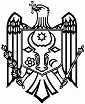 LOGO-ul InstituțieiLOGO-ul InstituțieiLOGO-ul InstituțieiLOGO-ul InstituțieiLOGO-ul InstituțieiLOGO-ul InstituțieiLOGO-ul InstituțieiLOGO-ul InstituțieiLOGO-ul InstituțieiLOGO-ul InstituțieiLOGO-ul InstituțieiLOGO-ul InstituțieiLOGO-ul InstituțieiLOGO-ul InstituțieiLOGO-ul InstituțieiLOGO-ul InstituțieiLOGO-ul InstituțieiLOGO-ul InstituțieiLOGO-ul InstituțieiLOGO-ul InstituțieiLOGO-ul InstituțieiLOGO-ul InstituțieiLOGO-ul InstituțieiLOGO-ul InstituțieiLOGO-ul InstituțieiLOGO-ul InstituțieiMINISTERUL EDUCAŢIEI, CULTURII ȘI CERCETĂRIIMINISTERUL EDUCAŢIEI, CULTURII ȘI CERCETĂRIIMINISTERUL EDUCAŢIEI, CULTURII ȘI CERCETĂRIIMINISTERUL EDUCAŢIEI, CULTURII ȘI CERCETĂRIIMINISTERUL EDUCAŢIEI, CULTURII ȘI CERCETĂRIIMINISTERUL EDUCAŢIEI, CULTURII ȘI CERCETĂRIIMINISTERUL EDUCAŢIEI, CULTURII ȘI CERCETĂRIIMINISTERUL EDUCAŢIEI, CULTURII ȘI CERCETĂRIIMINISTERUL EDUCAŢIEI, CULTURII ȘI CERCETĂRIIMINISTERUL EDUCAŢIEI, CULTURII ȘI CERCETĂRIIMINISTERUL EDUCAŢIEI, CULTURII ȘI CERCETĂRIIMINISTERUL EDUCAŢIEI, CULTURII ȘI CERCETĂRIIMINISTERUL EDUCAŢIEI, CULTURII ȘI CERCETĂRIIMINISTERUL EDUCAŢIEI, CULTURII ȘI CERCETĂRIIMINISTERUL EDUCAŢIEI, CULTURII ȘI CERCETĂRIIMINISTERUL EDUCAŢIEI, CULTURII ȘI CERCETĂRIIMINISTERUL EDUCAŢIEI, CULTURII ȘI CERCETĂRIIMINISTERUL EDUCAŢIEI, CULTURII ȘI CERCETĂRIIMINISTERUL EDUCAŢIEI, CULTURII ȘI CERCETĂRIIMINISTERUL EDUCAŢIEI, CULTURII ȘI CERCETĂRIINumele INSTITUȚIEI DE ÎNVĂȚĂMâNT SUPERIORNumele INSTITUȚIEI DE ÎNVĂȚĂMâNT SUPERIORNumele INSTITUȚIEI DE ÎNVĂȚĂMâNT SUPERIORNumele INSTITUȚIEI DE ÎNVĂȚĂMâNT SUPERIORNumele INSTITUȚIEI DE ÎNVĂȚĂMâNT SUPERIORNumele INSTITUȚIEI DE ÎNVĂȚĂMâNT SUPERIORNumele INSTITUȚIEI DE ÎNVĂȚĂMâNT SUPERIORNumele INSTITUȚIEI DE ÎNVĂȚĂMâNT SUPERIORNumele INSTITUȚIEI DE ÎNVĂȚĂMâNT SUPERIORNumele INSTITUȚIEI DE ÎNVĂȚĂMâNT SUPERIORNumele INSTITUȚIEI DE ÎNVĂȚĂMâNT SUPERIORNumele INSTITUȚIEI DE ÎNVĂȚĂMâNT SUPERIORNumele INSTITUȚIEI DE ÎNVĂȚĂMâNT SUPERIORNumele INSTITUȚIEI DE ÎNVĂȚĂMâNT SUPERIORNumele INSTITUȚIEI DE ÎNVĂȚĂMâNT SUPERIORNumele INSTITUȚIEI DE ÎNVĂȚĂMâNT SUPERIORNumele INSTITUȚIEI DE ÎNVĂȚĂMâNT SUPERIORNumele INSTITUȚIEI DE ÎNVĂȚĂMâNT SUPERIORNumele INSTITUȚIEI DE ÎNVĂȚĂMâNT SUPERIORNumele INSTITUȚIEI DE ÎNVĂȚĂMâNT SUPERIORNumele INSTITUȚIEI DE ÎNVĂȚĂMâNT SUPERIORNumele INSTITUȚIEI DE ÎNVĂȚĂMâNT SUPERIORNumele INSTITUȚIEI DE ÎNVĂȚĂMâNT SUPERIORNumele INSTITUȚIEI DE ÎNVĂȚĂMâNT SUPERIORNumele INSTITUȚIEI DE ÎNVĂȚĂMâNT SUPERIORNumele INSTITUȚIEI DE ÎNVĂȚĂMâNT SUPERIORMINISTRY OF EDUCATION, CULTURE AND RESEARCHMINISTRY OF EDUCATION, CULTURE AND RESEARCHMINISTRY OF EDUCATION, CULTURE AND RESEARCHMINISTRY OF EDUCATION, CULTURE AND RESEARCHMINISTRY OF EDUCATION, CULTURE AND RESEARCHMINISTRY OF EDUCATION, CULTURE AND RESEARCHMINISTRY OF EDUCATION, CULTURE AND RESEARCHMINISTRY OF EDUCATION, CULTURE AND RESEARCHMINISTRY OF EDUCATION, CULTURE AND RESEARCHMINISTRY OF EDUCATION, CULTURE AND RESEARCHMINISTRY OF EDUCATION, CULTURE AND RESEARCHMINISTRY OF EDUCATION, CULTURE AND RESEARCHMINISTRY OF EDUCATION, CULTURE AND RESEARCHMINISTRY OF EDUCATION, CULTURE AND RESEARCHMINISTRY OF EDUCATION, CULTURE AND RESEARCHMINISTRY OF EDUCATION, CULTURE AND RESEARCHMINISTRY OF EDUCATION, CULTURE AND RESEARCHMINISTRY OF EDUCATION, CULTURE AND RESEARCHMINISTRY OF EDUCATION, CULTURE AND RESEARCHMINISTRY OF EDUCATION, CULTURE AND RESEARCHNAME OF the higher education institutionNAME OF the higher education institutionNAME OF the higher education institutionNAME OF the higher education institutionNAME OF the higher education institutionNAME OF the higher education institutionNAME OF the higher education institutionNAME OF the higher education institutionNAME OF the higher education institutionNAME OF the higher education institutionNAME OF the higher education institutionNAME OF the higher education institutionNAME OF the higher education institutionNAME OF the higher education institutionNAME OF the higher education institutionNAME OF the higher education institutionNAME OF the higher education institutionNAME OF the higher education institutionNAME OF the higher education institutionNAME OF the higher education institutionNAME OF the higher education institutionNAME OF the higher education institutionNAME OF the higher education institutionNAME OF the higher education institutionNAME OF the higher education institutionNAME OF the higher education institutionSUPLIMENT LA DIPLOMĂSUPLIMENT LA DIPLOMĂSUPLIMENT LA DIPLOMĂSUPLIMENT LA DIPLOMĂSUPLIMENT LA DIPLOMĂSUPLIMENT LA DIPLOMĂSUPLIMENT LA DIPLOMĂSUPLIMENT LA DIPLOMĂSUPLIMENT LA DIPLOMĂSUPLIMENT LA DIPLOMĂSUPLIMENT LA DIPLOMĂSUPLIMENT LA DIPLOMĂSUPLIMENT LA DIPLOMĂSUPLIMENT LA DIPLOMĂSUPLIMENT LA DIPLOMĂSUPLIMENT LA DIPLOMĂSUPLIMENT LA DIPLOMĂSUPLIMENT LA DIPLOMĂSUPLIMENT LA DIPLOMĂSUPLIMENT LA DIPLOMĂSUPLIMENT LA DIPLOMĂSUPLIMENT LA DIPLOMĂSUPLIMENT LA DIPLOMĂSUPLIMENT LA DIPLOMĂSUPLIMENT LA DIPLOMĂSUPLIMENT LA DIPLOMĂSUPLIMENT LA DIPLOMĂSUPLIMENT LA DIPLOMĂSUPLIMENT LA DIPLOMĂSUPLIMENT LA DIPLOMĂSUPLIMENT LA DIPLOMĂSUPLIMENT LA DIPLOMĂSUPLIMENT LA DIPLOMĂSUPLIMENT LA DIPLOMĂSUPLIMENT LA DIPLOMĂSUPLIMENT LA DIPLOMĂSUPLIMENT LA DIPLOMĂSUPLIMENT LA DIPLOMĂSUPLIMENT LA DIPLOMĂSUPLIMENT LA DIPLOMĂSUPLIMENT LA DIPLOMĂSUPLIMENT LA DIPLOMĂSUPLIMENT LA DIPLOMĂSUPLIMENT LA DIPLOMĂSUPLIMENT LA DIPLOMĂSUPLIMENT LA DIPLOMĂDIPLOMA SUPPLEMENTDIPLOMA SUPPLEMENTDIPLOMA SUPPLEMENTDIPLOMA SUPPLEMENTDIPLOMA SUPPLEMENTDIPLOMA SUPPLEMENTDIPLOMA SUPPLEMENTDIPLOMA SUPPLEMENTDIPLOMA SUPPLEMENTDIPLOMA SUPPLEMENTDIPLOMA SUPPLEMENTDIPLOMA SUPPLEMENTDIPLOMA SUPPLEMENTDIPLOMA SUPPLEMENTDIPLOMA SUPPLEMENTDIPLOMA SUPPLEMENTDIPLOMA SUPPLEMENTDIPLOMA SUPPLEMENTDIPLOMA SUPPLEMENTDIPLOMA SUPPLEMENTDIPLOMA SUPPLEMENTDIPLOMA SUPPLEMENTDIPLOMA SUPPLEMENTDIPLOMA SUPPLEMENTDIPLOMA SUPPLEMENTDIPLOMA SUPPLEMENTDIPLOMA SUPPLEMENTDIPLOMA SUPPLEMENTDIPLOMA SUPPLEMENTDIPLOMA SUPPLEMENTDIPLOMA SUPPLEMENTDIPLOMA SUPPLEMENTDIPLOMA SUPPLEMENTDIPLOMA SUPPLEMENTDIPLOMA SUPPLEMENTDIPLOMA SUPPLEMENTDIPLOMA SUPPLEMENTDIPLOMA SUPPLEMENTDIPLOMA SUPPLEMENTDIPLOMA SUPPLEMENTDIPLOMA SUPPLEMENTDIPLOMA SUPPLEMENTDIPLOMA SUPPLEMENTDIPLOMA SUPPLEMENTDIPLOMA SUPPLEMENTDIPLOMA SUPPLEMENT1. DATE DE INDENTIFICARE A TITULARULUI DIPLOMEI1. DATE DE INDENTIFICARE A TITULARULUI DIPLOMEI1. DATE DE INDENTIFICARE A TITULARULUI DIPLOMEI1. DATE DE INDENTIFICARE A TITULARULUI DIPLOMEI1. DATE DE INDENTIFICARE A TITULARULUI DIPLOMEI1. DATE DE INDENTIFICARE A TITULARULUI DIPLOMEI1. DATE DE INDENTIFICARE A TITULARULUI DIPLOMEI1. DATE DE INDENTIFICARE A TITULARULUI DIPLOMEI1. DATE DE INDENTIFICARE A TITULARULUI DIPLOMEI1. DATE DE INDENTIFICARE A TITULARULUI DIPLOMEI1. DATE DE INDENTIFICARE A TITULARULUI DIPLOMEI1. DATE DE INDENTIFICARE A TITULARULUI DIPLOMEI1. DATE DE INDENTIFICARE A TITULARULUI DIPLOMEI1. DATE DE INDENTIFICARE A TITULARULUI DIPLOMEI1. DATE DE INDENTIFICARE A TITULARULUI DIPLOMEI1. DATE DE INDENTIFICARE A TITULARULUI DIPLOMEI1. DATE DE INDENTIFICARE A TITULARULUI DIPLOMEI1. DATE DE INDENTIFICARE A TITULARULUI DIPLOMEI1. DATE DE INDENTIFICARE A TITULARULUI DIPLOMEI1. DATE DE INDENTIFICARE A TITULARULUI DIPLOMEI1. DATE DE INDENTIFICARE A TITULARULUI DIPLOMEI1. DATE DE INDENTIFICARE A TITULARULUI DIPLOMEI1. DATE DE INDENTIFICARE A TITULARULUI DIPLOMEI1. DATE DE INDENTIFICARE A TITULARULUI DIPLOMEI1. DATE DE INDENTIFICARE A TITULARULUI DIPLOMEI1. DATE DE INDENTIFICARE A TITULARULUI DIPLOMEI1. DATE DE INDENTIFICARE A TITULARULUI DIPLOMEI1. DATE DE INDENTIFICARE A TITULARULUI DIPLOMEI1. DATE DE INDENTIFICARE A TITULARULUI DIPLOMEI1. DATE DE INDENTIFICARE A TITULARULUI DIPLOMEI1. DATE DE INDENTIFICARE A TITULARULUI DIPLOMEI1. DATE DE INDENTIFICARE A TITULARULUI DIPLOMEI1. DATE DE INDENTIFICARE A TITULARULUI DIPLOMEI1. DATE DE INDENTIFICARE A TITULARULUI DIPLOMEI1. DATE DE INDENTIFICARE A TITULARULUI DIPLOMEI1. DATE DE INDENTIFICARE A TITULARULUI DIPLOMEI1. DATE DE INDENTIFICARE A TITULARULUI DIPLOMEI1. DATE DE INDENTIFICARE A TITULARULUI DIPLOMEI1. DATE DE INDENTIFICARE A TITULARULUI DIPLOMEI1. DATE DE INDENTIFICARE A TITULARULUI DIPLOMEI1. DATE DE INDENTIFICARE A TITULARULUI DIPLOMEI1. DATE DE INDENTIFICARE A TITULARULUI DIPLOMEI1. DATE DE INDENTIFICARE A TITULARULUI DIPLOMEI1. DATE DE INDENTIFICARE A TITULARULUI DIPLOMEI1. DATE DE INDENTIFICARE A TITULARULUI DIPLOMEI1. DATE DE INDENTIFICARE A TITULARULUI DIPLOMEIINFORMATION IDENTIFYING THE HOLDER OF THE QUALIFICATIONINFORMATION IDENTIFYING THE HOLDER OF THE QUALIFICATIONINFORMATION IDENTIFYING THE HOLDER OF THE QUALIFICATIONINFORMATION IDENTIFYING THE HOLDER OF THE QUALIFICATIONINFORMATION IDENTIFYING THE HOLDER OF THE QUALIFICATIONINFORMATION IDENTIFYING THE HOLDER OF THE QUALIFICATIONINFORMATION IDENTIFYING THE HOLDER OF THE QUALIFICATIONINFORMATION IDENTIFYING THE HOLDER OF THE QUALIFICATIONINFORMATION IDENTIFYING THE HOLDER OF THE QUALIFICATIONINFORMATION IDENTIFYING THE HOLDER OF THE QUALIFICATIONINFORMATION IDENTIFYING THE HOLDER OF THE QUALIFICATIONINFORMATION IDENTIFYING THE HOLDER OF THE QUALIFICATIONINFORMATION IDENTIFYING THE HOLDER OF THE QUALIFICATIONINFORMATION IDENTIFYING THE HOLDER OF THE QUALIFICATIONINFORMATION IDENTIFYING THE HOLDER OF THE QUALIFICATIONINFORMATION IDENTIFYING THE HOLDER OF THE QUALIFICATIONINFORMATION IDENTIFYING THE HOLDER OF THE QUALIFICATIONINFORMATION IDENTIFYING THE HOLDER OF THE QUALIFICATIONINFORMATION IDENTIFYING THE HOLDER OF THE QUALIFICATIONINFORMATION IDENTIFYING THE HOLDER OF THE QUALIFICATIONINFORMATION IDENTIFYING THE HOLDER OF THE QUALIFICATIONINFORMATION IDENTIFYING THE HOLDER OF THE QUALIFICATIONINFORMATION IDENTIFYING THE HOLDER OF THE QUALIFICATIONINFORMATION IDENTIFYING THE HOLDER OF THE QUALIFICATIONINFORMATION IDENTIFYING THE HOLDER OF THE QUALIFICATIONINFORMATION IDENTIFYING THE HOLDER OF THE QUALIFICATIONINFORMATION IDENTIFYING THE HOLDER OF THE QUALIFICATIONINFORMATION IDENTIFYING THE HOLDER OF THE QUALIFICATIONINFORMATION IDENTIFYING THE HOLDER OF THE QUALIFICATIONINFORMATION IDENTIFYING THE HOLDER OF THE QUALIFICATIONINFORMATION IDENTIFYING THE HOLDER OF THE QUALIFICATIONINFORMATION IDENTIFYING THE HOLDER OF THE QUALIFICATIONINFORMATION IDENTIFYING THE HOLDER OF THE QUALIFICATIONINFORMATION IDENTIFYING THE HOLDER OF THE QUALIFICATIONINFORMATION IDENTIFYING THE HOLDER OF THE QUALIFICATIONINFORMATION IDENTIFYING THE HOLDER OF THE QUALIFICATIONINFORMATION IDENTIFYING THE HOLDER OF THE QUALIFICATIONINFORMATION IDENTIFYING THE HOLDER OF THE QUALIFICATIONINFORMATION IDENTIFYING THE HOLDER OF THE QUALIFICATIONINFORMATION IDENTIFYING THE HOLDER OF THE QUALIFICATIONINFORMATION IDENTIFYING THE HOLDER OF THE QUALIFICATIONINFORMATION IDENTIFYING THE HOLDER OF THE QUALIFICATIONINFORMATION IDENTIFYING THE HOLDER OF THE QUALIFICATIONINFORMATION IDENTIFYING THE HOLDER OF THE QUALIFICATIONINFORMATION IDENTIFYING THE HOLDER OF THE QUALIFICATIONINFORMATION IDENTIFYING THE HOLDER OF THE QUALIFICATION1.11.1NumeNumeNumeNumeNumeNumeNumeNumeNumeNume1.21.21.21.21.21.21.21.21.21.21.21.2PrenumePrenumePrenumePrenumePrenumePrenumePrenumePrenumePrenumePrenumePrenumePrenumePrenumePrenumePrenumePrenumePrenumePrenumePrenumePrenumeLast name(s)Last name(s)Last name(s)Last name(s)Last name(s)Last name(s)Last name(s)Last name(s)Last name(s)Last name(s)First name(s)First name(s)First name(s)First name(s)First name(s)First name(s)First name(s)First name(s)First name(s)First name(s)First name(s)First name(s)First name(s)First name(s)First name(s)First name(s)First name(s)First name(s)First name(s)First name(s)Se indică numele titularului Diplomei conform buletinului de identitate (se scrie cu majuscule). De exemplu: ILIESCUSe indică numele titularului Diplomei conform buletinului de identitate (se scrie cu majuscule). De exemplu: ILIESCUSe indică numele titularului Diplomei conform buletinului de identitate (se scrie cu majuscule). De exemplu: ILIESCUSe indică numele titularului Diplomei conform buletinului de identitate (se scrie cu majuscule). De exemplu: ILIESCUSe indică numele titularului Diplomei conform buletinului de identitate (se scrie cu majuscule). De exemplu: ILIESCUSe indică numele titularului Diplomei conform buletinului de identitate (se scrie cu majuscule). De exemplu: ILIESCUSe indică numele titularului Diplomei conform buletinului de identitate (se scrie cu majuscule). De exemplu: ILIESCUSe indică numele titularului Diplomei conform buletinului de identitate (se scrie cu majuscule). De exemplu: ILIESCUSe indică numele titularului Diplomei conform buletinului de identitate (se scrie cu majuscule). De exemplu: ILIESCUSe indică numele titularului Diplomei conform buletinului de identitate (se scrie cu majuscule). De exemplu: ILIESCUSe indică prenumele titularului Diplomei conform buletinului de identitate (se scrie cu majuscule). De exemplu: ALINASe indică prenumele titularului Diplomei conform buletinului de identitate (se scrie cu majuscule). De exemplu: ALINASe indică prenumele titularului Diplomei conform buletinului de identitate (se scrie cu majuscule). De exemplu: ALINASe indică prenumele titularului Diplomei conform buletinului de identitate (se scrie cu majuscule). De exemplu: ALINASe indică prenumele titularului Diplomei conform buletinului de identitate (se scrie cu majuscule). De exemplu: ALINASe indică prenumele titularului Diplomei conform buletinului de identitate (se scrie cu majuscule). De exemplu: ALINASe indică prenumele titularului Diplomei conform buletinului de identitate (se scrie cu majuscule). De exemplu: ALINASe indică prenumele titularului Diplomei conform buletinului de identitate (se scrie cu majuscule). De exemplu: ALINASe indică prenumele titularului Diplomei conform buletinului de identitate (se scrie cu majuscule). De exemplu: ALINASe indică prenumele titularului Diplomei conform buletinului de identitate (se scrie cu majuscule). De exemplu: ALINASe indică prenumele titularului Diplomei conform buletinului de identitate (se scrie cu majuscule). De exemplu: ALINASe indică prenumele titularului Diplomei conform buletinului de identitate (se scrie cu majuscule). De exemplu: ALINASe indică prenumele titularului Diplomei conform buletinului de identitate (se scrie cu majuscule). De exemplu: ALINASe indică prenumele titularului Diplomei conform buletinului de identitate (se scrie cu majuscule). De exemplu: ALINASe indică prenumele titularului Diplomei conform buletinului de identitate (se scrie cu majuscule). De exemplu: ALINASe indică prenumele titularului Diplomei conform buletinului de identitate (se scrie cu majuscule). De exemplu: ALINASe indică prenumele titularului Diplomei conform buletinului de identitate (se scrie cu majuscule). De exemplu: ALINASe indică prenumele titularului Diplomei conform buletinului de identitate (se scrie cu majuscule). De exemplu: ALINASe indică prenumele titularului Diplomei conform buletinului de identitate (se scrie cu majuscule). De exemplu: ALINASe indică prenumele titularului Diplomei conform buletinului de identitate (se scrie cu majuscule). De exemplu: ALINA1.31.3Data naşterii (ziua, luna, anul)Data naşterii (ziua, luna, anul)Data naşterii (ziua, luna, anul)Data naşterii (ziua, luna, anul)Data naşterii (ziua, luna, anul)Data naşterii (ziua, luna, anul)Data naşterii (ziua, luna, anul)Data naşterii (ziua, luna, anul)Data naşterii (ziua, luna, anul)Data naşterii (ziua, luna, anul)1.41.41.41.41.41.41.41.41.41.41.41.4Numărul matricol sau codul personal al titularului DiplomeiNumărul matricol sau codul personal al titularului DiplomeiNumărul matricol sau codul personal al titularului DiplomeiNumărul matricol sau codul personal al titularului DiplomeiNumărul matricol sau codul personal al titularului DiplomeiNumărul matricol sau codul personal al titularului DiplomeiNumărul matricol sau codul personal al titularului DiplomeiNumărul matricol sau codul personal al titularului DiplomeiNumărul matricol sau codul personal al titularului DiplomeiNumărul matricol sau codul personal al titularului DiplomeiNumărul matricol sau codul personal al titularului DiplomeiNumărul matricol sau codul personal al titularului DiplomeiNumărul matricol sau codul personal al titularului DiplomeiNumărul matricol sau codul personal al titularului DiplomeiNumărul matricol sau codul personal al titularului DiplomeiNumărul matricol sau codul personal al titularului DiplomeiNumărul matricol sau codul personal al titularului DiplomeiNumărul matricol sau codul personal al titularului DiplomeiNumărul matricol sau codul personal al titularului DiplomeiNumărul matricol sau codul personal al titularului DiplomeiDate of birth (day/month/year)Date of birth (day/month/year)Date of birth (day/month/year)Date of birth (day/month/year)Date of birth (day/month/year)Date of birth (day/month/year)Date of birth (day/month/year)Date of birth (day/month/year)Date of birth (day/month/year)Date of birth (day/month/year)Student identification number or code (if available)Student identification number or code (if available)Student identification number or code (if available)Student identification number or code (if available)Student identification number or code (if available)Student identification number or code (if available)Student identification number or code (if available)Student identification number or code (if available)Student identification number or code (if available)Student identification number or code (if available)Student identification number or code (if available)Student identification number or code (if available)Student identification number or code (if available)Student identification number or code (if available)Student identification number or code (if available)Student identification number or code (if available)Student identification number or code (if available)Student identification number or code (if available)Student identification number or code (if available)Student identification number or code (if available)Se scrie cu cifre arabe, într-un singur rând, în consecutivitatea: ziua/ luna/ anulDe exemplu: 29/03/1996Se scrie cu cifre arabe, într-un singur rând, în consecutivitatea: ziua/ luna/ anulDe exemplu: 29/03/1996Se scrie cu cifre arabe, într-un singur rând, în consecutivitatea: ziua/ luna/ anulDe exemplu: 29/03/1996Se scrie cu cifre arabe, într-un singur rând, în consecutivitatea: ziua/ luna/ anulDe exemplu: 29/03/1996Se scrie cu cifre arabe, într-un singur rând, în consecutivitatea: ziua/ luna/ anulDe exemplu: 29/03/1996Se scrie cu cifre arabe, într-un singur rând, în consecutivitatea: ziua/ luna/ anulDe exemplu: 29/03/1996Se scrie cu cifre arabe, într-un singur rând, în consecutivitatea: ziua/ luna/ anulDe exemplu: 29/03/1996Se scrie cu cifre arabe, într-un singur rând, în consecutivitatea: ziua/ luna/ anulDe exemplu: 29/03/1996Se scrie cu cifre arabe, într-un singur rând, în consecutivitatea: ziua/ luna/ anulDe exemplu: 29/03/1996Se scrie cu cifre arabe, într-un singur rând, în consecutivitatea: ziua/ luna/ anulDe exemplu: 29/03/1996Se scrie cu cifre arabe conform bazei de date a instituției sau IDNP conform buletinului de identitate(și pentru cetățenii străini)Se scrie cu cifre arabe conform bazei de date a instituției sau IDNP conform buletinului de identitate(și pentru cetățenii străini)Se scrie cu cifre arabe conform bazei de date a instituției sau IDNP conform buletinului de identitate(și pentru cetățenii străini)Se scrie cu cifre arabe conform bazei de date a instituției sau IDNP conform buletinului de identitate(și pentru cetățenii străini)Se scrie cu cifre arabe conform bazei de date a instituției sau IDNP conform buletinului de identitate(și pentru cetățenii străini)Se scrie cu cifre arabe conform bazei de date a instituției sau IDNP conform buletinului de identitate(și pentru cetățenii străini)Se scrie cu cifre arabe conform bazei de date a instituției sau IDNP conform buletinului de identitate(și pentru cetățenii străini)Se scrie cu cifre arabe conform bazei de date a instituției sau IDNP conform buletinului de identitate(și pentru cetățenii străini)Se scrie cu cifre arabe conform bazei de date a instituției sau IDNP conform buletinului de identitate(și pentru cetățenii străini)Se scrie cu cifre arabe conform bazei de date a instituției sau IDNP conform buletinului de identitate(și pentru cetățenii străini)Se scrie cu cifre arabe conform bazei de date a instituției sau IDNP conform buletinului de identitate(și pentru cetățenii străini)Se scrie cu cifre arabe conform bazei de date a instituției sau IDNP conform buletinului de identitate(și pentru cetățenii străini)Se scrie cu cifre arabe conform bazei de date a instituției sau IDNP conform buletinului de identitate(și pentru cetățenii străini)Se scrie cu cifre arabe conform bazei de date a instituției sau IDNP conform buletinului de identitate(și pentru cetățenii străini)Se scrie cu cifre arabe conform bazei de date a instituției sau IDNP conform buletinului de identitate(și pentru cetățenii străini)Se scrie cu cifre arabe conform bazei de date a instituției sau IDNP conform buletinului de identitate(și pentru cetățenii străini)Se scrie cu cifre arabe conform bazei de date a instituției sau IDNP conform buletinului de identitate(și pentru cetățenii străini)Se scrie cu cifre arabe conform bazei de date a instituției sau IDNP conform buletinului de identitate(și pentru cetățenii străini)Se scrie cu cifre arabe conform bazei de date a instituției sau IDNP conform buletinului de identitate(și pentru cetățenii străini)Se scrie cu cifre arabe conform bazei de date a instituției sau IDNP conform buletinului de identitate(și pentru cetățenii străini)2. INFORMAŢII PRIVIND CALIFICAREA2. INFORMAŢII PRIVIND CALIFICAREA2. INFORMAŢII PRIVIND CALIFICAREA2. INFORMAŢII PRIVIND CALIFICAREA2. INFORMAŢII PRIVIND CALIFICAREA2. INFORMAŢII PRIVIND CALIFICAREA2. INFORMAŢII PRIVIND CALIFICAREA2. INFORMAŢII PRIVIND CALIFICAREA2. INFORMAŢII PRIVIND CALIFICAREA2. INFORMAŢII PRIVIND CALIFICAREA2. INFORMAŢII PRIVIND CALIFICAREA2. INFORMAŢII PRIVIND CALIFICAREA2. INFORMAŢII PRIVIND CALIFICAREA2. INFORMAŢII PRIVIND CALIFICAREA2. INFORMAŢII PRIVIND CALIFICAREA2. INFORMAŢII PRIVIND CALIFICAREA2. INFORMAŢII PRIVIND CALIFICAREA2. INFORMAŢII PRIVIND CALIFICAREA2. INFORMAŢII PRIVIND CALIFICAREA2. INFORMAŢII PRIVIND CALIFICAREA2. INFORMAŢII PRIVIND CALIFICAREA2. INFORMAŢII PRIVIND CALIFICAREA2. INFORMAŢII PRIVIND CALIFICAREA2. INFORMAŢII PRIVIND CALIFICAREA2. INFORMAŢII PRIVIND CALIFICAREA2. INFORMAŢII PRIVIND CALIFICAREA2. INFORMAŢII PRIVIND CALIFICAREA2. INFORMAŢII PRIVIND CALIFICAREA2. INFORMAŢII PRIVIND CALIFICAREA2. INFORMAŢII PRIVIND CALIFICAREA2. INFORMAŢII PRIVIND CALIFICAREA2. INFORMAŢII PRIVIND CALIFICAREA2. INFORMAŢII PRIVIND CALIFICAREA2. INFORMAŢII PRIVIND CALIFICAREA2. INFORMAŢII PRIVIND CALIFICAREA2. INFORMAŢII PRIVIND CALIFICAREA2. INFORMAŢII PRIVIND CALIFICAREA2. INFORMAŢII PRIVIND CALIFICAREA2. INFORMAŢII PRIVIND CALIFICAREA2. INFORMAŢII PRIVIND CALIFICAREA2. INFORMAŢII PRIVIND CALIFICAREA2. INFORMAŢII PRIVIND CALIFICAREA2. INFORMAŢII PRIVIND CALIFICAREA2. INFORMAŢII PRIVIND CALIFICAREA2. INFORMAŢII PRIVIND CALIFICAREA2. INFORMAŢII PRIVIND CALIFICAREA2. INFORMAŢII PRIVIND CALIFICAREAINFORMATION IDENTIFYING THE QUALIFICATIONINFORMATION IDENTIFYING THE QUALIFICATIONINFORMATION IDENTIFYING THE QUALIFICATIONINFORMATION IDENTIFYING THE QUALIFICATIONINFORMATION IDENTIFYING THE QUALIFICATIONINFORMATION IDENTIFYING THE QUALIFICATIONINFORMATION IDENTIFYING THE QUALIFICATIONINFORMATION IDENTIFYING THE QUALIFICATIONINFORMATION IDENTIFYING THE QUALIFICATIONINFORMATION IDENTIFYING THE QUALIFICATIONINFORMATION IDENTIFYING THE QUALIFICATIONINFORMATION IDENTIFYING THE QUALIFICATIONINFORMATION IDENTIFYING THE QUALIFICATIONINFORMATION IDENTIFYING THE QUALIFICATIONINFORMATION IDENTIFYING THE QUALIFICATIONINFORMATION IDENTIFYING THE QUALIFICATIONINFORMATION IDENTIFYING THE QUALIFICATIONINFORMATION IDENTIFYING THE QUALIFICATIONINFORMATION IDENTIFYING THE QUALIFICATIONINFORMATION IDENTIFYING THE QUALIFICATIONINFORMATION IDENTIFYING THE QUALIFICATIONINFORMATION IDENTIFYING THE QUALIFICATIONINFORMATION IDENTIFYING THE QUALIFICATIONINFORMATION IDENTIFYING THE QUALIFICATIONINFORMATION IDENTIFYING THE QUALIFICATIONINFORMATION IDENTIFYING THE QUALIFICATIONINFORMATION IDENTIFYING THE QUALIFICATIONINFORMATION IDENTIFYING THE QUALIFICATIONINFORMATION IDENTIFYING THE QUALIFICATIONINFORMATION IDENTIFYING THE QUALIFICATIONINFORMATION IDENTIFYING THE QUALIFICATIONINFORMATION IDENTIFYING THE QUALIFICATIONINFORMATION IDENTIFYING THE QUALIFICATIONINFORMATION IDENTIFYING THE QUALIFICATIONINFORMATION IDENTIFYING THE QUALIFICATIONINFORMATION IDENTIFYING THE QUALIFICATIONINFORMATION IDENTIFYING THE QUALIFICATIONINFORMATION IDENTIFYING THE QUALIFICATIONINFORMATION IDENTIFYING THE QUALIFICATIONINFORMATION IDENTIFYING THE QUALIFICATIONINFORMATION IDENTIFYING THE QUALIFICATIONINFORMATION IDENTIFYING THE QUALIFICATIONINFORMATION IDENTIFYING THE QUALIFICATIONINFORMATION IDENTIFYING THE QUALIFICATIONINFORMATION IDENTIFYING THE QUALIFICATIONINFORMATION IDENTIFYING THE QUALIFICATIONINFORMATION IDENTIFYING THE QUALIFICATION2.12.12.12.1Calificarea/ titlul conferitName of qualification and (if applicable) title conferred in original languageCalificarea/ titlul conferitName of qualification and (if applicable) title conferred in original languageCalificarea/ titlul conferitName of qualification and (if applicable) title conferred in original languageCalificarea/ titlul conferitName of qualification and (if applicable) title conferred in original languageCalificarea/ titlul conferitName of qualification and (if applicable) title conferred in original languageCalificarea/ titlul conferitName of qualification and (if applicable) title conferred in original languageCalificarea/ titlul conferitName of qualification and (if applicable) title conferred in original languageCalificarea/ titlul conferitName of qualification and (if applicable) title conferred in original language2.22.22.22.22.22.22.22.22.22.22.22.2Domeniul general de studiu, domeniul de formare profesională şi programul de studiiGeneral field of study, professional training field and specialty / the study programmeDomeniul general de studiu, domeniul de formare profesională şi programul de studiiGeneral field of study, professional training field and specialty / the study programmeDomeniul general de studiu, domeniul de formare profesională şi programul de studiiGeneral field of study, professional training field and specialty / the study programmeDomeniul general de studiu, domeniul de formare profesională şi programul de studiiGeneral field of study, professional training field and specialty / the study programmeDomeniul general de studiu, domeniul de formare profesională şi programul de studiiGeneral field of study, professional training field and specialty / the study programmeDomeniul general de studiu, domeniul de formare profesională şi programul de studiiGeneral field of study, professional training field and specialty / the study programmeDomeniul general de studiu, domeniul de formare profesională şi programul de studiiGeneral field of study, professional training field and specialty / the study programmeDomeniul general de studiu, domeniul de formare profesională şi programul de studiiGeneral field of study, professional training field and specialty / the study programmeDomeniul general de studiu, domeniul de formare profesională şi programul de studiiGeneral field of study, professional training field and specialty / the study programmeDomeniul general de studiu, domeniul de formare profesională şi programul de studiiGeneral field of study, professional training field and specialty / the study programmeDomeniul general de studiu, domeniul de formare profesională şi programul de studiiGeneral field of study, professional training field and specialty / the study programmeDomeniul general de studiu, domeniul de formare profesională şi programul de studiiGeneral field of study, professional training field and specialty / the study programmeDomeniul general de studiu, domeniul de formare profesională şi programul de studiiGeneral field of study, professional training field and specialty / the study programmeDomeniul general de studiu, domeniul de formare profesională şi programul de studiiGeneral field of study, professional training field and specialty / the study programmeDomeniul general de studiu, domeniul de formare profesională şi programul de studiiGeneral field of study, professional training field and specialty / the study programmeDomeniul general de studiu, domeniul de formare profesională şi programul de studiiGeneral field of study, professional training field and specialty / the study programmeDomeniul general de studiu, domeniul de formare profesională şi programul de studiiGeneral field of study, professional training field and specialty / the study programmeDomeniul general de studiu, domeniul de formare profesională şi programul de studiiGeneral field of study, professional training field and specialty / the study programmeDomeniul general de studiu, domeniul de formare profesională şi programul de studiiGeneral field of study, professional training field and specialty / the study programmeDomeniul general de studiu, domeniul de formare profesională şi programul de studiiGeneral field of study, professional training field and specialty / the study programmeDomeniul general de studiu, domeniul de formare profesională şi programul de studiiGeneral field of study, professional training field and specialty / the study programmeDomeniul general de studiu, domeniul de formare profesională şi programul de studiiGeneral field of study, professional training field and specialty / the study programmeSe indică conform Nomenclatorului domeniilor de formare profesională și al specialităților pentru pregătirea cadrelor în instituțiile de învățământ superior, cu specificarea codului.De exemplu:Domeniul general de studii 011 Științe ale educațieiGeneral field of study 011 EducationDomeniul de formare profesională  0114 Formarea profesorilorProfessional training field 0114 Teacher training with subject specialisationSpecialitatea/programul de studii 0114.2 Informatică Specialty/ the study programme 0114.2 Computer scienceSe indică conform Nomenclatorului domeniilor de formare profesională și al specialităților pentru pregătirea cadrelor în instituțiile de învățământ superior, cu specificarea codului.De exemplu:Domeniul general de studii 011 Științe ale educațieiGeneral field of study 011 EducationDomeniul de formare profesională  0114 Formarea profesorilorProfessional training field 0114 Teacher training with subject specialisationSpecialitatea/programul de studii 0114.2 Informatică Specialty/ the study programme 0114.2 Computer scienceSe indică conform Nomenclatorului domeniilor de formare profesională și al specialităților pentru pregătirea cadrelor în instituțiile de învățământ superior, cu specificarea codului.De exemplu:Domeniul general de studii 011 Științe ale educațieiGeneral field of study 011 EducationDomeniul de formare profesională  0114 Formarea profesorilorProfessional training field 0114 Teacher training with subject specialisationSpecialitatea/programul de studii 0114.2 Informatică Specialty/ the study programme 0114.2 Computer scienceSe indică conform Nomenclatorului domeniilor de formare profesională și al specialităților pentru pregătirea cadrelor în instituțiile de învățământ superior, cu specificarea codului.De exemplu:Domeniul general de studii 011 Științe ale educațieiGeneral field of study 011 EducationDomeniul de formare profesională  0114 Formarea profesorilorProfessional training field 0114 Teacher training with subject specialisationSpecialitatea/programul de studii 0114.2 Informatică Specialty/ the study programme 0114.2 Computer scienceSe indică conform Nomenclatorului domeniilor de formare profesională și al specialităților pentru pregătirea cadrelor în instituțiile de învățământ superior, cu specificarea codului.De exemplu:Domeniul general de studii 011 Științe ale educațieiGeneral field of study 011 EducationDomeniul de formare profesională  0114 Formarea profesorilorProfessional training field 0114 Teacher training with subject specialisationSpecialitatea/programul de studii 0114.2 Informatică Specialty/ the study programme 0114.2 Computer scienceSe indică conform Nomenclatorului domeniilor de formare profesională și al specialităților pentru pregătirea cadrelor în instituțiile de învățământ superior, cu specificarea codului.De exemplu:Domeniul general de studii 011 Științe ale educațieiGeneral field of study 011 EducationDomeniul de formare profesională  0114 Formarea profesorilorProfessional training field 0114 Teacher training with subject specialisationSpecialitatea/programul de studii 0114.2 Informatică Specialty/ the study programme 0114.2 Computer scienceSe indică conform Nomenclatorului domeniilor de formare profesională și al specialităților pentru pregătirea cadrelor în instituțiile de învățământ superior, cu specificarea codului.De exemplu:Domeniul general de studii 011 Științe ale educațieiGeneral field of study 011 EducationDomeniul de formare profesională  0114 Formarea profesorilorProfessional training field 0114 Teacher training with subject specialisationSpecialitatea/programul de studii 0114.2 Informatică Specialty/ the study programme 0114.2 Computer scienceSe indică conform Nomenclatorului domeniilor de formare profesională și al specialităților pentru pregătirea cadrelor în instituțiile de învățământ superior, cu specificarea codului.De exemplu:Domeniul general de studii 011 Științe ale educațieiGeneral field of study 011 EducationDomeniul de formare profesională  0114 Formarea profesorilorProfessional training field 0114 Teacher training with subject specialisationSpecialitatea/programul de studii 0114.2 Informatică Specialty/ the study programme 0114.2 Computer scienceSe indică conform Nomenclatorului domeniilor de formare profesională și al specialităților pentru pregătirea cadrelor în instituțiile de învățământ superior, cu specificarea codului.De exemplu:Domeniul general de studii 011 Științe ale educațieiGeneral field of study 011 EducationDomeniul de formare profesională  0114 Formarea profesorilorProfessional training field 0114 Teacher training with subject specialisationSpecialitatea/programul de studii 0114.2 Informatică Specialty/ the study programme 0114.2 Computer scienceSe indică conform Nomenclatorului domeniilor de formare profesională și al specialităților pentru pregătirea cadrelor în instituțiile de învățământ superior, cu specificarea codului.De exemplu:Domeniul general de studii 011 Științe ale educațieiGeneral field of study 011 EducationDomeniul de formare profesională  0114 Formarea profesorilorProfessional training field 0114 Teacher training with subject specialisationSpecialitatea/programul de studii 0114.2 Informatică Specialty/ the study programme 0114.2 Computer scienceSe indică conform Nomenclatorului domeniilor de formare profesională și al specialităților pentru pregătirea cadrelor în instituțiile de învățământ superior, cu specificarea codului.De exemplu:Domeniul general de studii 011 Științe ale educațieiGeneral field of study 011 EducationDomeniul de formare profesională  0114 Formarea profesorilorProfessional training field 0114 Teacher training with subject specialisationSpecialitatea/programul de studii 0114.2 Informatică Specialty/ the study programme 0114.2 Computer scienceSe indică conform Nomenclatorului domeniilor de formare profesională și al specialităților pentru pregătirea cadrelor în instituțiile de învățământ superior, cu specificarea codului.De exemplu:Domeniul general de studii 011 Științe ale educațieiGeneral field of study 011 EducationDomeniul de formare profesională  0114 Formarea profesorilorProfessional training field 0114 Teacher training with subject specialisationSpecialitatea/programul de studii 0114.2 Informatică Specialty/ the study programme 0114.2 Computer scienceSe indică conform Nomenclatorului domeniilor de formare profesională și al specialităților pentru pregătirea cadrelor în instituțiile de învățământ superior, cu specificarea codului.De exemplu:Domeniul general de studii 011 Științe ale educațieiGeneral field of study 011 EducationDomeniul de formare profesională  0114 Formarea profesorilorProfessional training field 0114 Teacher training with subject specialisationSpecialitatea/programul de studii 0114.2 Informatică Specialty/ the study programme 0114.2 Computer scienceSe indică conform Nomenclatorului domeniilor de formare profesională și al specialităților pentru pregătirea cadrelor în instituțiile de învățământ superior, cu specificarea codului.De exemplu:Domeniul general de studii 011 Științe ale educațieiGeneral field of study 011 EducationDomeniul de formare profesională  0114 Formarea profesorilorProfessional training field 0114 Teacher training with subject specialisationSpecialitatea/programul de studii 0114.2 Informatică Specialty/ the study programme 0114.2 Computer scienceSe indică conform Nomenclatorului domeniilor de formare profesională și al specialităților pentru pregătirea cadrelor în instituțiile de învățământ superior, cu specificarea codului.De exemplu:Domeniul general de studii 011 Științe ale educațieiGeneral field of study 011 EducationDomeniul de formare profesională  0114 Formarea profesorilorProfessional training field 0114 Teacher training with subject specialisationSpecialitatea/programul de studii 0114.2 Informatică Specialty/ the study programme 0114.2 Computer scienceSe indică conform Nomenclatorului domeniilor de formare profesională și al specialităților pentru pregătirea cadrelor în instituțiile de învățământ superior, cu specificarea codului.De exemplu:Domeniul general de studii 011 Științe ale educațieiGeneral field of study 011 EducationDomeniul de formare profesională  0114 Formarea profesorilorProfessional training field 0114 Teacher training with subject specialisationSpecialitatea/programul de studii 0114.2 Informatică Specialty/ the study programme 0114.2 Computer scienceSe indică conform Nomenclatorului domeniilor de formare profesională și al specialităților pentru pregătirea cadrelor în instituțiile de învățământ superior, cu specificarea codului.De exemplu:Domeniul general de studii 011 Științe ale educațieiGeneral field of study 011 EducationDomeniul de formare profesională  0114 Formarea profesorilorProfessional training field 0114 Teacher training with subject specialisationSpecialitatea/programul de studii 0114.2 Informatică Specialty/ the study programme 0114.2 Computer scienceSe indică conform Nomenclatorului domeniilor de formare profesională și al specialităților pentru pregătirea cadrelor în instituțiile de învățământ superior, cu specificarea codului.De exemplu:Domeniul general de studii 011 Științe ale educațieiGeneral field of study 011 EducationDomeniul de formare profesională  0114 Formarea profesorilorProfessional training field 0114 Teacher training with subject specialisationSpecialitatea/programul de studii 0114.2 Informatică Specialty/ the study programme 0114.2 Computer scienceSe indică conform Nomenclatorului domeniilor de formare profesională și al specialităților pentru pregătirea cadrelor în instituțiile de învățământ superior, cu specificarea codului.De exemplu:Domeniul general de studii 011 Științe ale educațieiGeneral field of study 011 EducationDomeniul de formare profesională  0114 Formarea profesorilorProfessional training field 0114 Teacher training with subject specialisationSpecialitatea/programul de studii 0114.2 Informatică Specialty/ the study programme 0114.2 Computer scienceSe indică conform Nomenclatorului domeniilor de formare profesională și al specialităților pentru pregătirea cadrelor în instituțiile de învățământ superior, cu specificarea codului.De exemplu:Domeniul general de studii 011 Științe ale educațieiGeneral field of study 011 EducationDomeniul de formare profesională  0114 Formarea profesorilorProfessional training field 0114 Teacher training with subject specialisationSpecialitatea/programul de studii 0114.2 Informatică Specialty/ the study programme 0114.2 Computer scienceSe indică conform Nomenclatorului domeniilor de formare profesională și al specialităților pentru pregătirea cadrelor în instituțiile de învățământ superior, cu specificarea codului.De exemplu:Domeniul general de studii 011 Științe ale educațieiGeneral field of study 011 EducationDomeniul de formare profesională  0114 Formarea profesorilorProfessional training field 0114 Teacher training with subject specialisationSpecialitatea/programul de studii 0114.2 Informatică Specialty/ the study programme 0114.2 Computer scienceSe indică conform Nomenclatorului domeniilor de formare profesională și al specialităților pentru pregătirea cadrelor în instituțiile de învățământ superior, cu specificarea codului.De exemplu:Domeniul general de studii 011 Științe ale educațieiGeneral field of study 011 EducationDomeniul de formare profesională  0114 Formarea profesorilorProfessional training field 0114 Teacher training with subject specialisationSpecialitatea/programul de studii 0114.2 Informatică Specialty/ the study programme 0114.2 Computer scienceSe indică tipul diplomei și titlul conferit.De exemplu: Tipul diplomei:Diplomă de studii superioare de licență/ master. Bachelor’s degree/Master’s degreeTitlul conferit: Licențiat în Științe ale educației / Master în Științe ale educațieiTitle awarded: Bachelor of Educational Sciences / Master of Educational SciencesPentru Diploma de studii superioare de master se va indica tipul programului și abrevierea respectivă: Program de master științific (MS) Scientific Master Programme (MS)Program de master de profesionalizare (MP)Professional Master Programme (MP)Se indică tipul diplomei și titlul conferit.De exemplu: Tipul diplomei:Diplomă de studii superioare de licență/ master. Bachelor’s degree/Master’s degreeTitlul conferit: Licențiat în Științe ale educației / Master în Științe ale educațieiTitle awarded: Bachelor of Educational Sciences / Master of Educational SciencesPentru Diploma de studii superioare de master se va indica tipul programului și abrevierea respectivă: Program de master științific (MS) Scientific Master Programme (MS)Program de master de profesionalizare (MP)Professional Master Programme (MP)Se indică tipul diplomei și titlul conferit.De exemplu: Tipul diplomei:Diplomă de studii superioare de licență/ master. Bachelor’s degree/Master’s degreeTitlul conferit: Licențiat în Științe ale educației / Master în Științe ale educațieiTitle awarded: Bachelor of Educational Sciences / Master of Educational SciencesPentru Diploma de studii superioare de master se va indica tipul programului și abrevierea respectivă: Program de master științific (MS) Scientific Master Programme (MS)Program de master de profesionalizare (MP)Professional Master Programme (MP)Se indică tipul diplomei și titlul conferit.De exemplu: Tipul diplomei:Diplomă de studii superioare de licență/ master. Bachelor’s degree/Master’s degreeTitlul conferit: Licențiat în Științe ale educației / Master în Științe ale educațieiTitle awarded: Bachelor of Educational Sciences / Master of Educational SciencesPentru Diploma de studii superioare de master se va indica tipul programului și abrevierea respectivă: Program de master științific (MS) Scientific Master Programme (MS)Program de master de profesionalizare (MP)Professional Master Programme (MP)Se indică tipul diplomei și titlul conferit.De exemplu: Tipul diplomei:Diplomă de studii superioare de licență/ master. Bachelor’s degree/Master’s degreeTitlul conferit: Licențiat în Științe ale educației / Master în Științe ale educațieiTitle awarded: Bachelor of Educational Sciences / Master of Educational SciencesPentru Diploma de studii superioare de master se va indica tipul programului și abrevierea respectivă: Program de master științific (MS) Scientific Master Programme (MS)Program de master de profesionalizare (MP)Professional Master Programme (MP)Se indică tipul diplomei și titlul conferit.De exemplu: Tipul diplomei:Diplomă de studii superioare de licență/ master. Bachelor’s degree/Master’s degreeTitlul conferit: Licențiat în Științe ale educației / Master în Științe ale educațieiTitle awarded: Bachelor of Educational Sciences / Master of Educational SciencesPentru Diploma de studii superioare de master se va indica tipul programului și abrevierea respectivă: Program de master științific (MS) Scientific Master Programme (MS)Program de master de profesionalizare (MP)Professional Master Programme (MP)Se indică tipul diplomei și titlul conferit.De exemplu: Tipul diplomei:Diplomă de studii superioare de licență/ master. Bachelor’s degree/Master’s degreeTitlul conferit: Licențiat în Științe ale educației / Master în Științe ale educațieiTitle awarded: Bachelor of Educational Sciences / Master of Educational SciencesPentru Diploma de studii superioare de master se va indica tipul programului și abrevierea respectivă: Program de master științific (MS) Scientific Master Programme (MS)Program de master de profesionalizare (MP)Professional Master Programme (MP)Se indică tipul diplomei și titlul conferit.De exemplu: Tipul diplomei:Diplomă de studii superioare de licență/ master. Bachelor’s degree/Master’s degreeTitlul conferit: Licențiat în Științe ale educației / Master în Științe ale educațieiTitle awarded: Bachelor of Educational Sciences / Master of Educational SciencesPentru Diploma de studii superioare de master se va indica tipul programului și abrevierea respectivă: Program de master științific (MS) Scientific Master Programme (MS)Program de master de profesionalizare (MP)Professional Master Programme (MP)Se indică conform Nomenclatorului domeniilor de formare profesională și al specialităților pentru pregătirea cadrelor în instituțiile de învățământ superior, cu specificarea codului.De exemplu:Domeniul general de studii 011 Științe ale educațieiGeneral field of study 011 EducationDomeniul de formare profesională  0114 Formarea profesorilorProfessional training field 0114 Teacher training with subject specialisationSpecialitatea/programul de studii 0114.2 Informatică Specialty/ the study programme 0114.2 Computer scienceSe indică conform Nomenclatorului domeniilor de formare profesională și al specialităților pentru pregătirea cadrelor în instituțiile de învățământ superior, cu specificarea codului.De exemplu:Domeniul general de studii 011 Științe ale educațieiGeneral field of study 011 EducationDomeniul de formare profesională  0114 Formarea profesorilorProfessional training field 0114 Teacher training with subject specialisationSpecialitatea/programul de studii 0114.2 Informatică Specialty/ the study programme 0114.2 Computer scienceSe indică conform Nomenclatorului domeniilor de formare profesională și al specialităților pentru pregătirea cadrelor în instituțiile de învățământ superior, cu specificarea codului.De exemplu:Domeniul general de studii 011 Științe ale educațieiGeneral field of study 011 EducationDomeniul de formare profesională  0114 Formarea profesorilorProfessional training field 0114 Teacher training with subject specialisationSpecialitatea/programul de studii 0114.2 Informatică Specialty/ the study programme 0114.2 Computer scienceSe indică conform Nomenclatorului domeniilor de formare profesională și al specialităților pentru pregătirea cadrelor în instituțiile de învățământ superior, cu specificarea codului.De exemplu:Domeniul general de studii 011 Științe ale educațieiGeneral field of study 011 EducationDomeniul de formare profesională  0114 Formarea profesorilorProfessional training field 0114 Teacher training with subject specialisationSpecialitatea/programul de studii 0114.2 Informatică Specialty/ the study programme 0114.2 Computer scienceSe indică conform Nomenclatorului domeniilor de formare profesională și al specialităților pentru pregătirea cadrelor în instituțiile de învățământ superior, cu specificarea codului.De exemplu:Domeniul general de studii 011 Științe ale educațieiGeneral field of study 011 EducationDomeniul de formare profesională  0114 Formarea profesorilorProfessional training field 0114 Teacher training with subject specialisationSpecialitatea/programul de studii 0114.2 Informatică Specialty/ the study programme 0114.2 Computer scienceSe indică conform Nomenclatorului domeniilor de formare profesională și al specialităților pentru pregătirea cadrelor în instituțiile de învățământ superior, cu specificarea codului.De exemplu:Domeniul general de studii 011 Științe ale educațieiGeneral field of study 011 EducationDomeniul de formare profesională  0114 Formarea profesorilorProfessional training field 0114 Teacher training with subject specialisationSpecialitatea/programul de studii 0114.2 Informatică Specialty/ the study programme 0114.2 Computer scienceSe indică conform Nomenclatorului domeniilor de formare profesională și al specialităților pentru pregătirea cadrelor în instituțiile de învățământ superior, cu specificarea codului.De exemplu:Domeniul general de studii 011 Științe ale educațieiGeneral field of study 011 EducationDomeniul de formare profesională  0114 Formarea profesorilorProfessional training field 0114 Teacher training with subject specialisationSpecialitatea/programul de studii 0114.2 Informatică Specialty/ the study programme 0114.2 Computer scienceSe indică conform Nomenclatorului domeniilor de formare profesională și al specialităților pentru pregătirea cadrelor în instituțiile de învățământ superior, cu specificarea codului.De exemplu:Domeniul general de studii 011 Științe ale educațieiGeneral field of study 011 EducationDomeniul de formare profesională  0114 Formarea profesorilorProfessional training field 0114 Teacher training with subject specialisationSpecialitatea/programul de studii 0114.2 Informatică Specialty/ the study programme 0114.2 Computer scienceSe indică conform Nomenclatorului domeniilor de formare profesională și al specialităților pentru pregătirea cadrelor în instituțiile de învățământ superior, cu specificarea codului.De exemplu:Domeniul general de studii 011 Științe ale educațieiGeneral field of study 011 EducationDomeniul de formare profesională  0114 Formarea profesorilorProfessional training field 0114 Teacher training with subject specialisationSpecialitatea/programul de studii 0114.2 Informatică Specialty/ the study programme 0114.2 Computer scienceSe indică conform Nomenclatorului domeniilor de formare profesională și al specialităților pentru pregătirea cadrelor în instituțiile de învățământ superior, cu specificarea codului.De exemplu:Domeniul general de studii 011 Științe ale educațieiGeneral field of study 011 EducationDomeniul de formare profesională  0114 Formarea profesorilorProfessional training field 0114 Teacher training with subject specialisationSpecialitatea/programul de studii 0114.2 Informatică Specialty/ the study programme 0114.2 Computer scienceSe indică conform Nomenclatorului domeniilor de formare profesională și al specialităților pentru pregătirea cadrelor în instituțiile de învățământ superior, cu specificarea codului.De exemplu:Domeniul general de studii 011 Științe ale educațieiGeneral field of study 011 EducationDomeniul de formare profesională  0114 Formarea profesorilorProfessional training field 0114 Teacher training with subject specialisationSpecialitatea/programul de studii 0114.2 Informatică Specialty/ the study programme 0114.2 Computer scienceSe indică conform Nomenclatorului domeniilor de formare profesională și al specialităților pentru pregătirea cadrelor în instituțiile de învățământ superior, cu specificarea codului.De exemplu:Domeniul general de studii 011 Științe ale educațieiGeneral field of study 011 EducationDomeniul de formare profesională  0114 Formarea profesorilorProfessional training field 0114 Teacher training with subject specialisationSpecialitatea/programul de studii 0114.2 Informatică Specialty/ the study programme 0114.2 Computer scienceSe indică conform Nomenclatorului domeniilor de formare profesională și al specialităților pentru pregătirea cadrelor în instituțiile de învățământ superior, cu specificarea codului.De exemplu:Domeniul general de studii 011 Științe ale educațieiGeneral field of study 011 EducationDomeniul de formare profesională  0114 Formarea profesorilorProfessional training field 0114 Teacher training with subject specialisationSpecialitatea/programul de studii 0114.2 Informatică Specialty/ the study programme 0114.2 Computer scienceSe indică conform Nomenclatorului domeniilor de formare profesională și al specialităților pentru pregătirea cadrelor în instituțiile de învățământ superior, cu specificarea codului.De exemplu:Domeniul general de studii 011 Științe ale educațieiGeneral field of study 011 EducationDomeniul de formare profesională  0114 Formarea profesorilorProfessional training field 0114 Teacher training with subject specialisationSpecialitatea/programul de studii 0114.2 Informatică Specialty/ the study programme 0114.2 Computer scienceSe indică conform Nomenclatorului domeniilor de formare profesională și al specialităților pentru pregătirea cadrelor în instituțiile de învățământ superior, cu specificarea codului.De exemplu:Domeniul general de studii 011 Științe ale educațieiGeneral field of study 011 EducationDomeniul de formare profesională  0114 Formarea profesorilorProfessional training field 0114 Teacher training with subject specialisationSpecialitatea/programul de studii 0114.2 Informatică Specialty/ the study programme 0114.2 Computer scienceSe indică conform Nomenclatorului domeniilor de formare profesională și al specialităților pentru pregătirea cadrelor în instituțiile de învățământ superior, cu specificarea codului.De exemplu:Domeniul general de studii 011 Științe ale educațieiGeneral field of study 011 EducationDomeniul de formare profesională  0114 Formarea profesorilorProfessional training field 0114 Teacher training with subject specialisationSpecialitatea/programul de studii 0114.2 Informatică Specialty/ the study programme 0114.2 Computer scienceSe indică conform Nomenclatorului domeniilor de formare profesională și al specialităților pentru pregătirea cadrelor în instituțiile de învățământ superior, cu specificarea codului.De exemplu:Domeniul general de studii 011 Științe ale educațieiGeneral field of study 011 EducationDomeniul de formare profesională  0114 Formarea profesorilorProfessional training field 0114 Teacher training with subject specialisationSpecialitatea/programul de studii 0114.2 Informatică Specialty/ the study programme 0114.2 Computer scienceSe indică conform Nomenclatorului domeniilor de formare profesională și al specialităților pentru pregătirea cadrelor în instituțiile de învățământ superior, cu specificarea codului.De exemplu:Domeniul general de studii 011 Științe ale educațieiGeneral field of study 011 EducationDomeniul de formare profesională  0114 Formarea profesorilorProfessional training field 0114 Teacher training with subject specialisationSpecialitatea/programul de studii 0114.2 Informatică Specialty/ the study programme 0114.2 Computer scienceSe indică conform Nomenclatorului domeniilor de formare profesională și al specialităților pentru pregătirea cadrelor în instituțiile de învățământ superior, cu specificarea codului.De exemplu:Domeniul general de studii 011 Științe ale educațieiGeneral field of study 011 EducationDomeniul de formare profesională  0114 Formarea profesorilorProfessional training field 0114 Teacher training with subject specialisationSpecialitatea/programul de studii 0114.2 Informatică Specialty/ the study programme 0114.2 Computer scienceSe indică conform Nomenclatorului domeniilor de formare profesională și al specialităților pentru pregătirea cadrelor în instituțiile de învățământ superior, cu specificarea codului.De exemplu:Domeniul general de studii 011 Științe ale educațieiGeneral field of study 011 EducationDomeniul de formare profesională  0114 Formarea profesorilorProfessional training field 0114 Teacher training with subject specialisationSpecialitatea/programul de studii 0114.2 Informatică Specialty/ the study programme 0114.2 Computer scienceSe indică conform Nomenclatorului domeniilor de formare profesională și al specialităților pentru pregătirea cadrelor în instituțiile de învățământ superior, cu specificarea codului.De exemplu:Domeniul general de studii 011 Științe ale educațieiGeneral field of study 011 EducationDomeniul de formare profesională  0114 Formarea profesorilorProfessional training field 0114 Teacher training with subject specialisationSpecialitatea/programul de studii 0114.2 Informatică Specialty/ the study programme 0114.2 Computer scienceSe indică conform Nomenclatorului domeniilor de formare profesională și al specialităților pentru pregătirea cadrelor în instituțiile de învățământ superior, cu specificarea codului.De exemplu:Domeniul general de studii 011 Științe ale educațieiGeneral field of study 011 EducationDomeniul de formare profesională  0114 Formarea profesorilorProfessional training field 0114 Teacher training with subject specialisationSpecialitatea/programul de studii 0114.2 Informatică Specialty/ the study programme 0114.2 Computer science2.32.32.32.3Denumirea şi statutul instituţiei care acordă calificareaDenumirea şi statutul instituţiei care acordă calificareaDenumirea şi statutul instituţiei care acordă calificareaDenumirea şi statutul instituţiei care acordă calificareaDenumirea şi statutul instituţiei care acordă calificareaDenumirea şi statutul instituţiei care acordă calificareaDenumirea şi statutul instituţiei care acordă calificareaDenumirea şi statutul instituţiei care acordă calificareaDenumirea şi statutul instituţiei care acordă calificareaDenumirea şi statutul instituţiei care acordă calificareaDenumirea şi statutul instituţiei care acordă calificareaDenumirea şi statutul instituţiei care acordă calificareaDenumirea şi statutul instituţiei care acordă calificareaDenumirea şi statutul instituţiei care acordă calificareaDenumirea şi statutul instituţiei care acordă calificareaDenumirea şi statutul instituţiei care acordă calificareaDenumirea şi statutul instituţiei care acordă calificareaDenumirea şi statutul instituţiei care acordă calificareaDenumirea şi statutul instituţiei care acordă calificareaDenumirea şi statutul instituţiei care acordă calificareaDenumirea şi statutul instituţiei care acordă calificareaDenumirea şi statutul instituţiei care acordă calificareaDenumirea şi statutul instituţiei care acordă calificareaDenumirea şi statutul instituţiei care acordă calificareaDenumirea şi statutul instituţiei care acordă calificareaDenumirea şi statutul instituţiei care acordă calificareaDenumirea şi statutul instituţiei care acordă calificareaDenumirea şi statutul instituţiei care acordă calificareaDenumirea şi statutul instituţiei care acordă calificareaDenumirea şi statutul instituţiei care acordă calificareaDenumirea şi statutul instituţiei care acordă calificareaDenumirea şi statutul instituţiei care acordă calificareaDenumirea şi statutul instituţiei care acordă calificareaDenumirea şi statutul instituţiei care acordă calificareaDenumirea şi statutul instituţiei care acordă calificareaDenumirea şi statutul instituţiei care acordă calificareaDenumirea şi statutul instituţiei care acordă calificareaDenumirea şi statutul instituţiei care acordă calificareaDenumirea şi statutul instituţiei care acordă calificareaDenumirea şi statutul instituţiei care acordă calificareaDenumirea şi statutul instituţiei care acordă calificareaDenumirea şi statutul instituţiei care acordă calificareaName and status of awarding institution (in original language) Name and status of awarding institution (in original language) Name and status of awarding institution (in original language) Name and status of awarding institution (in original language) Name and status of awarding institution (in original language) Name and status of awarding institution (in original language) Name and status of awarding institution (in original language) Name and status of awarding institution (in original language) Name and status of awarding institution (in original language) Name and status of awarding institution (in original language) Name and status of awarding institution (in original language) Name and status of awarding institution (in original language) Name and status of awarding institution (in original language) Name and status of awarding institution (in original language) Name and status of awarding institution (in original language) Name and status of awarding institution (in original language) Name and status of awarding institution (in original language) Name and status of awarding institution (in original language) Name and status of awarding institution (in original language) Name and status of awarding institution (in original language) Name and status of awarding institution (in original language) Name and status of awarding institution (in original language) Name and status of awarding institution (in original language) Name and status of awarding institution (in original language) Name and status of awarding institution (in original language) Name and status of awarding institution (in original language) Name and status of awarding institution (in original language) Name and status of awarding institution (in original language) Name and status of awarding institution (in original language) Name and status of awarding institution (in original language) Name and status of awarding institution (in original language) Name and status of awarding institution (in original language) Name and status of awarding institution (in original language) Name and status of awarding institution (in original language) Name and status of awarding institution (in original language) Name and status of awarding institution (in original language) Name and status of awarding institution (in original language) Name and status of awarding institution (in original language) Name and status of awarding institution (in original language) Name and status of awarding institution (in original language) Name and status of awarding institution (in original language) Name and status of awarding institution (in original language) Se indică denumirea instituției de învățământ superior, statutul ei (publică/privată) și actul de fondare. Se indică actul  care confirmă faptul că instituția este autorizată / acreditată, autoritatea emitentă. Suplimentar poate fi specificat profilul instituției dacă acesta este relevant pentru calificare.De exemplu: Universitatea de Stat „Alecu Russo” din BălțiInstituție de învățământ superior publică, fondată prin H.G. 123 din 11 august 1965. Autorizată/accreditată, certificat  Nr. ___, valabil până la_____ , eliberat de către....... ( poate fi Hotărâre de Guvern/ Ordinul ministerului etc.)Balti State University ”Alecu Russo”.........Se indică denumirea instituției de învățământ superior, statutul ei (publică/privată) și actul de fondare. Se indică actul  care confirmă faptul că instituția este autorizată / acreditată, autoritatea emitentă. Suplimentar poate fi specificat profilul instituției dacă acesta este relevant pentru calificare.De exemplu: Universitatea de Stat „Alecu Russo” din BălțiInstituție de învățământ superior publică, fondată prin H.G. 123 din 11 august 1965. Autorizată/accreditată, certificat  Nr. ___, valabil până la_____ , eliberat de către....... ( poate fi Hotărâre de Guvern/ Ordinul ministerului etc.)Balti State University ”Alecu Russo”.........Se indică denumirea instituției de învățământ superior, statutul ei (publică/privată) și actul de fondare. Se indică actul  care confirmă faptul că instituția este autorizată / acreditată, autoritatea emitentă. Suplimentar poate fi specificat profilul instituției dacă acesta este relevant pentru calificare.De exemplu: Universitatea de Stat „Alecu Russo” din BălțiInstituție de învățământ superior publică, fondată prin H.G. 123 din 11 august 1965. Autorizată/accreditată, certificat  Nr. ___, valabil până la_____ , eliberat de către....... ( poate fi Hotărâre de Guvern/ Ordinul ministerului etc.)Balti State University ”Alecu Russo”.........Se indică denumirea instituției de învățământ superior, statutul ei (publică/privată) și actul de fondare. Se indică actul  care confirmă faptul că instituția este autorizată / acreditată, autoritatea emitentă. Suplimentar poate fi specificat profilul instituției dacă acesta este relevant pentru calificare.De exemplu: Universitatea de Stat „Alecu Russo” din BălțiInstituție de învățământ superior publică, fondată prin H.G. 123 din 11 august 1965. Autorizată/accreditată, certificat  Nr. ___, valabil până la_____ , eliberat de către....... ( poate fi Hotărâre de Guvern/ Ordinul ministerului etc.)Balti State University ”Alecu Russo”.........Se indică denumirea instituției de învățământ superior, statutul ei (publică/privată) și actul de fondare. Se indică actul  care confirmă faptul că instituția este autorizată / acreditată, autoritatea emitentă. Suplimentar poate fi specificat profilul instituției dacă acesta este relevant pentru calificare.De exemplu: Universitatea de Stat „Alecu Russo” din BălțiInstituție de învățământ superior publică, fondată prin H.G. 123 din 11 august 1965. Autorizată/accreditată, certificat  Nr. ___, valabil până la_____ , eliberat de către....... ( poate fi Hotărâre de Guvern/ Ordinul ministerului etc.)Balti State University ”Alecu Russo”.........Se indică denumirea instituției de învățământ superior, statutul ei (publică/privată) și actul de fondare. Se indică actul  care confirmă faptul că instituția este autorizată / acreditată, autoritatea emitentă. Suplimentar poate fi specificat profilul instituției dacă acesta este relevant pentru calificare.De exemplu: Universitatea de Stat „Alecu Russo” din BălțiInstituție de învățământ superior publică, fondată prin H.G. 123 din 11 august 1965. Autorizată/accreditată, certificat  Nr. ___, valabil până la_____ , eliberat de către....... ( poate fi Hotărâre de Guvern/ Ordinul ministerului etc.)Balti State University ”Alecu Russo”.........Se indică denumirea instituției de învățământ superior, statutul ei (publică/privată) și actul de fondare. Se indică actul  care confirmă faptul că instituția este autorizată / acreditată, autoritatea emitentă. Suplimentar poate fi specificat profilul instituției dacă acesta este relevant pentru calificare.De exemplu: Universitatea de Stat „Alecu Russo” din BălțiInstituție de învățământ superior publică, fondată prin H.G. 123 din 11 august 1965. Autorizată/accreditată, certificat  Nr. ___, valabil până la_____ , eliberat de către....... ( poate fi Hotărâre de Guvern/ Ordinul ministerului etc.)Balti State University ”Alecu Russo”.........Se indică denumirea instituției de învățământ superior, statutul ei (publică/privată) și actul de fondare. Se indică actul  care confirmă faptul că instituția este autorizată / acreditată, autoritatea emitentă. Suplimentar poate fi specificat profilul instituției dacă acesta este relevant pentru calificare.De exemplu: Universitatea de Stat „Alecu Russo” din BălțiInstituție de învățământ superior publică, fondată prin H.G. 123 din 11 august 1965. Autorizată/accreditată, certificat  Nr. ___, valabil până la_____ , eliberat de către....... ( poate fi Hotărâre de Guvern/ Ordinul ministerului etc.)Balti State University ”Alecu Russo”.........Se indică denumirea instituției de învățământ superior, statutul ei (publică/privată) și actul de fondare. Se indică actul  care confirmă faptul că instituția este autorizată / acreditată, autoritatea emitentă. Suplimentar poate fi specificat profilul instituției dacă acesta este relevant pentru calificare.De exemplu: Universitatea de Stat „Alecu Russo” din BălțiInstituție de învățământ superior publică, fondată prin H.G. 123 din 11 august 1965. Autorizată/accreditată, certificat  Nr. ___, valabil până la_____ , eliberat de către....... ( poate fi Hotărâre de Guvern/ Ordinul ministerului etc.)Balti State University ”Alecu Russo”.........Se indică denumirea instituției de învățământ superior, statutul ei (publică/privată) și actul de fondare. Se indică actul  care confirmă faptul că instituția este autorizată / acreditată, autoritatea emitentă. Suplimentar poate fi specificat profilul instituției dacă acesta este relevant pentru calificare.De exemplu: Universitatea de Stat „Alecu Russo” din BălțiInstituție de învățământ superior publică, fondată prin H.G. 123 din 11 august 1965. Autorizată/accreditată, certificat  Nr. ___, valabil până la_____ , eliberat de către....... ( poate fi Hotărâre de Guvern/ Ordinul ministerului etc.)Balti State University ”Alecu Russo”.........Se indică denumirea instituției de învățământ superior, statutul ei (publică/privată) și actul de fondare. Se indică actul  care confirmă faptul că instituția este autorizată / acreditată, autoritatea emitentă. Suplimentar poate fi specificat profilul instituției dacă acesta este relevant pentru calificare.De exemplu: Universitatea de Stat „Alecu Russo” din BălțiInstituție de învățământ superior publică, fondată prin H.G. 123 din 11 august 1965. Autorizată/accreditată, certificat  Nr. ___, valabil până la_____ , eliberat de către....... ( poate fi Hotărâre de Guvern/ Ordinul ministerului etc.)Balti State University ”Alecu Russo”.........Se indică denumirea instituției de învățământ superior, statutul ei (publică/privată) și actul de fondare. Se indică actul  care confirmă faptul că instituția este autorizată / acreditată, autoritatea emitentă. Suplimentar poate fi specificat profilul instituției dacă acesta este relevant pentru calificare.De exemplu: Universitatea de Stat „Alecu Russo” din BălțiInstituție de învățământ superior publică, fondată prin H.G. 123 din 11 august 1965. Autorizată/accreditată, certificat  Nr. ___, valabil până la_____ , eliberat de către....... ( poate fi Hotărâre de Guvern/ Ordinul ministerului etc.)Balti State University ”Alecu Russo”.........Se indică denumirea instituției de învățământ superior, statutul ei (publică/privată) și actul de fondare. Se indică actul  care confirmă faptul că instituția este autorizată / acreditată, autoritatea emitentă. Suplimentar poate fi specificat profilul instituției dacă acesta este relevant pentru calificare.De exemplu: Universitatea de Stat „Alecu Russo” din BălțiInstituție de învățământ superior publică, fondată prin H.G. 123 din 11 august 1965. Autorizată/accreditată, certificat  Nr. ___, valabil până la_____ , eliberat de către....... ( poate fi Hotărâre de Guvern/ Ordinul ministerului etc.)Balti State University ”Alecu Russo”.........Se indică denumirea instituției de învățământ superior, statutul ei (publică/privată) și actul de fondare. Se indică actul  care confirmă faptul că instituția este autorizată / acreditată, autoritatea emitentă. Suplimentar poate fi specificat profilul instituției dacă acesta este relevant pentru calificare.De exemplu: Universitatea de Stat „Alecu Russo” din BălțiInstituție de învățământ superior publică, fondată prin H.G. 123 din 11 august 1965. Autorizată/accreditată, certificat  Nr. ___, valabil până la_____ , eliberat de către....... ( poate fi Hotărâre de Guvern/ Ordinul ministerului etc.)Balti State University ”Alecu Russo”.........Se indică denumirea instituției de învățământ superior, statutul ei (publică/privată) și actul de fondare. Se indică actul  care confirmă faptul că instituția este autorizată / acreditată, autoritatea emitentă. Suplimentar poate fi specificat profilul instituției dacă acesta este relevant pentru calificare.De exemplu: Universitatea de Stat „Alecu Russo” din BălțiInstituție de învățământ superior publică, fondată prin H.G. 123 din 11 august 1965. Autorizată/accreditată, certificat  Nr. ___, valabil până la_____ , eliberat de către....... ( poate fi Hotărâre de Guvern/ Ordinul ministerului etc.)Balti State University ”Alecu Russo”.........Se indică denumirea instituției de învățământ superior, statutul ei (publică/privată) și actul de fondare. Se indică actul  care confirmă faptul că instituția este autorizată / acreditată, autoritatea emitentă. Suplimentar poate fi specificat profilul instituției dacă acesta este relevant pentru calificare.De exemplu: Universitatea de Stat „Alecu Russo” din BălțiInstituție de învățământ superior publică, fondată prin H.G. 123 din 11 august 1965. Autorizată/accreditată, certificat  Nr. ___, valabil până la_____ , eliberat de către....... ( poate fi Hotărâre de Guvern/ Ordinul ministerului etc.)Balti State University ”Alecu Russo”.........Se indică denumirea instituției de învățământ superior, statutul ei (publică/privată) și actul de fondare. Se indică actul  care confirmă faptul că instituția este autorizată / acreditată, autoritatea emitentă. Suplimentar poate fi specificat profilul instituției dacă acesta este relevant pentru calificare.De exemplu: Universitatea de Stat „Alecu Russo” din BălțiInstituție de învățământ superior publică, fondată prin H.G. 123 din 11 august 1965. Autorizată/accreditată, certificat  Nr. ___, valabil până la_____ , eliberat de către....... ( poate fi Hotărâre de Guvern/ Ordinul ministerului etc.)Balti State University ”Alecu Russo”.........Se indică denumirea instituției de învățământ superior, statutul ei (publică/privată) și actul de fondare. Se indică actul  care confirmă faptul că instituția este autorizată / acreditată, autoritatea emitentă. Suplimentar poate fi specificat profilul instituției dacă acesta este relevant pentru calificare.De exemplu: Universitatea de Stat „Alecu Russo” din BălțiInstituție de învățământ superior publică, fondată prin H.G. 123 din 11 august 1965. Autorizată/accreditată, certificat  Nr. ___, valabil până la_____ , eliberat de către....... ( poate fi Hotărâre de Guvern/ Ordinul ministerului etc.)Balti State University ”Alecu Russo”.........Se indică denumirea instituției de învățământ superior, statutul ei (publică/privată) și actul de fondare. Se indică actul  care confirmă faptul că instituția este autorizată / acreditată, autoritatea emitentă. Suplimentar poate fi specificat profilul instituției dacă acesta este relevant pentru calificare.De exemplu: Universitatea de Stat „Alecu Russo” din BălțiInstituție de învățământ superior publică, fondată prin H.G. 123 din 11 august 1965. Autorizată/accreditată, certificat  Nr. ___, valabil până la_____ , eliberat de către....... ( poate fi Hotărâre de Guvern/ Ordinul ministerului etc.)Balti State University ”Alecu Russo”.........Se indică denumirea instituției de învățământ superior, statutul ei (publică/privată) și actul de fondare. Se indică actul  care confirmă faptul că instituția este autorizată / acreditată, autoritatea emitentă. Suplimentar poate fi specificat profilul instituției dacă acesta este relevant pentru calificare.De exemplu: Universitatea de Stat „Alecu Russo” din BălțiInstituție de învățământ superior publică, fondată prin H.G. 123 din 11 august 1965. Autorizată/accreditată, certificat  Nr. ___, valabil până la_____ , eliberat de către....... ( poate fi Hotărâre de Guvern/ Ordinul ministerului etc.)Balti State University ”Alecu Russo”.........Se indică denumirea instituției de învățământ superior, statutul ei (publică/privată) și actul de fondare. Se indică actul  care confirmă faptul că instituția este autorizată / acreditată, autoritatea emitentă. Suplimentar poate fi specificat profilul instituției dacă acesta este relevant pentru calificare.De exemplu: Universitatea de Stat „Alecu Russo” din BălțiInstituție de învățământ superior publică, fondată prin H.G. 123 din 11 august 1965. Autorizată/accreditată, certificat  Nr. ___, valabil până la_____ , eliberat de către....... ( poate fi Hotărâre de Guvern/ Ordinul ministerului etc.)Balti State University ”Alecu Russo”.........Se indică denumirea instituției de învățământ superior, statutul ei (publică/privată) și actul de fondare. Se indică actul  care confirmă faptul că instituția este autorizată / acreditată, autoritatea emitentă. Suplimentar poate fi specificat profilul instituției dacă acesta este relevant pentru calificare.De exemplu: Universitatea de Stat „Alecu Russo” din BălțiInstituție de învățământ superior publică, fondată prin H.G. 123 din 11 august 1965. Autorizată/accreditată, certificat  Nr. ___, valabil până la_____ , eliberat de către....... ( poate fi Hotărâre de Guvern/ Ordinul ministerului etc.)Balti State University ”Alecu Russo”.........Se indică denumirea instituției de învățământ superior, statutul ei (publică/privată) și actul de fondare. Se indică actul  care confirmă faptul că instituția este autorizată / acreditată, autoritatea emitentă. Suplimentar poate fi specificat profilul instituției dacă acesta este relevant pentru calificare.De exemplu: Universitatea de Stat „Alecu Russo” din BălțiInstituție de învățământ superior publică, fondată prin H.G. 123 din 11 august 1965. Autorizată/accreditată, certificat  Nr. ___, valabil până la_____ , eliberat de către....... ( poate fi Hotărâre de Guvern/ Ordinul ministerului etc.)Balti State University ”Alecu Russo”.........Se indică denumirea instituției de învățământ superior, statutul ei (publică/privată) și actul de fondare. Se indică actul  care confirmă faptul că instituția este autorizată / acreditată, autoritatea emitentă. Suplimentar poate fi specificat profilul instituției dacă acesta este relevant pentru calificare.De exemplu: Universitatea de Stat „Alecu Russo” din BălțiInstituție de învățământ superior publică, fondată prin H.G. 123 din 11 august 1965. Autorizată/accreditată, certificat  Nr. ___, valabil până la_____ , eliberat de către....... ( poate fi Hotărâre de Guvern/ Ordinul ministerului etc.)Balti State University ”Alecu Russo”.........Se indică denumirea instituției de învățământ superior, statutul ei (publică/privată) și actul de fondare. Se indică actul  care confirmă faptul că instituția este autorizată / acreditată, autoritatea emitentă. Suplimentar poate fi specificat profilul instituției dacă acesta este relevant pentru calificare.De exemplu: Universitatea de Stat „Alecu Russo” din BălțiInstituție de învățământ superior publică, fondată prin H.G. 123 din 11 august 1965. Autorizată/accreditată, certificat  Nr. ___, valabil până la_____ , eliberat de către....... ( poate fi Hotărâre de Guvern/ Ordinul ministerului etc.)Balti State University ”Alecu Russo”.........Se indică denumirea instituției de învățământ superior, statutul ei (publică/privată) și actul de fondare. Se indică actul  care confirmă faptul că instituția este autorizată / acreditată, autoritatea emitentă. Suplimentar poate fi specificat profilul instituției dacă acesta este relevant pentru calificare.De exemplu: Universitatea de Stat „Alecu Russo” din BălțiInstituție de învățământ superior publică, fondată prin H.G. 123 din 11 august 1965. Autorizată/accreditată, certificat  Nr. ___, valabil până la_____ , eliberat de către....... ( poate fi Hotărâre de Guvern/ Ordinul ministerului etc.)Balti State University ”Alecu Russo”.........Se indică denumirea instituției de învățământ superior, statutul ei (publică/privată) și actul de fondare. Se indică actul  care confirmă faptul că instituția este autorizată / acreditată, autoritatea emitentă. Suplimentar poate fi specificat profilul instituției dacă acesta este relevant pentru calificare.De exemplu: Universitatea de Stat „Alecu Russo” din BălțiInstituție de învățământ superior publică, fondată prin H.G. 123 din 11 august 1965. Autorizată/accreditată, certificat  Nr. ___, valabil până la_____ , eliberat de către....... ( poate fi Hotărâre de Guvern/ Ordinul ministerului etc.)Balti State University ”Alecu Russo”.........Se indică denumirea instituției de învățământ superior, statutul ei (publică/privată) și actul de fondare. Se indică actul  care confirmă faptul că instituția este autorizată / acreditată, autoritatea emitentă. Suplimentar poate fi specificat profilul instituției dacă acesta este relevant pentru calificare.De exemplu: Universitatea de Stat „Alecu Russo” din BălțiInstituție de învățământ superior publică, fondată prin H.G. 123 din 11 august 1965. Autorizată/accreditată, certificat  Nr. ___, valabil până la_____ , eliberat de către....... ( poate fi Hotărâre de Guvern/ Ordinul ministerului etc.)Balti State University ”Alecu Russo”.........Se indică denumirea instituției de învățământ superior, statutul ei (publică/privată) și actul de fondare. Se indică actul  care confirmă faptul că instituția este autorizată / acreditată, autoritatea emitentă. Suplimentar poate fi specificat profilul instituției dacă acesta este relevant pentru calificare.De exemplu: Universitatea de Stat „Alecu Russo” din BălțiInstituție de învățământ superior publică, fondată prin H.G. 123 din 11 august 1965. Autorizată/accreditată, certificat  Nr. ___, valabil până la_____ , eliberat de către....... ( poate fi Hotărâre de Guvern/ Ordinul ministerului etc.)Balti State University ”Alecu Russo”.........Se indică denumirea instituției de învățământ superior, statutul ei (publică/privată) și actul de fondare. Se indică actul  care confirmă faptul că instituția este autorizată / acreditată, autoritatea emitentă. Suplimentar poate fi specificat profilul instituției dacă acesta este relevant pentru calificare.De exemplu: Universitatea de Stat „Alecu Russo” din BălțiInstituție de învățământ superior publică, fondată prin H.G. 123 din 11 august 1965. Autorizată/accreditată, certificat  Nr. ___, valabil până la_____ , eliberat de către....... ( poate fi Hotărâre de Guvern/ Ordinul ministerului etc.)Balti State University ”Alecu Russo”.........Se indică denumirea instituției de învățământ superior, statutul ei (publică/privată) și actul de fondare. Se indică actul  care confirmă faptul că instituția este autorizată / acreditată, autoritatea emitentă. Suplimentar poate fi specificat profilul instituției dacă acesta este relevant pentru calificare.De exemplu: Universitatea de Stat „Alecu Russo” din BălțiInstituție de învățământ superior publică, fondată prin H.G. 123 din 11 august 1965. Autorizată/accreditată, certificat  Nr. ___, valabil până la_____ , eliberat de către....... ( poate fi Hotărâre de Guvern/ Ordinul ministerului etc.)Balti State University ”Alecu Russo”.........Se indică denumirea instituției de învățământ superior, statutul ei (publică/privată) și actul de fondare. Se indică actul  care confirmă faptul că instituția este autorizată / acreditată, autoritatea emitentă. Suplimentar poate fi specificat profilul instituției dacă acesta este relevant pentru calificare.De exemplu: Universitatea de Stat „Alecu Russo” din BălțiInstituție de învățământ superior publică, fondată prin H.G. 123 din 11 august 1965. Autorizată/accreditată, certificat  Nr. ___, valabil până la_____ , eliberat de către....... ( poate fi Hotărâre de Guvern/ Ordinul ministerului etc.)Balti State University ”Alecu Russo”.........Se indică denumirea instituției de învățământ superior, statutul ei (publică/privată) și actul de fondare. Se indică actul  care confirmă faptul că instituția este autorizată / acreditată, autoritatea emitentă. Suplimentar poate fi specificat profilul instituției dacă acesta este relevant pentru calificare.De exemplu: Universitatea de Stat „Alecu Russo” din BălțiInstituție de învățământ superior publică, fondată prin H.G. 123 din 11 august 1965. Autorizată/accreditată, certificat  Nr. ___, valabil până la_____ , eliberat de către....... ( poate fi Hotărâre de Guvern/ Ordinul ministerului etc.)Balti State University ”Alecu Russo”.........Se indică denumirea instituției de învățământ superior, statutul ei (publică/privată) și actul de fondare. Se indică actul  care confirmă faptul că instituția este autorizată / acreditată, autoritatea emitentă. Suplimentar poate fi specificat profilul instituției dacă acesta este relevant pentru calificare.De exemplu: Universitatea de Stat „Alecu Russo” din BălțiInstituție de învățământ superior publică, fondată prin H.G. 123 din 11 august 1965. Autorizată/accreditată, certificat  Nr. ___, valabil până la_____ , eliberat de către....... ( poate fi Hotărâre de Guvern/ Ordinul ministerului etc.)Balti State University ”Alecu Russo”.........Se indică denumirea instituției de învățământ superior, statutul ei (publică/privată) și actul de fondare. Se indică actul  care confirmă faptul că instituția este autorizată / acreditată, autoritatea emitentă. Suplimentar poate fi specificat profilul instituției dacă acesta este relevant pentru calificare.De exemplu: Universitatea de Stat „Alecu Russo” din BălțiInstituție de învățământ superior publică, fondată prin H.G. 123 din 11 august 1965. Autorizată/accreditată, certificat  Nr. ___, valabil până la_____ , eliberat de către....... ( poate fi Hotărâre de Guvern/ Ordinul ministerului etc.)Balti State University ”Alecu Russo”.........Se indică denumirea instituției de învățământ superior, statutul ei (publică/privată) și actul de fondare. Se indică actul  care confirmă faptul că instituția este autorizată / acreditată, autoritatea emitentă. Suplimentar poate fi specificat profilul instituției dacă acesta este relevant pentru calificare.De exemplu: Universitatea de Stat „Alecu Russo” din BălțiInstituție de învățământ superior publică, fondată prin H.G. 123 din 11 august 1965. Autorizată/accreditată, certificat  Nr. ___, valabil până la_____ , eliberat de către....... ( poate fi Hotărâre de Guvern/ Ordinul ministerului etc.)Balti State University ”Alecu Russo”.........Se indică denumirea instituției de învățământ superior, statutul ei (publică/privată) și actul de fondare. Se indică actul  care confirmă faptul că instituția este autorizată / acreditată, autoritatea emitentă. Suplimentar poate fi specificat profilul instituției dacă acesta este relevant pentru calificare.De exemplu: Universitatea de Stat „Alecu Russo” din BălțiInstituție de învățământ superior publică, fondată prin H.G. 123 din 11 august 1965. Autorizată/accreditată, certificat  Nr. ___, valabil până la_____ , eliberat de către....... ( poate fi Hotărâre de Guvern/ Ordinul ministerului etc.)Balti State University ”Alecu Russo”.........Se indică denumirea instituției de învățământ superior, statutul ei (publică/privată) și actul de fondare. Se indică actul  care confirmă faptul că instituția este autorizată / acreditată, autoritatea emitentă. Suplimentar poate fi specificat profilul instituției dacă acesta este relevant pentru calificare.De exemplu: Universitatea de Stat „Alecu Russo” din BălțiInstituție de învățământ superior publică, fondată prin H.G. 123 din 11 august 1965. Autorizată/accreditată, certificat  Nr. ___, valabil până la_____ , eliberat de către....... ( poate fi Hotărâre de Guvern/ Ordinul ministerului etc.)Balti State University ”Alecu Russo”.........Se indică denumirea instituției de învățământ superior, statutul ei (publică/privată) și actul de fondare. Se indică actul  care confirmă faptul că instituția este autorizată / acreditată, autoritatea emitentă. Suplimentar poate fi specificat profilul instituției dacă acesta este relevant pentru calificare.De exemplu: Universitatea de Stat „Alecu Russo” din BălțiInstituție de învățământ superior publică, fondată prin H.G. 123 din 11 august 1965. Autorizată/accreditată, certificat  Nr. ___, valabil până la_____ , eliberat de către....... ( poate fi Hotărâre de Guvern/ Ordinul ministerului etc.)Balti State University ”Alecu Russo”.........Se indică denumirea instituției de învățământ superior, statutul ei (publică/privată) și actul de fondare. Se indică actul  care confirmă faptul că instituția este autorizată / acreditată, autoritatea emitentă. Suplimentar poate fi specificat profilul instituției dacă acesta este relevant pentru calificare.De exemplu: Universitatea de Stat „Alecu Russo” din BălțiInstituție de învățământ superior publică, fondată prin H.G. 123 din 11 august 1965. Autorizată/accreditată, certificat  Nr. ___, valabil până la_____ , eliberat de către....... ( poate fi Hotărâre de Guvern/ Ordinul ministerului etc.)Balti State University ”Alecu Russo”.........Se indică denumirea instituției de învățământ superior, statutul ei (publică/privată) și actul de fondare. Se indică actul  care confirmă faptul că instituția este autorizată / acreditată, autoritatea emitentă. Suplimentar poate fi specificat profilul instituției dacă acesta este relevant pentru calificare.De exemplu: Universitatea de Stat „Alecu Russo” din BălțiInstituție de învățământ superior publică, fondată prin H.G. 123 din 11 august 1965. Autorizată/accreditată, certificat  Nr. ___, valabil până la_____ , eliberat de către....... ( poate fi Hotărâre de Guvern/ Ordinul ministerului etc.)Balti State University ”Alecu Russo”.........Se indică denumirea instituției de învățământ superior, statutul ei (publică/privată) și actul de fondare. Se indică actul  care confirmă faptul că instituția este autorizată / acreditată, autoritatea emitentă. Suplimentar poate fi specificat profilul instituției dacă acesta este relevant pentru calificare.De exemplu: Universitatea de Stat „Alecu Russo” din BălțiInstituție de învățământ superior publică, fondată prin H.G. 123 din 11 august 1965. Autorizată/accreditată, certificat  Nr. ___, valabil până la_____ , eliberat de către....... ( poate fi Hotărâre de Guvern/ Ordinul ministerului etc.)Balti State University ”Alecu Russo”.........2.42.42.42.4Denumirea şi statutul instituţiei (dacă diferă de 2.3) care administrează studiileDenumirea şi statutul instituţiei (dacă diferă de 2.3) care administrează studiileDenumirea şi statutul instituţiei (dacă diferă de 2.3) care administrează studiileDenumirea şi statutul instituţiei (dacă diferă de 2.3) care administrează studiileDenumirea şi statutul instituţiei (dacă diferă de 2.3) care administrează studiileDenumirea şi statutul instituţiei (dacă diferă de 2.3) care administrează studiileDenumirea şi statutul instituţiei (dacă diferă de 2.3) care administrează studiileDenumirea şi statutul instituţiei (dacă diferă de 2.3) care administrează studiileDenumirea şi statutul instituţiei (dacă diferă de 2.3) care administrează studiileDenumirea şi statutul instituţiei (dacă diferă de 2.3) care administrează studiileDenumirea şi statutul instituţiei (dacă diferă de 2.3) care administrează studiileDenumirea şi statutul instituţiei (dacă diferă de 2.3) care administrează studiileDenumirea şi statutul instituţiei (dacă diferă de 2.3) care administrează studiileDenumirea şi statutul instituţiei (dacă diferă de 2.3) care administrează studiileDenumirea şi statutul instituţiei (dacă diferă de 2.3) care administrează studiileDenumirea şi statutul instituţiei (dacă diferă de 2.3) care administrează studiileDenumirea şi statutul instituţiei (dacă diferă de 2.3) care administrează studiileDenumirea şi statutul instituţiei (dacă diferă de 2.3) care administrează studiileDenumirea şi statutul instituţiei (dacă diferă de 2.3) care administrează studiileDenumirea şi statutul instituţiei (dacă diferă de 2.3) care administrează studiileDenumirea şi statutul instituţiei (dacă diferă de 2.3) care administrează studiileDenumirea şi statutul instituţiei (dacă diferă de 2.3) care administrează studiileDenumirea şi statutul instituţiei (dacă diferă de 2.3) care administrează studiileDenumirea şi statutul instituţiei (dacă diferă de 2.3) care administrează studiileDenumirea şi statutul instituţiei (dacă diferă de 2.3) care administrează studiileDenumirea şi statutul instituţiei (dacă diferă de 2.3) care administrează studiileDenumirea şi statutul instituţiei (dacă diferă de 2.3) care administrează studiileDenumirea şi statutul instituţiei (dacă diferă de 2.3) care administrează studiileDenumirea şi statutul instituţiei (dacă diferă de 2.3) care administrează studiileDenumirea şi statutul instituţiei (dacă diferă de 2.3) care administrează studiileDenumirea şi statutul instituţiei (dacă diferă de 2.3) care administrează studiileDenumirea şi statutul instituţiei (dacă diferă de 2.3) care administrează studiileDenumirea şi statutul instituţiei (dacă diferă de 2.3) care administrează studiileDenumirea şi statutul instituţiei (dacă diferă de 2.3) care administrează studiileDenumirea şi statutul instituţiei (dacă diferă de 2.3) care administrează studiileDenumirea şi statutul instituţiei (dacă diferă de 2.3) care administrează studiileDenumirea şi statutul instituţiei (dacă diferă de 2.3) care administrează studiileDenumirea şi statutul instituţiei (dacă diferă de 2.3) care administrează studiileDenumirea şi statutul instituţiei (dacă diferă de 2.3) care administrează studiileDenumirea şi statutul instituţiei (dacă diferă de 2.3) care administrează studiileDenumirea şi statutul instituţiei (dacă diferă de 2.3) care administrează studiileDenumirea şi statutul instituţiei (dacă diferă de 2.3) care administrează studiileName and status of the institution (if different from 2.3) administering studies (in original languages)Name and status of the institution (if different from 2.3) administering studies (in original languages)Name and status of the institution (if different from 2.3) administering studies (in original languages)Name and status of the institution (if different from 2.3) administering studies (in original languages)Name and status of the institution (if different from 2.3) administering studies (in original languages)Name and status of the institution (if different from 2.3) administering studies (in original languages)Name and status of the institution (if different from 2.3) administering studies (in original languages)Name and status of the institution (if different from 2.3) administering studies (in original languages)Name and status of the institution (if different from 2.3) administering studies (in original languages)Name and status of the institution (if different from 2.3) administering studies (in original languages)Name and status of the institution (if different from 2.3) administering studies (in original languages)Name and status of the institution (if different from 2.3) administering studies (in original languages)Name and status of the institution (if different from 2.3) administering studies (in original languages)Name and status of the institution (if different from 2.3) administering studies (in original languages)Name and status of the institution (if different from 2.3) administering studies (in original languages)Name and status of the institution (if different from 2.3) administering studies (in original languages)Name and status of the institution (if different from 2.3) administering studies (in original languages)Name and status of the institution (if different from 2.3) administering studies (in original languages)Name and status of the institution (if different from 2.3) administering studies (in original languages)Name and status of the institution (if different from 2.3) administering studies (in original languages)Name and status of the institution (if different from 2.3) administering studies (in original languages)Name and status of the institution (if different from 2.3) administering studies (in original languages)Name and status of the institution (if different from 2.3) administering studies (in original languages)Name and status of the institution (if different from 2.3) administering studies (in original languages)Name and status of the institution (if different from 2.3) administering studies (in original languages)Name and status of the institution (if different from 2.3) administering studies (in original languages)Name and status of the institution (if different from 2.3) administering studies (in original languages)Name and status of the institution (if different from 2.3) administering studies (in original languages)Name and status of the institution (if different from 2.3) administering studies (in original languages)Name and status of the institution (if different from 2.3) administering studies (in original languages)Name and status of the institution (if different from 2.3) administering studies (in original languages)Name and status of the institution (if different from 2.3) administering studies (in original languages)Name and status of the institution (if different from 2.3) administering studies (in original languages)Name and status of the institution (if different from 2.3) administering studies (in original languages)Name and status of the institution (if different from 2.3) administering studies (in original languages)Name and status of the institution (if different from 2.3) administering studies (in original languages)Name and status of the institution (if different from 2.3) administering studies (in original languages)Name and status of the institution (if different from 2.3) administering studies (in original languages)Name and status of the institution (if different from 2.3) administering studies (in original languages)Name and status of the institution (if different from 2.3) administering studies (in original languages)Name and status of the institution (if different from 2.3) administering studies (in original languages)Name and status of the institution (if different from 2.3) administering studies (in original languages)Se indică denumirea instituției care administrează studiile (în cazul când diferă de 2.3) și statutul ei în limbile română, engleză și de origine. Valabil  și pentru cazul furnizării programelor de studii în consorții sau filiale.În cazul când programul este administrat de mai multe instituții se va indica denumirea tuturor instituțiilor participante.Se indică denumirea instituției care administrează studiile (în cazul când diferă de 2.3) și statutul ei în limbile română, engleză și de origine. Valabil  și pentru cazul furnizării programelor de studii în consorții sau filiale.În cazul când programul este administrat de mai multe instituții se va indica denumirea tuturor instituțiilor participante.Se indică denumirea instituției care administrează studiile (în cazul când diferă de 2.3) și statutul ei în limbile română, engleză și de origine. Valabil  și pentru cazul furnizării programelor de studii în consorții sau filiale.În cazul când programul este administrat de mai multe instituții se va indica denumirea tuturor instituțiilor participante.Se indică denumirea instituției care administrează studiile (în cazul când diferă de 2.3) și statutul ei în limbile română, engleză și de origine. Valabil  și pentru cazul furnizării programelor de studii în consorții sau filiale.În cazul când programul este administrat de mai multe instituții se va indica denumirea tuturor instituțiilor participante.Se indică denumirea instituției care administrează studiile (în cazul când diferă de 2.3) și statutul ei în limbile română, engleză și de origine. Valabil  și pentru cazul furnizării programelor de studii în consorții sau filiale.În cazul când programul este administrat de mai multe instituții se va indica denumirea tuturor instituțiilor participante.Se indică denumirea instituției care administrează studiile (în cazul când diferă de 2.3) și statutul ei în limbile română, engleză și de origine. Valabil  și pentru cazul furnizării programelor de studii în consorții sau filiale.În cazul când programul este administrat de mai multe instituții se va indica denumirea tuturor instituțiilor participante.Se indică denumirea instituției care administrează studiile (în cazul când diferă de 2.3) și statutul ei în limbile română, engleză și de origine. Valabil  și pentru cazul furnizării programelor de studii în consorții sau filiale.În cazul când programul este administrat de mai multe instituții se va indica denumirea tuturor instituțiilor participante.Se indică denumirea instituției care administrează studiile (în cazul când diferă de 2.3) și statutul ei în limbile română, engleză și de origine. Valabil  și pentru cazul furnizării programelor de studii în consorții sau filiale.În cazul când programul este administrat de mai multe instituții se va indica denumirea tuturor instituțiilor participante.Se indică denumirea instituției care administrează studiile (în cazul când diferă de 2.3) și statutul ei în limbile română, engleză și de origine. Valabil  și pentru cazul furnizării programelor de studii în consorții sau filiale.În cazul când programul este administrat de mai multe instituții se va indica denumirea tuturor instituțiilor participante.Se indică denumirea instituției care administrează studiile (în cazul când diferă de 2.3) și statutul ei în limbile română, engleză și de origine. Valabil  și pentru cazul furnizării programelor de studii în consorții sau filiale.În cazul când programul este administrat de mai multe instituții se va indica denumirea tuturor instituțiilor participante.Se indică denumirea instituției care administrează studiile (în cazul când diferă de 2.3) și statutul ei în limbile română, engleză și de origine. Valabil  și pentru cazul furnizării programelor de studii în consorții sau filiale.În cazul când programul este administrat de mai multe instituții se va indica denumirea tuturor instituțiilor participante.Se indică denumirea instituției care administrează studiile (în cazul când diferă de 2.3) și statutul ei în limbile română, engleză și de origine. Valabil  și pentru cazul furnizării programelor de studii în consorții sau filiale.În cazul când programul este administrat de mai multe instituții se va indica denumirea tuturor instituțiilor participante.Se indică denumirea instituției care administrează studiile (în cazul când diferă de 2.3) și statutul ei în limbile română, engleză și de origine. Valabil  și pentru cazul furnizării programelor de studii în consorții sau filiale.În cazul când programul este administrat de mai multe instituții se va indica denumirea tuturor instituțiilor participante.Se indică denumirea instituției care administrează studiile (în cazul când diferă de 2.3) și statutul ei în limbile română, engleză și de origine. Valabil  și pentru cazul furnizării programelor de studii în consorții sau filiale.În cazul când programul este administrat de mai multe instituții se va indica denumirea tuturor instituțiilor participante.Se indică denumirea instituției care administrează studiile (în cazul când diferă de 2.3) și statutul ei în limbile română, engleză și de origine. Valabil  și pentru cazul furnizării programelor de studii în consorții sau filiale.În cazul când programul este administrat de mai multe instituții se va indica denumirea tuturor instituțiilor participante.Se indică denumirea instituției care administrează studiile (în cazul când diferă de 2.3) și statutul ei în limbile română, engleză și de origine. Valabil  și pentru cazul furnizării programelor de studii în consorții sau filiale.În cazul când programul este administrat de mai multe instituții se va indica denumirea tuturor instituțiilor participante.Se indică denumirea instituției care administrează studiile (în cazul când diferă de 2.3) și statutul ei în limbile română, engleză și de origine. Valabil  și pentru cazul furnizării programelor de studii în consorții sau filiale.În cazul când programul este administrat de mai multe instituții se va indica denumirea tuturor instituțiilor participante.Se indică denumirea instituției care administrează studiile (în cazul când diferă de 2.3) și statutul ei în limbile română, engleză și de origine. Valabil  și pentru cazul furnizării programelor de studii în consorții sau filiale.În cazul când programul este administrat de mai multe instituții se va indica denumirea tuturor instituțiilor participante.Se indică denumirea instituției care administrează studiile (în cazul când diferă de 2.3) și statutul ei în limbile română, engleză și de origine. Valabil  și pentru cazul furnizării programelor de studii în consorții sau filiale.În cazul când programul este administrat de mai multe instituții se va indica denumirea tuturor instituțiilor participante.Se indică denumirea instituției care administrează studiile (în cazul când diferă de 2.3) și statutul ei în limbile română, engleză și de origine. Valabil  și pentru cazul furnizării programelor de studii în consorții sau filiale.În cazul când programul este administrat de mai multe instituții se va indica denumirea tuturor instituțiilor participante.Se indică denumirea instituției care administrează studiile (în cazul când diferă de 2.3) și statutul ei în limbile română, engleză și de origine. Valabil  și pentru cazul furnizării programelor de studii în consorții sau filiale.În cazul când programul este administrat de mai multe instituții se va indica denumirea tuturor instituțiilor participante.Se indică denumirea instituției care administrează studiile (în cazul când diferă de 2.3) și statutul ei în limbile română, engleză și de origine. Valabil  și pentru cazul furnizării programelor de studii în consorții sau filiale.În cazul când programul este administrat de mai multe instituții se va indica denumirea tuturor instituțiilor participante.Se indică denumirea instituției care administrează studiile (în cazul când diferă de 2.3) și statutul ei în limbile română, engleză și de origine. Valabil  și pentru cazul furnizării programelor de studii în consorții sau filiale.În cazul când programul este administrat de mai multe instituții se va indica denumirea tuturor instituțiilor participante.Se indică denumirea instituției care administrează studiile (în cazul când diferă de 2.3) și statutul ei în limbile română, engleză și de origine. Valabil  și pentru cazul furnizării programelor de studii în consorții sau filiale.În cazul când programul este administrat de mai multe instituții se va indica denumirea tuturor instituțiilor participante.Se indică denumirea instituției care administrează studiile (în cazul când diferă de 2.3) și statutul ei în limbile română, engleză și de origine. Valabil  și pentru cazul furnizării programelor de studii în consorții sau filiale.În cazul când programul este administrat de mai multe instituții se va indica denumirea tuturor instituțiilor participante.Se indică denumirea instituției care administrează studiile (în cazul când diferă de 2.3) și statutul ei în limbile română, engleză și de origine. Valabil  și pentru cazul furnizării programelor de studii în consorții sau filiale.În cazul când programul este administrat de mai multe instituții se va indica denumirea tuturor instituțiilor participante.Se indică denumirea instituției care administrează studiile (în cazul când diferă de 2.3) și statutul ei în limbile română, engleză și de origine. Valabil  și pentru cazul furnizării programelor de studii în consorții sau filiale.În cazul când programul este administrat de mai multe instituții se va indica denumirea tuturor instituțiilor participante.Se indică denumirea instituției care administrează studiile (în cazul când diferă de 2.3) și statutul ei în limbile română, engleză și de origine. Valabil  și pentru cazul furnizării programelor de studii în consorții sau filiale.În cazul când programul este administrat de mai multe instituții se va indica denumirea tuturor instituțiilor participante.Se indică denumirea instituției care administrează studiile (în cazul când diferă de 2.3) și statutul ei în limbile română, engleză și de origine. Valabil  și pentru cazul furnizării programelor de studii în consorții sau filiale.În cazul când programul este administrat de mai multe instituții se va indica denumirea tuturor instituțiilor participante.Se indică denumirea instituției care administrează studiile (în cazul când diferă de 2.3) și statutul ei în limbile română, engleză și de origine. Valabil  și pentru cazul furnizării programelor de studii în consorții sau filiale.În cazul când programul este administrat de mai multe instituții se va indica denumirea tuturor instituțiilor participante.Se indică denumirea instituției care administrează studiile (în cazul când diferă de 2.3) și statutul ei în limbile română, engleză și de origine. Valabil  și pentru cazul furnizării programelor de studii în consorții sau filiale.În cazul când programul este administrat de mai multe instituții se va indica denumirea tuturor instituțiilor participante.Se indică denumirea instituției care administrează studiile (în cazul când diferă de 2.3) și statutul ei în limbile română, engleză și de origine. Valabil  și pentru cazul furnizării programelor de studii în consorții sau filiale.În cazul când programul este administrat de mai multe instituții se va indica denumirea tuturor instituțiilor participante.Se indică denumirea instituției care administrează studiile (în cazul când diferă de 2.3) și statutul ei în limbile română, engleză și de origine. Valabil  și pentru cazul furnizării programelor de studii în consorții sau filiale.În cazul când programul este administrat de mai multe instituții se va indica denumirea tuturor instituțiilor participante.Se indică denumirea instituției care administrează studiile (în cazul când diferă de 2.3) și statutul ei în limbile română, engleză și de origine. Valabil  și pentru cazul furnizării programelor de studii în consorții sau filiale.În cazul când programul este administrat de mai multe instituții se va indica denumirea tuturor instituțiilor participante.Se indică denumirea instituției care administrează studiile (în cazul când diferă de 2.3) și statutul ei în limbile română, engleză și de origine. Valabil  și pentru cazul furnizării programelor de studii în consorții sau filiale.În cazul când programul este administrat de mai multe instituții se va indica denumirea tuturor instituțiilor participante.Se indică denumirea instituției care administrează studiile (în cazul când diferă de 2.3) și statutul ei în limbile română, engleză și de origine. Valabil  și pentru cazul furnizării programelor de studii în consorții sau filiale.În cazul când programul este administrat de mai multe instituții se va indica denumirea tuturor instituțiilor participante.Se indică denumirea instituției care administrează studiile (în cazul când diferă de 2.3) și statutul ei în limbile română, engleză și de origine. Valabil  și pentru cazul furnizării programelor de studii în consorții sau filiale.În cazul când programul este administrat de mai multe instituții se va indica denumirea tuturor instituțiilor participante.Se indică denumirea instituției care administrează studiile (în cazul când diferă de 2.3) și statutul ei în limbile română, engleză și de origine. Valabil  și pentru cazul furnizării programelor de studii în consorții sau filiale.În cazul când programul este administrat de mai multe instituții se va indica denumirea tuturor instituțiilor participante.Se indică denumirea instituției care administrează studiile (în cazul când diferă de 2.3) și statutul ei în limbile română, engleză și de origine. Valabil  și pentru cazul furnizării programelor de studii în consorții sau filiale.În cazul când programul este administrat de mai multe instituții se va indica denumirea tuturor instituțiilor participante.Se indică denumirea instituției care administrează studiile (în cazul când diferă de 2.3) și statutul ei în limbile română, engleză și de origine. Valabil  și pentru cazul furnizării programelor de studii în consorții sau filiale.În cazul când programul este administrat de mai multe instituții se va indica denumirea tuturor instituțiilor participante.Se indică denumirea instituției care administrează studiile (în cazul când diferă de 2.3) și statutul ei în limbile română, engleză și de origine. Valabil  și pentru cazul furnizării programelor de studii în consorții sau filiale.În cazul când programul este administrat de mai multe instituții se va indica denumirea tuturor instituțiilor participante.Se indică denumirea instituției care administrează studiile (în cazul când diferă de 2.3) și statutul ei în limbile română, engleză și de origine. Valabil  și pentru cazul furnizării programelor de studii în consorții sau filiale.În cazul când programul este administrat de mai multe instituții se va indica denumirea tuturor instituțiilor participante.2.52.52.52.5Limba (limbile) de studiiLimba (limbile) de studiiLimba (limbile) de studiiLimba (limbile) de studiiLimba (limbile) de studiiLimba (limbile) de studiiLimba (limbile) de studiiLimba (limbile) de studiiLimba (limbile) de studiiLimba (limbile) de studiiLimba (limbile) de studiiLimba (limbile) de studiiLimba (limbile) de studiiLimba (limbile) de studiiLimba (limbile) de studiiLimba (limbile) de studiiLanguage(s) of instructionLanguage(s) of instructionLanguage(s) of instructionLanguage(s) of instructionLanguage(s) of instructionLanguage(s) of instructionLanguage(s) of instructionLanguage(s) of instructionLanguage(s) of instructionLanguage(s) of instructionLanguage(s) of instructionLanguage(s) of instructionLanguage(s) of instructionLanguage(s) of instructionLanguage(s) of instructionLanguage(s) of instructionSe indică limba / limbile de studii De exemplu: Limba română/ RomanianEngleză/ EnglishSe indică limba / limbile de studii De exemplu: Limba română/ RomanianEngleză/ EnglishSe indică limba / limbile de studii De exemplu: Limba română/ RomanianEngleză/ EnglishSe indică limba / limbile de studii De exemplu: Limba română/ RomanianEngleză/ EnglishSe indică limba / limbile de studii De exemplu: Limba română/ RomanianEngleză/ EnglishSe indică limba / limbile de studii De exemplu: Limba română/ RomanianEngleză/ EnglishSe indică limba / limbile de studii De exemplu: Limba română/ RomanianEngleză/ EnglishSe indică limba / limbile de studii De exemplu: Limba română/ RomanianEngleză/ EnglishSe indică limba / limbile de studii De exemplu: Limba română/ RomanianEngleză/ EnglishSe indică limba / limbile de studii De exemplu: Limba română/ RomanianEngleză/ EnglishSe indică limba / limbile de studii De exemplu: Limba română/ RomanianEngleză/ EnglishSe indică limba / limbile de studii De exemplu: Limba română/ RomanianEngleză/ EnglishSe indică limba / limbile de studii De exemplu: Limba română/ RomanianEngleză/ EnglishSe indică limba / limbile de studii De exemplu: Limba română/ RomanianEngleză/ EnglishSe indică limba / limbile de studii De exemplu: Limba română/ RomanianEngleză/ EnglishSe indică limba / limbile de studii De exemplu: Limba română/ RomanianEngleză/ EnglishSe indică limba / limbile de studii De exemplu: Limba română/ RomanianEngleză/ EnglishSe indică limba / limbile de studii De exemplu: Limba română/ RomanianEngleză/ EnglishSe indică limba / limbile de studii De exemplu: Limba română/ RomanianEngleză/ EnglishSe indică limba / limbile de studii De exemplu: Limba română/ RomanianEngleză/ EnglishSe indică limba / limbile de studii De exemplu: Limba română/ RomanianEngleză/ EnglishSe indică limba / limbile de studii De exemplu: Limba română/ RomanianEngleză/ EnglishSe indică limba / limbile de studii De exemplu: Limba română/ RomanianEngleză/ EnglishSe indică limba / limbile de studii De exemplu: Limba română/ RomanianEngleză/ English3. INFORMAŢII PRIVIND DURATA ȘI NIVELUL DE CALIFICARE3. INFORMAŢII PRIVIND DURATA ȘI NIVELUL DE CALIFICARE3. INFORMAŢII PRIVIND DURATA ȘI NIVELUL DE CALIFICARE3. INFORMAŢII PRIVIND DURATA ȘI NIVELUL DE CALIFICARE3. INFORMAŢII PRIVIND DURATA ȘI NIVELUL DE CALIFICARE3. INFORMAŢII PRIVIND DURATA ȘI NIVELUL DE CALIFICARE3. INFORMAŢII PRIVIND DURATA ȘI NIVELUL DE CALIFICARE3. INFORMAŢII PRIVIND DURATA ȘI NIVELUL DE CALIFICARE3. INFORMAŢII PRIVIND DURATA ȘI NIVELUL DE CALIFICARE3. INFORMAŢII PRIVIND DURATA ȘI NIVELUL DE CALIFICARE3. INFORMAŢII PRIVIND DURATA ȘI NIVELUL DE CALIFICARE3. INFORMAŢII PRIVIND DURATA ȘI NIVELUL DE CALIFICARE3. INFORMAŢII PRIVIND DURATA ȘI NIVELUL DE CALIFICARE3. INFORMAŢII PRIVIND DURATA ȘI NIVELUL DE CALIFICARE3. INFORMAŢII PRIVIND DURATA ȘI NIVELUL DE CALIFICARE3. INFORMAŢII PRIVIND DURATA ȘI NIVELUL DE CALIFICARE3. INFORMAŢII PRIVIND DURATA ȘI NIVELUL DE CALIFICARE3. INFORMAŢII PRIVIND DURATA ȘI NIVELUL DE CALIFICARE3. INFORMAŢII PRIVIND DURATA ȘI NIVELUL DE CALIFICARE3. INFORMAŢII PRIVIND DURATA ȘI NIVELUL DE CALIFICARE3. INFORMAŢII PRIVIND DURATA ȘI NIVELUL DE CALIFICARE3. INFORMAŢII PRIVIND DURATA ȘI NIVELUL DE CALIFICARE3. INFORMAŢII PRIVIND DURATA ȘI NIVELUL DE CALIFICARE3. INFORMAŢII PRIVIND DURATA ȘI NIVELUL DE CALIFICARE3. INFORMAŢII PRIVIND DURATA ȘI NIVELUL DE CALIFICARE3. INFORMAŢII PRIVIND DURATA ȘI NIVELUL DE CALIFICARE3. INFORMAŢII PRIVIND DURATA ȘI NIVELUL DE CALIFICARE3. INFORMAŢII PRIVIND DURATA ȘI NIVELUL DE CALIFICARE3. INFORMAŢII PRIVIND DURATA ȘI NIVELUL DE CALIFICARE3. INFORMAŢII PRIVIND DURATA ȘI NIVELUL DE CALIFICARE3. INFORMAŢII PRIVIND DURATA ȘI NIVELUL DE CALIFICARE3. INFORMAŢII PRIVIND DURATA ȘI NIVELUL DE CALIFICARE3. INFORMAŢII PRIVIND DURATA ȘI NIVELUL DE CALIFICARE3. INFORMAŢII PRIVIND DURATA ȘI NIVELUL DE CALIFICARE3. INFORMAŢII PRIVIND DURATA ȘI NIVELUL DE CALIFICARE3. INFORMAŢII PRIVIND DURATA ȘI NIVELUL DE CALIFICARE3. INFORMAŢII PRIVIND DURATA ȘI NIVELUL DE CALIFICARE3. INFORMAŢII PRIVIND DURATA ȘI NIVELUL DE CALIFICARE3. INFORMAŢII PRIVIND DURATA ȘI NIVELUL DE CALIFICARE3. INFORMAŢII PRIVIND DURATA ȘI NIVELUL DE CALIFICARE3. INFORMAŢII PRIVIND DURATA ȘI NIVELUL DE CALIFICARE3. INFORMAŢII PRIVIND DURATA ȘI NIVELUL DE CALIFICARE3. INFORMAŢII PRIVIND DURATA ȘI NIVELUL DE CALIFICARE3. INFORMAŢII PRIVIND DURATA ȘI NIVELUL DE CALIFICARE3. INFORMAŢII PRIVIND DURATA ȘI NIVELUL DE CALIFICARE3. INFORMAŢII PRIVIND DURATA ȘI NIVELUL DE CALIFICARE3. INFORMAŢII PRIVIND DURATA ȘI NIVELUL DE CALIFICAREINFORMATION ON THE LEVEL AND DURATION OF THE QUALIFICATION INFORMATION ON THE LEVEL AND DURATION OF THE QUALIFICATION INFORMATION ON THE LEVEL AND DURATION OF THE QUALIFICATION INFORMATION ON THE LEVEL AND DURATION OF THE QUALIFICATION INFORMATION ON THE LEVEL AND DURATION OF THE QUALIFICATION INFORMATION ON THE LEVEL AND DURATION OF THE QUALIFICATION INFORMATION ON THE LEVEL AND DURATION OF THE QUALIFICATION INFORMATION ON THE LEVEL AND DURATION OF THE QUALIFICATION INFORMATION ON THE LEVEL AND DURATION OF THE QUALIFICATION INFORMATION ON THE LEVEL AND DURATION OF THE QUALIFICATION INFORMATION ON THE LEVEL AND DURATION OF THE QUALIFICATION INFORMATION ON THE LEVEL AND DURATION OF THE QUALIFICATION INFORMATION ON THE LEVEL AND DURATION OF THE QUALIFICATION INFORMATION ON THE LEVEL AND DURATION OF THE QUALIFICATION INFORMATION ON THE LEVEL AND DURATION OF THE QUALIFICATION INFORMATION ON THE LEVEL AND DURATION OF THE QUALIFICATION INFORMATION ON THE LEVEL AND DURATION OF THE QUALIFICATION INFORMATION ON THE LEVEL AND DURATION OF THE QUALIFICATION INFORMATION ON THE LEVEL AND DURATION OF THE QUALIFICATION INFORMATION ON THE LEVEL AND DURATION OF THE QUALIFICATION INFORMATION ON THE LEVEL AND DURATION OF THE QUALIFICATION INFORMATION ON THE LEVEL AND DURATION OF THE QUALIFICATION INFORMATION ON THE LEVEL AND DURATION OF THE QUALIFICATION INFORMATION ON THE LEVEL AND DURATION OF THE QUALIFICATION INFORMATION ON THE LEVEL AND DURATION OF THE QUALIFICATION INFORMATION ON THE LEVEL AND DURATION OF THE QUALIFICATION INFORMATION ON THE LEVEL AND DURATION OF THE QUALIFICATION INFORMATION ON THE LEVEL AND DURATION OF THE QUALIFICATION INFORMATION ON THE LEVEL AND DURATION OF THE QUALIFICATION INFORMATION ON THE LEVEL AND DURATION OF THE QUALIFICATION INFORMATION ON THE LEVEL AND DURATION OF THE QUALIFICATION INFORMATION ON THE LEVEL AND DURATION OF THE QUALIFICATION INFORMATION ON THE LEVEL AND DURATION OF THE QUALIFICATION INFORMATION ON THE LEVEL AND DURATION OF THE QUALIFICATION INFORMATION ON THE LEVEL AND DURATION OF THE QUALIFICATION INFORMATION ON THE LEVEL AND DURATION OF THE QUALIFICATION INFORMATION ON THE LEVEL AND DURATION OF THE QUALIFICATION INFORMATION ON THE LEVEL AND DURATION OF THE QUALIFICATION INFORMATION ON THE LEVEL AND DURATION OF THE QUALIFICATION INFORMATION ON THE LEVEL AND DURATION OF THE QUALIFICATION INFORMATION ON THE LEVEL AND DURATION OF THE QUALIFICATION INFORMATION ON THE LEVEL AND DURATION OF THE QUALIFICATION INFORMATION ON THE LEVEL AND DURATION OF THE QUALIFICATION INFORMATION ON THE LEVEL AND DURATION OF THE QUALIFICATION INFORMATION ON THE LEVEL AND DURATION OF THE QUALIFICATION INFORMATION ON THE LEVEL AND DURATION OF THE QUALIFICATION INFORMATION ON THE LEVEL AND DURATION OF THE QUALIFICATION 3.13.13.13.1Nivelul calificăriiNivelul calificăriiNivelul calificăriiNivelul calificăriiNivelul calificăriiNivelul calificăriiNivelul calificăriiNivelul calificăriiNivelul calificăriiNivelul calificăriiNivelul calificăriiNivelul calificăriiNivelul calificăriiNivelul calificăriiNivelul calificăriiNivelul calificăriiLevel of qualificationLevel of qualificationLevel of qualificationLevel of qualificationLevel of qualificationLevel of qualificationLevel of qualificationLevel of qualificationLevel of qualificationLevel of qualificationLevel of qualificationLevel of qualificationLevel of qualificationLevel of qualificationLevel of qualificationLevel of qualificationSe indică nivelul calificării și locul acesteia în structura învățământului superior național, cu referință la Cadrul Național al Calificărilor și la cele două Cadre ale Calificărilor Europene (QF-EHEA și/sau EQF)Ciclul I – studii superioare de licență, nivelul 6 CNCRM/ QF-EHEA/ nivelul 6EQFCycle I - Bachelor Degree, level 6 NQFRM/QF-EHEA/level 6 EQFCiclul II - studii superioare de master, nivelul 7 CNCRM/ QF-EHEA/ nivelul 7EQF2nd cycle - Master Degree, level 7 NQFRM/ QF-EHEA/level 7 EQFStudii superioare integrate, ciclul I şi ciclul II de studii superioare, nivelul 7 CNCRM/ QF-EHEA/ nivelul 7 EQFIntegrated Higher Education, cycle I and II of higher education, level 7 NQFRM/ QF-EHEA/level 7EQFSe indică nivelul calificării și locul acesteia în structura învățământului superior național, cu referință la Cadrul Național al Calificărilor și la cele două Cadre ale Calificărilor Europene (QF-EHEA și/sau EQF)Ciclul I – studii superioare de licență, nivelul 6 CNCRM/ QF-EHEA/ nivelul 6EQFCycle I - Bachelor Degree, level 6 NQFRM/QF-EHEA/level 6 EQFCiclul II - studii superioare de master, nivelul 7 CNCRM/ QF-EHEA/ nivelul 7EQF2nd cycle - Master Degree, level 7 NQFRM/ QF-EHEA/level 7 EQFStudii superioare integrate, ciclul I şi ciclul II de studii superioare, nivelul 7 CNCRM/ QF-EHEA/ nivelul 7 EQFIntegrated Higher Education, cycle I and II of higher education, level 7 NQFRM/ QF-EHEA/level 7EQFSe indică nivelul calificării și locul acesteia în structura învățământului superior național, cu referință la Cadrul Național al Calificărilor și la cele două Cadre ale Calificărilor Europene (QF-EHEA și/sau EQF)Ciclul I – studii superioare de licență, nivelul 6 CNCRM/ QF-EHEA/ nivelul 6EQFCycle I - Bachelor Degree, level 6 NQFRM/QF-EHEA/level 6 EQFCiclul II - studii superioare de master, nivelul 7 CNCRM/ QF-EHEA/ nivelul 7EQF2nd cycle - Master Degree, level 7 NQFRM/ QF-EHEA/level 7 EQFStudii superioare integrate, ciclul I şi ciclul II de studii superioare, nivelul 7 CNCRM/ QF-EHEA/ nivelul 7 EQFIntegrated Higher Education, cycle I and II of higher education, level 7 NQFRM/ QF-EHEA/level 7EQFSe indică nivelul calificării și locul acesteia în structura învățământului superior național, cu referință la Cadrul Național al Calificărilor și la cele două Cadre ale Calificărilor Europene (QF-EHEA și/sau EQF)Ciclul I – studii superioare de licență, nivelul 6 CNCRM/ QF-EHEA/ nivelul 6EQFCycle I - Bachelor Degree, level 6 NQFRM/QF-EHEA/level 6 EQFCiclul II - studii superioare de master, nivelul 7 CNCRM/ QF-EHEA/ nivelul 7EQF2nd cycle - Master Degree, level 7 NQFRM/ QF-EHEA/level 7 EQFStudii superioare integrate, ciclul I şi ciclul II de studii superioare, nivelul 7 CNCRM/ QF-EHEA/ nivelul 7 EQFIntegrated Higher Education, cycle I and II of higher education, level 7 NQFRM/ QF-EHEA/level 7EQFSe indică nivelul calificării și locul acesteia în structura învățământului superior național, cu referință la Cadrul Național al Calificărilor și la cele două Cadre ale Calificărilor Europene (QF-EHEA și/sau EQF)Ciclul I – studii superioare de licență, nivelul 6 CNCRM/ QF-EHEA/ nivelul 6EQFCycle I - Bachelor Degree, level 6 NQFRM/QF-EHEA/level 6 EQFCiclul II - studii superioare de master, nivelul 7 CNCRM/ QF-EHEA/ nivelul 7EQF2nd cycle - Master Degree, level 7 NQFRM/ QF-EHEA/level 7 EQFStudii superioare integrate, ciclul I şi ciclul II de studii superioare, nivelul 7 CNCRM/ QF-EHEA/ nivelul 7 EQFIntegrated Higher Education, cycle I and II of higher education, level 7 NQFRM/ QF-EHEA/level 7EQFSe indică nivelul calificării și locul acesteia în structura învățământului superior național, cu referință la Cadrul Național al Calificărilor și la cele două Cadre ale Calificărilor Europene (QF-EHEA și/sau EQF)Ciclul I – studii superioare de licență, nivelul 6 CNCRM/ QF-EHEA/ nivelul 6EQFCycle I - Bachelor Degree, level 6 NQFRM/QF-EHEA/level 6 EQFCiclul II - studii superioare de master, nivelul 7 CNCRM/ QF-EHEA/ nivelul 7EQF2nd cycle - Master Degree, level 7 NQFRM/ QF-EHEA/level 7 EQFStudii superioare integrate, ciclul I şi ciclul II de studii superioare, nivelul 7 CNCRM/ QF-EHEA/ nivelul 7 EQFIntegrated Higher Education, cycle I and II of higher education, level 7 NQFRM/ QF-EHEA/level 7EQFSe indică nivelul calificării și locul acesteia în structura învățământului superior național, cu referință la Cadrul Național al Calificărilor și la cele două Cadre ale Calificărilor Europene (QF-EHEA și/sau EQF)Ciclul I – studii superioare de licență, nivelul 6 CNCRM/ QF-EHEA/ nivelul 6EQFCycle I - Bachelor Degree, level 6 NQFRM/QF-EHEA/level 6 EQFCiclul II - studii superioare de master, nivelul 7 CNCRM/ QF-EHEA/ nivelul 7EQF2nd cycle - Master Degree, level 7 NQFRM/ QF-EHEA/level 7 EQFStudii superioare integrate, ciclul I şi ciclul II de studii superioare, nivelul 7 CNCRM/ QF-EHEA/ nivelul 7 EQFIntegrated Higher Education, cycle I and II of higher education, level 7 NQFRM/ QF-EHEA/level 7EQFSe indică nivelul calificării și locul acesteia în structura învățământului superior național, cu referință la Cadrul Național al Calificărilor și la cele două Cadre ale Calificărilor Europene (QF-EHEA și/sau EQF)Ciclul I – studii superioare de licență, nivelul 6 CNCRM/ QF-EHEA/ nivelul 6EQFCycle I - Bachelor Degree, level 6 NQFRM/QF-EHEA/level 6 EQFCiclul II - studii superioare de master, nivelul 7 CNCRM/ QF-EHEA/ nivelul 7EQF2nd cycle - Master Degree, level 7 NQFRM/ QF-EHEA/level 7 EQFStudii superioare integrate, ciclul I şi ciclul II de studii superioare, nivelul 7 CNCRM/ QF-EHEA/ nivelul 7 EQFIntegrated Higher Education, cycle I and II of higher education, level 7 NQFRM/ QF-EHEA/level 7EQFSe indică nivelul calificării și locul acesteia în structura învățământului superior național, cu referință la Cadrul Național al Calificărilor și la cele două Cadre ale Calificărilor Europene (QF-EHEA și/sau EQF)Ciclul I – studii superioare de licență, nivelul 6 CNCRM/ QF-EHEA/ nivelul 6EQFCycle I - Bachelor Degree, level 6 NQFRM/QF-EHEA/level 6 EQFCiclul II - studii superioare de master, nivelul 7 CNCRM/ QF-EHEA/ nivelul 7EQF2nd cycle - Master Degree, level 7 NQFRM/ QF-EHEA/level 7 EQFStudii superioare integrate, ciclul I şi ciclul II de studii superioare, nivelul 7 CNCRM/ QF-EHEA/ nivelul 7 EQFIntegrated Higher Education, cycle I and II of higher education, level 7 NQFRM/ QF-EHEA/level 7EQFSe indică nivelul calificării și locul acesteia în structura învățământului superior național, cu referință la Cadrul Național al Calificărilor și la cele două Cadre ale Calificărilor Europene (QF-EHEA și/sau EQF)Ciclul I – studii superioare de licență, nivelul 6 CNCRM/ QF-EHEA/ nivelul 6EQFCycle I - Bachelor Degree, level 6 NQFRM/QF-EHEA/level 6 EQFCiclul II - studii superioare de master, nivelul 7 CNCRM/ QF-EHEA/ nivelul 7EQF2nd cycle - Master Degree, level 7 NQFRM/ QF-EHEA/level 7 EQFStudii superioare integrate, ciclul I şi ciclul II de studii superioare, nivelul 7 CNCRM/ QF-EHEA/ nivelul 7 EQFIntegrated Higher Education, cycle I and II of higher education, level 7 NQFRM/ QF-EHEA/level 7EQFSe indică nivelul calificării și locul acesteia în structura învățământului superior național, cu referință la Cadrul Național al Calificărilor și la cele două Cadre ale Calificărilor Europene (QF-EHEA și/sau EQF)Ciclul I – studii superioare de licență, nivelul 6 CNCRM/ QF-EHEA/ nivelul 6EQFCycle I - Bachelor Degree, level 6 NQFRM/QF-EHEA/level 6 EQFCiclul II - studii superioare de master, nivelul 7 CNCRM/ QF-EHEA/ nivelul 7EQF2nd cycle - Master Degree, level 7 NQFRM/ QF-EHEA/level 7 EQFStudii superioare integrate, ciclul I şi ciclul II de studii superioare, nivelul 7 CNCRM/ QF-EHEA/ nivelul 7 EQFIntegrated Higher Education, cycle I and II of higher education, level 7 NQFRM/ QF-EHEA/level 7EQFSe indică nivelul calificării și locul acesteia în structura învățământului superior național, cu referință la Cadrul Național al Calificărilor și la cele două Cadre ale Calificărilor Europene (QF-EHEA și/sau EQF)Ciclul I – studii superioare de licență, nivelul 6 CNCRM/ QF-EHEA/ nivelul 6EQFCycle I - Bachelor Degree, level 6 NQFRM/QF-EHEA/level 6 EQFCiclul II - studii superioare de master, nivelul 7 CNCRM/ QF-EHEA/ nivelul 7EQF2nd cycle - Master Degree, level 7 NQFRM/ QF-EHEA/level 7 EQFStudii superioare integrate, ciclul I şi ciclul II de studii superioare, nivelul 7 CNCRM/ QF-EHEA/ nivelul 7 EQFIntegrated Higher Education, cycle I and II of higher education, level 7 NQFRM/ QF-EHEA/level 7EQFSe indică nivelul calificării și locul acesteia în structura învățământului superior național, cu referință la Cadrul Național al Calificărilor și la cele două Cadre ale Calificărilor Europene (QF-EHEA și/sau EQF)Ciclul I – studii superioare de licență, nivelul 6 CNCRM/ QF-EHEA/ nivelul 6EQFCycle I - Bachelor Degree, level 6 NQFRM/QF-EHEA/level 6 EQFCiclul II - studii superioare de master, nivelul 7 CNCRM/ QF-EHEA/ nivelul 7EQF2nd cycle - Master Degree, level 7 NQFRM/ QF-EHEA/level 7 EQFStudii superioare integrate, ciclul I şi ciclul II de studii superioare, nivelul 7 CNCRM/ QF-EHEA/ nivelul 7 EQFIntegrated Higher Education, cycle I and II of higher education, level 7 NQFRM/ QF-EHEA/level 7EQFSe indică nivelul calificării și locul acesteia în structura învățământului superior național, cu referință la Cadrul Național al Calificărilor și la cele două Cadre ale Calificărilor Europene (QF-EHEA și/sau EQF)Ciclul I – studii superioare de licență, nivelul 6 CNCRM/ QF-EHEA/ nivelul 6EQFCycle I - Bachelor Degree, level 6 NQFRM/QF-EHEA/level 6 EQFCiclul II - studii superioare de master, nivelul 7 CNCRM/ QF-EHEA/ nivelul 7EQF2nd cycle - Master Degree, level 7 NQFRM/ QF-EHEA/level 7 EQFStudii superioare integrate, ciclul I şi ciclul II de studii superioare, nivelul 7 CNCRM/ QF-EHEA/ nivelul 7 EQFIntegrated Higher Education, cycle I and II of higher education, level 7 NQFRM/ QF-EHEA/level 7EQFSe indică nivelul calificării și locul acesteia în structura învățământului superior național, cu referință la Cadrul Național al Calificărilor și la cele două Cadre ale Calificărilor Europene (QF-EHEA și/sau EQF)Ciclul I – studii superioare de licență, nivelul 6 CNCRM/ QF-EHEA/ nivelul 6EQFCycle I - Bachelor Degree, level 6 NQFRM/QF-EHEA/level 6 EQFCiclul II - studii superioare de master, nivelul 7 CNCRM/ QF-EHEA/ nivelul 7EQF2nd cycle - Master Degree, level 7 NQFRM/ QF-EHEA/level 7 EQFStudii superioare integrate, ciclul I şi ciclul II de studii superioare, nivelul 7 CNCRM/ QF-EHEA/ nivelul 7 EQFIntegrated Higher Education, cycle I and II of higher education, level 7 NQFRM/ QF-EHEA/level 7EQFSe indică nivelul calificării și locul acesteia în structura învățământului superior național, cu referință la Cadrul Național al Calificărilor și la cele două Cadre ale Calificărilor Europene (QF-EHEA și/sau EQF)Ciclul I – studii superioare de licență, nivelul 6 CNCRM/ QF-EHEA/ nivelul 6EQFCycle I - Bachelor Degree, level 6 NQFRM/QF-EHEA/level 6 EQFCiclul II - studii superioare de master, nivelul 7 CNCRM/ QF-EHEA/ nivelul 7EQF2nd cycle - Master Degree, level 7 NQFRM/ QF-EHEA/level 7 EQFStudii superioare integrate, ciclul I şi ciclul II de studii superioare, nivelul 7 CNCRM/ QF-EHEA/ nivelul 7 EQFIntegrated Higher Education, cycle I and II of higher education, level 7 NQFRM/ QF-EHEA/level 7EQFSe indică nivelul calificării și locul acesteia în structura învățământului superior național, cu referință la Cadrul Național al Calificărilor și la cele două Cadre ale Calificărilor Europene (QF-EHEA și/sau EQF)Ciclul I – studii superioare de licență, nivelul 6 CNCRM/ QF-EHEA/ nivelul 6EQFCycle I - Bachelor Degree, level 6 NQFRM/QF-EHEA/level 6 EQFCiclul II - studii superioare de master, nivelul 7 CNCRM/ QF-EHEA/ nivelul 7EQF2nd cycle - Master Degree, level 7 NQFRM/ QF-EHEA/level 7 EQFStudii superioare integrate, ciclul I şi ciclul II de studii superioare, nivelul 7 CNCRM/ QF-EHEA/ nivelul 7 EQFIntegrated Higher Education, cycle I and II of higher education, level 7 NQFRM/ QF-EHEA/level 7EQFSe indică nivelul calificării și locul acesteia în structura învățământului superior național, cu referință la Cadrul Național al Calificărilor și la cele două Cadre ale Calificărilor Europene (QF-EHEA și/sau EQF)Ciclul I – studii superioare de licență, nivelul 6 CNCRM/ QF-EHEA/ nivelul 6EQFCycle I - Bachelor Degree, level 6 NQFRM/QF-EHEA/level 6 EQFCiclul II - studii superioare de master, nivelul 7 CNCRM/ QF-EHEA/ nivelul 7EQF2nd cycle - Master Degree, level 7 NQFRM/ QF-EHEA/level 7 EQFStudii superioare integrate, ciclul I şi ciclul II de studii superioare, nivelul 7 CNCRM/ QF-EHEA/ nivelul 7 EQFIntegrated Higher Education, cycle I and II of higher education, level 7 NQFRM/ QF-EHEA/level 7EQFSe indică nivelul calificării și locul acesteia în structura învățământului superior național, cu referință la Cadrul Național al Calificărilor și la cele două Cadre ale Calificărilor Europene (QF-EHEA și/sau EQF)Ciclul I – studii superioare de licență, nivelul 6 CNCRM/ QF-EHEA/ nivelul 6EQFCycle I - Bachelor Degree, level 6 NQFRM/QF-EHEA/level 6 EQFCiclul II - studii superioare de master, nivelul 7 CNCRM/ QF-EHEA/ nivelul 7EQF2nd cycle - Master Degree, level 7 NQFRM/ QF-EHEA/level 7 EQFStudii superioare integrate, ciclul I şi ciclul II de studii superioare, nivelul 7 CNCRM/ QF-EHEA/ nivelul 7 EQFIntegrated Higher Education, cycle I and II of higher education, level 7 NQFRM/ QF-EHEA/level 7EQFSe indică nivelul calificării și locul acesteia în structura învățământului superior național, cu referință la Cadrul Național al Calificărilor și la cele două Cadre ale Calificărilor Europene (QF-EHEA și/sau EQF)Ciclul I – studii superioare de licență, nivelul 6 CNCRM/ QF-EHEA/ nivelul 6EQFCycle I - Bachelor Degree, level 6 NQFRM/QF-EHEA/level 6 EQFCiclul II - studii superioare de master, nivelul 7 CNCRM/ QF-EHEA/ nivelul 7EQF2nd cycle - Master Degree, level 7 NQFRM/ QF-EHEA/level 7 EQFStudii superioare integrate, ciclul I şi ciclul II de studii superioare, nivelul 7 CNCRM/ QF-EHEA/ nivelul 7 EQFIntegrated Higher Education, cycle I and II of higher education, level 7 NQFRM/ QF-EHEA/level 7EQFSe indică nivelul calificării și locul acesteia în structura învățământului superior național, cu referință la Cadrul Național al Calificărilor și la cele două Cadre ale Calificărilor Europene (QF-EHEA și/sau EQF)Ciclul I – studii superioare de licență, nivelul 6 CNCRM/ QF-EHEA/ nivelul 6EQFCycle I - Bachelor Degree, level 6 NQFRM/QF-EHEA/level 6 EQFCiclul II - studii superioare de master, nivelul 7 CNCRM/ QF-EHEA/ nivelul 7EQF2nd cycle - Master Degree, level 7 NQFRM/ QF-EHEA/level 7 EQFStudii superioare integrate, ciclul I şi ciclul II de studii superioare, nivelul 7 CNCRM/ QF-EHEA/ nivelul 7 EQFIntegrated Higher Education, cycle I and II of higher education, level 7 NQFRM/ QF-EHEA/level 7EQFSe indică nivelul calificării și locul acesteia în structura învățământului superior național, cu referință la Cadrul Național al Calificărilor și la cele două Cadre ale Calificărilor Europene (QF-EHEA și/sau EQF)Ciclul I – studii superioare de licență, nivelul 6 CNCRM/ QF-EHEA/ nivelul 6EQFCycle I - Bachelor Degree, level 6 NQFRM/QF-EHEA/level 6 EQFCiclul II - studii superioare de master, nivelul 7 CNCRM/ QF-EHEA/ nivelul 7EQF2nd cycle - Master Degree, level 7 NQFRM/ QF-EHEA/level 7 EQFStudii superioare integrate, ciclul I şi ciclul II de studii superioare, nivelul 7 CNCRM/ QF-EHEA/ nivelul 7 EQFIntegrated Higher Education, cycle I and II of higher education, level 7 NQFRM/ QF-EHEA/level 7EQFSe indică nivelul calificării și locul acesteia în structura învățământului superior național, cu referință la Cadrul Național al Calificărilor și la cele două Cadre ale Calificărilor Europene (QF-EHEA și/sau EQF)Ciclul I – studii superioare de licență, nivelul 6 CNCRM/ QF-EHEA/ nivelul 6EQFCycle I - Bachelor Degree, level 6 NQFRM/QF-EHEA/level 6 EQFCiclul II - studii superioare de master, nivelul 7 CNCRM/ QF-EHEA/ nivelul 7EQF2nd cycle - Master Degree, level 7 NQFRM/ QF-EHEA/level 7 EQFStudii superioare integrate, ciclul I şi ciclul II de studii superioare, nivelul 7 CNCRM/ QF-EHEA/ nivelul 7 EQFIntegrated Higher Education, cycle I and II of higher education, level 7 NQFRM/ QF-EHEA/level 7EQFSe indică nivelul calificării și locul acesteia în structura învățământului superior național, cu referință la Cadrul Național al Calificărilor și la cele două Cadre ale Calificărilor Europene (QF-EHEA și/sau EQF)Ciclul I – studii superioare de licență, nivelul 6 CNCRM/ QF-EHEA/ nivelul 6EQFCycle I - Bachelor Degree, level 6 NQFRM/QF-EHEA/level 6 EQFCiclul II - studii superioare de master, nivelul 7 CNCRM/ QF-EHEA/ nivelul 7EQF2nd cycle - Master Degree, level 7 NQFRM/ QF-EHEA/level 7 EQFStudii superioare integrate, ciclul I şi ciclul II de studii superioare, nivelul 7 CNCRM/ QF-EHEA/ nivelul 7 EQFIntegrated Higher Education, cycle I and II of higher education, level 7 NQFRM/ QF-EHEA/level 7EQFSe indică nivelul calificării și locul acesteia în structura învățământului superior național, cu referință la Cadrul Național al Calificărilor și la cele două Cadre ale Calificărilor Europene (QF-EHEA și/sau EQF)Ciclul I – studii superioare de licență, nivelul 6 CNCRM/ QF-EHEA/ nivelul 6EQFCycle I - Bachelor Degree, level 6 NQFRM/QF-EHEA/level 6 EQFCiclul II - studii superioare de master, nivelul 7 CNCRM/ QF-EHEA/ nivelul 7EQF2nd cycle - Master Degree, level 7 NQFRM/ QF-EHEA/level 7 EQFStudii superioare integrate, ciclul I şi ciclul II de studii superioare, nivelul 7 CNCRM/ QF-EHEA/ nivelul 7 EQFIntegrated Higher Education, cycle I and II of higher education, level 7 NQFRM/ QF-EHEA/level 7EQFSe indică nivelul calificării și locul acesteia în structura învățământului superior național, cu referință la Cadrul Național al Calificărilor și la cele două Cadre ale Calificărilor Europene (QF-EHEA și/sau EQF)Ciclul I – studii superioare de licență, nivelul 6 CNCRM/ QF-EHEA/ nivelul 6EQFCycle I - Bachelor Degree, level 6 NQFRM/QF-EHEA/level 6 EQFCiclul II - studii superioare de master, nivelul 7 CNCRM/ QF-EHEA/ nivelul 7EQF2nd cycle - Master Degree, level 7 NQFRM/ QF-EHEA/level 7 EQFStudii superioare integrate, ciclul I şi ciclul II de studii superioare, nivelul 7 CNCRM/ QF-EHEA/ nivelul 7 EQFIntegrated Higher Education, cycle I and II of higher education, level 7 NQFRM/ QF-EHEA/level 7EQFSe indică nivelul calificării și locul acesteia în structura învățământului superior național, cu referință la Cadrul Național al Calificărilor și la cele două Cadre ale Calificărilor Europene (QF-EHEA și/sau EQF)Ciclul I – studii superioare de licență, nivelul 6 CNCRM/ QF-EHEA/ nivelul 6EQFCycle I - Bachelor Degree, level 6 NQFRM/QF-EHEA/level 6 EQFCiclul II - studii superioare de master, nivelul 7 CNCRM/ QF-EHEA/ nivelul 7EQF2nd cycle - Master Degree, level 7 NQFRM/ QF-EHEA/level 7 EQFStudii superioare integrate, ciclul I şi ciclul II de studii superioare, nivelul 7 CNCRM/ QF-EHEA/ nivelul 7 EQFIntegrated Higher Education, cycle I and II of higher education, level 7 NQFRM/ QF-EHEA/level 7EQFSe indică nivelul calificării și locul acesteia în structura învățământului superior național, cu referință la Cadrul Național al Calificărilor și la cele două Cadre ale Calificărilor Europene (QF-EHEA și/sau EQF)Ciclul I – studii superioare de licență, nivelul 6 CNCRM/ QF-EHEA/ nivelul 6EQFCycle I - Bachelor Degree, level 6 NQFRM/QF-EHEA/level 6 EQFCiclul II - studii superioare de master, nivelul 7 CNCRM/ QF-EHEA/ nivelul 7EQF2nd cycle - Master Degree, level 7 NQFRM/ QF-EHEA/level 7 EQFStudii superioare integrate, ciclul I şi ciclul II de studii superioare, nivelul 7 CNCRM/ QF-EHEA/ nivelul 7 EQFIntegrated Higher Education, cycle I and II of higher education, level 7 NQFRM/ QF-EHEA/level 7EQFSe indică nivelul calificării și locul acesteia în structura învățământului superior național, cu referință la Cadrul Național al Calificărilor și la cele două Cadre ale Calificărilor Europene (QF-EHEA și/sau EQF)Ciclul I – studii superioare de licență, nivelul 6 CNCRM/ QF-EHEA/ nivelul 6EQFCycle I - Bachelor Degree, level 6 NQFRM/QF-EHEA/level 6 EQFCiclul II - studii superioare de master, nivelul 7 CNCRM/ QF-EHEA/ nivelul 7EQF2nd cycle - Master Degree, level 7 NQFRM/ QF-EHEA/level 7 EQFStudii superioare integrate, ciclul I şi ciclul II de studii superioare, nivelul 7 CNCRM/ QF-EHEA/ nivelul 7 EQFIntegrated Higher Education, cycle I and II of higher education, level 7 NQFRM/ QF-EHEA/level 7EQFSe indică nivelul calificării și locul acesteia în structura învățământului superior național, cu referință la Cadrul Național al Calificărilor și la cele două Cadre ale Calificărilor Europene (QF-EHEA și/sau EQF)Ciclul I – studii superioare de licență, nivelul 6 CNCRM/ QF-EHEA/ nivelul 6EQFCycle I - Bachelor Degree, level 6 NQFRM/QF-EHEA/level 6 EQFCiclul II - studii superioare de master, nivelul 7 CNCRM/ QF-EHEA/ nivelul 7EQF2nd cycle - Master Degree, level 7 NQFRM/ QF-EHEA/level 7 EQFStudii superioare integrate, ciclul I şi ciclul II de studii superioare, nivelul 7 CNCRM/ QF-EHEA/ nivelul 7 EQFIntegrated Higher Education, cycle I and II of higher education, level 7 NQFRM/ QF-EHEA/level 7EQFSe indică nivelul calificării și locul acesteia în structura învățământului superior național, cu referință la Cadrul Național al Calificărilor și la cele două Cadre ale Calificărilor Europene (QF-EHEA și/sau EQF)Ciclul I – studii superioare de licență, nivelul 6 CNCRM/ QF-EHEA/ nivelul 6EQFCycle I - Bachelor Degree, level 6 NQFRM/QF-EHEA/level 6 EQFCiclul II - studii superioare de master, nivelul 7 CNCRM/ QF-EHEA/ nivelul 7EQF2nd cycle - Master Degree, level 7 NQFRM/ QF-EHEA/level 7 EQFStudii superioare integrate, ciclul I şi ciclul II de studii superioare, nivelul 7 CNCRM/ QF-EHEA/ nivelul 7 EQFIntegrated Higher Education, cycle I and II of higher education, level 7 NQFRM/ QF-EHEA/level 7EQFSe indică nivelul calificării și locul acesteia în structura învățământului superior național, cu referință la Cadrul Național al Calificărilor și la cele două Cadre ale Calificărilor Europene (QF-EHEA și/sau EQF)Ciclul I – studii superioare de licență, nivelul 6 CNCRM/ QF-EHEA/ nivelul 6EQFCycle I - Bachelor Degree, level 6 NQFRM/QF-EHEA/level 6 EQFCiclul II - studii superioare de master, nivelul 7 CNCRM/ QF-EHEA/ nivelul 7EQF2nd cycle - Master Degree, level 7 NQFRM/ QF-EHEA/level 7 EQFStudii superioare integrate, ciclul I şi ciclul II de studii superioare, nivelul 7 CNCRM/ QF-EHEA/ nivelul 7 EQFIntegrated Higher Education, cycle I and II of higher education, level 7 NQFRM/ QF-EHEA/level 7EQFSe indică nivelul calificării și locul acesteia în structura învățământului superior național, cu referință la Cadrul Național al Calificărilor și la cele două Cadre ale Calificărilor Europene (QF-EHEA și/sau EQF)Ciclul I – studii superioare de licență, nivelul 6 CNCRM/ QF-EHEA/ nivelul 6EQFCycle I - Bachelor Degree, level 6 NQFRM/QF-EHEA/level 6 EQFCiclul II - studii superioare de master, nivelul 7 CNCRM/ QF-EHEA/ nivelul 7EQF2nd cycle - Master Degree, level 7 NQFRM/ QF-EHEA/level 7 EQFStudii superioare integrate, ciclul I şi ciclul II de studii superioare, nivelul 7 CNCRM/ QF-EHEA/ nivelul 7 EQFIntegrated Higher Education, cycle I and II of higher education, level 7 NQFRM/ QF-EHEA/level 7EQFSe indică nivelul calificării și locul acesteia în structura învățământului superior național, cu referință la Cadrul Național al Calificărilor și la cele două Cadre ale Calificărilor Europene (QF-EHEA și/sau EQF)Ciclul I – studii superioare de licență, nivelul 6 CNCRM/ QF-EHEA/ nivelul 6EQFCycle I - Bachelor Degree, level 6 NQFRM/QF-EHEA/level 6 EQFCiclul II - studii superioare de master, nivelul 7 CNCRM/ QF-EHEA/ nivelul 7EQF2nd cycle - Master Degree, level 7 NQFRM/ QF-EHEA/level 7 EQFStudii superioare integrate, ciclul I şi ciclul II de studii superioare, nivelul 7 CNCRM/ QF-EHEA/ nivelul 7 EQFIntegrated Higher Education, cycle I and II of higher education, level 7 NQFRM/ QF-EHEA/level 7EQFSe indică nivelul calificării și locul acesteia în structura învățământului superior național, cu referință la Cadrul Național al Calificărilor și la cele două Cadre ale Calificărilor Europene (QF-EHEA și/sau EQF)Ciclul I – studii superioare de licență, nivelul 6 CNCRM/ QF-EHEA/ nivelul 6EQFCycle I - Bachelor Degree, level 6 NQFRM/QF-EHEA/level 6 EQFCiclul II - studii superioare de master, nivelul 7 CNCRM/ QF-EHEA/ nivelul 7EQF2nd cycle - Master Degree, level 7 NQFRM/ QF-EHEA/level 7 EQFStudii superioare integrate, ciclul I şi ciclul II de studii superioare, nivelul 7 CNCRM/ QF-EHEA/ nivelul 7 EQFIntegrated Higher Education, cycle I and II of higher education, level 7 NQFRM/ QF-EHEA/level 7EQFSe indică nivelul calificării și locul acesteia în structura învățământului superior național, cu referință la Cadrul Național al Calificărilor și la cele două Cadre ale Calificărilor Europene (QF-EHEA și/sau EQF)Ciclul I – studii superioare de licență, nivelul 6 CNCRM/ QF-EHEA/ nivelul 6EQFCycle I - Bachelor Degree, level 6 NQFRM/QF-EHEA/level 6 EQFCiclul II - studii superioare de master, nivelul 7 CNCRM/ QF-EHEA/ nivelul 7EQF2nd cycle - Master Degree, level 7 NQFRM/ QF-EHEA/level 7 EQFStudii superioare integrate, ciclul I şi ciclul II de studii superioare, nivelul 7 CNCRM/ QF-EHEA/ nivelul 7 EQFIntegrated Higher Education, cycle I and II of higher education, level 7 NQFRM/ QF-EHEA/level 7EQFSe indică nivelul calificării și locul acesteia în structura învățământului superior național, cu referință la Cadrul Național al Calificărilor și la cele două Cadre ale Calificărilor Europene (QF-EHEA și/sau EQF)Ciclul I – studii superioare de licență, nivelul 6 CNCRM/ QF-EHEA/ nivelul 6EQFCycle I - Bachelor Degree, level 6 NQFRM/QF-EHEA/level 6 EQFCiclul II - studii superioare de master, nivelul 7 CNCRM/ QF-EHEA/ nivelul 7EQF2nd cycle - Master Degree, level 7 NQFRM/ QF-EHEA/level 7 EQFStudii superioare integrate, ciclul I şi ciclul II de studii superioare, nivelul 7 CNCRM/ QF-EHEA/ nivelul 7 EQFIntegrated Higher Education, cycle I and II of higher education, level 7 NQFRM/ QF-EHEA/level 7EQFSe indică nivelul calificării și locul acesteia în structura învățământului superior național, cu referință la Cadrul Național al Calificărilor și la cele două Cadre ale Calificărilor Europene (QF-EHEA și/sau EQF)Ciclul I – studii superioare de licență, nivelul 6 CNCRM/ QF-EHEA/ nivelul 6EQFCycle I - Bachelor Degree, level 6 NQFRM/QF-EHEA/level 6 EQFCiclul II - studii superioare de master, nivelul 7 CNCRM/ QF-EHEA/ nivelul 7EQF2nd cycle - Master Degree, level 7 NQFRM/ QF-EHEA/level 7 EQFStudii superioare integrate, ciclul I şi ciclul II de studii superioare, nivelul 7 CNCRM/ QF-EHEA/ nivelul 7 EQFIntegrated Higher Education, cycle I and II of higher education, level 7 NQFRM/ QF-EHEA/level 7EQFSe indică nivelul calificării și locul acesteia în structura învățământului superior național, cu referință la Cadrul Național al Calificărilor și la cele două Cadre ale Calificărilor Europene (QF-EHEA și/sau EQF)Ciclul I – studii superioare de licență, nivelul 6 CNCRM/ QF-EHEA/ nivelul 6EQFCycle I - Bachelor Degree, level 6 NQFRM/QF-EHEA/level 6 EQFCiclul II - studii superioare de master, nivelul 7 CNCRM/ QF-EHEA/ nivelul 7EQF2nd cycle - Master Degree, level 7 NQFRM/ QF-EHEA/level 7 EQFStudii superioare integrate, ciclul I şi ciclul II de studii superioare, nivelul 7 CNCRM/ QF-EHEA/ nivelul 7 EQFIntegrated Higher Education, cycle I and II of higher education, level 7 NQFRM/ QF-EHEA/level 7EQF3.23.23.23.2Durata oficială a programului de studii: în credite de studii transferabile ECTS și ani de studiiDurata oficială a programului de studii: în credite de studii transferabile ECTS și ani de studiiDurata oficială a programului de studii: în credite de studii transferabile ECTS și ani de studiiDurata oficială a programului de studii: în credite de studii transferabile ECTS și ani de studiiDurata oficială a programului de studii: în credite de studii transferabile ECTS și ani de studiiDurata oficială a programului de studii: în credite de studii transferabile ECTS și ani de studiiDurata oficială a programului de studii: în credite de studii transferabile ECTS și ani de studiiDurata oficială a programului de studii: în credite de studii transferabile ECTS și ani de studiiDurata oficială a programului de studii: în credite de studii transferabile ECTS și ani de studiiDurata oficială a programului de studii: în credite de studii transferabile ECTS și ani de studiiDurata oficială a programului de studii: în credite de studii transferabile ECTS și ani de studiiDurata oficială a programului de studii: în credite de studii transferabile ECTS și ani de studiiDurata oficială a programului de studii: în credite de studii transferabile ECTS și ani de studiiDurata oficială a programului de studii: în credite de studii transferabile ECTS și ani de studiiDurata oficială a programului de studii: în credite de studii transferabile ECTS și ani de studiiDurata oficială a programului de studii: în credite de studii transferabile ECTS și ani de studiiDurata oficială a programului de studii: în credite de studii transferabile ECTS și ani de studiiDurata oficială a programului de studii: în credite de studii transferabile ECTS și ani de studiiDurata oficială a programului de studii: în credite de studii transferabile ECTS și ani de studiiDurata oficială a programului de studii: în credite de studii transferabile ECTS și ani de studiiDurata oficială a programului de studii: în credite de studii transferabile ECTS și ani de studiiDurata oficială a programului de studii: în credite de studii transferabile ECTS și ani de studiiDurata oficială a programului de studii: în credite de studii transferabile ECTS și ani de studiiDurata oficială a programului de studii: în credite de studii transferabile ECTS și ani de studiiDurata oficială a programului de studii: în credite de studii transferabile ECTS și ani de studiiDurata oficială a programului de studii: în credite de studii transferabile ECTS și ani de studiiDurata oficială a programului de studii: în credite de studii transferabile ECTS și ani de studiiDurata oficială a programului de studii: în credite de studii transferabile ECTS și ani de studiiDurata oficială a programului de studii: în credite de studii transferabile ECTS și ani de studiiDurata oficială a programului de studii: în credite de studii transferabile ECTS și ani de studiiDurata oficială a programului de studii: în credite de studii transferabile ECTS și ani de studiiDurata oficială a programului de studii: în credite de studii transferabile ECTS și ani de studiiDurata oficială a programului de studii: în credite de studii transferabile ECTS și ani de studiiDurata oficială a programului de studii: în credite de studii transferabile ECTS și ani de studiiDurata oficială a programului de studii: în credite de studii transferabile ECTS și ani de studiiDurata oficială a programului de studii: în credite de studii transferabile ECTS și ani de studiiDurata oficială a programului de studii: în credite de studii transferabile ECTS și ani de studiiDurata oficială a programului de studii: în credite de studii transferabile ECTS și ani de studiiDurata oficială a programului de studii: în credite de studii transferabile ECTS și ani de studiiOfficial length of programme in ECTS credits and years Official length of programme in ECTS credits and years Official length of programme in ECTS credits and years Official length of programme in ECTS credits and years Official length of programme in ECTS credits and years Official length of programme in ECTS credits and years Official length of programme in ECTS credits and years Official length of programme in ECTS credits and years Official length of programme in ECTS credits and years Official length of programme in ECTS credits and years Official length of programme in ECTS credits and years Official length of programme in ECTS credits and years Official length of programme in ECTS credits and years Official length of programme in ECTS credits and years Official length of programme in ECTS credits and years Official length of programme in ECTS credits and years Official length of programme in ECTS credits and years Official length of programme in ECTS credits and years Official length of programme in ECTS credits and years Official length of programme in ECTS credits and years Official length of programme in ECTS credits and years Official length of programme in ECTS credits and years Official length of programme in ECTS credits and years Official length of programme in ECTS credits and years Official length of programme in ECTS credits and years Official length of programme in ECTS credits and years Official length of programme in ECTS credits and years Official length of programme in ECTS credits and years Official length of programme in ECTS credits and years Official length of programme in ECTS credits and years Official length of programme in ECTS credits and years Official length of programme in ECTS credits and years Official length of programme in ECTS credits and years Official length of programme in ECTS credits and years Official length of programme in ECTS credits and years Official length of programme in ECTS credits and years Official length of programme in ECTS credits and years Official length of programme in ECTS credits and years Official length of programme in ECTS credits and years Se indică durata oficială a programului de studii: durata în ani, numărul total de credite ECTS. De exemplu:Licență: 180 credite ECTS, 3 ani Bachelor: 180 ECTS credits, 3 yearsMaster: 120 credite ECTS, 2 aniMaster: 120 ECTS credits, 2 yearsSe indică durata oficială a programului de studii: durata în ani, numărul total de credite ECTS. De exemplu:Licență: 180 credite ECTS, 3 ani Bachelor: 180 ECTS credits, 3 yearsMaster: 120 credite ECTS, 2 aniMaster: 120 ECTS credits, 2 yearsSe indică durata oficială a programului de studii: durata în ani, numărul total de credite ECTS. De exemplu:Licență: 180 credite ECTS, 3 ani Bachelor: 180 ECTS credits, 3 yearsMaster: 120 credite ECTS, 2 aniMaster: 120 ECTS credits, 2 yearsSe indică durata oficială a programului de studii: durata în ani, numărul total de credite ECTS. De exemplu:Licență: 180 credite ECTS, 3 ani Bachelor: 180 ECTS credits, 3 yearsMaster: 120 credite ECTS, 2 aniMaster: 120 ECTS credits, 2 yearsSe indică durata oficială a programului de studii: durata în ani, numărul total de credite ECTS. De exemplu:Licență: 180 credite ECTS, 3 ani Bachelor: 180 ECTS credits, 3 yearsMaster: 120 credite ECTS, 2 aniMaster: 120 ECTS credits, 2 yearsSe indică durata oficială a programului de studii: durata în ani, numărul total de credite ECTS. De exemplu:Licență: 180 credite ECTS, 3 ani Bachelor: 180 ECTS credits, 3 yearsMaster: 120 credite ECTS, 2 aniMaster: 120 ECTS credits, 2 yearsSe indică durata oficială a programului de studii: durata în ani, numărul total de credite ECTS. De exemplu:Licență: 180 credite ECTS, 3 ani Bachelor: 180 ECTS credits, 3 yearsMaster: 120 credite ECTS, 2 aniMaster: 120 ECTS credits, 2 yearsSe indică durata oficială a programului de studii: durata în ani, numărul total de credite ECTS. De exemplu:Licență: 180 credite ECTS, 3 ani Bachelor: 180 ECTS credits, 3 yearsMaster: 120 credite ECTS, 2 aniMaster: 120 ECTS credits, 2 yearsSe indică durata oficială a programului de studii: durata în ani, numărul total de credite ECTS. De exemplu:Licență: 180 credite ECTS, 3 ani Bachelor: 180 ECTS credits, 3 yearsMaster: 120 credite ECTS, 2 aniMaster: 120 ECTS credits, 2 yearsSe indică durata oficială a programului de studii: durata în ani, numărul total de credite ECTS. De exemplu:Licență: 180 credite ECTS, 3 ani Bachelor: 180 ECTS credits, 3 yearsMaster: 120 credite ECTS, 2 aniMaster: 120 ECTS credits, 2 yearsSe indică durata oficială a programului de studii: durata în ani, numărul total de credite ECTS. De exemplu:Licență: 180 credite ECTS, 3 ani Bachelor: 180 ECTS credits, 3 yearsMaster: 120 credite ECTS, 2 aniMaster: 120 ECTS credits, 2 yearsSe indică durata oficială a programului de studii: durata în ani, numărul total de credite ECTS. De exemplu:Licență: 180 credite ECTS, 3 ani Bachelor: 180 ECTS credits, 3 yearsMaster: 120 credite ECTS, 2 aniMaster: 120 ECTS credits, 2 yearsSe indică durata oficială a programului de studii: durata în ani, numărul total de credite ECTS. De exemplu:Licență: 180 credite ECTS, 3 ani Bachelor: 180 ECTS credits, 3 yearsMaster: 120 credite ECTS, 2 aniMaster: 120 ECTS credits, 2 yearsSe indică durata oficială a programului de studii: durata în ani, numărul total de credite ECTS. De exemplu:Licență: 180 credite ECTS, 3 ani Bachelor: 180 ECTS credits, 3 yearsMaster: 120 credite ECTS, 2 aniMaster: 120 ECTS credits, 2 yearsSe indică durata oficială a programului de studii: durata în ani, numărul total de credite ECTS. De exemplu:Licență: 180 credite ECTS, 3 ani Bachelor: 180 ECTS credits, 3 yearsMaster: 120 credite ECTS, 2 aniMaster: 120 ECTS credits, 2 yearsSe indică durata oficială a programului de studii: durata în ani, numărul total de credite ECTS. De exemplu:Licență: 180 credite ECTS, 3 ani Bachelor: 180 ECTS credits, 3 yearsMaster: 120 credite ECTS, 2 aniMaster: 120 ECTS credits, 2 yearsSe indică durata oficială a programului de studii: durata în ani, numărul total de credite ECTS. De exemplu:Licență: 180 credite ECTS, 3 ani Bachelor: 180 ECTS credits, 3 yearsMaster: 120 credite ECTS, 2 aniMaster: 120 ECTS credits, 2 yearsSe indică durata oficială a programului de studii: durata în ani, numărul total de credite ECTS. De exemplu:Licență: 180 credite ECTS, 3 ani Bachelor: 180 ECTS credits, 3 yearsMaster: 120 credite ECTS, 2 aniMaster: 120 ECTS credits, 2 yearsSe indică durata oficială a programului de studii: durata în ani, numărul total de credite ECTS. De exemplu:Licență: 180 credite ECTS, 3 ani Bachelor: 180 ECTS credits, 3 yearsMaster: 120 credite ECTS, 2 aniMaster: 120 ECTS credits, 2 yearsSe indică durata oficială a programului de studii: durata în ani, numărul total de credite ECTS. De exemplu:Licență: 180 credite ECTS, 3 ani Bachelor: 180 ECTS credits, 3 yearsMaster: 120 credite ECTS, 2 aniMaster: 120 ECTS credits, 2 yearsSe indică durata oficială a programului de studii: durata în ani, numărul total de credite ECTS. De exemplu:Licență: 180 credite ECTS, 3 ani Bachelor: 180 ECTS credits, 3 yearsMaster: 120 credite ECTS, 2 aniMaster: 120 ECTS credits, 2 yearsSe indică durata oficială a programului de studii: durata în ani, numărul total de credite ECTS. De exemplu:Licență: 180 credite ECTS, 3 ani Bachelor: 180 ECTS credits, 3 yearsMaster: 120 credite ECTS, 2 aniMaster: 120 ECTS credits, 2 yearsSe indică durata oficială a programului de studii: durata în ani, numărul total de credite ECTS. De exemplu:Licență: 180 credite ECTS, 3 ani Bachelor: 180 ECTS credits, 3 yearsMaster: 120 credite ECTS, 2 aniMaster: 120 ECTS credits, 2 yearsSe indică durata oficială a programului de studii: durata în ani, numărul total de credite ECTS. De exemplu:Licență: 180 credite ECTS, 3 ani Bachelor: 180 ECTS credits, 3 yearsMaster: 120 credite ECTS, 2 aniMaster: 120 ECTS credits, 2 yearsSe indică durata oficială a programului de studii: durata în ani, numărul total de credite ECTS. De exemplu:Licență: 180 credite ECTS, 3 ani Bachelor: 180 ECTS credits, 3 yearsMaster: 120 credite ECTS, 2 aniMaster: 120 ECTS credits, 2 yearsSe indică durata oficială a programului de studii: durata în ani, numărul total de credite ECTS. De exemplu:Licență: 180 credite ECTS, 3 ani Bachelor: 180 ECTS credits, 3 yearsMaster: 120 credite ECTS, 2 aniMaster: 120 ECTS credits, 2 yearsSe indică durata oficială a programului de studii: durata în ani, numărul total de credite ECTS. De exemplu:Licență: 180 credite ECTS, 3 ani Bachelor: 180 ECTS credits, 3 yearsMaster: 120 credite ECTS, 2 aniMaster: 120 ECTS credits, 2 yearsSe indică durata oficială a programului de studii: durata în ani, numărul total de credite ECTS. De exemplu:Licență: 180 credite ECTS, 3 ani Bachelor: 180 ECTS credits, 3 yearsMaster: 120 credite ECTS, 2 aniMaster: 120 ECTS credits, 2 yearsSe indică durata oficială a programului de studii: durata în ani, numărul total de credite ECTS. De exemplu:Licență: 180 credite ECTS, 3 ani Bachelor: 180 ECTS credits, 3 yearsMaster: 120 credite ECTS, 2 aniMaster: 120 ECTS credits, 2 yearsSe indică durata oficială a programului de studii: durata în ani, numărul total de credite ECTS. De exemplu:Licență: 180 credite ECTS, 3 ani Bachelor: 180 ECTS credits, 3 yearsMaster: 120 credite ECTS, 2 aniMaster: 120 ECTS credits, 2 yearsSe indică durata oficială a programului de studii: durata în ani, numărul total de credite ECTS. De exemplu:Licență: 180 credite ECTS, 3 ani Bachelor: 180 ECTS credits, 3 yearsMaster: 120 credite ECTS, 2 aniMaster: 120 ECTS credits, 2 yearsSe indică durata oficială a programului de studii: durata în ani, numărul total de credite ECTS. De exemplu:Licență: 180 credite ECTS, 3 ani Bachelor: 180 ECTS credits, 3 yearsMaster: 120 credite ECTS, 2 aniMaster: 120 ECTS credits, 2 yearsSe indică durata oficială a programului de studii: durata în ani, numărul total de credite ECTS. De exemplu:Licență: 180 credite ECTS, 3 ani Bachelor: 180 ECTS credits, 3 yearsMaster: 120 credite ECTS, 2 aniMaster: 120 ECTS credits, 2 yearsSe indică durata oficială a programului de studii: durata în ani, numărul total de credite ECTS. De exemplu:Licență: 180 credite ECTS, 3 ani Bachelor: 180 ECTS credits, 3 yearsMaster: 120 credite ECTS, 2 aniMaster: 120 ECTS credits, 2 yearsSe indică durata oficială a programului de studii: durata în ani, numărul total de credite ECTS. De exemplu:Licență: 180 credite ECTS, 3 ani Bachelor: 180 ECTS credits, 3 yearsMaster: 120 credite ECTS, 2 aniMaster: 120 ECTS credits, 2 yearsSe indică durata oficială a programului de studii: durata în ani, numărul total de credite ECTS. De exemplu:Licență: 180 credite ECTS, 3 ani Bachelor: 180 ECTS credits, 3 yearsMaster: 120 credite ECTS, 2 aniMaster: 120 ECTS credits, 2 yearsSe indică durata oficială a programului de studii: durata în ani, numărul total de credite ECTS. De exemplu:Licență: 180 credite ECTS, 3 ani Bachelor: 180 ECTS credits, 3 yearsMaster: 120 credite ECTS, 2 aniMaster: 120 ECTS credits, 2 yearsSe indică durata oficială a programului de studii: durata în ani, numărul total de credite ECTS. De exemplu:Licență: 180 credite ECTS, 3 ani Bachelor: 180 ECTS credits, 3 yearsMaster: 120 credite ECTS, 2 aniMaster: 120 ECTS credits, 2 yearsSe indică durata oficială a programului de studii: durata în ani, numărul total de credite ECTS. De exemplu:Licență: 180 credite ECTS, 3 ani Bachelor: 180 ECTS credits, 3 yearsMaster: 120 credite ECTS, 2 aniMaster: 120 ECTS credits, 2 years3.33.33.33.3Condiții de accesCondiții de accesCondiții de accesCondiții de accesCondiții de accesCondiții de accesCondiții de accesCondiții de accesCondiții de accesCondiții de accesCondiții de accesCondiții de accesCondiții de accesCondiții de accesCondiții de accesCondiții de accesCondiții de accesCondiții de accesCondiții de accesCondiții de accesCondiții de accesCondiții de accesCondiții de accesCondiții de accesCondiții de accesCondiții de accesCondiții de accesCondiții de accesCondiții de accesCondiții de accesCondiții de accesCondiții de accesCondiții de accesCondiții de accesCondiții de accesCondiții de accesCondiții de accesCondiții de accesCondiții de accesAccess requirements(s)Access requirements(s)Access requirements(s)Access requirements(s)Access requirements(s)Access requirements(s)Access requirements(s)Access requirements(s)Access requirements(s)Access requirements(s)Access requirements(s)Access requirements(s)Access requirements(s)Access requirements(s)Access requirements(s)Access requirements(s)Access requirements(s)Access requirements(s)Access requirements(s)Access requirements(s)Access requirements(s)Access requirements(s)Access requirements(s)Access requirements(s)Access requirements(s)Access requirements(s)Access requirements(s)Access requirements(s)Access requirements(s)Access requirements(s)Access requirements(s)Access requirements(s)Access requirements(s)Access requirements(s)Access requirements(s)Access requirements(s)Access requirements(s)Access requirements(s)Access requirements(s)Se indică criteriile de acces la nivelul prevăzut pentru calificarea dată, în conformitate cu prevederile Codului educațieiDe exemplu: în cazul programului de licență se indică: diplomă de bacalaureat; diplomă de studii profesionale sau un act echivalent de studii recunoscut de structura abilitată pentru recunoaşterea şi echivalarea actelor de studii şi calificărilor. Se va indica seria și numărul actului de studii. Baccalaureate diploma; Professional studies Diploma or an equivalent document.La fel se va proceda în cazul admiterii la ciclul II-master.Se indică criteriile de acces la nivelul prevăzut pentru calificarea dată, în conformitate cu prevederile Codului educațieiDe exemplu: în cazul programului de licență se indică: diplomă de bacalaureat; diplomă de studii profesionale sau un act echivalent de studii recunoscut de structura abilitată pentru recunoaşterea şi echivalarea actelor de studii şi calificărilor. Se va indica seria și numărul actului de studii. Baccalaureate diploma; Professional studies Diploma or an equivalent document.La fel se va proceda în cazul admiterii la ciclul II-master.Se indică criteriile de acces la nivelul prevăzut pentru calificarea dată, în conformitate cu prevederile Codului educațieiDe exemplu: în cazul programului de licență se indică: diplomă de bacalaureat; diplomă de studii profesionale sau un act echivalent de studii recunoscut de structura abilitată pentru recunoaşterea şi echivalarea actelor de studii şi calificărilor. Se va indica seria și numărul actului de studii. Baccalaureate diploma; Professional studies Diploma or an equivalent document.La fel se va proceda în cazul admiterii la ciclul II-master.Se indică criteriile de acces la nivelul prevăzut pentru calificarea dată, în conformitate cu prevederile Codului educațieiDe exemplu: în cazul programului de licență se indică: diplomă de bacalaureat; diplomă de studii profesionale sau un act echivalent de studii recunoscut de structura abilitată pentru recunoaşterea şi echivalarea actelor de studii şi calificărilor. Se va indica seria și numărul actului de studii. Baccalaureate diploma; Professional studies Diploma or an equivalent document.La fel se va proceda în cazul admiterii la ciclul II-master.Se indică criteriile de acces la nivelul prevăzut pentru calificarea dată, în conformitate cu prevederile Codului educațieiDe exemplu: în cazul programului de licență se indică: diplomă de bacalaureat; diplomă de studii profesionale sau un act echivalent de studii recunoscut de structura abilitată pentru recunoaşterea şi echivalarea actelor de studii şi calificărilor. Se va indica seria și numărul actului de studii. Baccalaureate diploma; Professional studies Diploma or an equivalent document.La fel se va proceda în cazul admiterii la ciclul II-master.Se indică criteriile de acces la nivelul prevăzut pentru calificarea dată, în conformitate cu prevederile Codului educațieiDe exemplu: în cazul programului de licență se indică: diplomă de bacalaureat; diplomă de studii profesionale sau un act echivalent de studii recunoscut de structura abilitată pentru recunoaşterea şi echivalarea actelor de studii şi calificărilor. Se va indica seria și numărul actului de studii. Baccalaureate diploma; Professional studies Diploma or an equivalent document.La fel se va proceda în cazul admiterii la ciclul II-master.Se indică criteriile de acces la nivelul prevăzut pentru calificarea dată, în conformitate cu prevederile Codului educațieiDe exemplu: în cazul programului de licență se indică: diplomă de bacalaureat; diplomă de studii profesionale sau un act echivalent de studii recunoscut de structura abilitată pentru recunoaşterea şi echivalarea actelor de studii şi calificărilor. Se va indica seria și numărul actului de studii. Baccalaureate diploma; Professional studies Diploma or an equivalent document.La fel se va proceda în cazul admiterii la ciclul II-master.Se indică criteriile de acces la nivelul prevăzut pentru calificarea dată, în conformitate cu prevederile Codului educațieiDe exemplu: în cazul programului de licență se indică: diplomă de bacalaureat; diplomă de studii profesionale sau un act echivalent de studii recunoscut de structura abilitată pentru recunoaşterea şi echivalarea actelor de studii şi calificărilor. Se va indica seria și numărul actului de studii. Baccalaureate diploma; Professional studies Diploma or an equivalent document.La fel se va proceda în cazul admiterii la ciclul II-master.Se indică criteriile de acces la nivelul prevăzut pentru calificarea dată, în conformitate cu prevederile Codului educațieiDe exemplu: în cazul programului de licență se indică: diplomă de bacalaureat; diplomă de studii profesionale sau un act echivalent de studii recunoscut de structura abilitată pentru recunoaşterea şi echivalarea actelor de studii şi calificărilor. Se va indica seria și numărul actului de studii. Baccalaureate diploma; Professional studies Diploma or an equivalent document.La fel se va proceda în cazul admiterii la ciclul II-master.Se indică criteriile de acces la nivelul prevăzut pentru calificarea dată, în conformitate cu prevederile Codului educațieiDe exemplu: în cazul programului de licență se indică: diplomă de bacalaureat; diplomă de studii profesionale sau un act echivalent de studii recunoscut de structura abilitată pentru recunoaşterea şi echivalarea actelor de studii şi calificărilor. Se va indica seria și numărul actului de studii. Baccalaureate diploma; Professional studies Diploma or an equivalent document.La fel se va proceda în cazul admiterii la ciclul II-master.Se indică criteriile de acces la nivelul prevăzut pentru calificarea dată, în conformitate cu prevederile Codului educațieiDe exemplu: în cazul programului de licență se indică: diplomă de bacalaureat; diplomă de studii profesionale sau un act echivalent de studii recunoscut de structura abilitată pentru recunoaşterea şi echivalarea actelor de studii şi calificărilor. Se va indica seria și numărul actului de studii. Baccalaureate diploma; Professional studies Diploma or an equivalent document.La fel se va proceda în cazul admiterii la ciclul II-master.Se indică criteriile de acces la nivelul prevăzut pentru calificarea dată, în conformitate cu prevederile Codului educațieiDe exemplu: în cazul programului de licență se indică: diplomă de bacalaureat; diplomă de studii profesionale sau un act echivalent de studii recunoscut de structura abilitată pentru recunoaşterea şi echivalarea actelor de studii şi calificărilor. Se va indica seria și numărul actului de studii. Baccalaureate diploma; Professional studies Diploma or an equivalent document.La fel se va proceda în cazul admiterii la ciclul II-master.Se indică criteriile de acces la nivelul prevăzut pentru calificarea dată, în conformitate cu prevederile Codului educațieiDe exemplu: în cazul programului de licență se indică: diplomă de bacalaureat; diplomă de studii profesionale sau un act echivalent de studii recunoscut de structura abilitată pentru recunoaşterea şi echivalarea actelor de studii şi calificărilor. Se va indica seria și numărul actului de studii. Baccalaureate diploma; Professional studies Diploma or an equivalent document.La fel se va proceda în cazul admiterii la ciclul II-master.Se indică criteriile de acces la nivelul prevăzut pentru calificarea dată, în conformitate cu prevederile Codului educațieiDe exemplu: în cazul programului de licență se indică: diplomă de bacalaureat; diplomă de studii profesionale sau un act echivalent de studii recunoscut de structura abilitată pentru recunoaşterea şi echivalarea actelor de studii şi calificărilor. Se va indica seria și numărul actului de studii. Baccalaureate diploma; Professional studies Diploma or an equivalent document.La fel se va proceda în cazul admiterii la ciclul II-master.Se indică criteriile de acces la nivelul prevăzut pentru calificarea dată, în conformitate cu prevederile Codului educațieiDe exemplu: în cazul programului de licență se indică: diplomă de bacalaureat; diplomă de studii profesionale sau un act echivalent de studii recunoscut de structura abilitată pentru recunoaşterea şi echivalarea actelor de studii şi calificărilor. Se va indica seria și numărul actului de studii. Baccalaureate diploma; Professional studies Diploma or an equivalent document.La fel se va proceda în cazul admiterii la ciclul II-master.Se indică criteriile de acces la nivelul prevăzut pentru calificarea dată, în conformitate cu prevederile Codului educațieiDe exemplu: în cazul programului de licență se indică: diplomă de bacalaureat; diplomă de studii profesionale sau un act echivalent de studii recunoscut de structura abilitată pentru recunoaşterea şi echivalarea actelor de studii şi calificărilor. Se va indica seria și numărul actului de studii. Baccalaureate diploma; Professional studies Diploma or an equivalent document.La fel se va proceda în cazul admiterii la ciclul II-master.Se indică criteriile de acces la nivelul prevăzut pentru calificarea dată, în conformitate cu prevederile Codului educațieiDe exemplu: în cazul programului de licență se indică: diplomă de bacalaureat; diplomă de studii profesionale sau un act echivalent de studii recunoscut de structura abilitată pentru recunoaşterea şi echivalarea actelor de studii şi calificărilor. Se va indica seria și numărul actului de studii. Baccalaureate diploma; Professional studies Diploma or an equivalent document.La fel se va proceda în cazul admiterii la ciclul II-master.Se indică criteriile de acces la nivelul prevăzut pentru calificarea dată, în conformitate cu prevederile Codului educațieiDe exemplu: în cazul programului de licență se indică: diplomă de bacalaureat; diplomă de studii profesionale sau un act echivalent de studii recunoscut de structura abilitată pentru recunoaşterea şi echivalarea actelor de studii şi calificărilor. Se va indica seria și numărul actului de studii. Baccalaureate diploma; Professional studies Diploma or an equivalent document.La fel se va proceda în cazul admiterii la ciclul II-master.Se indică criteriile de acces la nivelul prevăzut pentru calificarea dată, în conformitate cu prevederile Codului educațieiDe exemplu: în cazul programului de licență se indică: diplomă de bacalaureat; diplomă de studii profesionale sau un act echivalent de studii recunoscut de structura abilitată pentru recunoaşterea şi echivalarea actelor de studii şi calificărilor. Se va indica seria și numărul actului de studii. Baccalaureate diploma; Professional studies Diploma or an equivalent document.La fel se va proceda în cazul admiterii la ciclul II-master.Se indică criteriile de acces la nivelul prevăzut pentru calificarea dată, în conformitate cu prevederile Codului educațieiDe exemplu: în cazul programului de licență se indică: diplomă de bacalaureat; diplomă de studii profesionale sau un act echivalent de studii recunoscut de structura abilitată pentru recunoaşterea şi echivalarea actelor de studii şi calificărilor. Se va indica seria și numărul actului de studii. Baccalaureate diploma; Professional studies Diploma or an equivalent document.La fel se va proceda în cazul admiterii la ciclul II-master.Se indică criteriile de acces la nivelul prevăzut pentru calificarea dată, în conformitate cu prevederile Codului educațieiDe exemplu: în cazul programului de licență se indică: diplomă de bacalaureat; diplomă de studii profesionale sau un act echivalent de studii recunoscut de structura abilitată pentru recunoaşterea şi echivalarea actelor de studii şi calificărilor. Se va indica seria și numărul actului de studii. Baccalaureate diploma; Professional studies Diploma or an equivalent document.La fel se va proceda în cazul admiterii la ciclul II-master.Se indică criteriile de acces la nivelul prevăzut pentru calificarea dată, în conformitate cu prevederile Codului educațieiDe exemplu: în cazul programului de licență se indică: diplomă de bacalaureat; diplomă de studii profesionale sau un act echivalent de studii recunoscut de structura abilitată pentru recunoaşterea şi echivalarea actelor de studii şi calificărilor. Se va indica seria și numărul actului de studii. Baccalaureate diploma; Professional studies Diploma or an equivalent document.La fel se va proceda în cazul admiterii la ciclul II-master.Se indică criteriile de acces la nivelul prevăzut pentru calificarea dată, în conformitate cu prevederile Codului educațieiDe exemplu: în cazul programului de licență se indică: diplomă de bacalaureat; diplomă de studii profesionale sau un act echivalent de studii recunoscut de structura abilitată pentru recunoaşterea şi echivalarea actelor de studii şi calificărilor. Se va indica seria și numărul actului de studii. Baccalaureate diploma; Professional studies Diploma or an equivalent document.La fel se va proceda în cazul admiterii la ciclul II-master.Se indică criteriile de acces la nivelul prevăzut pentru calificarea dată, în conformitate cu prevederile Codului educațieiDe exemplu: în cazul programului de licență se indică: diplomă de bacalaureat; diplomă de studii profesionale sau un act echivalent de studii recunoscut de structura abilitată pentru recunoaşterea şi echivalarea actelor de studii şi calificărilor. Se va indica seria și numărul actului de studii. Baccalaureate diploma; Professional studies Diploma or an equivalent document.La fel se va proceda în cazul admiterii la ciclul II-master.Se indică criteriile de acces la nivelul prevăzut pentru calificarea dată, în conformitate cu prevederile Codului educațieiDe exemplu: în cazul programului de licență se indică: diplomă de bacalaureat; diplomă de studii profesionale sau un act echivalent de studii recunoscut de structura abilitată pentru recunoaşterea şi echivalarea actelor de studii şi calificărilor. Se va indica seria și numărul actului de studii. Baccalaureate diploma; Professional studies Diploma or an equivalent document.La fel se va proceda în cazul admiterii la ciclul II-master.Se indică criteriile de acces la nivelul prevăzut pentru calificarea dată, în conformitate cu prevederile Codului educațieiDe exemplu: în cazul programului de licență se indică: diplomă de bacalaureat; diplomă de studii profesionale sau un act echivalent de studii recunoscut de structura abilitată pentru recunoaşterea şi echivalarea actelor de studii şi calificărilor. Se va indica seria și numărul actului de studii. Baccalaureate diploma; Professional studies Diploma or an equivalent document.La fel se va proceda în cazul admiterii la ciclul II-master.Se indică criteriile de acces la nivelul prevăzut pentru calificarea dată, în conformitate cu prevederile Codului educațieiDe exemplu: în cazul programului de licență se indică: diplomă de bacalaureat; diplomă de studii profesionale sau un act echivalent de studii recunoscut de structura abilitată pentru recunoaşterea şi echivalarea actelor de studii şi calificărilor. Se va indica seria și numărul actului de studii. Baccalaureate diploma; Professional studies Diploma or an equivalent document.La fel se va proceda în cazul admiterii la ciclul II-master.Se indică criteriile de acces la nivelul prevăzut pentru calificarea dată, în conformitate cu prevederile Codului educațieiDe exemplu: în cazul programului de licență se indică: diplomă de bacalaureat; diplomă de studii profesionale sau un act echivalent de studii recunoscut de structura abilitată pentru recunoaşterea şi echivalarea actelor de studii şi calificărilor. Se va indica seria și numărul actului de studii. Baccalaureate diploma; Professional studies Diploma or an equivalent document.La fel se va proceda în cazul admiterii la ciclul II-master.Se indică criteriile de acces la nivelul prevăzut pentru calificarea dată, în conformitate cu prevederile Codului educațieiDe exemplu: în cazul programului de licență se indică: diplomă de bacalaureat; diplomă de studii profesionale sau un act echivalent de studii recunoscut de structura abilitată pentru recunoaşterea şi echivalarea actelor de studii şi calificărilor. Se va indica seria și numărul actului de studii. Baccalaureate diploma; Professional studies Diploma or an equivalent document.La fel se va proceda în cazul admiterii la ciclul II-master.Se indică criteriile de acces la nivelul prevăzut pentru calificarea dată, în conformitate cu prevederile Codului educațieiDe exemplu: în cazul programului de licență se indică: diplomă de bacalaureat; diplomă de studii profesionale sau un act echivalent de studii recunoscut de structura abilitată pentru recunoaşterea şi echivalarea actelor de studii şi calificărilor. Se va indica seria și numărul actului de studii. Baccalaureate diploma; Professional studies Diploma or an equivalent document.La fel se va proceda în cazul admiterii la ciclul II-master.Se indică criteriile de acces la nivelul prevăzut pentru calificarea dată, în conformitate cu prevederile Codului educațieiDe exemplu: în cazul programului de licență se indică: diplomă de bacalaureat; diplomă de studii profesionale sau un act echivalent de studii recunoscut de structura abilitată pentru recunoaşterea şi echivalarea actelor de studii şi calificărilor. Se va indica seria și numărul actului de studii. Baccalaureate diploma; Professional studies Diploma or an equivalent document.La fel se va proceda în cazul admiterii la ciclul II-master.Se indică criteriile de acces la nivelul prevăzut pentru calificarea dată, în conformitate cu prevederile Codului educațieiDe exemplu: în cazul programului de licență se indică: diplomă de bacalaureat; diplomă de studii profesionale sau un act echivalent de studii recunoscut de structura abilitată pentru recunoaşterea şi echivalarea actelor de studii şi calificărilor. Se va indica seria și numărul actului de studii. Baccalaureate diploma; Professional studies Diploma or an equivalent document.La fel se va proceda în cazul admiterii la ciclul II-master.Se indică criteriile de acces la nivelul prevăzut pentru calificarea dată, în conformitate cu prevederile Codului educațieiDe exemplu: în cazul programului de licență se indică: diplomă de bacalaureat; diplomă de studii profesionale sau un act echivalent de studii recunoscut de structura abilitată pentru recunoaşterea şi echivalarea actelor de studii şi calificărilor. Se va indica seria și numărul actului de studii. Baccalaureate diploma; Professional studies Diploma or an equivalent document.La fel se va proceda în cazul admiterii la ciclul II-master.Se indică criteriile de acces la nivelul prevăzut pentru calificarea dată, în conformitate cu prevederile Codului educațieiDe exemplu: în cazul programului de licență se indică: diplomă de bacalaureat; diplomă de studii profesionale sau un act echivalent de studii recunoscut de structura abilitată pentru recunoaşterea şi echivalarea actelor de studii şi calificărilor. Se va indica seria și numărul actului de studii. Baccalaureate diploma; Professional studies Diploma or an equivalent document.La fel se va proceda în cazul admiterii la ciclul II-master.Se indică criteriile de acces la nivelul prevăzut pentru calificarea dată, în conformitate cu prevederile Codului educațieiDe exemplu: în cazul programului de licență se indică: diplomă de bacalaureat; diplomă de studii profesionale sau un act echivalent de studii recunoscut de structura abilitată pentru recunoaşterea şi echivalarea actelor de studii şi calificărilor. Se va indica seria și numărul actului de studii. Baccalaureate diploma; Professional studies Diploma or an equivalent document.La fel se va proceda în cazul admiterii la ciclul II-master.Se indică criteriile de acces la nivelul prevăzut pentru calificarea dată, în conformitate cu prevederile Codului educațieiDe exemplu: în cazul programului de licență se indică: diplomă de bacalaureat; diplomă de studii profesionale sau un act echivalent de studii recunoscut de structura abilitată pentru recunoaşterea şi echivalarea actelor de studii şi calificărilor. Se va indica seria și numărul actului de studii. Baccalaureate diploma; Professional studies Diploma or an equivalent document.La fel se va proceda în cazul admiterii la ciclul II-master.Se indică criteriile de acces la nivelul prevăzut pentru calificarea dată, în conformitate cu prevederile Codului educațieiDe exemplu: în cazul programului de licență se indică: diplomă de bacalaureat; diplomă de studii profesionale sau un act echivalent de studii recunoscut de structura abilitată pentru recunoaşterea şi echivalarea actelor de studii şi calificărilor. Se va indica seria și numărul actului de studii. Baccalaureate diploma; Professional studies Diploma or an equivalent document.La fel se va proceda în cazul admiterii la ciclul II-master.Se indică criteriile de acces la nivelul prevăzut pentru calificarea dată, în conformitate cu prevederile Codului educațieiDe exemplu: în cazul programului de licență se indică: diplomă de bacalaureat; diplomă de studii profesionale sau un act echivalent de studii recunoscut de structura abilitată pentru recunoaşterea şi echivalarea actelor de studii şi calificărilor. Se va indica seria și numărul actului de studii. Baccalaureate diploma; Professional studies Diploma or an equivalent document.La fel se va proceda în cazul admiterii la ciclul II-master.Se indică criteriile de acces la nivelul prevăzut pentru calificarea dată, în conformitate cu prevederile Codului educațieiDe exemplu: în cazul programului de licență se indică: diplomă de bacalaureat; diplomă de studii profesionale sau un act echivalent de studii recunoscut de structura abilitată pentru recunoaşterea şi echivalarea actelor de studii şi calificărilor. Se va indica seria și numărul actului de studii. Baccalaureate diploma; Professional studies Diploma or an equivalent document.La fel se va proceda în cazul admiterii la ciclul II-master.4. INFORMAŢII PRIVIND PROGRAMUL DE STUDII ŞI REZULTATELE OBŢINUTE4. INFORMAŢII PRIVIND PROGRAMUL DE STUDII ŞI REZULTATELE OBŢINUTE4. INFORMAŢII PRIVIND PROGRAMUL DE STUDII ŞI REZULTATELE OBŢINUTE4. INFORMAŢII PRIVIND PROGRAMUL DE STUDII ŞI REZULTATELE OBŢINUTE4. INFORMAŢII PRIVIND PROGRAMUL DE STUDII ŞI REZULTATELE OBŢINUTE4. INFORMAŢII PRIVIND PROGRAMUL DE STUDII ŞI REZULTATELE OBŢINUTE4. INFORMAŢII PRIVIND PROGRAMUL DE STUDII ŞI REZULTATELE OBŢINUTE4. INFORMAŢII PRIVIND PROGRAMUL DE STUDII ŞI REZULTATELE OBŢINUTE4. INFORMAŢII PRIVIND PROGRAMUL DE STUDII ŞI REZULTATELE OBŢINUTE4. INFORMAŢII PRIVIND PROGRAMUL DE STUDII ŞI REZULTATELE OBŢINUTE4. INFORMAŢII PRIVIND PROGRAMUL DE STUDII ŞI REZULTATELE OBŢINUTE4. INFORMAŢII PRIVIND PROGRAMUL DE STUDII ŞI REZULTATELE OBŢINUTE4. INFORMAŢII PRIVIND PROGRAMUL DE STUDII ŞI REZULTATELE OBŢINUTE4. INFORMAŢII PRIVIND PROGRAMUL DE STUDII ŞI REZULTATELE OBŢINUTE4. INFORMAŢII PRIVIND PROGRAMUL DE STUDII ŞI REZULTATELE OBŢINUTE4. INFORMAŢII PRIVIND PROGRAMUL DE STUDII ŞI REZULTATELE OBŢINUTE4. INFORMAŢII PRIVIND PROGRAMUL DE STUDII ŞI REZULTATELE OBŢINUTE4. INFORMAŢII PRIVIND PROGRAMUL DE STUDII ŞI REZULTATELE OBŢINUTE4. INFORMAŢII PRIVIND PROGRAMUL DE STUDII ŞI REZULTATELE OBŢINUTE4. INFORMAŢII PRIVIND PROGRAMUL DE STUDII ŞI REZULTATELE OBŢINUTE4. INFORMAŢII PRIVIND PROGRAMUL DE STUDII ŞI REZULTATELE OBŢINUTE4. INFORMAŢII PRIVIND PROGRAMUL DE STUDII ŞI REZULTATELE OBŢINUTE4. INFORMAŢII PRIVIND PROGRAMUL DE STUDII ŞI REZULTATELE OBŢINUTE4. INFORMAŢII PRIVIND PROGRAMUL DE STUDII ŞI REZULTATELE OBŢINUTE4. INFORMAŢII PRIVIND PROGRAMUL DE STUDII ŞI REZULTATELE OBŢINUTE4. INFORMAŢII PRIVIND PROGRAMUL DE STUDII ŞI REZULTATELE OBŢINUTE4. INFORMAŢII PRIVIND PROGRAMUL DE STUDII ŞI REZULTATELE OBŢINUTE4. INFORMAŢII PRIVIND PROGRAMUL DE STUDII ŞI REZULTATELE OBŢINUTE4. INFORMAŢII PRIVIND PROGRAMUL DE STUDII ŞI REZULTATELE OBŢINUTE4. INFORMAŢII PRIVIND PROGRAMUL DE STUDII ŞI REZULTATELE OBŢINUTE4. INFORMAŢII PRIVIND PROGRAMUL DE STUDII ŞI REZULTATELE OBŢINUTE4. INFORMAŢII PRIVIND PROGRAMUL DE STUDII ŞI REZULTATELE OBŢINUTE4. INFORMAŢII PRIVIND PROGRAMUL DE STUDII ŞI REZULTATELE OBŢINUTE4. INFORMAŢII PRIVIND PROGRAMUL DE STUDII ŞI REZULTATELE OBŢINUTE4. INFORMAŢII PRIVIND PROGRAMUL DE STUDII ŞI REZULTATELE OBŢINUTE4. INFORMAŢII PRIVIND PROGRAMUL DE STUDII ŞI REZULTATELE OBŢINUTE4. INFORMAŢII PRIVIND PROGRAMUL DE STUDII ŞI REZULTATELE OBŢINUTE4. INFORMAŢII PRIVIND PROGRAMUL DE STUDII ŞI REZULTATELE OBŢINUTE4. INFORMAŢII PRIVIND PROGRAMUL DE STUDII ŞI REZULTATELE OBŢINUTE4. INFORMAŢII PRIVIND PROGRAMUL DE STUDII ŞI REZULTATELE OBŢINUTE4. INFORMAŢII PRIVIND PROGRAMUL DE STUDII ŞI REZULTATELE OBŢINUTE4. INFORMAŢII PRIVIND PROGRAMUL DE STUDII ŞI REZULTATELE OBŢINUTE4. INFORMAŢII PRIVIND PROGRAMUL DE STUDII ŞI REZULTATELE OBŢINUTE4. INFORMAŢII PRIVIND PROGRAMUL DE STUDII ŞI REZULTATELE OBŢINUTE4. INFORMAŢII PRIVIND PROGRAMUL DE STUDII ŞI REZULTATELE OBŢINUTE4. INFORMAŢII PRIVIND PROGRAMUL DE STUDII ŞI REZULTATELE OBŢINUTE4. INFORMAŢII PRIVIND PROGRAMUL DE STUDII ŞI REZULTATELE OBŢINUTE4. INFORMAŢII PRIVIND PROGRAMUL DE STUDII ŞI REZULTATELE OBŢINUTEINFORMATION ON THE PROGRAMME COMPLETED AND THE RESULTS OBTAINEDINFORMATION ON THE PROGRAMME COMPLETED AND THE RESULTS OBTAINEDINFORMATION ON THE PROGRAMME COMPLETED AND THE RESULTS OBTAINEDINFORMATION ON THE PROGRAMME COMPLETED AND THE RESULTS OBTAINEDINFORMATION ON THE PROGRAMME COMPLETED AND THE RESULTS OBTAINEDINFORMATION ON THE PROGRAMME COMPLETED AND THE RESULTS OBTAINEDINFORMATION ON THE PROGRAMME COMPLETED AND THE RESULTS OBTAINEDINFORMATION ON THE PROGRAMME COMPLETED AND THE RESULTS OBTAINEDINFORMATION ON THE PROGRAMME COMPLETED AND THE RESULTS OBTAINEDINFORMATION ON THE PROGRAMME COMPLETED AND THE RESULTS OBTAINEDINFORMATION ON THE PROGRAMME COMPLETED AND THE RESULTS OBTAINEDINFORMATION ON THE PROGRAMME COMPLETED AND THE RESULTS OBTAINEDINFORMATION ON THE PROGRAMME COMPLETED AND THE RESULTS OBTAINEDINFORMATION ON THE PROGRAMME COMPLETED AND THE RESULTS OBTAINEDINFORMATION ON THE PROGRAMME COMPLETED AND THE RESULTS OBTAINEDINFORMATION ON THE PROGRAMME COMPLETED AND THE RESULTS OBTAINEDINFORMATION ON THE PROGRAMME COMPLETED AND THE RESULTS OBTAINEDINFORMATION ON THE PROGRAMME COMPLETED AND THE RESULTS OBTAINEDINFORMATION ON THE PROGRAMME COMPLETED AND THE RESULTS OBTAINEDINFORMATION ON THE PROGRAMME COMPLETED AND THE RESULTS OBTAINEDINFORMATION ON THE PROGRAMME COMPLETED AND THE RESULTS OBTAINEDINFORMATION ON THE PROGRAMME COMPLETED AND THE RESULTS OBTAINEDINFORMATION ON THE PROGRAMME COMPLETED AND THE RESULTS OBTAINEDINFORMATION ON THE PROGRAMME COMPLETED AND THE RESULTS OBTAINEDINFORMATION ON THE PROGRAMME COMPLETED AND THE RESULTS OBTAINEDINFORMATION ON THE PROGRAMME COMPLETED AND THE RESULTS OBTAINEDINFORMATION ON THE PROGRAMME COMPLETED AND THE RESULTS OBTAINEDINFORMATION ON THE PROGRAMME COMPLETED AND THE RESULTS OBTAINEDINFORMATION ON THE PROGRAMME COMPLETED AND THE RESULTS OBTAINEDINFORMATION ON THE PROGRAMME COMPLETED AND THE RESULTS OBTAINEDINFORMATION ON THE PROGRAMME COMPLETED AND THE RESULTS OBTAINEDINFORMATION ON THE PROGRAMME COMPLETED AND THE RESULTS OBTAINEDINFORMATION ON THE PROGRAMME COMPLETED AND THE RESULTS OBTAINEDINFORMATION ON THE PROGRAMME COMPLETED AND THE RESULTS OBTAINEDINFORMATION ON THE PROGRAMME COMPLETED AND THE RESULTS OBTAINEDINFORMATION ON THE PROGRAMME COMPLETED AND THE RESULTS OBTAINEDINFORMATION ON THE PROGRAMME COMPLETED AND THE RESULTS OBTAINEDINFORMATION ON THE PROGRAMME COMPLETED AND THE RESULTS OBTAINEDINFORMATION ON THE PROGRAMME COMPLETED AND THE RESULTS OBTAINEDINFORMATION ON THE PROGRAMME COMPLETED AND THE RESULTS OBTAINEDINFORMATION ON THE PROGRAMME COMPLETED AND THE RESULTS OBTAINEDINFORMATION ON THE PROGRAMME COMPLETED AND THE RESULTS OBTAINEDINFORMATION ON THE PROGRAMME COMPLETED AND THE RESULTS OBTAINEDINFORMATION ON THE PROGRAMME COMPLETED AND THE RESULTS OBTAINEDINFORMATION ON THE PROGRAMME COMPLETED AND THE RESULTS OBTAINEDINFORMATION ON THE PROGRAMME COMPLETED AND THE RESULTS OBTAINEDINFORMATION ON THE PROGRAMME COMPLETED AND THE RESULTS OBTAINEDINFORMATION ON THE PROGRAMME COMPLETED AND THE RESULTS OBTAINED4.14.14.14.14.1Forma de învăţământForma de învăţământForma de învăţământForma de învăţământForma de învăţământForma de învăţământMode of studyMode of studyMode of studyMode of studyMode of studyMode of studySe indică forma de organizare a învățământului superior. De exemplu:Învățământ cu frecvență/ Full-time Învățământ cu frecvență redusă /Part-timeSe indică forma de organizare a învățământului superior. De exemplu:Învățământ cu frecvență/ Full-time Învățământ cu frecvență redusă /Part-timeSe indică forma de organizare a învățământului superior. De exemplu:Învățământ cu frecvență/ Full-time Învățământ cu frecvență redusă /Part-timeSe indică forma de organizare a învățământului superior. De exemplu:Învățământ cu frecvență/ Full-time Învățământ cu frecvență redusă /Part-timeSe indică forma de organizare a învățământului superior. De exemplu:Învățământ cu frecvență/ Full-time Învățământ cu frecvență redusă /Part-timeSe indică forma de organizare a învățământului superior. De exemplu:Învățământ cu frecvență/ Full-time Învățământ cu frecvență redusă /Part-timeSe indică forma de organizare a învățământului superior. De exemplu:Învățământ cu frecvență/ Full-time Învățământ cu frecvență redusă /Part-timeSe indică forma de organizare a învățământului superior. De exemplu:Învățământ cu frecvență/ Full-time Învățământ cu frecvență redusă /Part-timeSe indică forma de organizare a învățământului superior. De exemplu:Învățământ cu frecvență/ Full-time Învățământ cu frecvență redusă /Part-timeSe indică forma de organizare a învățământului superior. De exemplu:Învățământ cu frecvență/ Full-time Învățământ cu frecvență redusă /Part-timeSe indică forma de organizare a învățământului superior. De exemplu:Învățământ cu frecvență/ Full-time Învățământ cu frecvență redusă /Part-timeSe indică forma de organizare a învățământului superior. De exemplu:Învățământ cu frecvență/ Full-time Învățământ cu frecvență redusă /Part-timeSe indică forma de organizare a învățământului superior. De exemplu:Învățământ cu frecvență/ Full-time Învățământ cu frecvență redusă /Part-timeSe indică forma de organizare a învățământului superior. De exemplu:Învățământ cu frecvență/ Full-time Învățământ cu frecvență redusă /Part-timeSe indică forma de organizare a învățământului superior. De exemplu:Învățământ cu frecvență/ Full-time Învățământ cu frecvență redusă /Part-timeSe indică forma de organizare a învățământului superior. De exemplu:Învățământ cu frecvență/ Full-time Învățământ cu frecvență redusă /Part-timeSe indică forma de organizare a învățământului superior. De exemplu:Învățământ cu frecvență/ Full-time Învățământ cu frecvență redusă /Part-timeSe indică forma de organizare a învățământului superior. De exemplu:Învățământ cu frecvență/ Full-time Învățământ cu frecvență redusă /Part-timeSe indică forma de organizare a învățământului superior. De exemplu:Învățământ cu frecvență/ Full-time Învățământ cu frecvență redusă /Part-timeSe indică forma de organizare a învățământului superior. De exemplu:Învățământ cu frecvență/ Full-time Învățământ cu frecvență redusă /Part-timeSe indică forma de organizare a învățământului superior. De exemplu:Învățământ cu frecvență/ Full-time Învățământ cu frecvență redusă /Part-timeSe indică forma de organizare a învățământului superior. De exemplu:Învățământ cu frecvență/ Full-time Învățământ cu frecvență redusă /Part-timeSe indică forma de organizare a învățământului superior. De exemplu:Învățământ cu frecvență/ Full-time Învățământ cu frecvență redusă /Part-timeSe indică forma de organizare a învățământului superior. De exemplu:Învățământ cu frecvență/ Full-time Învățământ cu frecvență redusă /Part-timeSe indică forma de organizare a învățământului superior. De exemplu:Învățământ cu frecvență/ Full-time Învățământ cu frecvență redusă /Part-time    4.2    4.2    4.2    4.2    4.2Rezultatele învățării/finalitățile de studiuRezultatele învățării/finalitățile de studiuRezultatele învățării/finalitățile de studiuRezultatele învățării/finalitățile de studiuRezultatele învățării/finalitățile de studiuRezultatele învățării/finalitățile de studiuRezultatele învățării/finalitățile de studiuRezultatele învățării/finalitățile de studiuRezultatele învățării/finalitățile de studiuRezultatele învățării/finalitățile de studiuRezultatele învățării/finalitățile de studiuRezultatele învățării/finalitățile de studiuRezultatele învățării/finalitățile de studiuRezultatele învățării/finalitățile de studiuRezultatele învățării/finalitățile de studiuRezultatele învățării/finalitățile de studiuRezultatele învățării/finalitățile de studiuRezultatele învățării/finalitățile de studiuRezultatele învățării/finalitățile de studiuRezultatele învățării/finalitățile de studiuRezultatele învățării/finalitățile de studiuRezultatele învățării/finalitățile de studiuRezultatele învățării/finalitățile de studiuRezultatele învățării/finalitățile de studiuRezultatele învățării/finalitățile de studiuRezultatele învățării/finalitățile de studiuRezultatele învățării/finalitățile de studiuRezultatele învățării/finalitățile de studiuRezultatele învățării/finalitățile de studiuRezultatele învățării/finalitățile de studiuRezultatele învățării/finalitățile de studiuRezultatele învățării/finalitățile de studiuRezultatele învățării/finalitățile de studiuRezultatele învățării/finalitățile de studiuRezultatele învățării/finalitățile de studiuRezultatele învățării/finalitățile de studiuRezultatele învățării/finalitățile de studiuRezultatele învățării/finalitățile de studiuRezultatele învățării/finalitățile de studiuProgramme learning outcomes Programme learning outcomes Programme learning outcomes Programme learning outcomes Programme learning outcomes Programme learning outcomes Programme learning outcomes Programme learning outcomes Programme learning outcomes Programme learning outcomes Programme learning outcomes Programme learning outcomes Programme learning outcomes Programme learning outcomes Programme learning outcomes Programme learning outcomes Programme learning outcomes Programme learning outcomes Programme learning outcomes Programme learning outcomes Programme learning outcomes Programme learning outcomes Programme learning outcomes Programme learning outcomes Programme learning outcomes Programme learning outcomes Programme learning outcomes Programme learning outcomes Programme learning outcomes Programme learning outcomes Programme learning outcomes Programme learning outcomes Programme learning outcomes Programme learning outcomes Programme learning outcomes Programme learning outcomes Programme learning outcomes Programme learning outcomes Programme learning outcomes Se indică finalitățile programului de studii (competențele dobândite, conform  notei explicative la planul de învățământ)Finalitățile de studiu se vor formula la prezent, utilizând verbe, de ex: ”Absolventul poate analiza tendinţele comportamentului consumatorului şi aplica într-o anumită piaţă de consumatori.”Aceste informaţii reprezintă principalul criteriu conform căruia sunt evaluate şi/sau  recunoscute calificările.În cazul programelor de studii superioare de master (pentru candidații care au obținut la ciclul I calificarea într-un alt domeniu de formare profesională), în calitate de cerințe suplimentare se va include minimul curricular parcurs de student: lista unităților de curs și numărul de credite.Se indică finalitățile programului de studii (competențele dobândite, conform  notei explicative la planul de învățământ)Finalitățile de studiu se vor formula la prezent, utilizând verbe, de ex: ”Absolventul poate analiza tendinţele comportamentului consumatorului şi aplica într-o anumită piaţă de consumatori.”Aceste informaţii reprezintă principalul criteriu conform căruia sunt evaluate şi/sau  recunoscute calificările.În cazul programelor de studii superioare de master (pentru candidații care au obținut la ciclul I calificarea într-un alt domeniu de formare profesională), în calitate de cerințe suplimentare se va include minimul curricular parcurs de student: lista unităților de curs și numărul de credite.Se indică finalitățile programului de studii (competențele dobândite, conform  notei explicative la planul de învățământ)Finalitățile de studiu se vor formula la prezent, utilizând verbe, de ex: ”Absolventul poate analiza tendinţele comportamentului consumatorului şi aplica într-o anumită piaţă de consumatori.”Aceste informaţii reprezintă principalul criteriu conform căruia sunt evaluate şi/sau  recunoscute calificările.În cazul programelor de studii superioare de master (pentru candidații care au obținut la ciclul I calificarea într-un alt domeniu de formare profesională), în calitate de cerințe suplimentare se va include minimul curricular parcurs de student: lista unităților de curs și numărul de credite.Se indică finalitățile programului de studii (competențele dobândite, conform  notei explicative la planul de învățământ)Finalitățile de studiu se vor formula la prezent, utilizând verbe, de ex: ”Absolventul poate analiza tendinţele comportamentului consumatorului şi aplica într-o anumită piaţă de consumatori.”Aceste informaţii reprezintă principalul criteriu conform căruia sunt evaluate şi/sau  recunoscute calificările.În cazul programelor de studii superioare de master (pentru candidații care au obținut la ciclul I calificarea într-un alt domeniu de formare profesională), în calitate de cerințe suplimentare se va include minimul curricular parcurs de student: lista unităților de curs și numărul de credite.Se indică finalitățile programului de studii (competențele dobândite, conform  notei explicative la planul de învățământ)Finalitățile de studiu se vor formula la prezent, utilizând verbe, de ex: ”Absolventul poate analiza tendinţele comportamentului consumatorului şi aplica într-o anumită piaţă de consumatori.”Aceste informaţii reprezintă principalul criteriu conform căruia sunt evaluate şi/sau  recunoscute calificările.În cazul programelor de studii superioare de master (pentru candidații care au obținut la ciclul I calificarea într-un alt domeniu de formare profesională), în calitate de cerințe suplimentare se va include minimul curricular parcurs de student: lista unităților de curs și numărul de credite.Se indică finalitățile programului de studii (competențele dobândite, conform  notei explicative la planul de învățământ)Finalitățile de studiu se vor formula la prezent, utilizând verbe, de ex: ”Absolventul poate analiza tendinţele comportamentului consumatorului şi aplica într-o anumită piaţă de consumatori.”Aceste informaţii reprezintă principalul criteriu conform căruia sunt evaluate şi/sau  recunoscute calificările.În cazul programelor de studii superioare de master (pentru candidații care au obținut la ciclul I calificarea într-un alt domeniu de formare profesională), în calitate de cerințe suplimentare se va include minimul curricular parcurs de student: lista unităților de curs și numărul de credite.Se indică finalitățile programului de studii (competențele dobândite, conform  notei explicative la planul de învățământ)Finalitățile de studiu se vor formula la prezent, utilizând verbe, de ex: ”Absolventul poate analiza tendinţele comportamentului consumatorului şi aplica într-o anumită piaţă de consumatori.”Aceste informaţii reprezintă principalul criteriu conform căruia sunt evaluate şi/sau  recunoscute calificările.În cazul programelor de studii superioare de master (pentru candidații care au obținut la ciclul I calificarea într-un alt domeniu de formare profesională), în calitate de cerințe suplimentare se va include minimul curricular parcurs de student: lista unităților de curs și numărul de credite.Se indică finalitățile programului de studii (competențele dobândite, conform  notei explicative la planul de învățământ)Finalitățile de studiu se vor formula la prezent, utilizând verbe, de ex: ”Absolventul poate analiza tendinţele comportamentului consumatorului şi aplica într-o anumită piaţă de consumatori.”Aceste informaţii reprezintă principalul criteriu conform căruia sunt evaluate şi/sau  recunoscute calificările.În cazul programelor de studii superioare de master (pentru candidații care au obținut la ciclul I calificarea într-un alt domeniu de formare profesională), în calitate de cerințe suplimentare se va include minimul curricular parcurs de student: lista unităților de curs și numărul de credite.Se indică finalitățile programului de studii (competențele dobândite, conform  notei explicative la planul de învățământ)Finalitățile de studiu se vor formula la prezent, utilizând verbe, de ex: ”Absolventul poate analiza tendinţele comportamentului consumatorului şi aplica într-o anumită piaţă de consumatori.”Aceste informaţii reprezintă principalul criteriu conform căruia sunt evaluate şi/sau  recunoscute calificările.În cazul programelor de studii superioare de master (pentru candidații care au obținut la ciclul I calificarea într-un alt domeniu de formare profesională), în calitate de cerințe suplimentare se va include minimul curricular parcurs de student: lista unităților de curs și numărul de credite.Se indică finalitățile programului de studii (competențele dobândite, conform  notei explicative la planul de învățământ)Finalitățile de studiu se vor formula la prezent, utilizând verbe, de ex: ”Absolventul poate analiza tendinţele comportamentului consumatorului şi aplica într-o anumită piaţă de consumatori.”Aceste informaţii reprezintă principalul criteriu conform căruia sunt evaluate şi/sau  recunoscute calificările.În cazul programelor de studii superioare de master (pentru candidații care au obținut la ciclul I calificarea într-un alt domeniu de formare profesională), în calitate de cerințe suplimentare se va include minimul curricular parcurs de student: lista unităților de curs și numărul de credite.Se indică finalitățile programului de studii (competențele dobândite, conform  notei explicative la planul de învățământ)Finalitățile de studiu se vor formula la prezent, utilizând verbe, de ex: ”Absolventul poate analiza tendinţele comportamentului consumatorului şi aplica într-o anumită piaţă de consumatori.”Aceste informaţii reprezintă principalul criteriu conform căruia sunt evaluate şi/sau  recunoscute calificările.În cazul programelor de studii superioare de master (pentru candidații care au obținut la ciclul I calificarea într-un alt domeniu de formare profesională), în calitate de cerințe suplimentare se va include minimul curricular parcurs de student: lista unităților de curs și numărul de credite.Se indică finalitățile programului de studii (competențele dobândite, conform  notei explicative la planul de învățământ)Finalitățile de studiu se vor formula la prezent, utilizând verbe, de ex: ”Absolventul poate analiza tendinţele comportamentului consumatorului şi aplica într-o anumită piaţă de consumatori.”Aceste informaţii reprezintă principalul criteriu conform căruia sunt evaluate şi/sau  recunoscute calificările.În cazul programelor de studii superioare de master (pentru candidații care au obținut la ciclul I calificarea într-un alt domeniu de formare profesională), în calitate de cerințe suplimentare se va include minimul curricular parcurs de student: lista unităților de curs și numărul de credite.Se indică finalitățile programului de studii (competențele dobândite, conform  notei explicative la planul de învățământ)Finalitățile de studiu se vor formula la prezent, utilizând verbe, de ex: ”Absolventul poate analiza tendinţele comportamentului consumatorului şi aplica într-o anumită piaţă de consumatori.”Aceste informaţii reprezintă principalul criteriu conform căruia sunt evaluate şi/sau  recunoscute calificările.În cazul programelor de studii superioare de master (pentru candidații care au obținut la ciclul I calificarea într-un alt domeniu de formare profesională), în calitate de cerințe suplimentare se va include minimul curricular parcurs de student: lista unităților de curs și numărul de credite.Se indică finalitățile programului de studii (competențele dobândite, conform  notei explicative la planul de învățământ)Finalitățile de studiu se vor formula la prezent, utilizând verbe, de ex: ”Absolventul poate analiza tendinţele comportamentului consumatorului şi aplica într-o anumită piaţă de consumatori.”Aceste informaţii reprezintă principalul criteriu conform căruia sunt evaluate şi/sau  recunoscute calificările.În cazul programelor de studii superioare de master (pentru candidații care au obținut la ciclul I calificarea într-un alt domeniu de formare profesională), în calitate de cerințe suplimentare se va include minimul curricular parcurs de student: lista unităților de curs și numărul de credite.Se indică finalitățile programului de studii (competențele dobândite, conform  notei explicative la planul de învățământ)Finalitățile de studiu se vor formula la prezent, utilizând verbe, de ex: ”Absolventul poate analiza tendinţele comportamentului consumatorului şi aplica într-o anumită piaţă de consumatori.”Aceste informaţii reprezintă principalul criteriu conform căruia sunt evaluate şi/sau  recunoscute calificările.În cazul programelor de studii superioare de master (pentru candidații care au obținut la ciclul I calificarea într-un alt domeniu de formare profesională), în calitate de cerințe suplimentare se va include minimul curricular parcurs de student: lista unităților de curs și numărul de credite.Se indică finalitățile programului de studii (competențele dobândite, conform  notei explicative la planul de învățământ)Finalitățile de studiu se vor formula la prezent, utilizând verbe, de ex: ”Absolventul poate analiza tendinţele comportamentului consumatorului şi aplica într-o anumită piaţă de consumatori.”Aceste informaţii reprezintă principalul criteriu conform căruia sunt evaluate şi/sau  recunoscute calificările.În cazul programelor de studii superioare de master (pentru candidații care au obținut la ciclul I calificarea într-un alt domeniu de formare profesională), în calitate de cerințe suplimentare se va include minimul curricular parcurs de student: lista unităților de curs și numărul de credite.Se indică finalitățile programului de studii (competențele dobândite, conform  notei explicative la planul de învățământ)Finalitățile de studiu se vor formula la prezent, utilizând verbe, de ex: ”Absolventul poate analiza tendinţele comportamentului consumatorului şi aplica într-o anumită piaţă de consumatori.”Aceste informaţii reprezintă principalul criteriu conform căruia sunt evaluate şi/sau  recunoscute calificările.În cazul programelor de studii superioare de master (pentru candidații care au obținut la ciclul I calificarea într-un alt domeniu de formare profesională), în calitate de cerințe suplimentare se va include minimul curricular parcurs de student: lista unităților de curs și numărul de credite.Se indică finalitățile programului de studii (competențele dobândite, conform  notei explicative la planul de învățământ)Finalitățile de studiu se vor formula la prezent, utilizând verbe, de ex: ”Absolventul poate analiza tendinţele comportamentului consumatorului şi aplica într-o anumită piaţă de consumatori.”Aceste informaţii reprezintă principalul criteriu conform căruia sunt evaluate şi/sau  recunoscute calificările.În cazul programelor de studii superioare de master (pentru candidații care au obținut la ciclul I calificarea într-un alt domeniu de formare profesională), în calitate de cerințe suplimentare se va include minimul curricular parcurs de student: lista unităților de curs și numărul de credite.Se indică finalitățile programului de studii (competențele dobândite, conform  notei explicative la planul de învățământ)Finalitățile de studiu se vor formula la prezent, utilizând verbe, de ex: ”Absolventul poate analiza tendinţele comportamentului consumatorului şi aplica într-o anumită piaţă de consumatori.”Aceste informaţii reprezintă principalul criteriu conform căruia sunt evaluate şi/sau  recunoscute calificările.În cazul programelor de studii superioare de master (pentru candidații care au obținut la ciclul I calificarea într-un alt domeniu de formare profesională), în calitate de cerințe suplimentare se va include minimul curricular parcurs de student: lista unităților de curs și numărul de credite.Se indică finalitățile programului de studii (competențele dobândite, conform  notei explicative la planul de învățământ)Finalitățile de studiu se vor formula la prezent, utilizând verbe, de ex: ”Absolventul poate analiza tendinţele comportamentului consumatorului şi aplica într-o anumită piaţă de consumatori.”Aceste informaţii reprezintă principalul criteriu conform căruia sunt evaluate şi/sau  recunoscute calificările.În cazul programelor de studii superioare de master (pentru candidații care au obținut la ciclul I calificarea într-un alt domeniu de formare profesională), în calitate de cerințe suplimentare se va include minimul curricular parcurs de student: lista unităților de curs și numărul de credite.Se indică finalitățile programului de studii (competențele dobândite, conform  notei explicative la planul de învățământ)Finalitățile de studiu se vor formula la prezent, utilizând verbe, de ex: ”Absolventul poate analiza tendinţele comportamentului consumatorului şi aplica într-o anumită piaţă de consumatori.”Aceste informaţii reprezintă principalul criteriu conform căruia sunt evaluate şi/sau  recunoscute calificările.În cazul programelor de studii superioare de master (pentru candidații care au obținut la ciclul I calificarea într-un alt domeniu de formare profesională), în calitate de cerințe suplimentare se va include minimul curricular parcurs de student: lista unităților de curs și numărul de credite.Se indică finalitățile programului de studii (competențele dobândite, conform  notei explicative la planul de învățământ)Finalitățile de studiu se vor formula la prezent, utilizând verbe, de ex: ”Absolventul poate analiza tendinţele comportamentului consumatorului şi aplica într-o anumită piaţă de consumatori.”Aceste informaţii reprezintă principalul criteriu conform căruia sunt evaluate şi/sau  recunoscute calificările.În cazul programelor de studii superioare de master (pentru candidații care au obținut la ciclul I calificarea într-un alt domeniu de formare profesională), în calitate de cerințe suplimentare se va include minimul curricular parcurs de student: lista unităților de curs și numărul de credite.Se indică finalitățile programului de studii (competențele dobândite, conform  notei explicative la planul de învățământ)Finalitățile de studiu se vor formula la prezent, utilizând verbe, de ex: ”Absolventul poate analiza tendinţele comportamentului consumatorului şi aplica într-o anumită piaţă de consumatori.”Aceste informaţii reprezintă principalul criteriu conform căruia sunt evaluate şi/sau  recunoscute calificările.În cazul programelor de studii superioare de master (pentru candidații care au obținut la ciclul I calificarea într-un alt domeniu de formare profesională), în calitate de cerințe suplimentare se va include minimul curricular parcurs de student: lista unităților de curs și numărul de credite.Se indică finalitățile programului de studii (competențele dobândite, conform  notei explicative la planul de învățământ)Finalitățile de studiu se vor formula la prezent, utilizând verbe, de ex: ”Absolventul poate analiza tendinţele comportamentului consumatorului şi aplica într-o anumită piaţă de consumatori.”Aceste informaţii reprezintă principalul criteriu conform căruia sunt evaluate şi/sau  recunoscute calificările.În cazul programelor de studii superioare de master (pentru candidații care au obținut la ciclul I calificarea într-un alt domeniu de formare profesională), în calitate de cerințe suplimentare se va include minimul curricular parcurs de student: lista unităților de curs și numărul de credite.Se indică finalitățile programului de studii (competențele dobândite, conform  notei explicative la planul de învățământ)Finalitățile de studiu se vor formula la prezent, utilizând verbe, de ex: ”Absolventul poate analiza tendinţele comportamentului consumatorului şi aplica într-o anumită piaţă de consumatori.”Aceste informaţii reprezintă principalul criteriu conform căruia sunt evaluate şi/sau  recunoscute calificările.În cazul programelor de studii superioare de master (pentru candidații care au obținut la ciclul I calificarea într-un alt domeniu de formare profesională), în calitate de cerințe suplimentare se va include minimul curricular parcurs de student: lista unităților de curs și numărul de credite.Se indică finalitățile programului de studii (competențele dobândite, conform  notei explicative la planul de învățământ)Finalitățile de studiu se vor formula la prezent, utilizând verbe, de ex: ”Absolventul poate analiza tendinţele comportamentului consumatorului şi aplica într-o anumită piaţă de consumatori.”Aceste informaţii reprezintă principalul criteriu conform căruia sunt evaluate şi/sau  recunoscute calificările.În cazul programelor de studii superioare de master (pentru candidații care au obținut la ciclul I calificarea într-un alt domeniu de formare profesională), în calitate de cerințe suplimentare se va include minimul curricular parcurs de student: lista unităților de curs și numărul de credite.Se indică finalitățile programului de studii (competențele dobândite, conform  notei explicative la planul de învățământ)Finalitățile de studiu se vor formula la prezent, utilizând verbe, de ex: ”Absolventul poate analiza tendinţele comportamentului consumatorului şi aplica într-o anumită piaţă de consumatori.”Aceste informaţii reprezintă principalul criteriu conform căruia sunt evaluate şi/sau  recunoscute calificările.În cazul programelor de studii superioare de master (pentru candidații care au obținut la ciclul I calificarea într-un alt domeniu de formare profesională), în calitate de cerințe suplimentare se va include minimul curricular parcurs de student: lista unităților de curs și numărul de credite.Se indică finalitățile programului de studii (competențele dobândite, conform  notei explicative la planul de învățământ)Finalitățile de studiu se vor formula la prezent, utilizând verbe, de ex: ”Absolventul poate analiza tendinţele comportamentului consumatorului şi aplica într-o anumită piaţă de consumatori.”Aceste informaţii reprezintă principalul criteriu conform căruia sunt evaluate şi/sau  recunoscute calificările.În cazul programelor de studii superioare de master (pentru candidații care au obținut la ciclul I calificarea într-un alt domeniu de formare profesională), în calitate de cerințe suplimentare se va include minimul curricular parcurs de student: lista unităților de curs și numărul de credite.Se indică finalitățile programului de studii (competențele dobândite, conform  notei explicative la planul de învățământ)Finalitățile de studiu se vor formula la prezent, utilizând verbe, de ex: ”Absolventul poate analiza tendinţele comportamentului consumatorului şi aplica într-o anumită piaţă de consumatori.”Aceste informaţii reprezintă principalul criteriu conform căruia sunt evaluate şi/sau  recunoscute calificările.În cazul programelor de studii superioare de master (pentru candidații care au obținut la ciclul I calificarea într-un alt domeniu de formare profesională), în calitate de cerințe suplimentare se va include minimul curricular parcurs de student: lista unităților de curs și numărul de credite.Se indică finalitățile programului de studii (competențele dobândite, conform  notei explicative la planul de învățământ)Finalitățile de studiu se vor formula la prezent, utilizând verbe, de ex: ”Absolventul poate analiza tendinţele comportamentului consumatorului şi aplica într-o anumită piaţă de consumatori.”Aceste informaţii reprezintă principalul criteriu conform căruia sunt evaluate şi/sau  recunoscute calificările.În cazul programelor de studii superioare de master (pentru candidații care au obținut la ciclul I calificarea într-un alt domeniu de formare profesională), în calitate de cerințe suplimentare se va include minimul curricular parcurs de student: lista unităților de curs și numărul de credite.Se indică finalitățile programului de studii (competențele dobândite, conform  notei explicative la planul de învățământ)Finalitățile de studiu se vor formula la prezent, utilizând verbe, de ex: ”Absolventul poate analiza tendinţele comportamentului consumatorului şi aplica într-o anumită piaţă de consumatori.”Aceste informaţii reprezintă principalul criteriu conform căruia sunt evaluate şi/sau  recunoscute calificările.În cazul programelor de studii superioare de master (pentru candidații care au obținut la ciclul I calificarea într-un alt domeniu de formare profesională), în calitate de cerințe suplimentare se va include minimul curricular parcurs de student: lista unităților de curs și numărul de credite.Se indică finalitățile programului de studii (competențele dobândite, conform  notei explicative la planul de învățământ)Finalitățile de studiu se vor formula la prezent, utilizând verbe, de ex: ”Absolventul poate analiza tendinţele comportamentului consumatorului şi aplica într-o anumită piaţă de consumatori.”Aceste informaţii reprezintă principalul criteriu conform căruia sunt evaluate şi/sau  recunoscute calificările.În cazul programelor de studii superioare de master (pentru candidații care au obținut la ciclul I calificarea într-un alt domeniu de formare profesională), în calitate de cerințe suplimentare se va include minimul curricular parcurs de student: lista unităților de curs și numărul de credite.Se indică finalitățile programului de studii (competențele dobândite, conform  notei explicative la planul de învățământ)Finalitățile de studiu se vor formula la prezent, utilizând verbe, de ex: ”Absolventul poate analiza tendinţele comportamentului consumatorului şi aplica într-o anumită piaţă de consumatori.”Aceste informaţii reprezintă principalul criteriu conform căruia sunt evaluate şi/sau  recunoscute calificările.În cazul programelor de studii superioare de master (pentru candidații care au obținut la ciclul I calificarea într-un alt domeniu de formare profesională), în calitate de cerințe suplimentare se va include minimul curricular parcurs de student: lista unităților de curs și numărul de credite.Se indică finalitățile programului de studii (competențele dobândite, conform  notei explicative la planul de învățământ)Finalitățile de studiu se vor formula la prezent, utilizând verbe, de ex: ”Absolventul poate analiza tendinţele comportamentului consumatorului şi aplica într-o anumită piaţă de consumatori.”Aceste informaţii reprezintă principalul criteriu conform căruia sunt evaluate şi/sau  recunoscute calificările.În cazul programelor de studii superioare de master (pentru candidații care au obținut la ciclul I calificarea într-un alt domeniu de formare profesională), în calitate de cerințe suplimentare se va include minimul curricular parcurs de student: lista unităților de curs și numărul de credite.Se indică finalitățile programului de studii (competențele dobândite, conform  notei explicative la planul de învățământ)Finalitățile de studiu se vor formula la prezent, utilizând verbe, de ex: ”Absolventul poate analiza tendinţele comportamentului consumatorului şi aplica într-o anumită piaţă de consumatori.”Aceste informaţii reprezintă principalul criteriu conform căruia sunt evaluate şi/sau  recunoscute calificările.În cazul programelor de studii superioare de master (pentru candidații care au obținut la ciclul I calificarea într-un alt domeniu de formare profesională), în calitate de cerințe suplimentare se va include minimul curricular parcurs de student: lista unităților de curs și numărul de credite.Se indică finalitățile programului de studii (competențele dobândite, conform  notei explicative la planul de învățământ)Finalitățile de studiu se vor formula la prezent, utilizând verbe, de ex: ”Absolventul poate analiza tendinţele comportamentului consumatorului şi aplica într-o anumită piaţă de consumatori.”Aceste informaţii reprezintă principalul criteriu conform căruia sunt evaluate şi/sau  recunoscute calificările.În cazul programelor de studii superioare de master (pentru candidații care au obținut la ciclul I calificarea într-un alt domeniu de formare profesională), în calitate de cerințe suplimentare se va include minimul curricular parcurs de student: lista unităților de curs și numărul de credite.Se indică finalitățile programului de studii (competențele dobândite, conform  notei explicative la planul de învățământ)Finalitățile de studiu se vor formula la prezent, utilizând verbe, de ex: ”Absolventul poate analiza tendinţele comportamentului consumatorului şi aplica într-o anumită piaţă de consumatori.”Aceste informaţii reprezintă principalul criteriu conform căruia sunt evaluate şi/sau  recunoscute calificările.În cazul programelor de studii superioare de master (pentru candidații care au obținut la ciclul I calificarea într-un alt domeniu de formare profesională), în calitate de cerințe suplimentare se va include minimul curricular parcurs de student: lista unităților de curs și numărul de credite.Se indică finalitățile programului de studii (competențele dobândite, conform  notei explicative la planul de învățământ)Finalitățile de studiu se vor formula la prezent, utilizând verbe, de ex: ”Absolventul poate analiza tendinţele comportamentului consumatorului şi aplica într-o anumită piaţă de consumatori.”Aceste informaţii reprezintă principalul criteriu conform căruia sunt evaluate şi/sau  recunoscute calificările.În cazul programelor de studii superioare de master (pentru candidații care au obținut la ciclul I calificarea într-un alt domeniu de formare profesională), în calitate de cerințe suplimentare se va include minimul curricular parcurs de student: lista unităților de curs și numărul de credite.Se indică finalitățile programului de studii (competențele dobândite, conform  notei explicative la planul de învățământ)Finalitățile de studiu se vor formula la prezent, utilizând verbe, de ex: ”Absolventul poate analiza tendinţele comportamentului consumatorului şi aplica într-o anumită piaţă de consumatori.”Aceste informaţii reprezintă principalul criteriu conform căruia sunt evaluate şi/sau  recunoscute calificările.În cazul programelor de studii superioare de master (pentru candidații care au obținut la ciclul I calificarea într-un alt domeniu de formare profesională), în calitate de cerințe suplimentare se va include minimul curricular parcurs de student: lista unităților de curs și numărul de credite.4.34.34.34.34.3Detalii privind programul de studii (unități de curs / discipline / module), numărul total de ore, calificativele / notele, creditele obţinute (conform Planului de învățământ și registrului de evidență a reușitei studenților  universității)Detalii privind programul de studii (unități de curs / discipline / module), numărul total de ore, calificativele / notele, creditele obţinute (conform Planului de învățământ și registrului de evidență a reușitei studenților  universității)Detalii privind programul de studii (unități de curs / discipline / module), numărul total de ore, calificativele / notele, creditele obţinute (conform Planului de învățământ și registrului de evidență a reușitei studenților  universității)Detalii privind programul de studii (unități de curs / discipline / module), numărul total de ore, calificativele / notele, creditele obţinute (conform Planului de învățământ și registrului de evidență a reușitei studenților  universității)Detalii privind programul de studii (unități de curs / discipline / module), numărul total de ore, calificativele / notele, creditele obţinute (conform Planului de învățământ și registrului de evidență a reușitei studenților  universității)Detalii privind programul de studii (unități de curs / discipline / module), numărul total de ore, calificativele / notele, creditele obţinute (conform Planului de învățământ și registrului de evidență a reușitei studenților  universității)Detalii privind programul de studii (unități de curs / discipline / module), numărul total de ore, calificativele / notele, creditele obţinute (conform Planului de învățământ și registrului de evidență a reușitei studenților  universității)Detalii privind programul de studii (unități de curs / discipline / module), numărul total de ore, calificativele / notele, creditele obţinute (conform Planului de învățământ și registrului de evidență a reușitei studenților  universității)Detalii privind programul de studii (unități de curs / discipline / module), numărul total de ore, calificativele / notele, creditele obţinute (conform Planului de învățământ și registrului de evidență a reușitei studenților  universității)Detalii privind programul de studii (unități de curs / discipline / module), numărul total de ore, calificativele / notele, creditele obţinute (conform Planului de învățământ și registrului de evidență a reușitei studenților  universității)Detalii privind programul de studii (unități de curs / discipline / module), numărul total de ore, calificativele / notele, creditele obţinute (conform Planului de învățământ și registrului de evidență a reușitei studenților  universității)Detalii privind programul de studii (unități de curs / discipline / module), numărul total de ore, calificativele / notele, creditele obţinute (conform Planului de învățământ și registrului de evidență a reușitei studenților  universității)Detalii privind programul de studii (unități de curs / discipline / module), numărul total de ore, calificativele / notele, creditele obţinute (conform Planului de învățământ și registrului de evidență a reușitei studenților  universității)Detalii privind programul de studii (unități de curs / discipline / module), numărul total de ore, calificativele / notele, creditele obţinute (conform Planului de învățământ și registrului de evidență a reușitei studenților  universității)Detalii privind programul de studii (unități de curs / discipline / module), numărul total de ore, calificativele / notele, creditele obţinute (conform Planului de învățământ și registrului de evidență a reușitei studenților  universității)Detalii privind programul de studii (unități de curs / discipline / module), numărul total de ore, calificativele / notele, creditele obţinute (conform Planului de învățământ și registrului de evidență a reușitei studenților  universității)Detalii privind programul de studii (unități de curs / discipline / module), numărul total de ore, calificativele / notele, creditele obţinute (conform Planului de învățământ și registrului de evidență a reușitei studenților  universității)Detalii privind programul de studii (unități de curs / discipline / module), numărul total de ore, calificativele / notele, creditele obţinute (conform Planului de învățământ și registrului de evidență a reușitei studenților  universității)Detalii privind programul de studii (unități de curs / discipline / module), numărul total de ore, calificativele / notele, creditele obţinute (conform Planului de învățământ și registrului de evidență a reușitei studenților  universității)Detalii privind programul de studii (unități de curs / discipline / module), numărul total de ore, calificativele / notele, creditele obţinute (conform Planului de învățământ și registrului de evidență a reușitei studenților  universității)Detalii privind programul de studii (unități de curs / discipline / module), numărul total de ore, calificativele / notele, creditele obţinute (conform Planului de învățământ și registrului de evidență a reușitei studenților  universității)Detalii privind programul de studii (unități de curs / discipline / module), numărul total de ore, calificativele / notele, creditele obţinute (conform Planului de învățământ și registrului de evidență a reușitei studenților  universității)Detalii privind programul de studii (unități de curs / discipline / module), numărul total de ore, calificativele / notele, creditele obţinute (conform Planului de învățământ și registrului de evidență a reușitei studenților  universității)Detalii privind programul de studii (unități de curs / discipline / module), numărul total de ore, calificativele / notele, creditele obţinute (conform Planului de învățământ și registrului de evidență a reușitei studenților  universității)Detalii privind programul de studii (unități de curs / discipline / module), numărul total de ore, calificativele / notele, creditele obţinute (conform Planului de învățământ și registrului de evidență a reușitei studenților  universității)Detalii privind programul de studii (unități de curs / discipline / module), numărul total de ore, calificativele / notele, creditele obţinute (conform Planului de învățământ și registrului de evidență a reușitei studenților  universității)Detalii privind programul de studii (unități de curs / discipline / module), numărul total de ore, calificativele / notele, creditele obţinute (conform Planului de învățământ și registrului de evidență a reușitei studenților  universității)Detalii privind programul de studii (unități de curs / discipline / module), numărul total de ore, calificativele / notele, creditele obţinute (conform Planului de învățământ și registrului de evidență a reușitei studenților  universității)Detalii privind programul de studii (unități de curs / discipline / module), numărul total de ore, calificativele / notele, creditele obţinute (conform Planului de învățământ și registrului de evidență a reușitei studenților  universității)Detalii privind programul de studii (unități de curs / discipline / module), numărul total de ore, calificativele / notele, creditele obţinute (conform Planului de învățământ și registrului de evidență a reușitei studenților  universității)Detalii privind programul de studii (unități de curs / discipline / module), numărul total de ore, calificativele / notele, creditele obţinute (conform Planului de învățământ și registrului de evidență a reușitei studenților  universității)Detalii privind programul de studii (unități de curs / discipline / module), numărul total de ore, calificativele / notele, creditele obţinute (conform Planului de învățământ și registrului de evidență a reușitei studenților  universității)Detalii privind programul de studii (unități de curs / discipline / module), numărul total de ore, calificativele / notele, creditele obţinute (conform Planului de învățământ și registrului de evidență a reușitei studenților  universității)Detalii privind programul de studii (unități de curs / discipline / module), numărul total de ore, calificativele / notele, creditele obţinute (conform Planului de învățământ și registrului de evidență a reușitei studenților  universității)Detalii privind programul de studii (unități de curs / discipline / module), numărul total de ore, calificativele / notele, creditele obţinute (conform Planului de învățământ și registrului de evidență a reușitei studenților  universității)Detalii privind programul de studii (unități de curs / discipline / module), numărul total de ore, calificativele / notele, creditele obţinute (conform Planului de învățământ și registrului de evidență a reușitei studenților  universității)Detalii privind programul de studii (unități de curs / discipline / module), numărul total de ore, calificativele / notele, creditele obţinute (conform Planului de învățământ și registrului de evidență a reușitei studenților  universității)Detalii privind programul de studii (unități de curs / discipline / module), numărul total de ore, calificativele / notele, creditele obţinute (conform Planului de învățământ și registrului de evidență a reușitei studenților  universității)Detalii privind programul de studii (unități de curs / discipline / module), numărul total de ore, calificativele / notele, creditele obţinute (conform Planului de învățământ și registrului de evidență a reușitei studenților  universității)Programme details, individual credits gained and grades/marks obtainedProgramme details, individual credits gained and grades/marks obtainedProgramme details, individual credits gained and grades/marks obtainedProgramme details, individual credits gained and grades/marks obtainedProgramme details, individual credits gained and grades/marks obtainedProgramme details, individual credits gained and grades/marks obtainedProgramme details, individual credits gained and grades/marks obtainedProgramme details, individual credits gained and grades/marks obtainedProgramme details, individual credits gained and grades/marks obtainedProgramme details, individual credits gained and grades/marks obtainedProgramme details, individual credits gained and grades/marks obtainedProgramme details, individual credits gained and grades/marks obtainedProgramme details, individual credits gained and grades/marks obtainedProgramme details, individual credits gained and grades/marks obtainedProgramme details, individual credits gained and grades/marks obtainedProgramme details, individual credits gained and grades/marks obtainedProgramme details, individual credits gained and grades/marks obtainedProgramme details, individual credits gained and grades/marks obtainedProgramme details, individual credits gained and grades/marks obtainedProgramme details, individual credits gained and grades/marks obtainedProgramme details, individual credits gained and grades/marks obtainedProgramme details, individual credits gained and grades/marks obtainedProgramme details, individual credits gained and grades/marks obtainedProgramme details, individual credits gained and grades/marks obtainedProgramme details, individual credits gained and grades/marks obtainedProgramme details, individual credits gained and grades/marks obtainedProgramme details, individual credits gained and grades/marks obtainedProgramme details, individual credits gained and grades/marks obtainedProgramme details, individual credits gained and grades/marks obtainedProgramme details, individual credits gained and grades/marks obtainedProgramme details, individual credits gained and grades/marks obtainedProgramme details, individual credits gained and grades/marks obtainedProgramme details, individual credits gained and grades/marks obtainedProgramme details, individual credits gained and grades/marks obtainedProgramme details, individual credits gained and grades/marks obtainedProgramme details, individual credits gained and grades/marks obtainedProgramme details, individual credits gained and grades/marks obtainedProgramme details, individual credits gained and grades/marks obtainedProgramme details, individual credits gained and grades/marks obtainedDenumirea unităţii de curs / disciplinei / modululuiName of course /subject /moduleDenumirea unităţii de curs / disciplinei / modululuiName of course /subject /moduleDenumirea unităţii de curs / disciplinei / modululuiName of course /subject /moduleDenumirea unităţii de curs / disciplinei / modululuiName of course /subject /moduleDenumirea unităţii de curs / disciplinei / modululuiName of course /subject /moduleDenumirea unităţii de curs / disciplinei / modululuiName of course /subject /moduleDenumirea unităţii de curs / disciplinei / modululuiName of course /subject /moduleDenumirea unităţii de curs / disciplinei / modululuiName of course /subject /moduleDenumirea unităţii de curs / disciplinei / modululuiName of course /subject /moduleDenumirea unităţii de curs / disciplinei / modululuiName of course /subject /moduleDenumirea unităţii de curs / disciplinei / modululuiName of course /subject /moduleDenumirea unităţii de curs / disciplinei / modululuiName of course /subject /moduleDenumirea unităţii de curs / disciplinei / modululuiName of course /subject /moduleDenumirea unităţii de curs / disciplinei / modululuiName of course /subject /moduleDenumirea unităţii de curs / disciplinei / modululuiName of course /subject /moduleDenumirea unităţii de curs / disciplinei / modululuiName of course /subject /moduleDenumirea unităţii de curs / disciplinei / modululuiName of course /subject /moduleDenumirea unităţii de curs / disciplinei / modululuiName of course /subject /moduleDenumirea unităţii de curs / disciplinei / modululuiName of course /subject /moduleDenumirea unităţii de curs / disciplinei / modululuiName of course /subject /moduleDenumirea unităţii de curs / disciplinei / modululuiName of course /subject /moduleDenumirea unităţii de curs / disciplinei / modululuiName of course /subject /moduleDenumirea unităţii de curs / disciplinei / modululuiName of course /subject /moduleDenumirea unităţii de curs / disciplinei / modululuiName of course /subject /moduleNumărul total de oreTotal number of hoursNumărul total de oreTotal number of hoursNumărul total de oreTotal number of hoursNumărul total de oreTotal number of hoursNumărul total de oreTotal number of hoursNumărul total de oreTotal number of hoursNotaGrade/MarkNotaGrade/MarkNotaGrade/MarkNotaGrade/MarkNotaGrade/MarkNota ECTSECTS Grade/markNota ECTSECTS Grade/markNota ECTSECTS Grade/markNota ECTSECTS Grade/markNr. credite ECTSNo. of ECTS creditsNr. credite ECTSNo. of ECTS creditsNr. credite ECTSNo. of ECTS creditsAnul 1 de studii (2016/2017)/ 1st year of studyAnul 1 de studii (2016/2017)/ 1st year of studyAnul 1 de studii (2016/2017)/ 1st year of studyAnul 1 de studii (2016/2017)/ 1st year of studyAnul 1 de studii (2016/2017)/ 1st year of studyAnul 1 de studii (2016/2017)/ 1st year of studyAnul 1 de studii (2016/2017)/ 1st year of studyAnul 1 de studii (2016/2017)/ 1st year of studyAnul 1 de studii (2016/2017)/ 1st year of studyAnul 1 de studii (2016/2017)/ 1st year of studyAnul 1 de studii (2016/2017)/ 1st year of studyAnul 1 de studii (2016/2017)/ 1st year of studyAnul 1 de studii (2016/2017)/ 1st year of studyAnul 1 de studii (2016/2017)/ 1st year of studyAnul 1 de studii (2016/2017)/ 1st year of studyAnul 1 de studii (2016/2017)/ 1st year of studyAnul 1 de studii (2016/2017)/ 1st year of studyAnul 1 de studii (2016/2017)/ 1st year of studyAnul 1 de studii (2016/2017)/ 1st year of studyAnul 1 de studii (2016/2017)/ 1st year of studyAnul 1 de studii (2016/2017)/ 1st year of studyAnul 1 de studii (2016/2017)/ 1st year of studyAnul 1 de studii (2016/2017)/ 1st year of studyAnul 1 de studii (2016/2017)/ 1st year of studyAnul 1 de studii (2016/2017)/ 1st year of studyAnul 1 de studii (2016/2017)/ 1st year of studyAnul 1 de studii (2016/2017)/ 1st year of studyAnul 1 de studii (2016/2017)/ 1st year of studyAnul 1 de studii (2016/2017)/ 1st year of studyAnul 1 de studii (2016/2017)/ 1st year of studyAnul 1 de studii (2016/2017)/ 1st year of studyAnul 1 de studii (2016/2017)/ 1st year of studyAnul 1 de studii (2016/2017)/ 1st year of studyAnul 1 de studii (2016/2017)/ 1st year of studyAnul 1 de studii (2016/2017)/ 1st year of studyAnul 1 de studii (2016/2017)/ 1st year of studyAnul 1 de studii (2016/2017)/ 1st year of studyAnul 1 de studii (2016/2017)/ 1st year of studyAnul 1 de studii (2016/2017)/ 1st year of studyAnul 1 de studii (2016/2017)/ 1st year of studyAnul 1 de studii (2016/2017)/ 1st year of studyAnul 1 de studii (2016/2017)/ 1st year of studyNr. Denumirea unității de curs/disciplinei / modululuiNr. Denumirea unității de curs/disciplinei / modululuiNr. Denumirea unității de curs/disciplinei / modululuiNr. Denumirea unității de curs/disciplinei / modululuiNr. Denumirea unității de curs/disciplinei / modululuiNr. Denumirea unității de curs/disciplinei / modululuiNr. Denumirea unității de curs/disciplinei / modululuiNr. Denumirea unității de curs/disciplinei / modululuiNr. Denumirea unității de curs/disciplinei / modululuiNr. Denumirea unității de curs/disciplinei / modululuiNr. Denumirea unității de curs/disciplinei / modululuiNr. Denumirea unității de curs/disciplinei / modululuiNr. Denumirea unității de curs/disciplinei / modululuiNr. Denumirea unității de curs/disciplinei / modululuiNr. Denumirea unității de curs/disciplinei / modululuiNr. Denumirea unității de curs/disciplinei / modululuiNr. Denumirea unității de curs/disciplinei / modululuiNr. Denumirea unității de curs/disciplinei / modululuiNr. Denumirea unității de curs/disciplinei / modululuiNr. Denumirea unității de curs/disciplinei / modululuiNr. Denumirea unității de curs/disciplinei / modululuiNr. Denumirea unității de curs/disciplinei / modululuiNr. Denumirea unității de curs/disciplinei / modululuiNr. Denumirea unității de curs/disciplinei / modulului1801801801801801809,83 (nouă,83)9,83 (nouă,83)9,83 (nouă,83)9,83 (nouă,83)9,83 (nouă,83)AAAA666................................................Media de promovare a anului I de studiiMedia de promovare a anului I de studiiMedia de promovare a anului I de studiiMedia de promovare a anului I de studiiMedia de promovare a anului I de studiiMedia de promovare a anului I de studiiMedia de promovare a anului I de studiiSe indică media aritmetică a notelor obținute în I an de studii care se calculează  cu două zecimale și se scrie cu cifre și litere. De exemplu: 9,75 (nouă, 75) / 9,75 (nine. 75) În celula din dreapta se indică numărul de credite acumulate în I an de studii. Se indică media aritmetică a notelor obținute în I an de studii care se calculează  cu două zecimale și se scrie cu cifre și litere. De exemplu: 9,75 (nouă, 75) / 9,75 (nine. 75) În celula din dreapta se indică numărul de credite acumulate în I an de studii. Se indică media aritmetică a notelor obținute în I an de studii care se calculează  cu două zecimale și se scrie cu cifre și litere. De exemplu: 9,75 (nouă, 75) / 9,75 (nine. 75) În celula din dreapta se indică numărul de credite acumulate în I an de studii. Se indică media aritmetică a notelor obținute în I an de studii care se calculează  cu două zecimale și se scrie cu cifre și litere. De exemplu: 9,75 (nouă, 75) / 9,75 (nine. 75) În celula din dreapta se indică numărul de credite acumulate în I an de studii. Se indică media aritmetică a notelor obținute în I an de studii care se calculează  cu două zecimale și se scrie cu cifre și litere. De exemplu: 9,75 (nouă, 75) / 9,75 (nine. 75) În celula din dreapta se indică numărul de credite acumulate în I an de studii. Se indică media aritmetică a notelor obținute în I an de studii care se calculează  cu două zecimale și se scrie cu cifre și litere. De exemplu: 9,75 (nouă, 75) / 9,75 (nine. 75) În celula din dreapta se indică numărul de credite acumulate în I an de studii. Se indică media aritmetică a notelor obținute în I an de studii care se calculează  cu două zecimale și se scrie cu cifre și litere. De exemplu: 9,75 (nouă, 75) / 9,75 (nine. 75) În celula din dreapta se indică numărul de credite acumulate în I an de studii. Se indică media aritmetică a notelor obținute în I an de studii care se calculează  cu două zecimale și se scrie cu cifre și litere. De exemplu: 9,75 (nouă, 75) / 9,75 (nine. 75) În celula din dreapta se indică numărul de credite acumulate în I an de studii. Se indică media aritmetică a notelor obținute în I an de studii care se calculează  cu două zecimale și se scrie cu cifre și litere. De exemplu: 9,75 (nouă, 75) / 9,75 (nine. 75) În celula din dreapta se indică numărul de credite acumulate în I an de studii. Se indică media aritmetică a notelor obținute în I an de studii care se calculează  cu două zecimale și se scrie cu cifre și litere. De exemplu: 9,75 (nouă, 75) / 9,75 (nine. 75) În celula din dreapta se indică numărul de credite acumulate în I an de studii. Se indică media aritmetică a notelor obținute în I an de studii care se calculează  cu două zecimale și se scrie cu cifre și litere. De exemplu: 9,75 (nouă, 75) / 9,75 (nine. 75) În celula din dreapta se indică numărul de credite acumulate în I an de studii. Se indică media aritmetică a notelor obținute în I an de studii care se calculează  cu două zecimale și se scrie cu cifre și litere. De exemplu: 9,75 (nouă, 75) / 9,75 (nine. 75) În celula din dreapta se indică numărul de credite acumulate în I an de studii. Se indică media aritmetică a notelor obținute în I an de studii care se calculează  cu două zecimale și se scrie cu cifre și litere. De exemplu: 9,75 (nouă, 75) / 9,75 (nine. 75) În celula din dreapta se indică numărul de credite acumulate în I an de studii. Se indică media aritmetică a notelor obținute în I an de studii care se calculează  cu două zecimale și se scrie cu cifre și litere. De exemplu: 9,75 (nouă, 75) / 9,75 (nine. 75) În celula din dreapta se indică numărul de credite acumulate în I an de studii. Se indică media aritmetică a notelor obținute în I an de studii care se calculează  cu două zecimale și se scrie cu cifre și litere. De exemplu: 9,75 (nouă, 75) / 9,75 (nine. 75) În celula din dreapta se indică numărul de credite acumulate în I an de studii. Se indică media aritmetică a notelor obținute în I an de studii care se calculează  cu două zecimale și se scrie cu cifre și litere. De exemplu: 9,75 (nouă, 75) / 9,75 (nine. 75) În celula din dreapta se indică numărul de credite acumulate în I an de studii. Se indică media aritmetică a notelor obținute în I an de studii care se calculează  cu două zecimale și se scrie cu cifre și litere. De exemplu: 9,75 (nouă, 75) / 9,75 (nine. 75) În celula din dreapta se indică numărul de credite acumulate în I an de studii. Se indică media aritmetică a notelor obținute în I an de studii care se calculează  cu două zecimale și se scrie cu cifre și litere. De exemplu: 9,75 (nouă, 75) / 9,75 (nine. 75) În celula din dreapta se indică numărul de credite acumulate în I an de studii. Se indică media aritmetică a notelor obținute în I an de studii care se calculează  cu două zecimale și se scrie cu cifre și litere. De exemplu: 9,75 (nouă, 75) / 9,75 (nine. 75) În celula din dreapta se indică numărul de credite acumulate în I an de studii. Se indică media aritmetică a notelor obținute în I an de studii care se calculează  cu două zecimale și se scrie cu cifre și litere. De exemplu: 9,75 (nouă, 75) / 9,75 (nine. 75) În celula din dreapta se indică numărul de credite acumulate în I an de studii. Se indică media aritmetică a notelor obținute în I an de studii care se calculează  cu două zecimale și se scrie cu cifre și litere. De exemplu: 9,75 (nouă, 75) / 9,75 (nine. 75) În celula din dreapta se indică numărul de credite acumulate în I an de studii. Se indică media aritmetică a notelor obținute în I an de studii care se calculează  cu două zecimale și se scrie cu cifre și litere. De exemplu: 9,75 (nouă, 75) / 9,75 (nine. 75) În celula din dreapta se indică numărul de credite acumulate în I an de studii. Se indică media aritmetică a notelor obținute în I an de studii care se calculează  cu două zecimale și se scrie cu cifre și litere. De exemplu: 9,75 (nouă, 75) / 9,75 (nine. 75) În celula din dreapta se indică numărul de credite acumulate în I an de studii. Se indică media aritmetică a notelor obținute în I an de studii care se calculează  cu două zecimale și se scrie cu cifre și litere. De exemplu: 9,75 (nouă, 75) / 9,75 (nine. 75) În celula din dreapta se indică numărul de credite acumulate în I an de studii. Se indică media aritmetică a notelor obținute în I an de studii care se calculează  cu două zecimale și se scrie cu cifre și litere. De exemplu: 9,75 (nouă, 75) / 9,75 (nine. 75) În celula din dreapta se indică numărul de credite acumulate în I an de studii. Se indică media aritmetică a notelor obținute în I an de studii care se calculează  cu două zecimale și se scrie cu cifre și litere. De exemplu: 9,75 (nouă, 75) / 9,75 (nine. 75) În celula din dreapta se indică numărul de credite acumulate în I an de studii. Se indică media aritmetică a notelor obținute în I an de studii care se calculează  cu două zecimale și se scrie cu cifre și litere. De exemplu: 9,75 (nouă, 75) / 9,75 (nine. 75) În celula din dreapta se indică numărul de credite acumulate în I an de studii. Se indică media aritmetică a notelor obținute în I an de studii care se calculează  cu două zecimale și se scrie cu cifre și litere. De exemplu: 9,75 (nouă, 75) / 9,75 (nine. 75) În celula din dreapta se indică numărul de credite acumulate în I an de studii. Se indică media aritmetică a notelor obținute în I an de studii care se calculează  cu două zecimale și se scrie cu cifre și litere. De exemplu: 9,75 (nouă, 75) / 9,75 (nine. 75) În celula din dreapta se indică numărul de credite acumulate în I an de studii. Se indică media aritmetică a notelor obținute în I an de studii care se calculează  cu două zecimale și se scrie cu cifre și litere. De exemplu: 9,75 (nouă, 75) / 9,75 (nine. 75) În celula din dreapta se indică numărul de credite acumulate în I an de studii. Se indică media aritmetică a notelor obținute în I an de studii care se calculează  cu două zecimale și se scrie cu cifre și litere. De exemplu: 9,75 (nouă, 75) / 9,75 (nine. 75) În celula din dreapta se indică numărul de credite acumulate în I an de studii. Se indică media aritmetică a notelor obținute în I an de studii care se calculează  cu două zecimale și se scrie cu cifre și litere. De exemplu: 9,75 (nouă, 75) / 9,75 (nine. 75) În celula din dreapta se indică numărul de credite acumulate în I an de studii. De exemplu:60 ECTSDe exemplu:60 ECTSDe exemplu:60 ECTSGrade average for the first year of studyGrade average for the first year of studyGrade average for the first year of studyGrade average for the first year of studyGrade average for the first year of studyGrade average for the first year of studyGrade average for the first year of studySe indică media aritmetică a notelor obținute în I an de studii care se calculează  cu două zecimale și se scrie cu cifre și litere. De exemplu: 9,75 (nouă, 75) / 9,75 (nine. 75) În celula din dreapta se indică numărul de credite acumulate în I an de studii. Se indică media aritmetică a notelor obținute în I an de studii care se calculează  cu două zecimale și se scrie cu cifre și litere. De exemplu: 9,75 (nouă, 75) / 9,75 (nine. 75) În celula din dreapta se indică numărul de credite acumulate în I an de studii. Se indică media aritmetică a notelor obținute în I an de studii care se calculează  cu două zecimale și se scrie cu cifre și litere. De exemplu: 9,75 (nouă, 75) / 9,75 (nine. 75) În celula din dreapta se indică numărul de credite acumulate în I an de studii. Se indică media aritmetică a notelor obținute în I an de studii care se calculează  cu două zecimale și se scrie cu cifre și litere. De exemplu: 9,75 (nouă, 75) / 9,75 (nine. 75) În celula din dreapta se indică numărul de credite acumulate în I an de studii. Se indică media aritmetică a notelor obținute în I an de studii care se calculează  cu două zecimale și se scrie cu cifre și litere. De exemplu: 9,75 (nouă, 75) / 9,75 (nine. 75) În celula din dreapta se indică numărul de credite acumulate în I an de studii. Se indică media aritmetică a notelor obținute în I an de studii care se calculează  cu două zecimale și se scrie cu cifre și litere. De exemplu: 9,75 (nouă, 75) / 9,75 (nine. 75) În celula din dreapta se indică numărul de credite acumulate în I an de studii. Se indică media aritmetică a notelor obținute în I an de studii care se calculează  cu două zecimale și se scrie cu cifre și litere. De exemplu: 9,75 (nouă, 75) / 9,75 (nine. 75) În celula din dreapta se indică numărul de credite acumulate în I an de studii. Se indică media aritmetică a notelor obținute în I an de studii care se calculează  cu două zecimale și se scrie cu cifre și litere. De exemplu: 9,75 (nouă, 75) / 9,75 (nine. 75) În celula din dreapta se indică numărul de credite acumulate în I an de studii. Se indică media aritmetică a notelor obținute în I an de studii care se calculează  cu două zecimale și se scrie cu cifre și litere. De exemplu: 9,75 (nouă, 75) / 9,75 (nine. 75) În celula din dreapta se indică numărul de credite acumulate în I an de studii. Se indică media aritmetică a notelor obținute în I an de studii care se calculează  cu două zecimale și se scrie cu cifre și litere. De exemplu: 9,75 (nouă, 75) / 9,75 (nine. 75) În celula din dreapta se indică numărul de credite acumulate în I an de studii. Se indică media aritmetică a notelor obținute în I an de studii care se calculează  cu două zecimale și se scrie cu cifre și litere. De exemplu: 9,75 (nouă, 75) / 9,75 (nine. 75) În celula din dreapta se indică numărul de credite acumulate în I an de studii. Se indică media aritmetică a notelor obținute în I an de studii care se calculează  cu două zecimale și se scrie cu cifre și litere. De exemplu: 9,75 (nouă, 75) / 9,75 (nine. 75) În celula din dreapta se indică numărul de credite acumulate în I an de studii. Se indică media aritmetică a notelor obținute în I an de studii care se calculează  cu două zecimale și se scrie cu cifre și litere. De exemplu: 9,75 (nouă, 75) / 9,75 (nine. 75) În celula din dreapta se indică numărul de credite acumulate în I an de studii. Se indică media aritmetică a notelor obținute în I an de studii care se calculează  cu două zecimale și se scrie cu cifre și litere. De exemplu: 9,75 (nouă, 75) / 9,75 (nine. 75) În celula din dreapta se indică numărul de credite acumulate în I an de studii. Se indică media aritmetică a notelor obținute în I an de studii care se calculează  cu două zecimale și se scrie cu cifre și litere. De exemplu: 9,75 (nouă, 75) / 9,75 (nine. 75) În celula din dreapta se indică numărul de credite acumulate în I an de studii. Se indică media aritmetică a notelor obținute în I an de studii care se calculează  cu două zecimale și se scrie cu cifre și litere. De exemplu: 9,75 (nouă, 75) / 9,75 (nine. 75) În celula din dreapta se indică numărul de credite acumulate în I an de studii. Se indică media aritmetică a notelor obținute în I an de studii care se calculează  cu două zecimale și se scrie cu cifre și litere. De exemplu: 9,75 (nouă, 75) / 9,75 (nine. 75) În celula din dreapta se indică numărul de credite acumulate în I an de studii. Se indică media aritmetică a notelor obținute în I an de studii care se calculează  cu două zecimale și se scrie cu cifre și litere. De exemplu: 9,75 (nouă, 75) / 9,75 (nine. 75) În celula din dreapta se indică numărul de credite acumulate în I an de studii. Se indică media aritmetică a notelor obținute în I an de studii care se calculează  cu două zecimale și se scrie cu cifre și litere. De exemplu: 9,75 (nouă, 75) / 9,75 (nine. 75) În celula din dreapta se indică numărul de credite acumulate în I an de studii. Se indică media aritmetică a notelor obținute în I an de studii care se calculează  cu două zecimale și se scrie cu cifre și litere. De exemplu: 9,75 (nouă, 75) / 9,75 (nine. 75) În celula din dreapta se indică numărul de credite acumulate în I an de studii. Se indică media aritmetică a notelor obținute în I an de studii care se calculează  cu două zecimale și se scrie cu cifre și litere. De exemplu: 9,75 (nouă, 75) / 9,75 (nine. 75) În celula din dreapta se indică numărul de credite acumulate în I an de studii. Se indică media aritmetică a notelor obținute în I an de studii care se calculează  cu două zecimale și se scrie cu cifre și litere. De exemplu: 9,75 (nouă, 75) / 9,75 (nine. 75) În celula din dreapta se indică numărul de credite acumulate în I an de studii. Se indică media aritmetică a notelor obținute în I an de studii care se calculează  cu două zecimale și se scrie cu cifre și litere. De exemplu: 9,75 (nouă, 75) / 9,75 (nine. 75) În celula din dreapta se indică numărul de credite acumulate în I an de studii. Se indică media aritmetică a notelor obținute în I an de studii care se calculează  cu două zecimale și se scrie cu cifre și litere. De exemplu: 9,75 (nouă, 75) / 9,75 (nine. 75) În celula din dreapta se indică numărul de credite acumulate în I an de studii. Se indică media aritmetică a notelor obținute în I an de studii care se calculează  cu două zecimale și se scrie cu cifre și litere. De exemplu: 9,75 (nouă, 75) / 9,75 (nine. 75) În celula din dreapta se indică numărul de credite acumulate în I an de studii. Se indică media aritmetică a notelor obținute în I an de studii care se calculează  cu două zecimale și se scrie cu cifre și litere. De exemplu: 9,75 (nouă, 75) / 9,75 (nine. 75) În celula din dreapta se indică numărul de credite acumulate în I an de studii. Se indică media aritmetică a notelor obținute în I an de studii care se calculează  cu două zecimale și se scrie cu cifre și litere. De exemplu: 9,75 (nouă, 75) / 9,75 (nine. 75) În celula din dreapta se indică numărul de credite acumulate în I an de studii. Se indică media aritmetică a notelor obținute în I an de studii care se calculează  cu două zecimale și se scrie cu cifre și litere. De exemplu: 9,75 (nouă, 75) / 9,75 (nine. 75) În celula din dreapta se indică numărul de credite acumulate în I an de studii. Se indică media aritmetică a notelor obținute în I an de studii care se calculează  cu două zecimale și se scrie cu cifre și litere. De exemplu: 9,75 (nouă, 75) / 9,75 (nine. 75) În celula din dreapta se indică numărul de credite acumulate în I an de studii. Se indică media aritmetică a notelor obținute în I an de studii care se calculează  cu două zecimale și se scrie cu cifre și litere. De exemplu: 9,75 (nouă, 75) / 9,75 (nine. 75) În celula din dreapta se indică numărul de credite acumulate în I an de studii. Se indică media aritmetică a notelor obținute în I an de studii care se calculează  cu două zecimale și se scrie cu cifre și litere. De exemplu: 9,75 (nouă, 75) / 9,75 (nine. 75) În celula din dreapta se indică numărul de credite acumulate în I an de studii. Se indică media aritmetică a notelor obținute în I an de studii care se calculează  cu două zecimale și se scrie cu cifre și litere. De exemplu: 9,75 (nouă, 75) / 9,75 (nine. 75) În celula din dreapta se indică numărul de credite acumulate în I an de studii. De exemplu:60 ECTSDe exemplu:60 ECTSDe exemplu:60 ECTSAnul 2 de studii (2017/2018) / 2nd year of studyAnul 2 de studii (2017/2018) / 2nd year of studyAnul 2 de studii (2017/2018) / 2nd year of studyAnul 2 de studii (2017/2018) / 2nd year of studyAnul 2 de studii (2017/2018) / 2nd year of studyAnul 2 de studii (2017/2018) / 2nd year of studyAnul 2 de studii (2017/2018) / 2nd year of studyAnul 2 de studii (2017/2018) / 2nd year of studyAnul 2 de studii (2017/2018) / 2nd year of studyAnul 2 de studii (2017/2018) / 2nd year of studyAnul 2 de studii (2017/2018) / 2nd year of studyAnul 2 de studii (2017/2018) / 2nd year of studyAnul 2 de studii (2017/2018) / 2nd year of studyAnul 2 de studii (2017/2018) / 2nd year of studyAnul 2 de studii (2017/2018) / 2nd year of studyAnul 2 de studii (2017/2018) / 2nd year of studyAnul 2 de studii (2017/2018) / 2nd year of studyAnul 2 de studii (2017/2018) / 2nd year of studyAnul 2 de studii (2017/2018) / 2nd year of studyAnul 2 de studii (2017/2018) / 2nd year of studyAnul 2 de studii (2017/2018) / 2nd year of studyAnul 2 de studii (2017/2018) / 2nd year of studyAnul 2 de studii (2017/2018) / 2nd year of studyAnul 2 de studii (2017/2018) / 2nd year of studyAnul 2 de studii (2017/2018) / 2nd year of studyAnul 2 de studii (2017/2018) / 2nd year of studyAnul 2 de studii (2017/2018) / 2nd year of studyAnul 2 de studii (2017/2018) / 2nd year of studyAnul 2 de studii (2017/2018) / 2nd year of studyAnul 2 de studii (2017/2018) / 2nd year of studyAnul 2 de studii (2017/2018) / 2nd year of studyAnul 2 de studii (2017/2018) / 2nd year of studyAnul 2 de studii (2017/2018) / 2nd year of studyAnul 2 de studii (2017/2018) / 2nd year of studyAnul 2 de studii (2017/2018) / 2nd year of studyAnul 2 de studii (2017/2018) / 2nd year of studyAnul 2 de studii (2017/2018) / 2nd year of studyAnul 2 de studii (2017/2018) / 2nd year of studyAnul 2 de studii (2017/2018) / 2nd year of studyAnul 2 de studii (2017/2018) / 2nd year of studyAnul 2 de studii (2017/2018) / 2nd year of studyAnul 2 de studii (2017/2018) / 2nd year of studyNr. Denumirea unității de curs / disciplinei / modululuiNr. Denumirea unității de curs / disciplinei / modululuiNr. Denumirea unității de curs / disciplinei / modululuiNr. Denumirea unității de curs / disciplinei / modululuiNr. Denumirea unității de curs / disciplinei / modululuiNr. Denumirea unității de curs / disciplinei / modululuiNr. Denumirea unității de curs / disciplinei / modululuiNr. Denumirea unității de curs / disciplinei / modululuiNr. Denumirea unității de curs / disciplinei / modululuiNr. Denumirea unității de curs / disciplinei / modululuiNr. Denumirea unității de curs / disciplinei / modululuiNr. Denumirea unității de curs / disciplinei / modululuiNr. Denumirea unității de curs / disciplinei / modululuiNr. Denumirea unității de curs / disciplinei / modululuiNr. Denumirea unității de curs / disciplinei / modululuiNr. Denumirea unității de curs / disciplinei / modululuiNr. Denumirea unității de curs / disciplinei / modululuiNr. Denumirea unității de curs / disciplinei / modululuiNr. Denumirea unității de curs / disciplinei / modululuiNr. Denumirea unității de curs / disciplinei / modululuiNr. Denumirea unității de curs / disciplinei / modululuiNr. Denumirea unității de curs / disciplinei / modululuiNr. Denumirea unității de curs / disciplinei / modululuiNr. Denumirea unității de curs / disciplinei / modulului1801801801801801809,83 (nouă,83)9,83 (nouă,83)9,83 (nouă,83)9,83 (nouă,83)9,83 (nouă,83)AAAA666Denumirea unității de curs în cadrul căreia este programată teza/ proiectul de anSe indică titlul tezei/ proiectului de an Denumirea unității de curs în cadrul căreia este programată teza/ proiectul de anSe indică titlul tezei/ proiectului de an Denumirea unității de curs în cadrul căreia este programată teza/ proiectul de anSe indică titlul tezei/ proiectului de an Denumirea unității de curs în cadrul căreia este programată teza/ proiectul de anSe indică titlul tezei/ proiectului de an Denumirea unității de curs în cadrul căreia este programată teza/ proiectul de anSe indică titlul tezei/ proiectului de an Denumirea unității de curs în cadrul căreia este programată teza/ proiectul de anSe indică titlul tezei/ proiectului de an Denumirea unității de curs în cadrul căreia este programată teza/ proiectul de anSe indică titlul tezei/ proiectului de an Denumirea unității de curs în cadrul căreia este programată teza/ proiectul de anSe indică titlul tezei/ proiectului de an Denumirea unității de curs în cadrul căreia este programată teza/ proiectul de anSe indică titlul tezei/ proiectului de an Denumirea unității de curs în cadrul căreia este programată teza/ proiectul de anSe indică titlul tezei/ proiectului de an Denumirea unității de curs în cadrul căreia este programată teza/ proiectul de anSe indică titlul tezei/ proiectului de an Denumirea unității de curs în cadrul căreia este programată teza/ proiectul de anSe indică titlul tezei/ proiectului de an Denumirea unității de curs în cadrul căreia este programată teza/ proiectul de anSe indică titlul tezei/ proiectului de an Denumirea unității de curs în cadrul căreia este programată teza/ proiectul de anSe indică titlul tezei/ proiectului de an Denumirea unității de curs în cadrul căreia este programată teza/ proiectul de anSe indică titlul tezei/ proiectului de an Denumirea unității de curs în cadrul căreia este programată teza/ proiectul de anSe indică titlul tezei/ proiectului de an Denumirea unității de curs în cadrul căreia este programată teza/ proiectul de anSe indică titlul tezei/ proiectului de an Denumirea unității de curs în cadrul căreia este programată teza/ proiectul de anSe indică titlul tezei/ proiectului de an Denumirea unității de curs în cadrul căreia este programată teza/ proiectul de anSe indică titlul tezei/ proiectului de an Denumirea unității de curs în cadrul căreia este programată teza/ proiectul de anSe indică titlul tezei/ proiectului de an Denumirea unității de curs în cadrul căreia este programată teza/ proiectul de anSe indică titlul tezei/ proiectului de an Denumirea unității de curs în cadrul căreia este programată teza/ proiectul de anSe indică titlul tezei/ proiectului de an Denumirea unității de curs în cadrul căreia este programată teza/ proiectul de anSe indică titlul tezei/ proiectului de an Denumirea unității de curs în cadrul căreia este programată teza/ proiectul de anSe indică titlul tezei/ proiectului de an 60606060606010,00 (zece)10,00 (zece)10,00 (zece)10,00 (zece)10,00 (zece)AAAA222Media de promovare a anului II de studiiMedia de promovare a anului II de studiiMedia de promovare a anului II de studiiMedia de promovare a anului II de studiiMedia de promovare a anului II de studiiMedia de promovare a anului II de studiiMedia de promovare a anului II de studiiSe indică media aritmetică a notelor obținute în anul II de studii care se calculează două zecimale și se scrie cu cifre și litere. În celula din dreapta se indică numărul de credite acumulate în anul 2 de studii.Se indică media aritmetică a notelor obținute în anul II de studii care se calculează două zecimale și se scrie cu cifre și litere. În celula din dreapta se indică numărul de credite acumulate în anul 2 de studii.Se indică media aritmetică a notelor obținute în anul II de studii care se calculează două zecimale și se scrie cu cifre și litere. În celula din dreapta se indică numărul de credite acumulate în anul 2 de studii.Se indică media aritmetică a notelor obținute în anul II de studii care se calculează două zecimale și se scrie cu cifre și litere. În celula din dreapta se indică numărul de credite acumulate în anul 2 de studii.Se indică media aritmetică a notelor obținute în anul II de studii care se calculează două zecimale și se scrie cu cifre și litere. În celula din dreapta se indică numărul de credite acumulate în anul 2 de studii.Se indică media aritmetică a notelor obținute în anul II de studii care se calculează două zecimale și se scrie cu cifre și litere. În celula din dreapta se indică numărul de credite acumulate în anul 2 de studii.Se indică media aritmetică a notelor obținute în anul II de studii care se calculează două zecimale și se scrie cu cifre și litere. În celula din dreapta se indică numărul de credite acumulate în anul 2 de studii.Se indică media aritmetică a notelor obținute în anul II de studii care se calculează două zecimale și se scrie cu cifre și litere. În celula din dreapta se indică numărul de credite acumulate în anul 2 de studii.Se indică media aritmetică a notelor obținute în anul II de studii care se calculează două zecimale și se scrie cu cifre și litere. În celula din dreapta se indică numărul de credite acumulate în anul 2 de studii.Se indică media aritmetică a notelor obținute în anul II de studii care se calculează două zecimale și se scrie cu cifre și litere. În celula din dreapta se indică numărul de credite acumulate în anul 2 de studii.Se indică media aritmetică a notelor obținute în anul II de studii care se calculează două zecimale și se scrie cu cifre și litere. În celula din dreapta se indică numărul de credite acumulate în anul 2 de studii.Se indică media aritmetică a notelor obținute în anul II de studii care se calculează două zecimale și se scrie cu cifre și litere. În celula din dreapta se indică numărul de credite acumulate în anul 2 de studii.Se indică media aritmetică a notelor obținute în anul II de studii care se calculează două zecimale și se scrie cu cifre și litere. În celula din dreapta se indică numărul de credite acumulate în anul 2 de studii.Se indică media aritmetică a notelor obținute în anul II de studii care se calculează două zecimale și se scrie cu cifre și litere. În celula din dreapta se indică numărul de credite acumulate în anul 2 de studii.Se indică media aritmetică a notelor obținute în anul II de studii care se calculează două zecimale și se scrie cu cifre și litere. În celula din dreapta se indică numărul de credite acumulate în anul 2 de studii.Se indică media aritmetică a notelor obținute în anul II de studii care se calculează două zecimale și se scrie cu cifre și litere. În celula din dreapta se indică numărul de credite acumulate în anul 2 de studii.Se indică media aritmetică a notelor obținute în anul II de studii care se calculează două zecimale și se scrie cu cifre și litere. În celula din dreapta se indică numărul de credite acumulate în anul 2 de studii.Se indică media aritmetică a notelor obținute în anul II de studii care se calculează două zecimale și se scrie cu cifre și litere. În celula din dreapta se indică numărul de credite acumulate în anul 2 de studii.Se indică media aritmetică a notelor obținute în anul II de studii care se calculează două zecimale și se scrie cu cifre și litere. În celula din dreapta se indică numărul de credite acumulate în anul 2 de studii.Se indică media aritmetică a notelor obținute în anul II de studii care se calculează două zecimale și se scrie cu cifre și litere. În celula din dreapta se indică numărul de credite acumulate în anul 2 de studii.Se indică media aritmetică a notelor obținute în anul II de studii care se calculează două zecimale și se scrie cu cifre și litere. În celula din dreapta se indică numărul de credite acumulate în anul 2 de studii.Se indică media aritmetică a notelor obținute în anul II de studii care se calculează două zecimale și se scrie cu cifre și litere. În celula din dreapta se indică numărul de credite acumulate în anul 2 de studii.Se indică media aritmetică a notelor obținute în anul II de studii care se calculează două zecimale și se scrie cu cifre și litere. În celula din dreapta se indică numărul de credite acumulate în anul 2 de studii.Se indică media aritmetică a notelor obținute în anul II de studii care se calculează două zecimale și se scrie cu cifre și litere. În celula din dreapta se indică numărul de credite acumulate în anul 2 de studii.Se indică media aritmetică a notelor obținute în anul II de studii care se calculează două zecimale și se scrie cu cifre și litere. În celula din dreapta se indică numărul de credite acumulate în anul 2 de studii.Se indică media aritmetică a notelor obținute în anul II de studii care se calculează două zecimale și se scrie cu cifre și litere. În celula din dreapta se indică numărul de credite acumulate în anul 2 de studii.Se indică media aritmetică a notelor obținute în anul II de studii care se calculează două zecimale și se scrie cu cifre și litere. În celula din dreapta se indică numărul de credite acumulate în anul 2 de studii.Se indică media aritmetică a notelor obținute în anul II de studii care se calculează două zecimale și se scrie cu cifre și litere. În celula din dreapta se indică numărul de credite acumulate în anul 2 de studii.Se indică media aritmetică a notelor obținute în anul II de studii care se calculează două zecimale și se scrie cu cifre și litere. În celula din dreapta se indică numărul de credite acumulate în anul 2 de studii.Se indică media aritmetică a notelor obținute în anul II de studii care se calculează două zecimale și se scrie cu cifre și litere. În celula din dreapta se indică numărul de credite acumulate în anul 2 de studii.Se indică media aritmetică a notelor obținute în anul II de studii care se calculează două zecimale și se scrie cu cifre și litere. În celula din dreapta se indică numărul de credite acumulate în anul 2 de studii.Se indică media aritmetică a notelor obținute în anul II de studii care se calculează două zecimale și se scrie cu cifre și litere. În celula din dreapta se indică numărul de credite acumulate în anul 2 de studii.Grade average for the second year of studyGrade average for the second year of studyGrade average for the second year of studyGrade average for the second year of studyGrade average for the second year of studyGrade average for the second year of studyGrade average for the second year of studySe indică media aritmetică a notelor obținute în anul II de studii care se calculează două zecimale și se scrie cu cifre și litere. În celula din dreapta se indică numărul de credite acumulate în anul 2 de studii.Se indică media aritmetică a notelor obținute în anul II de studii care se calculează două zecimale și se scrie cu cifre și litere. În celula din dreapta se indică numărul de credite acumulate în anul 2 de studii.Se indică media aritmetică a notelor obținute în anul II de studii care se calculează două zecimale și se scrie cu cifre și litere. În celula din dreapta se indică numărul de credite acumulate în anul 2 de studii.Se indică media aritmetică a notelor obținute în anul II de studii care se calculează două zecimale și se scrie cu cifre și litere. În celula din dreapta se indică numărul de credite acumulate în anul 2 de studii.Se indică media aritmetică a notelor obținute în anul II de studii care se calculează două zecimale și se scrie cu cifre și litere. În celula din dreapta se indică numărul de credite acumulate în anul 2 de studii.Se indică media aritmetică a notelor obținute în anul II de studii care se calculează două zecimale și se scrie cu cifre și litere. În celula din dreapta se indică numărul de credite acumulate în anul 2 de studii.Se indică media aritmetică a notelor obținute în anul II de studii care se calculează două zecimale și se scrie cu cifre și litere. În celula din dreapta se indică numărul de credite acumulate în anul 2 de studii.Se indică media aritmetică a notelor obținute în anul II de studii care se calculează două zecimale și se scrie cu cifre și litere. În celula din dreapta se indică numărul de credite acumulate în anul 2 de studii.Se indică media aritmetică a notelor obținute în anul II de studii care se calculează două zecimale și se scrie cu cifre și litere. În celula din dreapta se indică numărul de credite acumulate în anul 2 de studii.Se indică media aritmetică a notelor obținute în anul II de studii care se calculează două zecimale și se scrie cu cifre și litere. În celula din dreapta se indică numărul de credite acumulate în anul 2 de studii.Se indică media aritmetică a notelor obținute în anul II de studii care se calculează două zecimale și se scrie cu cifre și litere. În celula din dreapta se indică numărul de credite acumulate în anul 2 de studii.Se indică media aritmetică a notelor obținute în anul II de studii care se calculează două zecimale și se scrie cu cifre și litere. În celula din dreapta se indică numărul de credite acumulate în anul 2 de studii.Se indică media aritmetică a notelor obținute în anul II de studii care se calculează două zecimale și se scrie cu cifre și litere. În celula din dreapta se indică numărul de credite acumulate în anul 2 de studii.Se indică media aritmetică a notelor obținute în anul II de studii care se calculează două zecimale și se scrie cu cifre și litere. În celula din dreapta se indică numărul de credite acumulate în anul 2 de studii.Se indică media aritmetică a notelor obținute în anul II de studii care se calculează două zecimale și se scrie cu cifre și litere. În celula din dreapta se indică numărul de credite acumulate în anul 2 de studii.Se indică media aritmetică a notelor obținute în anul II de studii care se calculează două zecimale și se scrie cu cifre și litere. În celula din dreapta se indică numărul de credite acumulate în anul 2 de studii.Se indică media aritmetică a notelor obținute în anul II de studii care se calculează două zecimale și se scrie cu cifre și litere. În celula din dreapta se indică numărul de credite acumulate în anul 2 de studii.Se indică media aritmetică a notelor obținute în anul II de studii care se calculează două zecimale și se scrie cu cifre și litere. În celula din dreapta se indică numărul de credite acumulate în anul 2 de studii.Se indică media aritmetică a notelor obținute în anul II de studii care se calculează două zecimale și se scrie cu cifre și litere. În celula din dreapta se indică numărul de credite acumulate în anul 2 de studii.Se indică media aritmetică a notelor obținute în anul II de studii care se calculează două zecimale și se scrie cu cifre și litere. În celula din dreapta se indică numărul de credite acumulate în anul 2 de studii.Se indică media aritmetică a notelor obținute în anul II de studii care se calculează două zecimale și se scrie cu cifre și litere. În celula din dreapta se indică numărul de credite acumulate în anul 2 de studii.Se indică media aritmetică a notelor obținute în anul II de studii care se calculează două zecimale și se scrie cu cifre și litere. În celula din dreapta se indică numărul de credite acumulate în anul 2 de studii.Se indică media aritmetică a notelor obținute în anul II de studii care se calculează două zecimale și se scrie cu cifre și litere. În celula din dreapta se indică numărul de credite acumulate în anul 2 de studii.Se indică media aritmetică a notelor obținute în anul II de studii care se calculează două zecimale și se scrie cu cifre și litere. În celula din dreapta se indică numărul de credite acumulate în anul 2 de studii.Se indică media aritmetică a notelor obținute în anul II de studii care se calculează două zecimale și se scrie cu cifre și litere. În celula din dreapta se indică numărul de credite acumulate în anul 2 de studii.Se indică media aritmetică a notelor obținute în anul II de studii care se calculează două zecimale și se scrie cu cifre și litere. În celula din dreapta se indică numărul de credite acumulate în anul 2 de studii.Se indică media aritmetică a notelor obținute în anul II de studii care se calculează două zecimale și se scrie cu cifre și litere. În celula din dreapta se indică numărul de credite acumulate în anul 2 de studii.Se indică media aritmetică a notelor obținute în anul II de studii care se calculează două zecimale și se scrie cu cifre și litere. În celula din dreapta se indică numărul de credite acumulate în anul 2 de studii.Se indică media aritmetică a notelor obținute în anul II de studii care se calculează două zecimale și se scrie cu cifre și litere. În celula din dreapta se indică numărul de credite acumulate în anul 2 de studii.Se indică media aritmetică a notelor obținute în anul II de studii care se calculează două zecimale și se scrie cu cifre și litere. În celula din dreapta se indică numărul de credite acumulate în anul 2 de studii.Se indică media aritmetică a notelor obținute în anul II de studii care se calculează două zecimale și se scrie cu cifre și litere. În celula din dreapta se indică numărul de credite acumulate în anul 2 de studii.Se indică media aritmetică a notelor obținute în anul II de studii care se calculează două zecimale și se scrie cu cifre și litere. În celula din dreapta se indică numărul de credite acumulate în anul 2 de studii.Anul 3 de studii (2018/2019) / 3rd year of studyAnul 3 de studii (2018/2019) / 3rd year of studyAnul 3 de studii (2018/2019) / 3rd year of studyAnul 3 de studii (2018/2019) / 3rd year of studyAnul 3 de studii (2018/2019) / 3rd year of studyAnul 3 de studii (2018/2019) / 3rd year of studyAnul 3 de studii (2018/2019) / 3rd year of studyAnul 3 de studii (2018/2019) / 3rd year of studyAnul 3 de studii (2018/2019) / 3rd year of studyAnul 3 de studii (2018/2019) / 3rd year of studyAnul 3 de studii (2018/2019) / 3rd year of studyAnul 3 de studii (2018/2019) / 3rd year of studyAnul 3 de studii (2018/2019) / 3rd year of studyAnul 3 de studii (2018/2019) / 3rd year of studyAnul 3 de studii (2018/2019) / 3rd year of studyAnul 3 de studii (2018/2019) / 3rd year of studyAnul 3 de studii (2018/2019) / 3rd year of studyAnul 3 de studii (2018/2019) / 3rd year of studyAnul 3 de studii (2018/2019) / 3rd year of studyAnul 3 de studii (2018/2019) / 3rd year of studyAnul 3 de studii (2018/2019) / 3rd year of studyAnul 3 de studii (2018/2019) / 3rd year of studyAnul 3 de studii (2018/2019) / 3rd year of studyAnul 3 de studii (2018/2019) / 3rd year of studyAnul 3 de studii (2018/2019) / 3rd year of studyAnul 3 de studii (2018/2019) / 3rd year of studyAnul 3 de studii (2018/2019) / 3rd year of studyAnul 3 de studii (2018/2019) / 3rd year of studyAnul 3 de studii (2018/2019) / 3rd year of studyAnul 3 de studii (2018/2019) / 3rd year of studyAnul 3 de studii (2018/2019) / 3rd year of studyAnul 3 de studii (2018/2019) / 3rd year of studyAnul 3 de studii (2018/2019) / 3rd year of studyAnul 3 de studii (2018/2019) / 3rd year of studyAnul 3 de studii (2018/2019) / 3rd year of studyAnul 3 de studii (2018/2019) / 3rd year of studyAnul 3 de studii (2018/2019) / 3rd year of studyAnul 3 de studii (2018/2019) / 3rd year of studyAnul 3 de studii (2018/2019) / 3rd year of studyAnul 3 de studii (2018/2019) / 3rd year of studyAnul 3 de studii (2018/2019) / 3rd year of studyAnul 3 de studii (2018/2019) / 3rd year of studyNr. Denumirea unității de curs/disciplinei / modululuiNr. Denumirea unității de curs/disciplinei / modululuiNr. Denumirea unității de curs/disciplinei / modululuiNr. Denumirea unității de curs/disciplinei / modululuiNr. Denumirea unității de curs/disciplinei / modululuiNr. Denumirea unității de curs/disciplinei / modululuiNr. Denumirea unității de curs/disciplinei / modululuiNr. Denumirea unității de curs/disciplinei / modululuiNr. Denumirea unității de curs/disciplinei / modululuiNr. Denumirea unității de curs/disciplinei / modululuiNr. Denumirea unității de curs/disciplinei / modululuiNr. Denumirea unității de curs/disciplinei / modululuiNr. Denumirea unității de curs/disciplinei / modululuiNr. Denumirea unității de curs/disciplinei / modululuiNr. Denumirea unității de curs/disciplinei / modululuiNr. Denumirea unității de curs/disciplinei / modululuiNr. Denumirea unității de curs/disciplinei / modululuiNr. Denumirea unității de curs/disciplinei / modululuiNr. Denumirea unității de curs/disciplinei / modululuiNr. Denumirea unității de curs/disciplinei / modululuiNr. Denumirea unității de curs/disciplinei / modululuiNr. Denumirea unității de curs/disciplinei / modululuiNr. Denumirea unității de curs/disciplinei / modululuiNr. Denumirea unității de curs/disciplinei / modululuiNr. Denumirea unității de curs/disciplinei / modululuiNr. Denumirea unității de curs/disciplinei / modululuiNr. Denumirea unității de curs/disciplinei / modululuiMedia de promovare a anului III de studiiMedia de promovare a anului III de studiiMedia de promovare a anului III de studiiMedia de promovare a anului III de studiiMedia de promovare a anului III de studiiMedia de promovare a anului III de studiiMedia de promovare a anului III de studiiMedia de promovare a anului III de studiiSe indică media aritmetică a notelor obținute în anul III de studii care se calculează două zecimale și se scrie cu cifre și litere. În celula din dreapta se indică numărul de credite acumulate în anul 3 de studii.Se indică media aritmetică a notelor obținute în anul III de studii care se calculează două zecimale și se scrie cu cifre și litere. În celula din dreapta se indică numărul de credite acumulate în anul 3 de studii.Se indică media aritmetică a notelor obținute în anul III de studii care se calculează două zecimale și se scrie cu cifre și litere. În celula din dreapta se indică numărul de credite acumulate în anul 3 de studii.Se indică media aritmetică a notelor obținute în anul III de studii care se calculează două zecimale și se scrie cu cifre și litere. În celula din dreapta se indică numărul de credite acumulate în anul 3 de studii.Se indică media aritmetică a notelor obținute în anul III de studii care se calculează două zecimale și se scrie cu cifre și litere. În celula din dreapta se indică numărul de credite acumulate în anul 3 de studii.Se indică media aritmetică a notelor obținute în anul III de studii care se calculează două zecimale și se scrie cu cifre și litere. În celula din dreapta se indică numărul de credite acumulate în anul 3 de studii.Se indică media aritmetică a notelor obținute în anul III de studii care se calculează două zecimale și se scrie cu cifre și litere. În celula din dreapta se indică numărul de credite acumulate în anul 3 de studii.Se indică media aritmetică a notelor obținute în anul III de studii care se calculează două zecimale și se scrie cu cifre și litere. În celula din dreapta se indică numărul de credite acumulate în anul 3 de studii.Se indică media aritmetică a notelor obținute în anul III de studii care se calculează două zecimale și se scrie cu cifre și litere. În celula din dreapta se indică numărul de credite acumulate în anul 3 de studii.Se indică media aritmetică a notelor obținute în anul III de studii care se calculează două zecimale și se scrie cu cifre și litere. În celula din dreapta se indică numărul de credite acumulate în anul 3 de studii.Se indică media aritmetică a notelor obținute în anul III de studii care se calculează două zecimale și se scrie cu cifre și litere. În celula din dreapta se indică numărul de credite acumulate în anul 3 de studii.Se indică media aritmetică a notelor obținute în anul III de studii care se calculează două zecimale și se scrie cu cifre și litere. În celula din dreapta se indică numărul de credite acumulate în anul 3 de studii.Se indică media aritmetică a notelor obținute în anul III de studii care se calculează două zecimale și se scrie cu cifre și litere. În celula din dreapta se indică numărul de credite acumulate în anul 3 de studii.Se indică media aritmetică a notelor obținute în anul III de studii care se calculează două zecimale și se scrie cu cifre și litere. În celula din dreapta se indică numărul de credite acumulate în anul 3 de studii.Se indică media aritmetică a notelor obținute în anul III de studii care se calculează două zecimale și se scrie cu cifre și litere. În celula din dreapta se indică numărul de credite acumulate în anul 3 de studii.Se indică media aritmetică a notelor obținute în anul III de studii care se calculează două zecimale și se scrie cu cifre și litere. În celula din dreapta se indică numărul de credite acumulate în anul 3 de studii.Se indică media aritmetică a notelor obținute în anul III de studii care se calculează două zecimale și se scrie cu cifre și litere. În celula din dreapta se indică numărul de credite acumulate în anul 3 de studii.Se indică media aritmetică a notelor obținute în anul III de studii care se calculează două zecimale și se scrie cu cifre și litere. În celula din dreapta se indică numărul de credite acumulate în anul 3 de studii.Se indică media aritmetică a notelor obținute în anul III de studii care se calculează două zecimale și se scrie cu cifre și litere. În celula din dreapta se indică numărul de credite acumulate în anul 3 de studii.Se indică media aritmetică a notelor obținute în anul III de studii care se calculează două zecimale și se scrie cu cifre și litere. În celula din dreapta se indică numărul de credite acumulate în anul 3 de studii.Se indică media aritmetică a notelor obținute în anul III de studii care se calculează două zecimale și se scrie cu cifre și litere. În celula din dreapta se indică numărul de credite acumulate în anul 3 de studii.Se indică media aritmetică a notelor obținute în anul III de studii care se calculează două zecimale și se scrie cu cifre și litere. În celula din dreapta se indică numărul de credite acumulate în anul 3 de studii.Se indică media aritmetică a notelor obținute în anul III de studii care se calculează două zecimale și se scrie cu cifre și litere. În celula din dreapta se indică numărul de credite acumulate în anul 3 de studii.Se indică media aritmetică a notelor obținute în anul III de studii care se calculează două zecimale și se scrie cu cifre și litere. În celula din dreapta se indică numărul de credite acumulate în anul 3 de studii.Se indică media aritmetică a notelor obținute în anul III de studii care se calculează două zecimale și se scrie cu cifre și litere. În celula din dreapta se indică numărul de credite acumulate în anul 3 de studii.Se indică media aritmetică a notelor obținute în anul III de studii care se calculează două zecimale și se scrie cu cifre și litere. În celula din dreapta se indică numărul de credite acumulate în anul 3 de studii.Se indică media aritmetică a notelor obținute în anul III de studii care se calculează două zecimale și se scrie cu cifre și litere. În celula din dreapta se indică numărul de credite acumulate în anul 3 de studii.Se indică media aritmetică a notelor obținute în anul III de studii care se calculează două zecimale și se scrie cu cifre și litere. În celula din dreapta se indică numărul de credite acumulate în anul 3 de studii.Se indică media aritmetică a notelor obținute în anul III de studii care se calculează două zecimale și se scrie cu cifre și litere. În celula din dreapta se indică numărul de credite acumulate în anul 3 de studii.Grade average for the third year of studyGrade average for the third year of studyGrade average for the third year of studyGrade average for the third year of studyGrade average for the third year of studyGrade average for the third year of studyGrade average for the third year of studyGrade average for the third year of studySe indică media aritmetică a notelor obținute în anul III de studii care se calculează două zecimale și se scrie cu cifre și litere. În celula din dreapta se indică numărul de credite acumulate în anul 3 de studii.Se indică media aritmetică a notelor obținute în anul III de studii care se calculează două zecimale și se scrie cu cifre și litere. În celula din dreapta se indică numărul de credite acumulate în anul 3 de studii.Se indică media aritmetică a notelor obținute în anul III de studii care se calculează două zecimale și se scrie cu cifre și litere. În celula din dreapta se indică numărul de credite acumulate în anul 3 de studii.Se indică media aritmetică a notelor obținute în anul III de studii care se calculează două zecimale și se scrie cu cifre și litere. În celula din dreapta se indică numărul de credite acumulate în anul 3 de studii.Se indică media aritmetică a notelor obținute în anul III de studii care se calculează două zecimale și se scrie cu cifre și litere. În celula din dreapta se indică numărul de credite acumulate în anul 3 de studii.Se indică media aritmetică a notelor obținute în anul III de studii care se calculează două zecimale și se scrie cu cifre și litere. În celula din dreapta se indică numărul de credite acumulate în anul 3 de studii.Se indică media aritmetică a notelor obținute în anul III de studii care se calculează două zecimale și se scrie cu cifre și litere. În celula din dreapta se indică numărul de credite acumulate în anul 3 de studii.Se indică media aritmetică a notelor obținute în anul III de studii care se calculează două zecimale și se scrie cu cifre și litere. În celula din dreapta se indică numărul de credite acumulate în anul 3 de studii.Se indică media aritmetică a notelor obținute în anul III de studii care se calculează două zecimale și se scrie cu cifre și litere. În celula din dreapta se indică numărul de credite acumulate în anul 3 de studii.Se indică media aritmetică a notelor obținute în anul III de studii care se calculează două zecimale și se scrie cu cifre și litere. În celula din dreapta se indică numărul de credite acumulate în anul 3 de studii.Se indică media aritmetică a notelor obținute în anul III de studii care se calculează două zecimale și se scrie cu cifre și litere. În celula din dreapta se indică numărul de credite acumulate în anul 3 de studii.Se indică media aritmetică a notelor obținute în anul III de studii care se calculează două zecimale și se scrie cu cifre și litere. În celula din dreapta se indică numărul de credite acumulate în anul 3 de studii.Se indică media aritmetică a notelor obținute în anul III de studii care se calculează două zecimale și se scrie cu cifre și litere. În celula din dreapta se indică numărul de credite acumulate în anul 3 de studii.Se indică media aritmetică a notelor obținute în anul III de studii care se calculează două zecimale și se scrie cu cifre și litere. În celula din dreapta se indică numărul de credite acumulate în anul 3 de studii.Se indică media aritmetică a notelor obținute în anul III de studii care se calculează două zecimale și se scrie cu cifre și litere. În celula din dreapta se indică numărul de credite acumulate în anul 3 de studii.Se indică media aritmetică a notelor obținute în anul III de studii care se calculează două zecimale și se scrie cu cifre și litere. În celula din dreapta se indică numărul de credite acumulate în anul 3 de studii.Se indică media aritmetică a notelor obținute în anul III de studii care se calculează două zecimale și se scrie cu cifre și litere. În celula din dreapta se indică numărul de credite acumulate în anul 3 de studii.Se indică media aritmetică a notelor obținute în anul III de studii care se calculează două zecimale și se scrie cu cifre și litere. În celula din dreapta se indică numărul de credite acumulate în anul 3 de studii.Se indică media aritmetică a notelor obținute în anul III de studii care se calculează două zecimale și se scrie cu cifre și litere. În celula din dreapta se indică numărul de credite acumulate în anul 3 de studii.Se indică media aritmetică a notelor obținute în anul III de studii care se calculează două zecimale și se scrie cu cifre și litere. În celula din dreapta se indică numărul de credite acumulate în anul 3 de studii.Se indică media aritmetică a notelor obținute în anul III de studii care se calculează două zecimale și se scrie cu cifre și litere. În celula din dreapta se indică numărul de credite acumulate în anul 3 de studii.Se indică media aritmetică a notelor obținute în anul III de studii care se calculează două zecimale și se scrie cu cifre și litere. În celula din dreapta se indică numărul de credite acumulate în anul 3 de studii.Se indică media aritmetică a notelor obținute în anul III de studii care se calculează două zecimale și se scrie cu cifre și litere. În celula din dreapta se indică numărul de credite acumulate în anul 3 de studii.Se indică media aritmetică a notelor obținute în anul III de studii care se calculează două zecimale și se scrie cu cifre și litere. În celula din dreapta se indică numărul de credite acumulate în anul 3 de studii.Se indică media aritmetică a notelor obținute în anul III de studii care se calculează două zecimale și se scrie cu cifre și litere. În celula din dreapta se indică numărul de credite acumulate în anul 3 de studii.Se indică media aritmetică a notelor obținute în anul III de studii care se calculează două zecimale și se scrie cu cifre și litere. În celula din dreapta se indică numărul de credite acumulate în anul 3 de studii.Se indică media aritmetică a notelor obținute în anul III de studii care se calculează două zecimale și se scrie cu cifre și litere. În celula din dreapta se indică numărul de credite acumulate în anul 3 de studii.Se indică media aritmetică a notelor obținute în anul III de studii care se calculează două zecimale și se scrie cu cifre și litere. În celula din dreapta se indică numărul de credite acumulate în anul 3 de studii.Se indică media aritmetică a notelor obținute în anul III de studii care se calculează două zecimale și se scrie cu cifre și litere. În celula din dreapta se indică numărul de credite acumulate în anul 3 de studii.Media generală pe ani de studii (licență)*Media generală pe semestre de studii (master)Media generală pe ani de studii (licență)*Media generală pe semestre de studii (master)Media generală pe ani de studii (licență)*Media generală pe semestre de studii (master)Media generală pe ani de studii (licență)*Media generală pe semestre de studii (master)Media generală pe ani de studii (licență)*Media generală pe semestre de studii (master)Media generală pe ani de studii (licență)*Media generală pe semestre de studii (master)Media generală pe ani de studii (licență)*Media generală pe semestre de studii (master)Media generală pe ani de studii (licență)*Media generală pe semestre de studii (master)Se indică media aritmetică a mediilor de promovare a tuturor anilor / semestrelor de studii (pentru master), care se calculează cu două zecimale și se scrie cu cifre și litere.În celula din dreapta se indică numărul total de credite acumulate de facto de către deținătorul Diplomei.Se indică media aritmetică a mediilor de promovare a tuturor anilor / semestrelor de studii (pentru master), care se calculează cu două zecimale și se scrie cu cifre și litere.În celula din dreapta se indică numărul total de credite acumulate de facto de către deținătorul Diplomei.Se indică media aritmetică a mediilor de promovare a tuturor anilor / semestrelor de studii (pentru master), care se calculează cu două zecimale și se scrie cu cifre și litere.În celula din dreapta se indică numărul total de credite acumulate de facto de către deținătorul Diplomei.Se indică media aritmetică a mediilor de promovare a tuturor anilor / semestrelor de studii (pentru master), care se calculează cu două zecimale și se scrie cu cifre și litere.În celula din dreapta se indică numărul total de credite acumulate de facto de către deținătorul Diplomei.Se indică media aritmetică a mediilor de promovare a tuturor anilor / semestrelor de studii (pentru master), care se calculează cu două zecimale și se scrie cu cifre și litere.În celula din dreapta se indică numărul total de credite acumulate de facto de către deținătorul Diplomei.Se indică media aritmetică a mediilor de promovare a tuturor anilor / semestrelor de studii (pentru master), care se calculează cu două zecimale și se scrie cu cifre și litere.În celula din dreapta se indică numărul total de credite acumulate de facto de către deținătorul Diplomei.Se indică media aritmetică a mediilor de promovare a tuturor anilor / semestrelor de studii (pentru master), care se calculează cu două zecimale și se scrie cu cifre și litere.În celula din dreapta se indică numărul total de credite acumulate de facto de către deținătorul Diplomei.Se indică media aritmetică a mediilor de promovare a tuturor anilor / semestrelor de studii (pentru master), care se calculează cu două zecimale și se scrie cu cifre și litere.În celula din dreapta se indică numărul total de credite acumulate de facto de către deținătorul Diplomei.Se indică media aritmetică a mediilor de promovare a tuturor anilor / semestrelor de studii (pentru master), care se calculează cu două zecimale și se scrie cu cifre și litere.În celula din dreapta se indică numărul total de credite acumulate de facto de către deținătorul Diplomei.Se indică media aritmetică a mediilor de promovare a tuturor anilor / semestrelor de studii (pentru master), care se calculează cu două zecimale și se scrie cu cifre și litere.În celula din dreapta se indică numărul total de credite acumulate de facto de către deținătorul Diplomei.Se indică media aritmetică a mediilor de promovare a tuturor anilor / semestrelor de studii (pentru master), care se calculează cu două zecimale și se scrie cu cifre și litere.În celula din dreapta se indică numărul total de credite acumulate de facto de către deținătorul Diplomei.Se indică media aritmetică a mediilor de promovare a tuturor anilor / semestrelor de studii (pentru master), care se calculează cu două zecimale și se scrie cu cifre și litere.În celula din dreapta se indică numărul total de credite acumulate de facto de către deținătorul Diplomei.Se indică media aritmetică a mediilor de promovare a tuturor anilor / semestrelor de studii (pentru master), care se calculează cu două zecimale și se scrie cu cifre și litere.În celula din dreapta se indică numărul total de credite acumulate de facto de către deținătorul Diplomei.Se indică media aritmetică a mediilor de promovare a tuturor anilor / semestrelor de studii (pentru master), care se calculează cu două zecimale și se scrie cu cifre și litere.În celula din dreapta se indică numărul total de credite acumulate de facto de către deținătorul Diplomei.Se indică media aritmetică a mediilor de promovare a tuturor anilor / semestrelor de studii (pentru master), care se calculează cu două zecimale și se scrie cu cifre și litere.În celula din dreapta se indică numărul total de credite acumulate de facto de către deținătorul Diplomei.Se indică media aritmetică a mediilor de promovare a tuturor anilor / semestrelor de studii (pentru master), care se calculează cu două zecimale și se scrie cu cifre și litere.În celula din dreapta se indică numărul total de credite acumulate de facto de către deținătorul Diplomei.Se indică media aritmetică a mediilor de promovare a tuturor anilor / semestrelor de studii (pentru master), care se calculează cu două zecimale și se scrie cu cifre și litere.În celula din dreapta se indică numărul total de credite acumulate de facto de către deținătorul Diplomei.Se indică media aritmetică a mediilor de promovare a tuturor anilor / semestrelor de studii (pentru master), care se calculează cu două zecimale și se scrie cu cifre și litere.În celula din dreapta se indică numărul total de credite acumulate de facto de către deținătorul Diplomei.Se indică media aritmetică a mediilor de promovare a tuturor anilor / semestrelor de studii (pentru master), care se calculează cu două zecimale și se scrie cu cifre și litere.În celula din dreapta se indică numărul total de credite acumulate de facto de către deținătorul Diplomei.Se indică media aritmetică a mediilor de promovare a tuturor anilor / semestrelor de studii (pentru master), care se calculează cu două zecimale și se scrie cu cifre și litere.În celula din dreapta se indică numărul total de credite acumulate de facto de către deținătorul Diplomei.Se indică media aritmetică a mediilor de promovare a tuturor anilor / semestrelor de studii (pentru master), care se calculează cu două zecimale și se scrie cu cifre și litere.În celula din dreapta se indică numărul total de credite acumulate de facto de către deținătorul Diplomei.Se indică media aritmetică a mediilor de promovare a tuturor anilor / semestrelor de studii (pentru master), care se calculează cu două zecimale și se scrie cu cifre și litere.În celula din dreapta se indică numărul total de credite acumulate de facto de către deținătorul Diplomei.Se indică media aritmetică a mediilor de promovare a tuturor anilor / semestrelor de studii (pentru master), care se calculează cu două zecimale și se scrie cu cifre și litere.În celula din dreapta se indică numărul total de credite acumulate de facto de către deținătorul Diplomei.Se indică media aritmetică a mediilor de promovare a tuturor anilor / semestrelor de studii (pentru master), care se calculează cu două zecimale și se scrie cu cifre și litere.În celula din dreapta se indică numărul total de credite acumulate de facto de către deținătorul Diplomei.Se indică media aritmetică a mediilor de promovare a tuturor anilor / semestrelor de studii (pentru master), care se calculează cu două zecimale și se scrie cu cifre și litere.În celula din dreapta se indică numărul total de credite acumulate de facto de către deținătorul Diplomei.Se indică media aritmetică a mediilor de promovare a tuturor anilor / semestrelor de studii (pentru master), care se calculează cu două zecimale și se scrie cu cifre și litere.În celula din dreapta se indică numărul total de credite acumulate de facto de către deținătorul Diplomei.Se indică media aritmetică a mediilor de promovare a tuturor anilor / semestrelor de studii (pentru master), care se calculează cu două zecimale și se scrie cu cifre și litere.În celula din dreapta se indică numărul total de credite acumulate de facto de către deținătorul Diplomei.Se indică media aritmetică a mediilor de promovare a tuturor anilor / semestrelor de studii (pentru master), care se calculează cu două zecimale și se scrie cu cifre și litere.În celula din dreapta se indică numărul total de credite acumulate de facto de către deținătorul Diplomei.Se indică media aritmetică a mediilor de promovare a tuturor anilor / semestrelor de studii (pentru master), care se calculează cu două zecimale și se scrie cu cifre și litere.În celula din dreapta se indică numărul total de credite acumulate de facto de către deținătorul Diplomei.Se indică media aritmetică a mediilor de promovare a tuturor anilor / semestrelor de studii (pentru master), care se calculează cu două zecimale și se scrie cu cifre și litere.În celula din dreapta se indică numărul total de credite acumulate de facto de către deținătorul Diplomei.Grade average for the three years of studyGrade average for the three years of studyGrade average for the three years of studyGrade average for the three years of studyGrade average for the three years of studyGrade average for the three years of studyGrade average for the three years of studyGrade average for the three years of studySe indică media aritmetică a mediilor de promovare a tuturor anilor / semestrelor de studii (pentru master), care se calculează cu două zecimale și se scrie cu cifre și litere.În celula din dreapta se indică numărul total de credite acumulate de facto de către deținătorul Diplomei.Se indică media aritmetică a mediilor de promovare a tuturor anilor / semestrelor de studii (pentru master), care se calculează cu două zecimale și se scrie cu cifre și litere.În celula din dreapta se indică numărul total de credite acumulate de facto de către deținătorul Diplomei.Se indică media aritmetică a mediilor de promovare a tuturor anilor / semestrelor de studii (pentru master), care se calculează cu două zecimale și se scrie cu cifre și litere.În celula din dreapta se indică numărul total de credite acumulate de facto de către deținătorul Diplomei.Se indică media aritmetică a mediilor de promovare a tuturor anilor / semestrelor de studii (pentru master), care se calculează cu două zecimale și se scrie cu cifre și litere.În celula din dreapta se indică numărul total de credite acumulate de facto de către deținătorul Diplomei.Se indică media aritmetică a mediilor de promovare a tuturor anilor / semestrelor de studii (pentru master), care se calculează cu două zecimale și se scrie cu cifre și litere.În celula din dreapta se indică numărul total de credite acumulate de facto de către deținătorul Diplomei.Se indică media aritmetică a mediilor de promovare a tuturor anilor / semestrelor de studii (pentru master), care se calculează cu două zecimale și se scrie cu cifre și litere.În celula din dreapta se indică numărul total de credite acumulate de facto de către deținătorul Diplomei.Se indică media aritmetică a mediilor de promovare a tuturor anilor / semestrelor de studii (pentru master), care se calculează cu două zecimale și se scrie cu cifre și litere.În celula din dreapta se indică numărul total de credite acumulate de facto de către deținătorul Diplomei.Se indică media aritmetică a mediilor de promovare a tuturor anilor / semestrelor de studii (pentru master), care se calculează cu două zecimale și se scrie cu cifre și litere.În celula din dreapta se indică numărul total de credite acumulate de facto de către deținătorul Diplomei.Se indică media aritmetică a mediilor de promovare a tuturor anilor / semestrelor de studii (pentru master), care se calculează cu două zecimale și se scrie cu cifre și litere.În celula din dreapta se indică numărul total de credite acumulate de facto de către deținătorul Diplomei.Se indică media aritmetică a mediilor de promovare a tuturor anilor / semestrelor de studii (pentru master), care se calculează cu două zecimale și se scrie cu cifre și litere.În celula din dreapta se indică numărul total de credite acumulate de facto de către deținătorul Diplomei.Se indică media aritmetică a mediilor de promovare a tuturor anilor / semestrelor de studii (pentru master), care se calculează cu două zecimale și se scrie cu cifre și litere.În celula din dreapta se indică numărul total de credite acumulate de facto de către deținătorul Diplomei.Se indică media aritmetică a mediilor de promovare a tuturor anilor / semestrelor de studii (pentru master), care se calculează cu două zecimale și se scrie cu cifre și litere.În celula din dreapta se indică numărul total de credite acumulate de facto de către deținătorul Diplomei.Se indică media aritmetică a mediilor de promovare a tuturor anilor / semestrelor de studii (pentru master), care se calculează cu două zecimale și se scrie cu cifre și litere.În celula din dreapta se indică numărul total de credite acumulate de facto de către deținătorul Diplomei.Se indică media aritmetică a mediilor de promovare a tuturor anilor / semestrelor de studii (pentru master), care se calculează cu două zecimale și se scrie cu cifre și litere.În celula din dreapta se indică numărul total de credite acumulate de facto de către deținătorul Diplomei.Se indică media aritmetică a mediilor de promovare a tuturor anilor / semestrelor de studii (pentru master), care se calculează cu două zecimale și se scrie cu cifre și litere.În celula din dreapta se indică numărul total de credite acumulate de facto de către deținătorul Diplomei.Se indică media aritmetică a mediilor de promovare a tuturor anilor / semestrelor de studii (pentru master), care se calculează cu două zecimale și se scrie cu cifre și litere.În celula din dreapta se indică numărul total de credite acumulate de facto de către deținătorul Diplomei.Se indică media aritmetică a mediilor de promovare a tuturor anilor / semestrelor de studii (pentru master), care se calculează cu două zecimale și se scrie cu cifre și litere.În celula din dreapta se indică numărul total de credite acumulate de facto de către deținătorul Diplomei.Se indică media aritmetică a mediilor de promovare a tuturor anilor / semestrelor de studii (pentru master), care se calculează cu două zecimale și se scrie cu cifre și litere.În celula din dreapta se indică numărul total de credite acumulate de facto de către deținătorul Diplomei.Se indică media aritmetică a mediilor de promovare a tuturor anilor / semestrelor de studii (pentru master), care se calculează cu două zecimale și se scrie cu cifre și litere.În celula din dreapta se indică numărul total de credite acumulate de facto de către deținătorul Diplomei.Se indică media aritmetică a mediilor de promovare a tuturor anilor / semestrelor de studii (pentru master), care se calculează cu două zecimale și se scrie cu cifre și litere.În celula din dreapta se indică numărul total de credite acumulate de facto de către deținătorul Diplomei.Se indică media aritmetică a mediilor de promovare a tuturor anilor / semestrelor de studii (pentru master), care se calculează cu două zecimale și se scrie cu cifre și litere.În celula din dreapta se indică numărul total de credite acumulate de facto de către deținătorul Diplomei.Se indică media aritmetică a mediilor de promovare a tuturor anilor / semestrelor de studii (pentru master), care se calculează cu două zecimale și se scrie cu cifre și litere.În celula din dreapta se indică numărul total de credite acumulate de facto de către deținătorul Diplomei.Se indică media aritmetică a mediilor de promovare a tuturor anilor / semestrelor de studii (pentru master), care se calculează cu două zecimale și se scrie cu cifre și litere.În celula din dreapta se indică numărul total de credite acumulate de facto de către deținătorul Diplomei.Se indică media aritmetică a mediilor de promovare a tuturor anilor / semestrelor de studii (pentru master), care se calculează cu două zecimale și se scrie cu cifre și litere.În celula din dreapta se indică numărul total de credite acumulate de facto de către deținătorul Diplomei.Se indică media aritmetică a mediilor de promovare a tuturor anilor / semestrelor de studii (pentru master), care se calculează cu două zecimale și se scrie cu cifre și litere.În celula din dreapta se indică numărul total de credite acumulate de facto de către deținătorul Diplomei.Se indică media aritmetică a mediilor de promovare a tuturor anilor / semestrelor de studii (pentru master), care se calculează cu două zecimale și se scrie cu cifre și litere.În celula din dreapta se indică numărul total de credite acumulate de facto de către deținătorul Diplomei.Se indică media aritmetică a mediilor de promovare a tuturor anilor / semestrelor de studii (pentru master), care se calculează cu două zecimale și se scrie cu cifre și litere.În celula din dreapta se indică numărul total de credite acumulate de facto de către deținătorul Diplomei.Se indică media aritmetică a mediilor de promovare a tuturor anilor / semestrelor de studii (pentru master), care se calculează cu două zecimale și se scrie cu cifre și litere.În celula din dreapta se indică numărul total de credite acumulate de facto de către deținătorul Diplomei.Se indică media aritmetică a mediilor de promovare a tuturor anilor / semestrelor de studii (pentru master), care se calculează cu două zecimale și se scrie cu cifre și litere.În celula din dreapta se indică numărul total de credite acumulate de facto de către deținătorul Diplomei.Se indică media aritmetică a mediilor de promovare a tuturor anilor / semestrelor de studii (pentru master), care se calculează cu două zecimale și se scrie cu cifre și litere.În celula din dreapta se indică numărul total de credite acumulate de facto de către deținătorul Diplomei.4.3.14.3.14.3.14.3.14.3.14.3.1Stagii de practicăStagii de practicăStagii de practicăStagii de practicăStagii de practicăStagii de practicăStagii de practicăStagii de practicăStagii de practicăInternshipsInternshipsInternshipsInternshipsInternshipsInternshipsInternshipsInternshipsInternshipsStagii de practicăInternshipsStagii de practicăInternshipsStagii de practicăInternshipsStagii de practicăInternshipsStagii de practicăInternshipsStagii de practicăInternshipsStagii de practicăInternshipsStagii de practicăInternshipsStagii de practicăInternshipsStagii de practicăInternshipsStagii de practicăInternshipsStagii de practicăInternshipsStagii de practicăInternshipsSemestrulSemesterSemestrulSemesterSemestrulSemesterSemestrulSemesterSemestrulSemesterSemestrulSemesterSemestrulSemesterSemestrulSemesterSemestrulSemesterSemestrulSemesterSemestrulSemesterSemestrulSemesterSemestrulSemesterSemestrulSemesterSemestrulSemesterNumărul total de oreTotal number of hoursNumărul total de oreTotal number of hoursNumărul total de oreTotal number of hoursNotaGrade/markNota ECTSECTS Grade/ markNota ECTSECTS Grade/ markNota ECTSECTS Grade/ markNr. de crediteECTS creditsNr. de crediteECTS creditsNr. de crediteECTS creditsNr. de crediteECTS creditsNr. de crediteECTS creditsNr. de crediteECTS creditsSe specifică tipul stagiului de practică cu indicarea locului unde s-a desfăşurat. De exemplu:Practica pedagogică la specialitatea 0114.1 Matematică, Liceul Teoretic „Ion Creangă” din BălțiInternship: Bălti Theoretical Lyceum „Ion Creangă”Notă: Practicum-practica de inițiere           Internship-practica de specialitateSe specifică tipul stagiului de practică cu indicarea locului unde s-a desfăşurat. De exemplu:Practica pedagogică la specialitatea 0114.1 Matematică, Liceul Teoretic „Ion Creangă” din BălțiInternship: Bălti Theoretical Lyceum „Ion Creangă”Notă: Practicum-practica de inițiere           Internship-practica de specialitateSe specifică tipul stagiului de practică cu indicarea locului unde s-a desfăşurat. De exemplu:Practica pedagogică la specialitatea 0114.1 Matematică, Liceul Teoretic „Ion Creangă” din BălțiInternship: Bălti Theoretical Lyceum „Ion Creangă”Notă: Practicum-practica de inițiere           Internship-practica de specialitateSe specifică tipul stagiului de practică cu indicarea locului unde s-a desfăşurat. De exemplu:Practica pedagogică la specialitatea 0114.1 Matematică, Liceul Teoretic „Ion Creangă” din BălțiInternship: Bălti Theoretical Lyceum „Ion Creangă”Notă: Practicum-practica de inițiere           Internship-practica de specialitateSe specifică tipul stagiului de practică cu indicarea locului unde s-a desfăşurat. De exemplu:Practica pedagogică la specialitatea 0114.1 Matematică, Liceul Teoretic „Ion Creangă” din BălțiInternship: Bălti Theoretical Lyceum „Ion Creangă”Notă: Practicum-practica de inițiere           Internship-practica de specialitateSe specifică tipul stagiului de practică cu indicarea locului unde s-a desfăşurat. De exemplu:Practica pedagogică la specialitatea 0114.1 Matematică, Liceul Teoretic „Ion Creangă” din BălțiInternship: Bălti Theoretical Lyceum „Ion Creangă”Notă: Practicum-practica de inițiere           Internship-practica de specialitateSe specifică tipul stagiului de practică cu indicarea locului unde s-a desfăşurat. De exemplu:Practica pedagogică la specialitatea 0114.1 Matematică, Liceul Teoretic „Ion Creangă” din BălțiInternship: Bălti Theoretical Lyceum „Ion Creangă”Notă: Practicum-practica de inițiere           Internship-practica de specialitateSe specifică tipul stagiului de practică cu indicarea locului unde s-a desfăşurat. De exemplu:Practica pedagogică la specialitatea 0114.1 Matematică, Liceul Teoretic „Ion Creangă” din BălțiInternship: Bălti Theoretical Lyceum „Ion Creangă”Notă: Practicum-practica de inițiere           Internship-practica de specialitateSe specifică tipul stagiului de practică cu indicarea locului unde s-a desfăşurat. De exemplu:Practica pedagogică la specialitatea 0114.1 Matematică, Liceul Teoretic „Ion Creangă” din BălțiInternship: Bălti Theoretical Lyceum „Ion Creangă”Notă: Practicum-practica de inițiere           Internship-practica de specialitateSe specifică tipul stagiului de practică cu indicarea locului unde s-a desfăşurat. De exemplu:Practica pedagogică la specialitatea 0114.1 Matematică, Liceul Teoretic „Ion Creangă” din BălțiInternship: Bălti Theoretical Lyceum „Ion Creangă”Notă: Practicum-practica de inițiere           Internship-practica de specialitateSe specifică tipul stagiului de practică cu indicarea locului unde s-a desfăşurat. De exemplu:Practica pedagogică la specialitatea 0114.1 Matematică, Liceul Teoretic „Ion Creangă” din BălțiInternship: Bălti Theoretical Lyceum „Ion Creangă”Notă: Practicum-practica de inițiere           Internship-practica de specialitateSe specifică tipul stagiului de practică cu indicarea locului unde s-a desfăşurat. De exemplu:Practica pedagogică la specialitatea 0114.1 Matematică, Liceul Teoretic „Ion Creangă” din BălțiInternship: Bălti Theoretical Lyceum „Ion Creangă”Notă: Practicum-practica de inițiere           Internship-practica de specialitateSe specifică tipul stagiului de practică cu indicarea locului unde s-a desfăşurat. De exemplu:Practica pedagogică la specialitatea 0114.1 Matematică, Liceul Teoretic „Ion Creangă” din BălțiInternship: Bălti Theoretical Lyceum „Ion Creangă”Notă: Practicum-practica de inițiere           Internship-practica de specialitateDe exemplu:VDe exemplu:VDe exemplu:VDe exemplu:VDe exemplu:VDe exemplu:VDe exemplu:VDe exemplu:VDe exemplu:VDe exemplu:VDe exemplu:VDe exemplu:VDe exemplu:VDe exemplu:VDe exemplu:VDe exemplu:360De exemplu:360De exemplu:360De exemplu:10,00 (zece)De exemplu:ADe exemplu:ADe exemplu:ADe exemplu:12De exemplu:12De exemplu:12De exemplu:12De exemplu:12De exemplu:124.3.24.3.24.3.24.3.24.3.24.3.24.3.2Evaluarea finală: Examenul și / sau Teza / proiectul de licență / Teza / proiectul de masterEvaluarea finală: Examenul și / sau Teza / proiectul de licență / Teza / proiectul de masterEvaluarea finală: Examenul și / sau Teza / proiectul de licență / Teza / proiectul de masterEvaluarea finală: Examenul și / sau Teza / proiectul de licență / Teza / proiectul de masterEvaluarea finală: Examenul și / sau Teza / proiectul de licență / Teza / proiectul de masterEvaluarea finală: Examenul și / sau Teza / proiectul de licență / Teza / proiectul de masterEvaluarea finală: Examenul și / sau Teza / proiectul de licență / Teza / proiectul de masterEvaluarea finală: Examenul și / sau Teza / proiectul de licență / Teza / proiectul de masterEvaluarea finală: Examenul și / sau Teza / proiectul de licență / Teza / proiectul de masterEvaluarea finală: Examenul și / sau Teza / proiectul de licență / Teza / proiectul de masterEvaluarea finală: Examenul și / sau Teza / proiectul de licență / Teza / proiectul de masterEvaluarea finală: Examenul și / sau Teza / proiectul de licență / Teza / proiectul de masterEvaluarea finală: Examenul și / sau Teza / proiectul de licență / Teza / proiectul de masterEvaluarea finală: Examenul și / sau Teza / proiectul de licență / Teza / proiectul de masterEvaluarea finală: Examenul și / sau Teza / proiectul de licență / Teza / proiectul de masterEvaluarea finală: Examenul și / sau Teza / proiectul de licență / Teza / proiectul de masterEvaluarea finală: Examenul și / sau Teza / proiectul de licență / Teza / proiectul de masterEvaluarea finală: Examenul și / sau Teza / proiectul de licență / Teza / proiectul de masterEvaluarea finală: Examenul și / sau Teza / proiectul de licență / Teza / proiectul de masterEvaluarea finală: Examenul și / sau Teza / proiectul de licență / Teza / proiectul de masterEvaluarea finală: Examenul și / sau Teza / proiectul de licență / Teza / proiectul de masterEvaluarea finală: Examenul și / sau Teza / proiectul de licență / Teza / proiectul de masterEvaluarea finală: Examenul și / sau Teza / proiectul de licență / Teza / proiectul de masterEvaluarea finală: Examenul și / sau Teza / proiectul de licență / Teza / proiectul de masterEvaluarea finală: Examenul și / sau Teza / proiectul de licență / Teza / proiectul de masterEvaluarea finală: Examenul și / sau Teza / proiectul de licență / Teza / proiectul de masterEvaluarea finală: Examenul și / sau Teza / proiectul de licență / Teza / proiectul de masterEvaluarea finală: Examenul și / sau Teza / proiectul de licență / Teza / proiectul de masterEvaluarea finală: Examenul și / sau Teza / proiectul de licență / Teza / proiectul de masterEvaluarea finală: Examenul și / sau Teza / proiectul de licență / Teza / proiectul de masterEvaluarea finală: Examenul și / sau Teza / proiectul de licență / Teza / proiectul de masterEvaluarea finală: Examenul și / sau Teza / proiectul de licență / Teza / proiectul de masterEvaluarea finală: Examenul și / sau Teza / proiectul de licență / Teza / proiectul de masterEvaluarea finală: Examenul și / sau Teza / proiectul de licență / Teza / proiectul de masterEvaluarea finală: Examenul și / sau Teza / proiectul de licență / Teza / proiectul de masterEvaluarea finală: Examenul și / sau Teza / proiectul de licență / Teza / proiectul de masterEvaluarea finală: Examenul și / sau Teza / proiectul de licență / Teza / proiectul de masterFinal examination: examination and / or Thesis / final research Project / Master's Thesis / ProjectFinal examination: examination and / or Thesis / final research Project / Master's Thesis / ProjectFinal examination: examination and / or Thesis / final research Project / Master's Thesis / ProjectFinal examination: examination and / or Thesis / final research Project / Master's Thesis / ProjectFinal examination: examination and / or Thesis / final research Project / Master's Thesis / ProjectFinal examination: examination and / or Thesis / final research Project / Master's Thesis / ProjectFinal examination: examination and / or Thesis / final research Project / Master's Thesis / ProjectFinal examination: examination and / or Thesis / final research Project / Master's Thesis / ProjectFinal examination: examination and / or Thesis / final research Project / Master's Thesis / ProjectFinal examination: examination and / or Thesis / final research Project / Master's Thesis / ProjectFinal examination: examination and / or Thesis / final research Project / Master's Thesis / ProjectFinal examination: examination and / or Thesis / final research Project / Master's Thesis / ProjectFinal examination: examination and / or Thesis / final research Project / Master's Thesis / ProjectFinal examination: examination and / or Thesis / final research Project / Master's Thesis / ProjectFinal examination: examination and / or Thesis / final research Project / Master's Thesis / ProjectFinal examination: examination and / or Thesis / final research Project / Master's Thesis / ProjectFinal examination: examination and / or Thesis / final research Project / Master's Thesis / ProjectFinal examination: examination and / or Thesis / final research Project / Master's Thesis / ProjectFinal examination: examination and / or Thesis / final research Project / Master's Thesis / ProjectFinal examination: examination and / or Thesis / final research Project / Master's Thesis / ProjectFinal examination: examination and / or Thesis / final research Project / Master's Thesis / ProjectFinal examination: examination and / or Thesis / final research Project / Master's Thesis / ProjectFinal examination: examination and / or Thesis / final research Project / Master's Thesis / ProjectFinal examination: examination and / or Thesis / final research Project / Master's Thesis / ProjectFinal examination: examination and / or Thesis / final research Project / Master's Thesis / ProjectFinal examination: examination and / or Thesis / final research Project / Master's Thesis / ProjectFinal examination: examination and / or Thesis / final research Project / Master's Thesis / ProjectFinal examination: examination and / or Thesis / final research Project / Master's Thesis / ProjectFinal examination: examination and / or Thesis / final research Project / Master's Thesis / ProjectFinal examination: examination and / or Thesis / final research Project / Master's Thesis / ProjectFinal examination: examination and / or Thesis / final research Project / Master's Thesis / ProjectFinal examination: examination and / or Thesis / final research Project / Master's Thesis / ProjectFinal examination: examination and / or Thesis / final research Project / Master's Thesis / ProjectFinal examination: examination and / or Thesis / final research Project / Master's Thesis / ProjectFinal examination: examination and / or Thesis / final research Project / Master's Thesis / ProjectFinal examination: examination and / or Thesis / final research Project / Master's Thesis / ProjectFinal examination: examination and / or Thesis / final research Project / Master's Thesis / ProjectProba de examinareSe indică unitatea / unitățile de curs incluse în examinarea finalăSe indică unitatea / unitățile de curs incluse în examinarea finalăSe indică unitatea / unitățile de curs incluse în examinarea finalăSe indică unitatea / unitățile de curs incluse în examinarea finalăSe indică unitatea / unitățile de curs incluse în examinarea finalăSe indică unitatea / unitățile de curs incluse în examinarea finalăSe indică unitatea / unitățile de curs incluse în examinarea finalăSe indică unitatea / unitățile de curs incluse în examinarea finalăSe indică unitatea / unitățile de curs incluse în examinarea finalăSe indică unitatea / unitățile de curs incluse în examinarea finalăSe indică unitatea / unitățile de curs incluse în examinarea finalăSe indică unitatea / unitățile de curs incluse în examinarea finalăSe indică unitatea / unitățile de curs incluse în examinarea finalăSe indică unitatea / unitățile de curs incluse în examinarea finalăSe indică unitatea / unitățile de curs incluse în examinarea finalăSe indică unitatea / unitățile de curs incluse în examinarea finalăSe indică unitatea / unitățile de curs incluse în examinarea finalăSe indică unitatea / unitățile de curs incluse în examinarea finalăSe indică unitatea / unitățile de curs incluse în examinarea finalăSe indică unitatea / unitățile de curs incluse în examinarea finalăSe indică unitatea / unitățile de curs incluse în examinarea finalăSe indică unitatea / unitățile de curs incluse în examinarea finalăSe indică unitatea / unitățile de curs incluse în examinarea finalăSe indică unitatea / unitățile de curs incluse în examinarea finalăSe indică unitatea / unitățile de curs incluse în examinarea finalăSe indică unitatea / unitățile de curs incluse în examinarea finalăSe indică unitatea / unitățile de curs incluse în examinarea finalăSe indică unitatea / unitățile de curs incluse în examinarea finalăSe indică unitatea / unitățile de curs incluse în examinarea finalăSe indică unitatea / unitățile de curs incluse în examinarea finalăSe indică unitatea / unitățile de curs incluse în examinarea finalăSe indică unitatea / unitățile de curs incluse în examinarea finalăSe indică unitatea / unitățile de curs incluse în examinarea finalăSe indică unitatea / unitățile de curs incluse în examinarea finalăSe indică unitatea / unitățile de curs incluse în examinarea finalăSe indică unitatea / unitățile de curs incluse în examinarea finalăFinal evaluationSe indică unitatea / unitățile de curs incluse în examinarea finalăSe indică unitatea / unitățile de curs incluse în examinarea finalăSe indică unitatea / unitățile de curs incluse în examinarea finalăSe indică unitatea / unitățile de curs incluse în examinarea finalăSe indică unitatea / unitățile de curs incluse în examinarea finalăSe indică unitatea / unitățile de curs incluse în examinarea finalăSe indică unitatea / unitățile de curs incluse în examinarea finalăSe indică unitatea / unitățile de curs incluse în examinarea finalăSe indică unitatea / unitățile de curs incluse în examinarea finalăSe indică unitatea / unitățile de curs incluse în examinarea finalăSe indică unitatea / unitățile de curs incluse în examinarea finalăSe indică unitatea / unitățile de curs incluse în examinarea finalăSe indică unitatea / unitățile de curs incluse în examinarea finalăSe indică unitatea / unitățile de curs incluse în examinarea finalăSe indică unitatea / unitățile de curs incluse în examinarea finalăSe indică unitatea / unitățile de curs incluse în examinarea finalăSe indică unitatea / unitățile de curs incluse în examinarea finalăSe indică unitatea / unitățile de curs incluse în examinarea finalăSe indică unitatea / unitățile de curs incluse în examinarea finalăSe indică unitatea / unitățile de curs incluse în examinarea finalăSe indică unitatea / unitățile de curs incluse în examinarea finalăSe indică unitatea / unitățile de curs incluse în examinarea finalăSe indică unitatea / unitățile de curs incluse în examinarea finalăSe indică unitatea / unitățile de curs incluse în examinarea finalăSe indică unitatea / unitățile de curs incluse în examinarea finalăSe indică unitatea / unitățile de curs incluse în examinarea finalăSe indică unitatea / unitățile de curs incluse în examinarea finalăSe indică unitatea / unitățile de curs incluse în examinarea finalăSe indică unitatea / unitățile de curs incluse în examinarea finalăSe indică unitatea / unitățile de curs incluse în examinarea finalăSe indică unitatea / unitățile de curs incluse în examinarea finalăSe indică unitatea / unitățile de curs incluse în examinarea finalăSe indică unitatea / unitățile de curs incluse în examinarea finalăSe indică unitatea / unitățile de curs incluse în examinarea finalăSe indică unitatea / unitățile de curs incluse în examinarea finalăSe indică unitatea / unitățile de curs incluse în examinarea finală nota Se indică nota obținută la proba / probele examenului de licențăSe indică nota obținută la proba / probele examenului de licențăSe indică nota obținută la proba / probele examenului de licențăSe indică nota obținută la proba / probele examenului de licențăSe indică nota obținută la proba / probele examenului de licențăSe indică nota obținută la proba / probele examenului de licențăSe indică nota obținută la proba / probele examenului de licențăSe indică nota obținută la proba / probele examenului de licențăSe indică nota obținută la proba / probele examenului de licențăSe indică nota obținută la proba / probele examenului de licențăSe indică nota obținută la proba / probele examenului de licențăSe indică nota obținută la proba / probele examenului de licențăSe indică nota obținută la proba / probele examenului de licențăSe indică nota obținută la proba / probele examenului de licențăSe indică nota obținută la proba / probele examenului de licențăSe indică nota obținută la proba / probele examenului de licențăSe indică nota obținută la proba / probele examenului de licențăSe indică nota obținută la proba / probele examenului de licențăSe indică nota obținută la proba / probele examenului de licențăSe indică nota obținută la proba / probele examenului de licențăSe indică nota obținută la proba / probele examenului de licențăSe indică nota obținută la proba / probele examenului de licențăSe indică nota obținută la proba / probele examenului de licențăSe indică nota obținută la proba / probele examenului de licențăSe indică nota obținută la proba / probele examenului de licențăSe indică nota obținută la proba / probele examenului de licențăSe indică nota obținută la proba / probele examenului de licențăSe indică nota obținută la proba / probele examenului de licențăSe indică nota obținută la proba / probele examenului de licențăSe indică nota obținută la proba / probele examenului de licențăSe indică nota obținută la proba / probele examenului de licențăSe indică nota obținută la proba / probele examenului de licențăSe indică nota obținută la proba / probele examenului de licențăSe indică nota obținută la proba / probele examenului de licențăSe indică nota obținută la proba / probele examenului de licențăSe indică nota obținută la proba / probele examenului de licențăgrade/markSe indică nota obținută la proba / probele examenului de licențăSe indică nota obținută la proba / probele examenului de licențăSe indică nota obținută la proba / probele examenului de licențăSe indică nota obținută la proba / probele examenului de licențăSe indică nota obținută la proba / probele examenului de licențăSe indică nota obținută la proba / probele examenului de licențăSe indică nota obținută la proba / probele examenului de licențăSe indică nota obținută la proba / probele examenului de licențăSe indică nota obținută la proba / probele examenului de licențăSe indică nota obținută la proba / probele examenului de licențăSe indică nota obținută la proba / probele examenului de licențăSe indică nota obținută la proba / probele examenului de licențăSe indică nota obținută la proba / probele examenului de licențăSe indică nota obținută la proba / probele examenului de licențăSe indică nota obținută la proba / probele examenului de licențăSe indică nota obținută la proba / probele examenului de licențăSe indică nota obținută la proba / probele examenului de licențăSe indică nota obținută la proba / probele examenului de licențăSe indică nota obținută la proba / probele examenului de licențăSe indică nota obținută la proba / probele examenului de licențăSe indică nota obținută la proba / probele examenului de licențăSe indică nota obținută la proba / probele examenului de licențăSe indică nota obținută la proba / probele examenului de licențăSe indică nota obținută la proba / probele examenului de licențăSe indică nota obținută la proba / probele examenului de licențăSe indică nota obținută la proba / probele examenului de licențăSe indică nota obținută la proba / probele examenului de licențăSe indică nota obținută la proba / probele examenului de licențăSe indică nota obținută la proba / probele examenului de licențăSe indică nota obținută la proba / probele examenului de licențăSe indică nota obținută la proba / probele examenului de licențăSe indică nota obținută la proba / probele examenului de licențăSe indică nota obținută la proba / probele examenului de licențăSe indică nota obținută la proba / probele examenului de licențăSe indică nota obținută la proba / probele examenului de licențăSe indică nota obținută la proba / probele examenului de licențăTeza / proiectul de licență / master cu tema Se indică tema tezei / proiectului de licență / masterSe indică tema tezei / proiectului de licență / masterSe indică tema tezei / proiectului de licență / masterSe indică tema tezei / proiectului de licență / masterSe indică tema tezei / proiectului de licență / masterSe indică tema tezei / proiectului de licență / masterSe indică tema tezei / proiectului de licență / masterSe indică tema tezei / proiectului de licență / masterSe indică tema tezei / proiectului de licență / masterSe indică tema tezei / proiectului de licență / masterSe indică tema tezei / proiectului de licență / masterSe indică tema tezei / proiectului de licență / masterSe indică tema tezei / proiectului de licență / masterSe indică tema tezei / proiectului de licență / masterSe indică tema tezei / proiectului de licență / masterSe indică tema tezei / proiectului de licență / masterSe indică tema tezei / proiectului de licență / masterSe indică tema tezei / proiectului de licență / masterSe indică tema tezei / proiectului de licență / masterSe indică tema tezei / proiectului de licență / masterSe indică tema tezei / proiectului de licență / masterSe indică tema tezei / proiectului de licență / masterSe indică tema tezei / proiectului de licență / masterSe indică tema tezei / proiectului de licență / masterSe indică tema tezei / proiectului de licență / masterSe indică tema tezei / proiectului de licență / masterSe indică tema tezei / proiectului de licență / masterSe indică tema tezei / proiectului de licență / masterSe indică tema tezei / proiectului de licență / masterSe indică tema tezei / proiectului de licență / masterSe indică tema tezei / proiectului de licență / masterSe indică tema tezei / proiectului de licență / masterSe indică tema tezei / proiectului de licență / masterSe indică tema tezei / proiectului de licență / masterSe indică tema tezei / proiectului de licență / masterSe indică tema tezei / proiectului de licență / masterLicentiate / master’s thesis / final research project with the topicSe indică tema tezei / proiectului de licență / masterSe indică tema tezei / proiectului de licență / masterSe indică tema tezei / proiectului de licență / masterSe indică tema tezei / proiectului de licență / masterSe indică tema tezei / proiectului de licență / masterSe indică tema tezei / proiectului de licență / masterSe indică tema tezei / proiectului de licență / masterSe indică tema tezei / proiectului de licență / masterSe indică tema tezei / proiectului de licență / masterSe indică tema tezei / proiectului de licență / masterSe indică tema tezei / proiectului de licență / masterSe indică tema tezei / proiectului de licență / masterSe indică tema tezei / proiectului de licență / masterSe indică tema tezei / proiectului de licență / masterSe indică tema tezei / proiectului de licență / masterSe indică tema tezei / proiectului de licență / masterSe indică tema tezei / proiectului de licență / masterSe indică tema tezei / proiectului de licență / masterSe indică tema tezei / proiectului de licență / masterSe indică tema tezei / proiectului de licență / masterSe indică tema tezei / proiectului de licență / masterSe indică tema tezei / proiectului de licență / masterSe indică tema tezei / proiectului de licență / masterSe indică tema tezei / proiectului de licență / masterSe indică tema tezei / proiectului de licență / masterSe indică tema tezei / proiectului de licență / masterSe indică tema tezei / proiectului de licență / masterSe indică tema tezei / proiectului de licență / masterSe indică tema tezei / proiectului de licență / masterSe indică tema tezei / proiectului de licență / masterSe indică tema tezei / proiectului de licență / masterSe indică tema tezei / proiectului de licență / masterSe indică tema tezei / proiectului de licență / masterSe indică tema tezei / proiectului de licență / masterSe indică tema tezei / proiectului de licență / masterSe indică tema tezei / proiectului de licență / master notaSe indică nota obținută la susținerea publică a tezei / proiectului de licenţă / masterSe indică nota obținută la susținerea publică a tezei / proiectului de licenţă / masterSe indică nota obținută la susținerea publică a tezei / proiectului de licenţă / masterSe indică nota obținută la susținerea publică a tezei / proiectului de licenţă / masterSe indică nota obținută la susținerea publică a tezei / proiectului de licenţă / masterSe indică nota obținută la susținerea publică a tezei / proiectului de licenţă / masterSe indică nota obținută la susținerea publică a tezei / proiectului de licenţă / masterSe indică nota obținută la susținerea publică a tezei / proiectului de licenţă / masterSe indică nota obținută la susținerea publică a tezei / proiectului de licenţă / masterSe indică nota obținută la susținerea publică a tezei / proiectului de licenţă / masterSe indică nota obținută la susținerea publică a tezei / proiectului de licenţă / masterSe indică nota obținută la susținerea publică a tezei / proiectului de licenţă / masterSe indică nota obținută la susținerea publică a tezei / proiectului de licenţă / masterSe indică nota obținută la susținerea publică a tezei / proiectului de licenţă / masterSe indică nota obținută la susținerea publică a tezei / proiectului de licenţă / masterSe indică nota obținută la susținerea publică a tezei / proiectului de licenţă / masterSe indică nota obținută la susținerea publică a tezei / proiectului de licenţă / masterSe indică nota obținută la susținerea publică a tezei / proiectului de licenţă / masterSe indică nota obținută la susținerea publică a tezei / proiectului de licenţă / masterSe indică nota obținută la susținerea publică a tezei / proiectului de licenţă / masterSe indică nota obținută la susținerea publică a tezei / proiectului de licenţă / masterSe indică nota obținută la susținerea publică a tezei / proiectului de licenţă / masterSe indică nota obținută la susținerea publică a tezei / proiectului de licenţă / masterSe indică nota obținută la susținerea publică a tezei / proiectului de licenţă / masterSe indică nota obținută la susținerea publică a tezei / proiectului de licenţă / masterSe indică nota obținută la susținerea publică a tezei / proiectului de licenţă / masterSe indică nota obținută la susținerea publică a tezei / proiectului de licenţă / masterSe indică nota obținută la susținerea publică a tezei / proiectului de licenţă / masterSe indică nota obținută la susținerea publică a tezei / proiectului de licenţă / masterSe indică nota obținută la susținerea publică a tezei / proiectului de licenţă / masterSe indică nota obținută la susținerea publică a tezei / proiectului de licenţă / masterSe indică nota obținută la susținerea publică a tezei / proiectului de licenţă / masterSe indică nota obținută la susținerea publică a tezei / proiectului de licenţă / masterSe indică nota obținută la susținerea publică a tezei / proiectului de licenţă / masterSe indică nota obținută la susținerea publică a tezei / proiectului de licenţă / masterSe indică nota obținută la susținerea publică a tezei / proiectului de licenţă / mastergrade/markSe indică nota obținută la susținerea publică a tezei / proiectului de licenţă / masterSe indică nota obținută la susținerea publică a tezei / proiectului de licenţă / masterSe indică nota obținută la susținerea publică a tezei / proiectului de licenţă / masterSe indică nota obținută la susținerea publică a tezei / proiectului de licenţă / masterSe indică nota obținută la susținerea publică a tezei / proiectului de licenţă / masterSe indică nota obținută la susținerea publică a tezei / proiectului de licenţă / masterSe indică nota obținută la susținerea publică a tezei / proiectului de licenţă / masterSe indică nota obținută la susținerea publică a tezei / proiectului de licenţă / masterSe indică nota obținută la susținerea publică a tezei / proiectului de licenţă / masterSe indică nota obținută la susținerea publică a tezei / proiectului de licenţă / masterSe indică nota obținută la susținerea publică a tezei / proiectului de licenţă / masterSe indică nota obținută la susținerea publică a tezei / proiectului de licenţă / masterSe indică nota obținută la susținerea publică a tezei / proiectului de licenţă / masterSe indică nota obținută la susținerea publică a tezei / proiectului de licenţă / masterSe indică nota obținută la susținerea publică a tezei / proiectului de licenţă / masterSe indică nota obținută la susținerea publică a tezei / proiectului de licenţă / masterSe indică nota obținută la susținerea publică a tezei / proiectului de licenţă / masterSe indică nota obținută la susținerea publică a tezei / proiectului de licenţă / masterSe indică nota obținută la susținerea publică a tezei / proiectului de licenţă / masterSe indică nota obținută la susținerea publică a tezei / proiectului de licenţă / masterSe indică nota obținută la susținerea publică a tezei / proiectului de licenţă / masterSe indică nota obținută la susținerea publică a tezei / proiectului de licenţă / masterSe indică nota obținută la susținerea publică a tezei / proiectului de licenţă / masterSe indică nota obținută la susținerea publică a tezei / proiectului de licenţă / masterSe indică nota obținută la susținerea publică a tezei / proiectului de licenţă / masterSe indică nota obținută la susținerea publică a tezei / proiectului de licenţă / masterSe indică nota obținută la susținerea publică a tezei / proiectului de licenţă / masterSe indică nota obținută la susținerea publică a tezei / proiectului de licenţă / masterSe indică nota obținută la susținerea publică a tezei / proiectului de licenţă / masterSe indică nota obținută la susținerea publică a tezei / proiectului de licenţă / masterSe indică nota obținută la susținerea publică a tezei / proiectului de licenţă / masterSe indică nota obținută la susținerea publică a tezei / proiectului de licenţă / masterSe indică nota obținută la susținerea publică a tezei / proiectului de licenţă / masterSe indică nota obținută la susținerea publică a tezei / proiectului de licenţă / masterSe indică nota obținută la susținerea publică a tezei / proiectului de licenţă / masterSe indică nota obținută la susținerea publică a tezei / proiectului de licenţă / masterMedia examenului de licenţăSe indică media examenului de licenţă, care se stabilește ca media aritmetică a mediei notelor obținute la probele examenului de licenţă şi a notei obţinute la susţinerea tezei (proiectului) de licență, cu precizia de două cifre după virgulă.  De exemplu: 9,50 (nouă, 50)   9.50 (nine. 50)Se indică media examenului de licenţă, care se stabilește ca media aritmetică a mediei notelor obținute la probele examenului de licenţă şi a notei obţinute la susţinerea tezei (proiectului) de licență, cu precizia de două cifre după virgulă.  De exemplu: 9,50 (nouă, 50)   9.50 (nine. 50)Se indică media examenului de licenţă, care se stabilește ca media aritmetică a mediei notelor obținute la probele examenului de licenţă şi a notei obţinute la susţinerea tezei (proiectului) de licență, cu precizia de două cifre după virgulă.  De exemplu: 9,50 (nouă, 50)   9.50 (nine. 50)Se indică media examenului de licenţă, care se stabilește ca media aritmetică a mediei notelor obținute la probele examenului de licenţă şi a notei obţinute la susţinerea tezei (proiectului) de licență, cu precizia de două cifre după virgulă.  De exemplu: 9,50 (nouă, 50)   9.50 (nine. 50)Se indică media examenului de licenţă, care se stabilește ca media aritmetică a mediei notelor obținute la probele examenului de licenţă şi a notei obţinute la susţinerea tezei (proiectului) de licență, cu precizia de două cifre după virgulă.  De exemplu: 9,50 (nouă, 50)   9.50 (nine. 50)Se indică media examenului de licenţă, care se stabilește ca media aritmetică a mediei notelor obținute la probele examenului de licenţă şi a notei obţinute la susţinerea tezei (proiectului) de licență, cu precizia de două cifre după virgulă.  De exemplu: 9,50 (nouă, 50)   9.50 (nine. 50)Se indică media examenului de licenţă, care se stabilește ca media aritmetică a mediei notelor obținute la probele examenului de licenţă şi a notei obţinute la susţinerea tezei (proiectului) de licență, cu precizia de două cifre după virgulă.  De exemplu: 9,50 (nouă, 50)   9.50 (nine. 50)Se indică media examenului de licenţă, care se stabilește ca media aritmetică a mediei notelor obținute la probele examenului de licenţă şi a notei obţinute la susţinerea tezei (proiectului) de licență, cu precizia de două cifre după virgulă.  De exemplu: 9,50 (nouă, 50)   9.50 (nine. 50)Se indică media examenului de licenţă, care se stabilește ca media aritmetică a mediei notelor obținute la probele examenului de licenţă şi a notei obţinute la susţinerea tezei (proiectului) de licență, cu precizia de două cifre după virgulă.  De exemplu: 9,50 (nouă, 50)   9.50 (nine. 50)Se indică media examenului de licenţă, care se stabilește ca media aritmetică a mediei notelor obținute la probele examenului de licenţă şi a notei obţinute la susţinerea tezei (proiectului) de licență, cu precizia de două cifre după virgulă.  De exemplu: 9,50 (nouă, 50)   9.50 (nine. 50)Se indică media examenului de licenţă, care se stabilește ca media aritmetică a mediei notelor obținute la probele examenului de licenţă şi a notei obţinute la susţinerea tezei (proiectului) de licență, cu precizia de două cifre după virgulă.  De exemplu: 9,50 (nouă, 50)   9.50 (nine. 50)Se indică media examenului de licenţă, care se stabilește ca media aritmetică a mediei notelor obținute la probele examenului de licenţă şi a notei obţinute la susţinerea tezei (proiectului) de licență, cu precizia de două cifre după virgulă.  De exemplu: 9,50 (nouă, 50)   9.50 (nine. 50)Se indică media examenului de licenţă, care se stabilește ca media aritmetică a mediei notelor obținute la probele examenului de licenţă şi a notei obţinute la susţinerea tezei (proiectului) de licență, cu precizia de două cifre după virgulă.  De exemplu: 9,50 (nouă, 50)   9.50 (nine. 50)Se indică media examenului de licenţă, care se stabilește ca media aritmetică a mediei notelor obținute la probele examenului de licenţă şi a notei obţinute la susţinerea tezei (proiectului) de licență, cu precizia de două cifre după virgulă.  De exemplu: 9,50 (nouă, 50)   9.50 (nine. 50)Se indică media examenului de licenţă, care se stabilește ca media aritmetică a mediei notelor obținute la probele examenului de licenţă şi a notei obţinute la susţinerea tezei (proiectului) de licență, cu precizia de două cifre după virgulă.  De exemplu: 9,50 (nouă, 50)   9.50 (nine. 50)Se indică media examenului de licenţă, care se stabilește ca media aritmetică a mediei notelor obținute la probele examenului de licenţă şi a notei obţinute la susţinerea tezei (proiectului) de licență, cu precizia de două cifre după virgulă.  De exemplu: 9,50 (nouă, 50)   9.50 (nine. 50)Se indică media examenului de licenţă, care se stabilește ca media aritmetică a mediei notelor obținute la probele examenului de licenţă şi a notei obţinute la susţinerea tezei (proiectului) de licență, cu precizia de două cifre după virgulă.  De exemplu: 9,50 (nouă, 50)   9.50 (nine. 50)Se indică media examenului de licenţă, care se stabilește ca media aritmetică a mediei notelor obținute la probele examenului de licenţă şi a notei obţinute la susţinerea tezei (proiectului) de licență, cu precizia de două cifre după virgulă.  De exemplu: 9,50 (nouă, 50)   9.50 (nine. 50)Se indică media examenului de licenţă, care se stabilește ca media aritmetică a mediei notelor obținute la probele examenului de licenţă şi a notei obţinute la susţinerea tezei (proiectului) de licență, cu precizia de două cifre după virgulă.  De exemplu: 9,50 (nouă, 50)   9.50 (nine. 50)Se indică media examenului de licenţă, care se stabilește ca media aritmetică a mediei notelor obținute la probele examenului de licenţă şi a notei obţinute la susţinerea tezei (proiectului) de licență, cu precizia de două cifre după virgulă.  De exemplu: 9,50 (nouă, 50)   9.50 (nine. 50)Se indică media examenului de licenţă, care se stabilește ca media aritmetică a mediei notelor obținute la probele examenului de licenţă şi a notei obţinute la susţinerea tezei (proiectului) de licență, cu precizia de două cifre după virgulă.  De exemplu: 9,50 (nouă, 50)   9.50 (nine. 50)Se indică media examenului de licenţă, care se stabilește ca media aritmetică a mediei notelor obținute la probele examenului de licenţă şi a notei obţinute la susţinerea tezei (proiectului) de licență, cu precizia de două cifre după virgulă.  De exemplu: 9,50 (nouă, 50)   9.50 (nine. 50)Se indică media examenului de licenţă, care se stabilește ca media aritmetică a mediei notelor obținute la probele examenului de licenţă şi a notei obţinute la susţinerea tezei (proiectului) de licență, cu precizia de două cifre după virgulă.  De exemplu: 9,50 (nouă, 50)   9.50 (nine. 50)Se indică media examenului de licenţă, care se stabilește ca media aritmetică a mediei notelor obținute la probele examenului de licenţă şi a notei obţinute la susţinerea tezei (proiectului) de licență, cu precizia de două cifre după virgulă.  De exemplu: 9,50 (nouă, 50)   9.50 (nine. 50)Se indică media examenului de licenţă, care se stabilește ca media aritmetică a mediei notelor obținute la probele examenului de licenţă şi a notei obţinute la susţinerea tezei (proiectului) de licență, cu precizia de două cifre după virgulă.  De exemplu: 9,50 (nouă, 50)   9.50 (nine. 50)Se indică media examenului de licenţă, care se stabilește ca media aritmetică a mediei notelor obținute la probele examenului de licenţă şi a notei obţinute la susţinerea tezei (proiectului) de licență, cu precizia de două cifre după virgulă.  De exemplu: 9,50 (nouă, 50)   9.50 (nine. 50)Se indică media examenului de licenţă, care se stabilește ca media aritmetică a mediei notelor obținute la probele examenului de licenţă şi a notei obţinute la susţinerea tezei (proiectului) de licență, cu precizia de două cifre după virgulă.  De exemplu: 9,50 (nouă, 50)   9.50 (nine. 50)Se indică media examenului de licenţă, care se stabilește ca media aritmetică a mediei notelor obținute la probele examenului de licenţă şi a notei obţinute la susţinerea tezei (proiectului) de licență, cu precizia de două cifre după virgulă.  De exemplu: 9,50 (nouă, 50)   9.50 (nine. 50)Se indică media examenului de licenţă, care se stabilește ca media aritmetică a mediei notelor obținute la probele examenului de licenţă şi a notei obţinute la susţinerea tezei (proiectului) de licență, cu precizia de două cifre după virgulă.  De exemplu: 9,50 (nouă, 50)   9.50 (nine. 50)Se indică media examenului de licenţă, care se stabilește ca media aritmetică a mediei notelor obținute la probele examenului de licenţă şi a notei obţinute la susţinerea tezei (proiectului) de licență, cu precizia de două cifre după virgulă.  De exemplu: 9,50 (nouă, 50)   9.50 (nine. 50)Se indică media examenului de licenţă, care se stabilește ca media aritmetică a mediei notelor obținute la probele examenului de licenţă şi a notei obţinute la susţinerea tezei (proiectului) de licență, cu precizia de două cifre după virgulă.  De exemplu: 9,50 (nouă, 50)   9.50 (nine. 50)Se indică media examenului de licenţă, care se stabilește ca media aritmetică a mediei notelor obținute la probele examenului de licenţă şi a notei obţinute la susţinerea tezei (proiectului) de licență, cu precizia de două cifre după virgulă.  De exemplu: 9,50 (nouă, 50)   9.50 (nine. 50)Se indică media examenului de licenţă, care se stabilește ca media aritmetică a mediei notelor obținute la probele examenului de licenţă şi a notei obţinute la susţinerea tezei (proiectului) de licență, cu precizia de două cifre după virgulă.  De exemplu: 9,50 (nouă, 50)   9.50 (nine. 50)Se indică media examenului de licenţă, care se stabilește ca media aritmetică a mediei notelor obținute la probele examenului de licenţă şi a notei obţinute la susţinerea tezei (proiectului) de licență, cu precizia de două cifre după virgulă.  De exemplu: 9,50 (nouă, 50)   9.50 (nine. 50)Se indică media examenului de licenţă, care se stabilește ca media aritmetică a mediei notelor obținute la probele examenului de licenţă şi a notei obţinute la susţinerea tezei (proiectului) de licență, cu precizia de două cifre după virgulă.  De exemplu: 9,50 (nouă, 50)   9.50 (nine. 50)Se indică media examenului de licenţă, care se stabilește ca media aritmetică a mediei notelor obținute la probele examenului de licenţă şi a notei obţinute la susţinerea tezei (proiectului) de licență, cu precizia de două cifre după virgulă.  De exemplu: 9,50 (nouă, 50)   9.50 (nine. 50)Final examination grade averageSe indică media examenului de licenţă, care se stabilește ca media aritmetică a mediei notelor obținute la probele examenului de licenţă şi a notei obţinute la susţinerea tezei (proiectului) de licență, cu precizia de două cifre după virgulă.  De exemplu: 9,50 (nouă, 50)   9.50 (nine. 50)Se indică media examenului de licenţă, care se stabilește ca media aritmetică a mediei notelor obținute la probele examenului de licenţă şi a notei obţinute la susţinerea tezei (proiectului) de licență, cu precizia de două cifre după virgulă.  De exemplu: 9,50 (nouă, 50)   9.50 (nine. 50)Se indică media examenului de licenţă, care se stabilește ca media aritmetică a mediei notelor obținute la probele examenului de licenţă şi a notei obţinute la susţinerea tezei (proiectului) de licență, cu precizia de două cifre după virgulă.  De exemplu: 9,50 (nouă, 50)   9.50 (nine. 50)Se indică media examenului de licenţă, care se stabilește ca media aritmetică a mediei notelor obținute la probele examenului de licenţă şi a notei obţinute la susţinerea tezei (proiectului) de licență, cu precizia de două cifre după virgulă.  De exemplu: 9,50 (nouă, 50)   9.50 (nine. 50)Se indică media examenului de licenţă, care se stabilește ca media aritmetică a mediei notelor obținute la probele examenului de licenţă şi a notei obţinute la susţinerea tezei (proiectului) de licență, cu precizia de două cifre după virgulă.  De exemplu: 9,50 (nouă, 50)   9.50 (nine. 50)Se indică media examenului de licenţă, care se stabilește ca media aritmetică a mediei notelor obținute la probele examenului de licenţă şi a notei obţinute la susţinerea tezei (proiectului) de licență, cu precizia de două cifre după virgulă.  De exemplu: 9,50 (nouă, 50)   9.50 (nine. 50)Se indică media examenului de licenţă, care se stabilește ca media aritmetică a mediei notelor obținute la probele examenului de licenţă şi a notei obţinute la susţinerea tezei (proiectului) de licență, cu precizia de două cifre după virgulă.  De exemplu: 9,50 (nouă, 50)   9.50 (nine. 50)Se indică media examenului de licenţă, care se stabilește ca media aritmetică a mediei notelor obținute la probele examenului de licenţă şi a notei obţinute la susţinerea tezei (proiectului) de licență, cu precizia de două cifre după virgulă.  De exemplu: 9,50 (nouă, 50)   9.50 (nine. 50)Se indică media examenului de licenţă, care se stabilește ca media aritmetică a mediei notelor obținute la probele examenului de licenţă şi a notei obţinute la susţinerea tezei (proiectului) de licență, cu precizia de două cifre după virgulă.  De exemplu: 9,50 (nouă, 50)   9.50 (nine. 50)Se indică media examenului de licenţă, care se stabilește ca media aritmetică a mediei notelor obținute la probele examenului de licenţă şi a notei obţinute la susţinerea tezei (proiectului) de licență, cu precizia de două cifre după virgulă.  De exemplu: 9,50 (nouă, 50)   9.50 (nine. 50)Se indică media examenului de licenţă, care se stabilește ca media aritmetică a mediei notelor obținute la probele examenului de licenţă şi a notei obţinute la susţinerea tezei (proiectului) de licență, cu precizia de două cifre după virgulă.  De exemplu: 9,50 (nouă, 50)   9.50 (nine. 50)Se indică media examenului de licenţă, care se stabilește ca media aritmetică a mediei notelor obținute la probele examenului de licenţă şi a notei obţinute la susţinerea tezei (proiectului) de licență, cu precizia de două cifre după virgulă.  De exemplu: 9,50 (nouă, 50)   9.50 (nine. 50)Se indică media examenului de licenţă, care se stabilește ca media aritmetică a mediei notelor obținute la probele examenului de licenţă şi a notei obţinute la susţinerea tezei (proiectului) de licență, cu precizia de două cifre după virgulă.  De exemplu: 9,50 (nouă, 50)   9.50 (nine. 50)Se indică media examenului de licenţă, care se stabilește ca media aritmetică a mediei notelor obținute la probele examenului de licenţă şi a notei obţinute la susţinerea tezei (proiectului) de licență, cu precizia de două cifre după virgulă.  De exemplu: 9,50 (nouă, 50)   9.50 (nine. 50)Se indică media examenului de licenţă, care se stabilește ca media aritmetică a mediei notelor obținute la probele examenului de licenţă şi a notei obţinute la susţinerea tezei (proiectului) de licență, cu precizia de două cifre după virgulă.  De exemplu: 9,50 (nouă, 50)   9.50 (nine. 50)Se indică media examenului de licenţă, care se stabilește ca media aritmetică a mediei notelor obținute la probele examenului de licenţă şi a notei obţinute la susţinerea tezei (proiectului) de licență, cu precizia de două cifre după virgulă.  De exemplu: 9,50 (nouă, 50)   9.50 (nine. 50)Se indică media examenului de licenţă, care se stabilește ca media aritmetică a mediei notelor obținute la probele examenului de licenţă şi a notei obţinute la susţinerea tezei (proiectului) de licență, cu precizia de două cifre după virgulă.  De exemplu: 9,50 (nouă, 50)   9.50 (nine. 50)Se indică media examenului de licenţă, care se stabilește ca media aritmetică a mediei notelor obținute la probele examenului de licenţă şi a notei obţinute la susţinerea tezei (proiectului) de licență, cu precizia de două cifre după virgulă.  De exemplu: 9,50 (nouă, 50)   9.50 (nine. 50)Se indică media examenului de licenţă, care se stabilește ca media aritmetică a mediei notelor obținute la probele examenului de licenţă şi a notei obţinute la susţinerea tezei (proiectului) de licență, cu precizia de două cifre după virgulă.  De exemplu: 9,50 (nouă, 50)   9.50 (nine. 50)Se indică media examenului de licenţă, care se stabilește ca media aritmetică a mediei notelor obținute la probele examenului de licenţă şi a notei obţinute la susţinerea tezei (proiectului) de licență, cu precizia de două cifre după virgulă.  De exemplu: 9,50 (nouă, 50)   9.50 (nine. 50)Se indică media examenului de licenţă, care se stabilește ca media aritmetică a mediei notelor obținute la probele examenului de licenţă şi a notei obţinute la susţinerea tezei (proiectului) de licență, cu precizia de două cifre după virgulă.  De exemplu: 9,50 (nouă, 50)   9.50 (nine. 50)Se indică media examenului de licenţă, care se stabilește ca media aritmetică a mediei notelor obținute la probele examenului de licenţă şi a notei obţinute la susţinerea tezei (proiectului) de licență, cu precizia de două cifre după virgulă.  De exemplu: 9,50 (nouă, 50)   9.50 (nine. 50)Se indică media examenului de licenţă, care se stabilește ca media aritmetică a mediei notelor obținute la probele examenului de licenţă şi a notei obţinute la susţinerea tezei (proiectului) de licență, cu precizia de două cifre după virgulă.  De exemplu: 9,50 (nouă, 50)   9.50 (nine. 50)Se indică media examenului de licenţă, care se stabilește ca media aritmetică a mediei notelor obținute la probele examenului de licenţă şi a notei obţinute la susţinerea tezei (proiectului) de licență, cu precizia de două cifre după virgulă.  De exemplu: 9,50 (nouă, 50)   9.50 (nine. 50)Se indică media examenului de licenţă, care se stabilește ca media aritmetică a mediei notelor obținute la probele examenului de licenţă şi a notei obţinute la susţinerea tezei (proiectului) de licență, cu precizia de două cifre după virgulă.  De exemplu: 9,50 (nouă, 50)   9.50 (nine. 50)Se indică media examenului de licenţă, care se stabilește ca media aritmetică a mediei notelor obținute la probele examenului de licenţă şi a notei obţinute la susţinerea tezei (proiectului) de licență, cu precizia de două cifre după virgulă.  De exemplu: 9,50 (nouă, 50)   9.50 (nine. 50)Se indică media examenului de licenţă, care se stabilește ca media aritmetică a mediei notelor obținute la probele examenului de licenţă şi a notei obţinute la susţinerea tezei (proiectului) de licență, cu precizia de două cifre după virgulă.  De exemplu: 9,50 (nouă, 50)   9.50 (nine. 50)Se indică media examenului de licenţă, care se stabilește ca media aritmetică a mediei notelor obținute la probele examenului de licenţă şi a notei obţinute la susţinerea tezei (proiectului) de licență, cu precizia de două cifre după virgulă.  De exemplu: 9,50 (nouă, 50)   9.50 (nine. 50)Se indică media examenului de licenţă, care se stabilește ca media aritmetică a mediei notelor obținute la probele examenului de licenţă şi a notei obţinute la susţinerea tezei (proiectului) de licență, cu precizia de două cifre după virgulă.  De exemplu: 9,50 (nouă, 50)   9.50 (nine. 50)Se indică media examenului de licenţă, care se stabilește ca media aritmetică a mediei notelor obținute la probele examenului de licenţă şi a notei obţinute la susţinerea tezei (proiectului) de licență, cu precizia de două cifre după virgulă.  De exemplu: 9,50 (nouă, 50)   9.50 (nine. 50)Se indică media examenului de licenţă, care se stabilește ca media aritmetică a mediei notelor obținute la probele examenului de licenţă şi a notei obţinute la susţinerea tezei (proiectului) de licență, cu precizia de două cifre după virgulă.  De exemplu: 9,50 (nouă, 50)   9.50 (nine. 50)Se indică media examenului de licenţă, care se stabilește ca media aritmetică a mediei notelor obținute la probele examenului de licenţă şi a notei obţinute la susţinerea tezei (proiectului) de licență, cu precizia de două cifre după virgulă.  De exemplu: 9,50 (nouă, 50)   9.50 (nine. 50)Se indică media examenului de licenţă, care se stabilește ca media aritmetică a mediei notelor obținute la probele examenului de licenţă şi a notei obţinute la susţinerea tezei (proiectului) de licență, cu precizia de două cifre după virgulă.  De exemplu: 9,50 (nouă, 50)   9.50 (nine. 50)Se indică media examenului de licenţă, care se stabilește ca media aritmetică a mediei notelor obținute la probele examenului de licenţă şi a notei obţinute la susţinerea tezei (proiectului) de licență, cu precizia de două cifre după virgulă.  De exemplu: 9,50 (nouă, 50)   9.50 (nine. 50)Se indică media examenului de licenţă, care se stabilește ca media aritmetică a mediei notelor obținute la probele examenului de licenţă şi a notei obţinute la susţinerea tezei (proiectului) de licență, cu precizia de două cifre după virgulă.  De exemplu: 9,50 (nouă, 50)   9.50 (nine. 50)Se indică media examenului de licenţă, care se stabilește ca media aritmetică a mediei notelor obținute la probele examenului de licenţă şi a notei obţinute la susţinerea tezei (proiectului) de licență, cu precizia de două cifre după virgulă.  De exemplu: 9,50 (nouă, 50)   9.50 (nine. 50)Media generală de licenţă/ master*Se indică media generală de licenţă, care se stabilește ca media aritmetică a mediei examenului de licenţă (sau a notei la susținerea tezei de licenţă) şi a mediilor aritmetice de promovare a anilor de studii şi se calculează cu două zecimale (se scrie cu cifre și litere).Se indică media generală de master, care se stabilește ca media aritmetică a notei obținute la susținerea tezei de master și a mediei generale pe semestrele de studii (pct. 4.3), şi se calculează cu două zecimale (se scrie cu cifre și litere).Se indică media generală de licenţă, care se stabilește ca media aritmetică a mediei examenului de licenţă (sau a notei la susținerea tezei de licenţă) şi a mediilor aritmetice de promovare a anilor de studii şi se calculează cu două zecimale (se scrie cu cifre și litere).Se indică media generală de master, care se stabilește ca media aritmetică a notei obținute la susținerea tezei de master și a mediei generale pe semestrele de studii (pct. 4.3), şi se calculează cu două zecimale (se scrie cu cifre și litere).Se indică media generală de licenţă, care se stabilește ca media aritmetică a mediei examenului de licenţă (sau a notei la susținerea tezei de licenţă) şi a mediilor aritmetice de promovare a anilor de studii şi se calculează cu două zecimale (se scrie cu cifre și litere).Se indică media generală de master, care se stabilește ca media aritmetică a notei obținute la susținerea tezei de master și a mediei generale pe semestrele de studii (pct. 4.3), şi se calculează cu două zecimale (se scrie cu cifre și litere).Se indică media generală de licenţă, care se stabilește ca media aritmetică a mediei examenului de licenţă (sau a notei la susținerea tezei de licenţă) şi a mediilor aritmetice de promovare a anilor de studii şi se calculează cu două zecimale (se scrie cu cifre și litere).Se indică media generală de master, care se stabilește ca media aritmetică a notei obținute la susținerea tezei de master și a mediei generale pe semestrele de studii (pct. 4.3), şi se calculează cu două zecimale (se scrie cu cifre și litere).Se indică media generală de licenţă, care se stabilește ca media aritmetică a mediei examenului de licenţă (sau a notei la susținerea tezei de licenţă) şi a mediilor aritmetice de promovare a anilor de studii şi se calculează cu două zecimale (se scrie cu cifre și litere).Se indică media generală de master, care se stabilește ca media aritmetică a notei obținute la susținerea tezei de master și a mediei generale pe semestrele de studii (pct. 4.3), şi se calculează cu două zecimale (se scrie cu cifre și litere).Se indică media generală de licenţă, care se stabilește ca media aritmetică a mediei examenului de licenţă (sau a notei la susținerea tezei de licenţă) şi a mediilor aritmetice de promovare a anilor de studii şi se calculează cu două zecimale (se scrie cu cifre și litere).Se indică media generală de master, care se stabilește ca media aritmetică a notei obținute la susținerea tezei de master și a mediei generale pe semestrele de studii (pct. 4.3), şi se calculează cu două zecimale (se scrie cu cifre și litere).Se indică media generală de licenţă, care se stabilește ca media aritmetică a mediei examenului de licenţă (sau a notei la susținerea tezei de licenţă) şi a mediilor aritmetice de promovare a anilor de studii şi se calculează cu două zecimale (se scrie cu cifre și litere).Se indică media generală de master, care se stabilește ca media aritmetică a notei obținute la susținerea tezei de master și a mediei generale pe semestrele de studii (pct. 4.3), şi se calculează cu două zecimale (se scrie cu cifre și litere).Se indică media generală de licenţă, care se stabilește ca media aritmetică a mediei examenului de licenţă (sau a notei la susținerea tezei de licenţă) şi a mediilor aritmetice de promovare a anilor de studii şi se calculează cu două zecimale (se scrie cu cifre și litere).Se indică media generală de master, care se stabilește ca media aritmetică a notei obținute la susținerea tezei de master și a mediei generale pe semestrele de studii (pct. 4.3), şi se calculează cu două zecimale (se scrie cu cifre și litere).Se indică media generală de licenţă, care se stabilește ca media aritmetică a mediei examenului de licenţă (sau a notei la susținerea tezei de licenţă) şi a mediilor aritmetice de promovare a anilor de studii şi se calculează cu două zecimale (se scrie cu cifre și litere).Se indică media generală de master, care se stabilește ca media aritmetică a notei obținute la susținerea tezei de master și a mediei generale pe semestrele de studii (pct. 4.3), şi se calculează cu două zecimale (se scrie cu cifre și litere).Se indică media generală de licenţă, care se stabilește ca media aritmetică a mediei examenului de licenţă (sau a notei la susținerea tezei de licenţă) şi a mediilor aritmetice de promovare a anilor de studii şi se calculează cu două zecimale (se scrie cu cifre și litere).Se indică media generală de master, care se stabilește ca media aritmetică a notei obținute la susținerea tezei de master și a mediei generale pe semestrele de studii (pct. 4.3), şi se calculează cu două zecimale (se scrie cu cifre și litere).Se indică media generală de licenţă, care se stabilește ca media aritmetică a mediei examenului de licenţă (sau a notei la susținerea tezei de licenţă) şi a mediilor aritmetice de promovare a anilor de studii şi se calculează cu două zecimale (se scrie cu cifre și litere).Se indică media generală de master, care se stabilește ca media aritmetică a notei obținute la susținerea tezei de master și a mediei generale pe semestrele de studii (pct. 4.3), şi se calculează cu două zecimale (se scrie cu cifre și litere).Se indică media generală de licenţă, care se stabilește ca media aritmetică a mediei examenului de licenţă (sau a notei la susținerea tezei de licenţă) şi a mediilor aritmetice de promovare a anilor de studii şi se calculează cu două zecimale (se scrie cu cifre și litere).Se indică media generală de master, care se stabilește ca media aritmetică a notei obținute la susținerea tezei de master și a mediei generale pe semestrele de studii (pct. 4.3), şi se calculează cu două zecimale (se scrie cu cifre și litere).Se indică media generală de licenţă, care se stabilește ca media aritmetică a mediei examenului de licenţă (sau a notei la susținerea tezei de licenţă) şi a mediilor aritmetice de promovare a anilor de studii şi se calculează cu două zecimale (se scrie cu cifre și litere).Se indică media generală de master, care se stabilește ca media aritmetică a notei obținute la susținerea tezei de master și a mediei generale pe semestrele de studii (pct. 4.3), şi se calculează cu două zecimale (se scrie cu cifre și litere).Se indică media generală de licenţă, care se stabilește ca media aritmetică a mediei examenului de licenţă (sau a notei la susținerea tezei de licenţă) şi a mediilor aritmetice de promovare a anilor de studii şi se calculează cu două zecimale (se scrie cu cifre și litere).Se indică media generală de master, care se stabilește ca media aritmetică a notei obținute la susținerea tezei de master și a mediei generale pe semestrele de studii (pct. 4.3), şi se calculează cu două zecimale (se scrie cu cifre și litere).Se indică media generală de licenţă, care se stabilește ca media aritmetică a mediei examenului de licenţă (sau a notei la susținerea tezei de licenţă) şi a mediilor aritmetice de promovare a anilor de studii şi se calculează cu două zecimale (se scrie cu cifre și litere).Se indică media generală de master, care se stabilește ca media aritmetică a notei obținute la susținerea tezei de master și a mediei generale pe semestrele de studii (pct. 4.3), şi se calculează cu două zecimale (se scrie cu cifre și litere).Se indică media generală de licenţă, care se stabilește ca media aritmetică a mediei examenului de licenţă (sau a notei la susținerea tezei de licenţă) şi a mediilor aritmetice de promovare a anilor de studii şi se calculează cu două zecimale (se scrie cu cifre și litere).Se indică media generală de master, care se stabilește ca media aritmetică a notei obținute la susținerea tezei de master și a mediei generale pe semestrele de studii (pct. 4.3), şi se calculează cu două zecimale (se scrie cu cifre și litere).Se indică media generală de licenţă, care se stabilește ca media aritmetică a mediei examenului de licenţă (sau a notei la susținerea tezei de licenţă) şi a mediilor aritmetice de promovare a anilor de studii şi se calculează cu două zecimale (se scrie cu cifre și litere).Se indică media generală de master, care se stabilește ca media aritmetică a notei obținute la susținerea tezei de master și a mediei generale pe semestrele de studii (pct. 4.3), şi se calculează cu două zecimale (se scrie cu cifre și litere).Se indică media generală de licenţă, care se stabilește ca media aritmetică a mediei examenului de licenţă (sau a notei la susținerea tezei de licenţă) şi a mediilor aritmetice de promovare a anilor de studii şi se calculează cu două zecimale (se scrie cu cifre și litere).Se indică media generală de master, care se stabilește ca media aritmetică a notei obținute la susținerea tezei de master și a mediei generale pe semestrele de studii (pct. 4.3), şi se calculează cu două zecimale (se scrie cu cifre și litere).Se indică media generală de licenţă, care se stabilește ca media aritmetică a mediei examenului de licenţă (sau a notei la susținerea tezei de licenţă) şi a mediilor aritmetice de promovare a anilor de studii şi se calculează cu două zecimale (se scrie cu cifre și litere).Se indică media generală de master, care se stabilește ca media aritmetică a notei obținute la susținerea tezei de master și a mediei generale pe semestrele de studii (pct. 4.3), şi se calculează cu două zecimale (se scrie cu cifre și litere).Se indică media generală de licenţă, care se stabilește ca media aritmetică a mediei examenului de licenţă (sau a notei la susținerea tezei de licenţă) şi a mediilor aritmetice de promovare a anilor de studii şi se calculează cu două zecimale (se scrie cu cifre și litere).Se indică media generală de master, care se stabilește ca media aritmetică a notei obținute la susținerea tezei de master și a mediei generale pe semestrele de studii (pct. 4.3), şi se calculează cu două zecimale (se scrie cu cifre și litere).Se indică media generală de licenţă, care se stabilește ca media aritmetică a mediei examenului de licenţă (sau a notei la susținerea tezei de licenţă) şi a mediilor aritmetice de promovare a anilor de studii şi se calculează cu două zecimale (se scrie cu cifre și litere).Se indică media generală de master, care se stabilește ca media aritmetică a notei obținute la susținerea tezei de master și a mediei generale pe semestrele de studii (pct. 4.3), şi se calculează cu două zecimale (se scrie cu cifre și litere).Se indică media generală de licenţă, care se stabilește ca media aritmetică a mediei examenului de licenţă (sau a notei la susținerea tezei de licenţă) şi a mediilor aritmetice de promovare a anilor de studii şi se calculează cu două zecimale (se scrie cu cifre și litere).Se indică media generală de master, care se stabilește ca media aritmetică a notei obținute la susținerea tezei de master și a mediei generale pe semestrele de studii (pct. 4.3), şi se calculează cu două zecimale (se scrie cu cifre și litere).Se indică media generală de licenţă, care se stabilește ca media aritmetică a mediei examenului de licenţă (sau a notei la susținerea tezei de licenţă) şi a mediilor aritmetice de promovare a anilor de studii şi se calculează cu două zecimale (se scrie cu cifre și litere).Se indică media generală de master, care se stabilește ca media aritmetică a notei obținute la susținerea tezei de master și a mediei generale pe semestrele de studii (pct. 4.3), şi se calculează cu două zecimale (se scrie cu cifre și litere).Se indică media generală de licenţă, care se stabilește ca media aritmetică a mediei examenului de licenţă (sau a notei la susținerea tezei de licenţă) şi a mediilor aritmetice de promovare a anilor de studii şi se calculează cu două zecimale (se scrie cu cifre și litere).Se indică media generală de master, care se stabilește ca media aritmetică a notei obținute la susținerea tezei de master și a mediei generale pe semestrele de studii (pct. 4.3), şi se calculează cu două zecimale (se scrie cu cifre și litere).Se indică media generală de licenţă, care se stabilește ca media aritmetică a mediei examenului de licenţă (sau a notei la susținerea tezei de licenţă) şi a mediilor aritmetice de promovare a anilor de studii şi se calculează cu două zecimale (se scrie cu cifre și litere).Se indică media generală de master, care se stabilește ca media aritmetică a notei obținute la susținerea tezei de master și a mediei generale pe semestrele de studii (pct. 4.3), şi se calculează cu două zecimale (se scrie cu cifre și litere).Se indică media generală de licenţă, care se stabilește ca media aritmetică a mediei examenului de licenţă (sau a notei la susținerea tezei de licenţă) şi a mediilor aritmetice de promovare a anilor de studii şi se calculează cu două zecimale (se scrie cu cifre și litere).Se indică media generală de master, care se stabilește ca media aritmetică a notei obținute la susținerea tezei de master și a mediei generale pe semestrele de studii (pct. 4.3), şi se calculează cu două zecimale (se scrie cu cifre și litere).Se indică media generală de licenţă, care se stabilește ca media aritmetică a mediei examenului de licenţă (sau a notei la susținerea tezei de licenţă) şi a mediilor aritmetice de promovare a anilor de studii şi se calculează cu două zecimale (se scrie cu cifre și litere).Se indică media generală de master, care se stabilește ca media aritmetică a notei obținute la susținerea tezei de master și a mediei generale pe semestrele de studii (pct. 4.3), şi se calculează cu două zecimale (se scrie cu cifre și litere).Se indică media generală de licenţă, care se stabilește ca media aritmetică a mediei examenului de licenţă (sau a notei la susținerea tezei de licenţă) şi a mediilor aritmetice de promovare a anilor de studii şi se calculează cu două zecimale (se scrie cu cifre și litere).Se indică media generală de master, care se stabilește ca media aritmetică a notei obținute la susținerea tezei de master și a mediei generale pe semestrele de studii (pct. 4.3), şi se calculează cu două zecimale (se scrie cu cifre și litere).Se indică media generală de licenţă, care se stabilește ca media aritmetică a mediei examenului de licenţă (sau a notei la susținerea tezei de licenţă) şi a mediilor aritmetice de promovare a anilor de studii şi se calculează cu două zecimale (se scrie cu cifre și litere).Se indică media generală de master, care se stabilește ca media aritmetică a notei obținute la susținerea tezei de master și a mediei generale pe semestrele de studii (pct. 4.3), şi se calculează cu două zecimale (se scrie cu cifre și litere).Se indică media generală de licenţă, care se stabilește ca media aritmetică a mediei examenului de licenţă (sau a notei la susținerea tezei de licenţă) şi a mediilor aritmetice de promovare a anilor de studii şi se calculează cu două zecimale (se scrie cu cifre și litere).Se indică media generală de master, care se stabilește ca media aritmetică a notei obținute la susținerea tezei de master și a mediei generale pe semestrele de studii (pct. 4.3), şi se calculează cu două zecimale (se scrie cu cifre și litere).Se indică media generală de licenţă, care se stabilește ca media aritmetică a mediei examenului de licenţă (sau a notei la susținerea tezei de licenţă) şi a mediilor aritmetice de promovare a anilor de studii şi se calculează cu două zecimale (se scrie cu cifre și litere).Se indică media generală de master, care se stabilește ca media aritmetică a notei obținute la susținerea tezei de master și a mediei generale pe semestrele de studii (pct. 4.3), şi se calculează cu două zecimale (se scrie cu cifre și litere).Se indică media generală de licenţă, care se stabilește ca media aritmetică a mediei examenului de licenţă (sau a notei la susținerea tezei de licenţă) şi a mediilor aritmetice de promovare a anilor de studii şi se calculează cu două zecimale (se scrie cu cifre și litere).Se indică media generală de master, care se stabilește ca media aritmetică a notei obținute la susținerea tezei de master și a mediei generale pe semestrele de studii (pct. 4.3), şi se calculează cu două zecimale (se scrie cu cifre și litere).Se indică media generală de licenţă, care se stabilește ca media aritmetică a mediei examenului de licenţă (sau a notei la susținerea tezei de licenţă) şi a mediilor aritmetice de promovare a anilor de studii şi se calculează cu două zecimale (se scrie cu cifre și litere).Se indică media generală de master, care se stabilește ca media aritmetică a notei obținute la susținerea tezei de master și a mediei generale pe semestrele de studii (pct. 4.3), şi se calculează cu două zecimale (se scrie cu cifre și litere).Se indică media generală de licenţă, care se stabilește ca media aritmetică a mediei examenului de licenţă (sau a notei la susținerea tezei de licenţă) şi a mediilor aritmetice de promovare a anilor de studii şi se calculează cu două zecimale (se scrie cu cifre și litere).Se indică media generală de master, care se stabilește ca media aritmetică a notei obținute la susținerea tezei de master și a mediei generale pe semestrele de studii (pct. 4.3), şi se calculează cu două zecimale (se scrie cu cifre și litere).Se indică media generală de licenţă, care se stabilește ca media aritmetică a mediei examenului de licenţă (sau a notei la susținerea tezei de licenţă) şi a mediilor aritmetice de promovare a anilor de studii şi se calculează cu două zecimale (se scrie cu cifre și litere).Se indică media generală de master, care se stabilește ca media aritmetică a notei obținute la susținerea tezei de master și a mediei generale pe semestrele de studii (pct. 4.3), şi se calculează cu două zecimale (se scrie cu cifre și litere).Se indică media generală de licenţă, care se stabilește ca media aritmetică a mediei examenului de licenţă (sau a notei la susținerea tezei de licenţă) şi a mediilor aritmetice de promovare a anilor de studii şi se calculează cu două zecimale (se scrie cu cifre și litere).Se indică media generală de master, care se stabilește ca media aritmetică a notei obținute la susținerea tezei de master și a mediei generale pe semestrele de studii (pct. 4.3), şi se calculează cu două zecimale (se scrie cu cifre și litere).Overall grade average Se indică media generală de licenţă, care se stabilește ca media aritmetică a mediei examenului de licenţă (sau a notei la susținerea tezei de licenţă) şi a mediilor aritmetice de promovare a anilor de studii şi se calculează cu două zecimale (se scrie cu cifre și litere).Se indică media generală de master, care se stabilește ca media aritmetică a notei obținute la susținerea tezei de master și a mediei generale pe semestrele de studii (pct. 4.3), şi se calculează cu două zecimale (se scrie cu cifre și litere).Se indică media generală de licenţă, care se stabilește ca media aritmetică a mediei examenului de licenţă (sau a notei la susținerea tezei de licenţă) şi a mediilor aritmetice de promovare a anilor de studii şi se calculează cu două zecimale (se scrie cu cifre și litere).Se indică media generală de master, care se stabilește ca media aritmetică a notei obținute la susținerea tezei de master și a mediei generale pe semestrele de studii (pct. 4.3), şi se calculează cu două zecimale (se scrie cu cifre și litere).Se indică media generală de licenţă, care se stabilește ca media aritmetică a mediei examenului de licenţă (sau a notei la susținerea tezei de licenţă) şi a mediilor aritmetice de promovare a anilor de studii şi se calculează cu două zecimale (se scrie cu cifre și litere).Se indică media generală de master, care se stabilește ca media aritmetică a notei obținute la susținerea tezei de master și a mediei generale pe semestrele de studii (pct. 4.3), şi se calculează cu două zecimale (se scrie cu cifre și litere).Se indică media generală de licenţă, care se stabilește ca media aritmetică a mediei examenului de licenţă (sau a notei la susținerea tezei de licenţă) şi a mediilor aritmetice de promovare a anilor de studii şi se calculează cu două zecimale (se scrie cu cifre și litere).Se indică media generală de master, care se stabilește ca media aritmetică a notei obținute la susținerea tezei de master și a mediei generale pe semestrele de studii (pct. 4.3), şi se calculează cu două zecimale (se scrie cu cifre și litere).Se indică media generală de licenţă, care se stabilește ca media aritmetică a mediei examenului de licenţă (sau a notei la susținerea tezei de licenţă) şi a mediilor aritmetice de promovare a anilor de studii şi se calculează cu două zecimale (se scrie cu cifre și litere).Se indică media generală de master, care se stabilește ca media aritmetică a notei obținute la susținerea tezei de master și a mediei generale pe semestrele de studii (pct. 4.3), şi se calculează cu două zecimale (se scrie cu cifre și litere).Se indică media generală de licenţă, care se stabilește ca media aritmetică a mediei examenului de licenţă (sau a notei la susținerea tezei de licenţă) şi a mediilor aritmetice de promovare a anilor de studii şi se calculează cu două zecimale (se scrie cu cifre și litere).Se indică media generală de master, care se stabilește ca media aritmetică a notei obținute la susținerea tezei de master și a mediei generale pe semestrele de studii (pct. 4.3), şi se calculează cu două zecimale (se scrie cu cifre și litere).Se indică media generală de licenţă, care se stabilește ca media aritmetică a mediei examenului de licenţă (sau a notei la susținerea tezei de licenţă) şi a mediilor aritmetice de promovare a anilor de studii şi se calculează cu două zecimale (se scrie cu cifre și litere).Se indică media generală de master, care se stabilește ca media aritmetică a notei obținute la susținerea tezei de master și a mediei generale pe semestrele de studii (pct. 4.3), şi se calculează cu două zecimale (se scrie cu cifre și litere).Se indică media generală de licenţă, care se stabilește ca media aritmetică a mediei examenului de licenţă (sau a notei la susținerea tezei de licenţă) şi a mediilor aritmetice de promovare a anilor de studii şi se calculează cu două zecimale (se scrie cu cifre și litere).Se indică media generală de master, care se stabilește ca media aritmetică a notei obținute la susținerea tezei de master și a mediei generale pe semestrele de studii (pct. 4.3), şi se calculează cu două zecimale (se scrie cu cifre și litere).Se indică media generală de licenţă, care se stabilește ca media aritmetică a mediei examenului de licenţă (sau a notei la susținerea tezei de licenţă) şi a mediilor aritmetice de promovare a anilor de studii şi se calculează cu două zecimale (se scrie cu cifre și litere).Se indică media generală de master, care se stabilește ca media aritmetică a notei obținute la susținerea tezei de master și a mediei generale pe semestrele de studii (pct. 4.3), şi se calculează cu două zecimale (se scrie cu cifre și litere).Se indică media generală de licenţă, care se stabilește ca media aritmetică a mediei examenului de licenţă (sau a notei la susținerea tezei de licenţă) şi a mediilor aritmetice de promovare a anilor de studii şi se calculează cu două zecimale (se scrie cu cifre și litere).Se indică media generală de master, care se stabilește ca media aritmetică a notei obținute la susținerea tezei de master și a mediei generale pe semestrele de studii (pct. 4.3), şi se calculează cu două zecimale (se scrie cu cifre și litere).Se indică media generală de licenţă, care se stabilește ca media aritmetică a mediei examenului de licenţă (sau a notei la susținerea tezei de licenţă) şi a mediilor aritmetice de promovare a anilor de studii şi se calculează cu două zecimale (se scrie cu cifre și litere).Se indică media generală de master, care se stabilește ca media aritmetică a notei obținute la susținerea tezei de master și a mediei generale pe semestrele de studii (pct. 4.3), şi se calculează cu două zecimale (se scrie cu cifre și litere).Se indică media generală de licenţă, care se stabilește ca media aritmetică a mediei examenului de licenţă (sau a notei la susținerea tezei de licenţă) şi a mediilor aritmetice de promovare a anilor de studii şi se calculează cu două zecimale (se scrie cu cifre și litere).Se indică media generală de master, care se stabilește ca media aritmetică a notei obținute la susținerea tezei de master și a mediei generale pe semestrele de studii (pct. 4.3), şi se calculează cu două zecimale (se scrie cu cifre și litere).Se indică media generală de licenţă, care se stabilește ca media aritmetică a mediei examenului de licenţă (sau a notei la susținerea tezei de licenţă) şi a mediilor aritmetice de promovare a anilor de studii şi se calculează cu două zecimale (se scrie cu cifre și litere).Se indică media generală de master, care se stabilește ca media aritmetică a notei obținute la susținerea tezei de master și a mediei generale pe semestrele de studii (pct. 4.3), şi se calculează cu două zecimale (se scrie cu cifre și litere).Se indică media generală de licenţă, care se stabilește ca media aritmetică a mediei examenului de licenţă (sau a notei la susținerea tezei de licenţă) şi a mediilor aritmetice de promovare a anilor de studii şi se calculează cu două zecimale (se scrie cu cifre și litere).Se indică media generală de master, care se stabilește ca media aritmetică a notei obținute la susținerea tezei de master și a mediei generale pe semestrele de studii (pct. 4.3), şi se calculează cu două zecimale (se scrie cu cifre și litere).Se indică media generală de licenţă, care se stabilește ca media aritmetică a mediei examenului de licenţă (sau a notei la susținerea tezei de licenţă) şi a mediilor aritmetice de promovare a anilor de studii şi se calculează cu două zecimale (se scrie cu cifre și litere).Se indică media generală de master, care se stabilește ca media aritmetică a notei obținute la susținerea tezei de master și a mediei generale pe semestrele de studii (pct. 4.3), şi se calculează cu două zecimale (se scrie cu cifre și litere).Se indică media generală de licenţă, care se stabilește ca media aritmetică a mediei examenului de licenţă (sau a notei la susținerea tezei de licenţă) şi a mediilor aritmetice de promovare a anilor de studii şi se calculează cu două zecimale (se scrie cu cifre și litere).Se indică media generală de master, care se stabilește ca media aritmetică a notei obținute la susținerea tezei de master și a mediei generale pe semestrele de studii (pct. 4.3), şi se calculează cu două zecimale (se scrie cu cifre și litere).Se indică media generală de licenţă, care se stabilește ca media aritmetică a mediei examenului de licenţă (sau a notei la susținerea tezei de licenţă) şi a mediilor aritmetice de promovare a anilor de studii şi se calculează cu două zecimale (se scrie cu cifre și litere).Se indică media generală de master, care se stabilește ca media aritmetică a notei obținute la susținerea tezei de master și a mediei generale pe semestrele de studii (pct. 4.3), şi se calculează cu două zecimale (se scrie cu cifre și litere).Se indică media generală de licenţă, care se stabilește ca media aritmetică a mediei examenului de licenţă (sau a notei la susținerea tezei de licenţă) şi a mediilor aritmetice de promovare a anilor de studii şi se calculează cu două zecimale (se scrie cu cifre și litere).Se indică media generală de master, care se stabilește ca media aritmetică a notei obținute la susținerea tezei de master și a mediei generale pe semestrele de studii (pct. 4.3), şi se calculează cu două zecimale (se scrie cu cifre și litere).Se indică media generală de licenţă, care se stabilește ca media aritmetică a mediei examenului de licenţă (sau a notei la susținerea tezei de licenţă) şi a mediilor aritmetice de promovare a anilor de studii şi se calculează cu două zecimale (se scrie cu cifre și litere).Se indică media generală de master, care se stabilește ca media aritmetică a notei obținute la susținerea tezei de master și a mediei generale pe semestrele de studii (pct. 4.3), şi se calculează cu două zecimale (se scrie cu cifre și litere).Se indică media generală de licenţă, care se stabilește ca media aritmetică a mediei examenului de licenţă (sau a notei la susținerea tezei de licenţă) şi a mediilor aritmetice de promovare a anilor de studii şi se calculează cu două zecimale (se scrie cu cifre și litere).Se indică media generală de master, care se stabilește ca media aritmetică a notei obținute la susținerea tezei de master și a mediei generale pe semestrele de studii (pct. 4.3), şi se calculează cu două zecimale (se scrie cu cifre și litere).Se indică media generală de licenţă, care se stabilește ca media aritmetică a mediei examenului de licenţă (sau a notei la susținerea tezei de licenţă) şi a mediilor aritmetice de promovare a anilor de studii şi se calculează cu două zecimale (se scrie cu cifre și litere).Se indică media generală de master, care se stabilește ca media aritmetică a notei obținute la susținerea tezei de master și a mediei generale pe semestrele de studii (pct. 4.3), şi se calculează cu două zecimale (se scrie cu cifre și litere).Se indică media generală de licenţă, care se stabilește ca media aritmetică a mediei examenului de licenţă (sau a notei la susținerea tezei de licenţă) şi a mediilor aritmetice de promovare a anilor de studii şi se calculează cu două zecimale (se scrie cu cifre și litere).Se indică media generală de master, care se stabilește ca media aritmetică a notei obținute la susținerea tezei de master și a mediei generale pe semestrele de studii (pct. 4.3), şi se calculează cu două zecimale (se scrie cu cifre și litere).Se indică media generală de licenţă, care se stabilește ca media aritmetică a mediei examenului de licenţă (sau a notei la susținerea tezei de licenţă) şi a mediilor aritmetice de promovare a anilor de studii şi se calculează cu două zecimale (se scrie cu cifre și litere).Se indică media generală de master, care se stabilește ca media aritmetică a notei obținute la susținerea tezei de master și a mediei generale pe semestrele de studii (pct. 4.3), şi se calculează cu două zecimale (se scrie cu cifre și litere).Se indică media generală de licenţă, care se stabilește ca media aritmetică a mediei examenului de licenţă (sau a notei la susținerea tezei de licenţă) şi a mediilor aritmetice de promovare a anilor de studii şi se calculează cu două zecimale (se scrie cu cifre și litere).Se indică media generală de master, care se stabilește ca media aritmetică a notei obținute la susținerea tezei de master și a mediei generale pe semestrele de studii (pct. 4.3), şi se calculează cu două zecimale (se scrie cu cifre și litere).Se indică media generală de licenţă, care se stabilește ca media aritmetică a mediei examenului de licenţă (sau a notei la susținerea tezei de licenţă) şi a mediilor aritmetice de promovare a anilor de studii şi se calculează cu două zecimale (se scrie cu cifre și litere).Se indică media generală de master, care se stabilește ca media aritmetică a notei obținute la susținerea tezei de master și a mediei generale pe semestrele de studii (pct. 4.3), şi se calculează cu două zecimale (se scrie cu cifre și litere).Se indică media generală de licenţă, care se stabilește ca media aritmetică a mediei examenului de licenţă (sau a notei la susținerea tezei de licenţă) şi a mediilor aritmetice de promovare a anilor de studii şi se calculează cu două zecimale (se scrie cu cifre și litere).Se indică media generală de master, care se stabilește ca media aritmetică a notei obținute la susținerea tezei de master și a mediei generale pe semestrele de studii (pct. 4.3), şi se calculează cu două zecimale (se scrie cu cifre și litere).Se indică media generală de licenţă, care se stabilește ca media aritmetică a mediei examenului de licenţă (sau a notei la susținerea tezei de licenţă) şi a mediilor aritmetice de promovare a anilor de studii şi se calculează cu două zecimale (se scrie cu cifre și litere).Se indică media generală de master, care se stabilește ca media aritmetică a notei obținute la susținerea tezei de master și a mediei generale pe semestrele de studii (pct. 4.3), şi se calculează cu două zecimale (se scrie cu cifre și litere).Se indică media generală de licenţă, care se stabilește ca media aritmetică a mediei examenului de licenţă (sau a notei la susținerea tezei de licenţă) şi a mediilor aritmetice de promovare a anilor de studii şi se calculează cu două zecimale (se scrie cu cifre și litere).Se indică media generală de master, care se stabilește ca media aritmetică a notei obținute la susținerea tezei de master și a mediei generale pe semestrele de studii (pct. 4.3), şi se calculează cu două zecimale (se scrie cu cifre și litere).Se indică media generală de licenţă, care se stabilește ca media aritmetică a mediei examenului de licenţă (sau a notei la susținerea tezei de licenţă) şi a mediilor aritmetice de promovare a anilor de studii şi se calculează cu două zecimale (se scrie cu cifre și litere).Se indică media generală de master, care se stabilește ca media aritmetică a notei obținute la susținerea tezei de master și a mediei generale pe semestrele de studii (pct. 4.3), şi se calculează cu două zecimale (se scrie cu cifre și litere).Se indică media generală de licenţă, care se stabilește ca media aritmetică a mediei examenului de licenţă (sau a notei la susținerea tezei de licenţă) şi a mediilor aritmetice de promovare a anilor de studii şi se calculează cu două zecimale (se scrie cu cifre și litere).Se indică media generală de master, care se stabilește ca media aritmetică a notei obținute la susținerea tezei de master și a mediei generale pe semestrele de studii (pct. 4.3), şi se calculează cu două zecimale (se scrie cu cifre și litere).Se indică media generală de licenţă, care se stabilește ca media aritmetică a mediei examenului de licenţă (sau a notei la susținerea tezei de licenţă) şi a mediilor aritmetice de promovare a anilor de studii şi se calculează cu două zecimale (se scrie cu cifre și litere).Se indică media generală de master, care se stabilește ca media aritmetică a notei obținute la susținerea tezei de master și a mediei generale pe semestrele de studii (pct. 4.3), şi se calculează cu două zecimale (se scrie cu cifre și litere).Se indică media generală de licenţă, care se stabilește ca media aritmetică a mediei examenului de licenţă (sau a notei la susținerea tezei de licenţă) şi a mediilor aritmetice de promovare a anilor de studii şi se calculează cu două zecimale (se scrie cu cifre și litere).Se indică media generală de master, care se stabilește ca media aritmetică a notei obținute la susținerea tezei de master și a mediei generale pe semestrele de studii (pct. 4.3), şi se calculează cu două zecimale (se scrie cu cifre și litere).Se indică media generală de licenţă, care se stabilește ca media aritmetică a mediei examenului de licenţă (sau a notei la susținerea tezei de licenţă) şi a mediilor aritmetice de promovare a anilor de studii şi se calculează cu două zecimale (se scrie cu cifre și litere).Se indică media generală de master, care se stabilește ca media aritmetică a notei obținute la susținerea tezei de master și a mediei generale pe semestrele de studii (pct. 4.3), şi se calculează cu două zecimale (se scrie cu cifre și litere).Se indică media generală de licenţă, care se stabilește ca media aritmetică a mediei examenului de licenţă (sau a notei la susținerea tezei de licenţă) şi a mediilor aritmetice de promovare a anilor de studii şi se calculează cu două zecimale (se scrie cu cifre și litere).Se indică media generală de master, care se stabilește ca media aritmetică a notei obținute la susținerea tezei de master și a mediei generale pe semestrele de studii (pct. 4.3), şi se calculează cu două zecimale (se scrie cu cifre și litere).Se indică media generală de licenţă, care se stabilește ca media aritmetică a mediei examenului de licenţă (sau a notei la susținerea tezei de licenţă) şi a mediilor aritmetice de promovare a anilor de studii şi se calculează cu două zecimale (se scrie cu cifre și litere).Se indică media generală de master, care se stabilește ca media aritmetică a notei obținute la susținerea tezei de master și a mediei generale pe semestrele de studii (pct. 4.3), şi se calculează cu două zecimale (se scrie cu cifre și litere).Se indică media generală de licenţă, care se stabilește ca media aritmetică a mediei examenului de licenţă (sau a notei la susținerea tezei de licenţă) şi a mediilor aritmetice de promovare a anilor de studii şi se calculează cu două zecimale (se scrie cu cifre și litere).Se indică media generală de master, care se stabilește ca media aritmetică a notei obținute la susținerea tezei de master și a mediei generale pe semestrele de studii (pct. 4.3), şi se calculează cu două zecimale (se scrie cu cifre și litere).*Pentru suplimentul la Diploma de studii superioare de master se vor indica  semestrele de studii.*Pentru suplimentul la Diploma de studii superioare de master se vor indica  semestrele de studii.*Pentru suplimentul la Diploma de studii superioare de master se vor indica  semestrele de studii.*Pentru suplimentul la Diploma de studii superioare de master se vor indica  semestrele de studii.*Pentru suplimentul la Diploma de studii superioare de master se vor indica  semestrele de studii.*Pentru suplimentul la Diploma de studii superioare de master se vor indica  semestrele de studii.*Pentru suplimentul la Diploma de studii superioare de master se vor indica  semestrele de studii.*Pentru suplimentul la Diploma de studii superioare de master se vor indica  semestrele de studii.*Pentru suplimentul la Diploma de studii superioare de master se vor indica  semestrele de studii.*Pentru suplimentul la Diploma de studii superioare de master se vor indica  semestrele de studii.*Pentru suplimentul la Diploma de studii superioare de master se vor indica  semestrele de studii.*Pentru suplimentul la Diploma de studii superioare de master se vor indica  semestrele de studii.*Pentru suplimentul la Diploma de studii superioare de master se vor indica  semestrele de studii.*Pentru suplimentul la Diploma de studii superioare de master se vor indica  semestrele de studii.*Pentru suplimentul la Diploma de studii superioare de master se vor indica  semestrele de studii.*Pentru suplimentul la Diploma de studii superioare de master se vor indica  semestrele de studii.*Pentru suplimentul la Diploma de studii superioare de master se vor indica  semestrele de studii.*Pentru suplimentul la Diploma de studii superioare de master se vor indica  semestrele de studii.*Pentru suplimentul la Diploma de studii superioare de master se vor indica  semestrele de studii.*Pentru suplimentul la Diploma de studii superioare de master se vor indica  semestrele de studii.*Pentru suplimentul la Diploma de studii superioare de master se vor indica  semestrele de studii.*Pentru suplimentul la Diploma de studii superioare de master se vor indica  semestrele de studii.*Pentru suplimentul la Diploma de studii superioare de master se vor indica  semestrele de studii.*Pentru suplimentul la Diploma de studii superioare de master se vor indica  semestrele de studii.*Pentru suplimentul la Diploma de studii superioare de master se vor indica  semestrele de studii.*Pentru suplimentul la Diploma de studii superioare de master se vor indica  semestrele de studii.*Pentru suplimentul la Diploma de studii superioare de master se vor indica  semestrele de studii.*Pentru suplimentul la Diploma de studii superioare de master se vor indica  semestrele de studii.*Pentru suplimentul la Diploma de studii superioare de master se vor indica  semestrele de studii.*Pentru suplimentul la Diploma de studii superioare de master se vor indica  semestrele de studii.*Pentru suplimentul la Diploma de studii superioare de master se vor indica  semestrele de studii.*Pentru suplimentul la Diploma de studii superioare de master se vor indica  semestrele de studii.*Pentru suplimentul la Diploma de studii superioare de master se vor indica  semestrele de studii.*Pentru suplimentul la Diploma de studii superioare de master se vor indica  semestrele de studii.*Pentru suplimentul la Diploma de studii superioare de master se vor indica  semestrele de studii.*Pentru suplimentul la Diploma de studii superioare de master se vor indica  semestrele de studii.*Pentru suplimentul la Diploma de studii superioare de master se vor indica  semestrele de studii.4.44.44.44.44.4Sistemul de notare şi, dacă sunt disponibile, informaţii privind distribuţia statistică a notelorSistemul de notare şi, dacă sunt disponibile, informaţii privind distribuţia statistică a notelorSistemul de notare şi, dacă sunt disponibile, informaţii privind distribuţia statistică a notelorSistemul de notare şi, dacă sunt disponibile, informaţii privind distribuţia statistică a notelorSistemul de notare şi, dacă sunt disponibile, informaţii privind distribuţia statistică a notelorSistemul de notare şi, dacă sunt disponibile, informaţii privind distribuţia statistică a notelorSistemul de notare şi, dacă sunt disponibile, informaţii privind distribuţia statistică a notelorSistemul de notare şi, dacă sunt disponibile, informaţii privind distribuţia statistică a notelorSistemul de notare şi, dacă sunt disponibile, informaţii privind distribuţia statistică a notelorSistemul de notare şi, dacă sunt disponibile, informaţii privind distribuţia statistică a notelorSistemul de notare şi, dacă sunt disponibile, informaţii privind distribuţia statistică a notelorSistemul de notare şi, dacă sunt disponibile, informaţii privind distribuţia statistică a notelorSistemul de notare şi, dacă sunt disponibile, informaţii privind distribuţia statistică a notelorSistemul de notare şi, dacă sunt disponibile, informaţii privind distribuţia statistică a notelorSistemul de notare şi, dacă sunt disponibile, informaţii privind distribuţia statistică a notelorSistemul de notare şi, dacă sunt disponibile, informaţii privind distribuţia statistică a notelorSistemul de notare şi, dacă sunt disponibile, informaţii privind distribuţia statistică a notelorSistemul de notare şi, dacă sunt disponibile, informaţii privind distribuţia statistică a notelorSistemul de notare şi, dacă sunt disponibile, informaţii privind distribuţia statistică a notelorSistemul de notare şi, dacă sunt disponibile, informaţii privind distribuţia statistică a notelorSistemul de notare şi, dacă sunt disponibile, informaţii privind distribuţia statistică a notelorSistemul de notare şi, dacă sunt disponibile, informaţii privind distribuţia statistică a notelorSistemul de notare şi, dacă sunt disponibile, informaţii privind distribuţia statistică a notelorSistemul de notare şi, dacă sunt disponibile, informaţii privind distribuţia statistică a notelorSistemul de notare şi, dacă sunt disponibile, informaţii privind distribuţia statistică a notelorSistemul de notare şi, dacă sunt disponibile, informaţii privind distribuţia statistică a notelorSistemul de notare şi, dacă sunt disponibile, informaţii privind distribuţia statistică a notelorSistemul de notare şi, dacă sunt disponibile, informaţii privind distribuţia statistică a notelorSistemul de notare şi, dacă sunt disponibile, informaţii privind distribuţia statistică a notelorSistemul de notare şi, dacă sunt disponibile, informaţii privind distribuţia statistică a notelorSistemul de notare şi, dacă sunt disponibile, informaţii privind distribuţia statistică a notelorSistemul de notare şi, dacă sunt disponibile, informaţii privind distribuţia statistică a notelorSistemul de notare şi, dacă sunt disponibile, informaţii privind distribuţia statistică a notelorSistemul de notare şi, dacă sunt disponibile, informaţii privind distribuţia statistică a notelorSistemul de notare şi, dacă sunt disponibile, informaţii privind distribuţia statistică a notelorSistemul de notare şi, dacă sunt disponibile, informaţii privind distribuţia statistică a notelorSistemul de notare şi, dacă sunt disponibile, informaţii privind distribuţia statistică a notelorSistemul de notare şi, dacă sunt disponibile, informaţii privind distribuţia statistică a notelorSistemul de notare şi, dacă sunt disponibile, informaţii privind distribuţia statistică a notelorGrading system and, if available, grade distribution tableGrading system and, if available, grade distribution tableGrading system and, if available, grade distribution tableGrading system and, if available, grade distribution tableGrading system and, if available, grade distribution tableGrading system and, if available, grade distribution tableGrading system and, if available, grade distribution tableGrading system and, if available, grade distribution tableGrading system and, if available, grade distribution tableGrading system and, if available, grade distribution tableGrading system and, if available, grade distribution tableGrading system and, if available, grade distribution tableGrading system and, if available, grade distribution tableGrading system and, if available, grade distribution tableGrading system and, if available, grade distribution tableGrading system and, if available, grade distribution tableGrading system and, if available, grade distribution tableGrading system and, if available, grade distribution tableGrading system and, if available, grade distribution tableGrading system and, if available, grade distribution tableGrading system and, if available, grade distribution tableGrading system and, if available, grade distribution tableGrading system and, if available, grade distribution tableGrading system and, if available, grade distribution tableGrading system and, if available, grade distribution tableGrading system and, if available, grade distribution tableGrading system and, if available, grade distribution tableGrading system and, if available, grade distribution tableGrading system and, if available, grade distribution tableGrading system and, if available, grade distribution tableGrading system and, if available, grade distribution tableGrading system and, if available, grade distribution tableGrading system and, if available, grade distribution tableGrading system and, if available, grade distribution tableGrading system and, if available, grade distribution tableGrading system and, if available, grade distribution tableGrading system and, if available, grade distribution tableGrading system and, if available, grade distribution tableGrading system and, if available, grade distribution tableEvaluarea rezultatelor învățării în Republica Moldova se face cu note de la „10” la „1” și, după caz, cu calificativele „excelent”, „foarte bine”, „bine”, „satisfăcător”, „nesatisfăcător”, „admis”, „respins”.În învățământul superior, pe lângă sistemul național de notare, se aplică și scala de notare cu calificative recomandate în Sistemul european de credite transferabile (A, B, C, D, E, FX, F).Echivalarea cu scara națională de notare se face după cum urmează: A: 9,01-10,00; B: 8,01-9,00; C: 7,01-8,00; D: 6,01-7,00; E: 5,00-6,00; FX: 3,01-4,99; F: 1,00-3,00.Evaluarea rezultatelor învățării în Republica Moldova se face cu note de la „10” la „1” și, după caz, cu calificativele „excelent”, „foarte bine”, „bine”, „satisfăcător”, „nesatisfăcător”, „admis”, „respins”.În învățământul superior, pe lângă sistemul național de notare, se aplică și scala de notare cu calificative recomandate în Sistemul european de credite transferabile (A, B, C, D, E, FX, F).Echivalarea cu scara națională de notare se face după cum urmează: A: 9,01-10,00; B: 8,01-9,00; C: 7,01-8,00; D: 6,01-7,00; E: 5,00-6,00; FX: 3,01-4,99; F: 1,00-3,00.Evaluarea rezultatelor învățării în Republica Moldova se face cu note de la „10” la „1” și, după caz, cu calificativele „excelent”, „foarte bine”, „bine”, „satisfăcător”, „nesatisfăcător”, „admis”, „respins”.În învățământul superior, pe lângă sistemul național de notare, se aplică și scala de notare cu calificative recomandate în Sistemul european de credite transferabile (A, B, C, D, E, FX, F).Echivalarea cu scara națională de notare se face după cum urmează: A: 9,01-10,00; B: 8,01-9,00; C: 7,01-8,00; D: 6,01-7,00; E: 5,00-6,00; FX: 3,01-4,99; F: 1,00-3,00.Evaluarea rezultatelor învățării în Republica Moldova se face cu note de la „10” la „1” și, după caz, cu calificativele „excelent”, „foarte bine”, „bine”, „satisfăcător”, „nesatisfăcător”, „admis”, „respins”.În învățământul superior, pe lângă sistemul național de notare, se aplică și scala de notare cu calificative recomandate în Sistemul european de credite transferabile (A, B, C, D, E, FX, F).Echivalarea cu scara națională de notare se face după cum urmează: A: 9,01-10,00; B: 8,01-9,00; C: 7,01-8,00; D: 6,01-7,00; E: 5,00-6,00; FX: 3,01-4,99; F: 1,00-3,00.Evaluarea rezultatelor învățării în Republica Moldova se face cu note de la „10” la „1” și, după caz, cu calificativele „excelent”, „foarte bine”, „bine”, „satisfăcător”, „nesatisfăcător”, „admis”, „respins”.În învățământul superior, pe lângă sistemul național de notare, se aplică și scala de notare cu calificative recomandate în Sistemul european de credite transferabile (A, B, C, D, E, FX, F).Echivalarea cu scara națională de notare se face după cum urmează: A: 9,01-10,00; B: 8,01-9,00; C: 7,01-8,00; D: 6,01-7,00; E: 5,00-6,00; FX: 3,01-4,99; F: 1,00-3,00.Evaluarea rezultatelor învățării în Republica Moldova se face cu note de la „10” la „1” și, după caz, cu calificativele „excelent”, „foarte bine”, „bine”, „satisfăcător”, „nesatisfăcător”, „admis”, „respins”.În învățământul superior, pe lângă sistemul național de notare, se aplică și scala de notare cu calificative recomandate în Sistemul european de credite transferabile (A, B, C, D, E, FX, F).Echivalarea cu scara națională de notare se face după cum urmează: A: 9,01-10,00; B: 8,01-9,00; C: 7,01-8,00; D: 6,01-7,00; E: 5,00-6,00; FX: 3,01-4,99; F: 1,00-3,00.Evaluarea rezultatelor învățării în Republica Moldova se face cu note de la „10” la „1” și, după caz, cu calificativele „excelent”, „foarte bine”, „bine”, „satisfăcător”, „nesatisfăcător”, „admis”, „respins”.În învățământul superior, pe lângă sistemul național de notare, se aplică și scala de notare cu calificative recomandate în Sistemul european de credite transferabile (A, B, C, D, E, FX, F).Echivalarea cu scara națională de notare se face după cum urmează: A: 9,01-10,00; B: 8,01-9,00; C: 7,01-8,00; D: 6,01-7,00; E: 5,00-6,00; FX: 3,01-4,99; F: 1,00-3,00.Evaluarea rezultatelor învățării în Republica Moldova se face cu note de la „10” la „1” și, după caz, cu calificativele „excelent”, „foarte bine”, „bine”, „satisfăcător”, „nesatisfăcător”, „admis”, „respins”.În învățământul superior, pe lângă sistemul național de notare, se aplică și scala de notare cu calificative recomandate în Sistemul european de credite transferabile (A, B, C, D, E, FX, F).Echivalarea cu scara națională de notare se face după cum urmează: A: 9,01-10,00; B: 8,01-9,00; C: 7,01-8,00; D: 6,01-7,00; E: 5,00-6,00; FX: 3,01-4,99; F: 1,00-3,00.Evaluarea rezultatelor învățării în Republica Moldova se face cu note de la „10” la „1” și, după caz, cu calificativele „excelent”, „foarte bine”, „bine”, „satisfăcător”, „nesatisfăcător”, „admis”, „respins”.În învățământul superior, pe lângă sistemul național de notare, se aplică și scala de notare cu calificative recomandate în Sistemul european de credite transferabile (A, B, C, D, E, FX, F).Echivalarea cu scara națională de notare se face după cum urmează: A: 9,01-10,00; B: 8,01-9,00; C: 7,01-8,00; D: 6,01-7,00; E: 5,00-6,00; FX: 3,01-4,99; F: 1,00-3,00.Evaluarea rezultatelor învățării în Republica Moldova se face cu note de la „10” la „1” și, după caz, cu calificativele „excelent”, „foarte bine”, „bine”, „satisfăcător”, „nesatisfăcător”, „admis”, „respins”.În învățământul superior, pe lângă sistemul național de notare, se aplică și scala de notare cu calificative recomandate în Sistemul european de credite transferabile (A, B, C, D, E, FX, F).Echivalarea cu scara națională de notare se face după cum urmează: A: 9,01-10,00; B: 8,01-9,00; C: 7,01-8,00; D: 6,01-7,00; E: 5,00-6,00; FX: 3,01-4,99; F: 1,00-3,00.Evaluarea rezultatelor învățării în Republica Moldova se face cu note de la „10” la „1” și, după caz, cu calificativele „excelent”, „foarte bine”, „bine”, „satisfăcător”, „nesatisfăcător”, „admis”, „respins”.În învățământul superior, pe lângă sistemul național de notare, se aplică și scala de notare cu calificative recomandate în Sistemul european de credite transferabile (A, B, C, D, E, FX, F).Echivalarea cu scara națională de notare se face după cum urmează: A: 9,01-10,00; B: 8,01-9,00; C: 7,01-8,00; D: 6,01-7,00; E: 5,00-6,00; FX: 3,01-4,99; F: 1,00-3,00.Evaluarea rezultatelor învățării în Republica Moldova se face cu note de la „10” la „1” și, după caz, cu calificativele „excelent”, „foarte bine”, „bine”, „satisfăcător”, „nesatisfăcător”, „admis”, „respins”.În învățământul superior, pe lângă sistemul național de notare, se aplică și scala de notare cu calificative recomandate în Sistemul european de credite transferabile (A, B, C, D, E, FX, F).Echivalarea cu scara națională de notare se face după cum urmează: A: 9,01-10,00; B: 8,01-9,00; C: 7,01-8,00; D: 6,01-7,00; E: 5,00-6,00; FX: 3,01-4,99; F: 1,00-3,00.Evaluarea rezultatelor învățării în Republica Moldova se face cu note de la „10” la „1” și, după caz, cu calificativele „excelent”, „foarte bine”, „bine”, „satisfăcător”, „nesatisfăcător”, „admis”, „respins”.În învățământul superior, pe lângă sistemul național de notare, se aplică și scala de notare cu calificative recomandate în Sistemul european de credite transferabile (A, B, C, D, E, FX, F).Echivalarea cu scara națională de notare se face după cum urmează: A: 9,01-10,00; B: 8,01-9,00; C: 7,01-8,00; D: 6,01-7,00; E: 5,00-6,00; FX: 3,01-4,99; F: 1,00-3,00.Evaluarea rezultatelor învățării în Republica Moldova se face cu note de la „10” la „1” și, după caz, cu calificativele „excelent”, „foarte bine”, „bine”, „satisfăcător”, „nesatisfăcător”, „admis”, „respins”.În învățământul superior, pe lângă sistemul național de notare, se aplică și scala de notare cu calificative recomandate în Sistemul european de credite transferabile (A, B, C, D, E, FX, F).Echivalarea cu scara națională de notare se face după cum urmează: A: 9,01-10,00; B: 8,01-9,00; C: 7,01-8,00; D: 6,01-7,00; E: 5,00-6,00; FX: 3,01-4,99; F: 1,00-3,00.Evaluarea rezultatelor învățării în Republica Moldova se face cu note de la „10” la „1” și, după caz, cu calificativele „excelent”, „foarte bine”, „bine”, „satisfăcător”, „nesatisfăcător”, „admis”, „respins”.În învățământul superior, pe lângă sistemul național de notare, se aplică și scala de notare cu calificative recomandate în Sistemul european de credite transferabile (A, B, C, D, E, FX, F).Echivalarea cu scara națională de notare se face după cum urmează: A: 9,01-10,00; B: 8,01-9,00; C: 7,01-8,00; D: 6,01-7,00; E: 5,00-6,00; FX: 3,01-4,99; F: 1,00-3,00.Evaluarea rezultatelor învățării în Republica Moldova se face cu note de la „10” la „1” și, după caz, cu calificativele „excelent”, „foarte bine”, „bine”, „satisfăcător”, „nesatisfăcător”, „admis”, „respins”.În învățământul superior, pe lângă sistemul național de notare, se aplică și scala de notare cu calificative recomandate în Sistemul european de credite transferabile (A, B, C, D, E, FX, F).Echivalarea cu scara națională de notare se face după cum urmează: A: 9,01-10,00; B: 8,01-9,00; C: 7,01-8,00; D: 6,01-7,00; E: 5,00-6,00; FX: 3,01-4,99; F: 1,00-3,00.Evaluarea rezultatelor învățării în Republica Moldova se face cu note de la „10” la „1” și, după caz, cu calificativele „excelent”, „foarte bine”, „bine”, „satisfăcător”, „nesatisfăcător”, „admis”, „respins”.În învățământul superior, pe lângă sistemul național de notare, se aplică și scala de notare cu calificative recomandate în Sistemul european de credite transferabile (A, B, C, D, E, FX, F).Echivalarea cu scara națională de notare se face după cum urmează: A: 9,01-10,00; B: 8,01-9,00; C: 7,01-8,00; D: 6,01-7,00; E: 5,00-6,00; FX: 3,01-4,99; F: 1,00-3,00.Evaluarea rezultatelor învățării în Republica Moldova se face cu note de la „10” la „1” și, după caz, cu calificativele „excelent”, „foarte bine”, „bine”, „satisfăcător”, „nesatisfăcător”, „admis”, „respins”.În învățământul superior, pe lângă sistemul național de notare, se aplică și scala de notare cu calificative recomandate în Sistemul european de credite transferabile (A, B, C, D, E, FX, F).Echivalarea cu scara națională de notare se face după cum urmează: A: 9,01-10,00; B: 8,01-9,00; C: 7,01-8,00; D: 6,01-7,00; E: 5,00-6,00; FX: 3,01-4,99; F: 1,00-3,00.Evaluarea rezultatelor învățării în Republica Moldova se face cu note de la „10” la „1” și, după caz, cu calificativele „excelent”, „foarte bine”, „bine”, „satisfăcător”, „nesatisfăcător”, „admis”, „respins”.În învățământul superior, pe lângă sistemul național de notare, se aplică și scala de notare cu calificative recomandate în Sistemul european de credite transferabile (A, B, C, D, E, FX, F).Echivalarea cu scara națională de notare se face după cum urmează: A: 9,01-10,00; B: 8,01-9,00; C: 7,01-8,00; D: 6,01-7,00; E: 5,00-6,00; FX: 3,01-4,99; F: 1,00-3,00.Evaluarea rezultatelor învățării în Republica Moldova se face cu note de la „10” la „1” și, după caz, cu calificativele „excelent”, „foarte bine”, „bine”, „satisfăcător”, „nesatisfăcător”, „admis”, „respins”.În învățământul superior, pe lângă sistemul național de notare, se aplică și scala de notare cu calificative recomandate în Sistemul european de credite transferabile (A, B, C, D, E, FX, F).Echivalarea cu scara națională de notare se face după cum urmează: A: 9,01-10,00; B: 8,01-9,00; C: 7,01-8,00; D: 6,01-7,00; E: 5,00-6,00; FX: 3,01-4,99; F: 1,00-3,00.The assessment of the learning outcomes in the Republic of Moldova is made with marks from “10” to “1” and,  if appropriate, with the descriptors “excellent”, “very good”, “good”, “satisfactory”, “unsatisfactory”, “passed”, “fail”. The convertion of the European Credit Transfer System grades to the national grading scale is as follows: A:9.01-10.00; B:8.01-9.00; C:7.01-8.00; D:6.01-7.00; E:5.00-6.00; FX:3.01-4.99; F:1.00-3.00.The assessment of the learning outcomes in the Republic of Moldova is made with marks from “10” to “1” and,  if appropriate, with the descriptors “excellent”, “very good”, “good”, “satisfactory”, “unsatisfactory”, “passed”, “fail”. The convertion of the European Credit Transfer System grades to the national grading scale is as follows: A:9.01-10.00; B:8.01-9.00; C:7.01-8.00; D:6.01-7.00; E:5.00-6.00; FX:3.01-4.99; F:1.00-3.00.The assessment of the learning outcomes in the Republic of Moldova is made with marks from “10” to “1” and,  if appropriate, with the descriptors “excellent”, “very good”, “good”, “satisfactory”, “unsatisfactory”, “passed”, “fail”. The convertion of the European Credit Transfer System grades to the national grading scale is as follows: A:9.01-10.00; B:8.01-9.00; C:7.01-8.00; D:6.01-7.00; E:5.00-6.00; FX:3.01-4.99; F:1.00-3.00.The assessment of the learning outcomes in the Republic of Moldova is made with marks from “10” to “1” and,  if appropriate, with the descriptors “excellent”, “very good”, “good”, “satisfactory”, “unsatisfactory”, “passed”, “fail”. The convertion of the European Credit Transfer System grades to the national grading scale is as follows: A:9.01-10.00; B:8.01-9.00; C:7.01-8.00; D:6.01-7.00; E:5.00-6.00; FX:3.01-4.99; F:1.00-3.00.The assessment of the learning outcomes in the Republic of Moldova is made with marks from “10” to “1” and,  if appropriate, with the descriptors “excellent”, “very good”, “good”, “satisfactory”, “unsatisfactory”, “passed”, “fail”. The convertion of the European Credit Transfer System grades to the national grading scale is as follows: A:9.01-10.00; B:8.01-9.00; C:7.01-8.00; D:6.01-7.00; E:5.00-6.00; FX:3.01-4.99; F:1.00-3.00.The assessment of the learning outcomes in the Republic of Moldova is made with marks from “10” to “1” and,  if appropriate, with the descriptors “excellent”, “very good”, “good”, “satisfactory”, “unsatisfactory”, “passed”, “fail”. The convertion of the European Credit Transfer System grades to the national grading scale is as follows: A:9.01-10.00; B:8.01-9.00; C:7.01-8.00; D:6.01-7.00; E:5.00-6.00; FX:3.01-4.99; F:1.00-3.00.The assessment of the learning outcomes in the Republic of Moldova is made with marks from “10” to “1” and,  if appropriate, with the descriptors “excellent”, “very good”, “good”, “satisfactory”, “unsatisfactory”, “passed”, “fail”. The convertion of the European Credit Transfer System grades to the national grading scale is as follows: A:9.01-10.00; B:8.01-9.00; C:7.01-8.00; D:6.01-7.00; E:5.00-6.00; FX:3.01-4.99; F:1.00-3.00.The assessment of the learning outcomes in the Republic of Moldova is made with marks from “10” to “1” and,  if appropriate, with the descriptors “excellent”, “very good”, “good”, “satisfactory”, “unsatisfactory”, “passed”, “fail”. The convertion of the European Credit Transfer System grades to the national grading scale is as follows: A:9.01-10.00; B:8.01-9.00; C:7.01-8.00; D:6.01-7.00; E:5.00-6.00; FX:3.01-4.99; F:1.00-3.00.The assessment of the learning outcomes in the Republic of Moldova is made with marks from “10” to “1” and,  if appropriate, with the descriptors “excellent”, “very good”, “good”, “satisfactory”, “unsatisfactory”, “passed”, “fail”. The convertion of the European Credit Transfer System grades to the national grading scale is as follows: A:9.01-10.00; B:8.01-9.00; C:7.01-8.00; D:6.01-7.00; E:5.00-6.00; FX:3.01-4.99; F:1.00-3.00.The assessment of the learning outcomes in the Republic of Moldova is made with marks from “10” to “1” and,  if appropriate, with the descriptors “excellent”, “very good”, “good”, “satisfactory”, “unsatisfactory”, “passed”, “fail”. The convertion of the European Credit Transfer System grades to the national grading scale is as follows: A:9.01-10.00; B:8.01-9.00; C:7.01-8.00; D:6.01-7.00; E:5.00-6.00; FX:3.01-4.99; F:1.00-3.00.The assessment of the learning outcomes in the Republic of Moldova is made with marks from “10” to “1” and,  if appropriate, with the descriptors “excellent”, “very good”, “good”, “satisfactory”, “unsatisfactory”, “passed”, “fail”. The convertion of the European Credit Transfer System grades to the national grading scale is as follows: A:9.01-10.00; B:8.01-9.00; C:7.01-8.00; D:6.01-7.00; E:5.00-6.00; FX:3.01-4.99; F:1.00-3.00.The assessment of the learning outcomes in the Republic of Moldova is made with marks from “10” to “1” and,  if appropriate, with the descriptors “excellent”, “very good”, “good”, “satisfactory”, “unsatisfactory”, “passed”, “fail”. The convertion of the European Credit Transfer System grades to the national grading scale is as follows: A:9.01-10.00; B:8.01-9.00; C:7.01-8.00; D:6.01-7.00; E:5.00-6.00; FX:3.01-4.99; F:1.00-3.00.The assessment of the learning outcomes in the Republic of Moldova is made with marks from “10” to “1” and,  if appropriate, with the descriptors “excellent”, “very good”, “good”, “satisfactory”, “unsatisfactory”, “passed”, “fail”. The convertion of the European Credit Transfer System grades to the national grading scale is as follows: A:9.01-10.00; B:8.01-9.00; C:7.01-8.00; D:6.01-7.00; E:5.00-6.00; FX:3.01-4.99; F:1.00-3.00.The assessment of the learning outcomes in the Republic of Moldova is made with marks from “10” to “1” and,  if appropriate, with the descriptors “excellent”, “very good”, “good”, “satisfactory”, “unsatisfactory”, “passed”, “fail”. The convertion of the European Credit Transfer System grades to the national grading scale is as follows: A:9.01-10.00; B:8.01-9.00; C:7.01-8.00; D:6.01-7.00; E:5.00-6.00; FX:3.01-4.99; F:1.00-3.00.The assessment of the learning outcomes in the Republic of Moldova is made with marks from “10” to “1” and,  if appropriate, with the descriptors “excellent”, “very good”, “good”, “satisfactory”, “unsatisfactory”, “passed”, “fail”. The convertion of the European Credit Transfer System grades to the national grading scale is as follows: A:9.01-10.00; B:8.01-9.00; C:7.01-8.00; D:6.01-7.00; E:5.00-6.00; FX:3.01-4.99; F:1.00-3.00.The assessment of the learning outcomes in the Republic of Moldova is made with marks from “10” to “1” and,  if appropriate, with the descriptors “excellent”, “very good”, “good”, “satisfactory”, “unsatisfactory”, “passed”, “fail”. The convertion of the European Credit Transfer System grades to the national grading scale is as follows: A:9.01-10.00; B:8.01-9.00; C:7.01-8.00; D:6.01-7.00; E:5.00-6.00; FX:3.01-4.99; F:1.00-3.00.The assessment of the learning outcomes in the Republic of Moldova is made with marks from “10” to “1” and,  if appropriate, with the descriptors “excellent”, “very good”, “good”, “satisfactory”, “unsatisfactory”, “passed”, “fail”. The convertion of the European Credit Transfer System grades to the national grading scale is as follows: A:9.01-10.00; B:8.01-9.00; C:7.01-8.00; D:6.01-7.00; E:5.00-6.00; FX:3.01-4.99; F:1.00-3.00.The assessment of the learning outcomes in the Republic of Moldova is made with marks from “10” to “1” and,  if appropriate, with the descriptors “excellent”, “very good”, “good”, “satisfactory”, “unsatisfactory”, “passed”, “fail”. The convertion of the European Credit Transfer System grades to the national grading scale is as follows: A:9.01-10.00; B:8.01-9.00; C:7.01-8.00; D:6.01-7.00; E:5.00-6.00; FX:3.01-4.99; F:1.00-3.00.The assessment of the learning outcomes in the Republic of Moldova is made with marks from “10” to “1” and,  if appropriate, with the descriptors “excellent”, “very good”, “good”, “satisfactory”, “unsatisfactory”, “passed”, “fail”. The convertion of the European Credit Transfer System grades to the national grading scale is as follows: A:9.01-10.00; B:8.01-9.00; C:7.01-8.00; D:6.01-7.00; E:5.00-6.00; FX:3.01-4.99; F:1.00-3.00.Din ____ absolvenţi ai programului de studiu, ____au media generală de licenţă / master cuprinsă între 10 şi 8,01 ____ - între 8,00 şi 6,01 şi ____ -  între 6,00 şi 5,00.Out of ____ graduates of the study programme ____  have the averall grade average from 10,00 to 8,01; ___-  from 8,00 to 6,01; ___ - from  6,00  to 5,00.Din ____ absolvenţi ai programului de studiu, ____au media generală de licenţă / master cuprinsă între 10 şi 8,01 ____ - între 8,00 şi 6,01 şi ____ -  între 6,00 şi 5,00.Out of ____ graduates of the study programme ____  have the averall grade average from 10,00 to 8,01; ___-  from 8,00 to 6,01; ___ - from  6,00  to 5,00.Din ____ absolvenţi ai programului de studiu, ____au media generală de licenţă / master cuprinsă între 10 şi 8,01 ____ - între 8,00 şi 6,01 şi ____ -  între 6,00 şi 5,00.Out of ____ graduates of the study programme ____  have the averall grade average from 10,00 to 8,01; ___-  from 8,00 to 6,01; ___ - from  6,00  to 5,00.Din ____ absolvenţi ai programului de studiu, ____au media generală de licenţă / master cuprinsă între 10 şi 8,01 ____ - între 8,00 şi 6,01 şi ____ -  între 6,00 şi 5,00.Out of ____ graduates of the study programme ____  have the averall grade average from 10,00 to 8,01; ___-  from 8,00 to 6,01; ___ - from  6,00  to 5,00.Din ____ absolvenţi ai programului de studiu, ____au media generală de licenţă / master cuprinsă între 10 şi 8,01 ____ - între 8,00 şi 6,01 şi ____ -  între 6,00 şi 5,00.Out of ____ graduates of the study programme ____  have the averall grade average from 10,00 to 8,01; ___-  from 8,00 to 6,01; ___ - from  6,00  to 5,00.Din ____ absolvenţi ai programului de studiu, ____au media generală de licenţă / master cuprinsă între 10 şi 8,01 ____ - între 8,00 şi 6,01 şi ____ -  între 6,00 şi 5,00.Out of ____ graduates of the study programme ____  have the averall grade average from 10,00 to 8,01; ___-  from 8,00 to 6,01; ___ - from  6,00  to 5,00.Din ____ absolvenţi ai programului de studiu, ____au media generală de licenţă / master cuprinsă între 10 şi 8,01 ____ - între 8,00 şi 6,01 şi ____ -  între 6,00 şi 5,00.Out of ____ graduates of the study programme ____  have the averall grade average from 10,00 to 8,01; ___-  from 8,00 to 6,01; ___ - from  6,00  to 5,00.Din ____ absolvenţi ai programului de studiu, ____au media generală de licenţă / master cuprinsă între 10 şi 8,01 ____ - între 8,00 şi 6,01 şi ____ -  între 6,00 şi 5,00.Out of ____ graduates of the study programme ____  have the averall grade average from 10,00 to 8,01; ___-  from 8,00 to 6,01; ___ - from  6,00  to 5,00.Din ____ absolvenţi ai programului de studiu, ____au media generală de licenţă / master cuprinsă între 10 şi 8,01 ____ - între 8,00 şi 6,01 şi ____ -  între 6,00 şi 5,00.Out of ____ graduates of the study programme ____  have the averall grade average from 10,00 to 8,01; ___-  from 8,00 to 6,01; ___ - from  6,00  to 5,00.Din ____ absolvenţi ai programului de studiu, ____au media generală de licenţă / master cuprinsă între 10 şi 8,01 ____ - între 8,00 şi 6,01 şi ____ -  între 6,00 şi 5,00.Out of ____ graduates of the study programme ____  have the averall grade average from 10,00 to 8,01; ___-  from 8,00 to 6,01; ___ - from  6,00  to 5,00.Din ____ absolvenţi ai programului de studiu, ____au media generală de licenţă / master cuprinsă între 10 şi 8,01 ____ - între 8,00 şi 6,01 şi ____ -  între 6,00 şi 5,00.Out of ____ graduates of the study programme ____  have the averall grade average from 10,00 to 8,01; ___-  from 8,00 to 6,01; ___ - from  6,00  to 5,00.Din ____ absolvenţi ai programului de studiu, ____au media generală de licenţă / master cuprinsă între 10 şi 8,01 ____ - între 8,00 şi 6,01 şi ____ -  între 6,00 şi 5,00.Out of ____ graduates of the study programme ____  have the averall grade average from 10,00 to 8,01; ___-  from 8,00 to 6,01; ___ - from  6,00  to 5,00.Din ____ absolvenţi ai programului de studiu, ____au media generală de licenţă / master cuprinsă între 10 şi 8,01 ____ - între 8,00 şi 6,01 şi ____ -  între 6,00 şi 5,00.Out of ____ graduates of the study programme ____  have the averall grade average from 10,00 to 8,01; ___-  from 8,00 to 6,01; ___ - from  6,00  to 5,00.Din ____ absolvenţi ai programului de studiu, ____au media generală de licenţă / master cuprinsă între 10 şi 8,01 ____ - între 8,00 şi 6,01 şi ____ -  între 6,00 şi 5,00.Out of ____ graduates of the study programme ____  have the averall grade average from 10,00 to 8,01; ___-  from 8,00 to 6,01; ___ - from  6,00  to 5,00.Din ____ absolvenţi ai programului de studiu, ____au media generală de licenţă / master cuprinsă între 10 şi 8,01 ____ - între 8,00 şi 6,01 şi ____ -  între 6,00 şi 5,00.Out of ____ graduates of the study programme ____  have the averall grade average from 10,00 to 8,01; ___-  from 8,00 to 6,01; ___ - from  6,00  to 5,00.Din ____ absolvenţi ai programului de studiu, ____au media generală de licenţă / master cuprinsă între 10 şi 8,01 ____ - între 8,00 şi 6,01 şi ____ -  între 6,00 şi 5,00.Out of ____ graduates of the study programme ____  have the averall grade average from 10,00 to 8,01; ___-  from 8,00 to 6,01; ___ - from  6,00  to 5,00.Din ____ absolvenţi ai programului de studiu, ____au media generală de licenţă / master cuprinsă între 10 şi 8,01 ____ - între 8,00 şi 6,01 şi ____ -  între 6,00 şi 5,00.Out of ____ graduates of the study programme ____  have the averall grade average from 10,00 to 8,01; ___-  from 8,00 to 6,01; ___ - from  6,00  to 5,00.Din ____ absolvenţi ai programului de studiu, ____au media generală de licenţă / master cuprinsă între 10 şi 8,01 ____ - între 8,00 şi 6,01 şi ____ -  între 6,00 şi 5,00.Out of ____ graduates of the study programme ____  have the averall grade average from 10,00 to 8,01; ___-  from 8,00 to 6,01; ___ - from  6,00  to 5,00.Din ____ absolvenţi ai programului de studiu, ____au media generală de licenţă / master cuprinsă între 10 şi 8,01 ____ - între 8,00 şi 6,01 şi ____ -  între 6,00 şi 5,00.Out of ____ graduates of the study programme ____  have the averall grade average from 10,00 to 8,01; ___-  from 8,00 to 6,01; ___ - from  6,00  to 5,00.Din ____ absolvenţi ai programului de studiu, ____au media generală de licenţă / master cuprinsă între 10 şi 8,01 ____ - între 8,00 şi 6,01 şi ____ -  între 6,00 şi 5,00.Out of ____ graduates of the study programme ____  have the averall grade average from 10,00 to 8,01; ___-  from 8,00 to 6,01; ___ - from  6,00  to 5,00.Din ____ absolvenţi ai programului de studiu, ____au media generală de licenţă / master cuprinsă între 10 şi 8,01 ____ - între 8,00 şi 6,01 şi ____ -  între 6,00 şi 5,00.Out of ____ graduates of the study programme ____  have the averall grade average from 10,00 to 8,01; ___-  from 8,00 to 6,01; ___ - from  6,00  to 5,00.Din ____ absolvenţi ai programului de studiu, ____au media generală de licenţă / master cuprinsă între 10 şi 8,01 ____ - între 8,00 şi 6,01 şi ____ -  între 6,00 şi 5,00.Out of ____ graduates of the study programme ____  have the averall grade average from 10,00 to 8,01; ___-  from 8,00 to 6,01; ___ - from  6,00  to 5,00.Din ____ absolvenţi ai programului de studiu, ____au media generală de licenţă / master cuprinsă între 10 şi 8,01 ____ - între 8,00 şi 6,01 şi ____ -  între 6,00 şi 5,00.Out of ____ graduates of the study programme ____  have the averall grade average from 10,00 to 8,01; ___-  from 8,00 to 6,01; ___ - from  6,00  to 5,00.Din ____ absolvenţi ai programului de studiu, ____au media generală de licenţă / master cuprinsă între 10 şi 8,01 ____ - între 8,00 şi 6,01 şi ____ -  între 6,00 şi 5,00.Out of ____ graduates of the study programme ____  have the averall grade average from 10,00 to 8,01; ___-  from 8,00 to 6,01; ___ - from  6,00  to 5,00.Din ____ absolvenţi ai programului de studiu, ____au media generală de licenţă / master cuprinsă între 10 şi 8,01 ____ - între 8,00 şi 6,01 şi ____ -  între 6,00 şi 5,00.Out of ____ graduates of the study programme ____  have the averall grade average from 10,00 to 8,01; ___-  from 8,00 to 6,01; ___ - from  6,00  to 5,00.Din ____ absolvenţi ai programului de studiu, ____au media generală de licenţă / master cuprinsă între 10 şi 8,01 ____ - între 8,00 şi 6,01 şi ____ -  între 6,00 şi 5,00.Out of ____ graduates of the study programme ____  have the averall grade average from 10,00 to 8,01; ___-  from 8,00 to 6,01; ___ - from  6,00  to 5,00.Din ____ absolvenţi ai programului de studiu, ____au media generală de licenţă / master cuprinsă între 10 şi 8,01 ____ - între 8,00 şi 6,01 şi ____ -  între 6,00 şi 5,00.Out of ____ graduates of the study programme ____  have the averall grade average from 10,00 to 8,01; ___-  from 8,00 to 6,01; ___ - from  6,00  to 5,00.Din ____ absolvenţi ai programului de studiu, ____au media generală de licenţă / master cuprinsă între 10 şi 8,01 ____ - între 8,00 şi 6,01 şi ____ -  între 6,00 şi 5,00.Out of ____ graduates of the study programme ____  have the averall grade average from 10,00 to 8,01; ___-  from 8,00 to 6,01; ___ - from  6,00  to 5,00.Din ____ absolvenţi ai programului de studiu, ____au media generală de licenţă / master cuprinsă între 10 şi 8,01 ____ - între 8,00 şi 6,01 şi ____ -  între 6,00 şi 5,00.Out of ____ graduates of the study programme ____  have the averall grade average from 10,00 to 8,01; ___-  from 8,00 to 6,01; ___ - from  6,00  to 5,00.Din ____ absolvenţi ai programului de studiu, ____au media generală de licenţă / master cuprinsă între 10 şi 8,01 ____ - între 8,00 şi 6,01 şi ____ -  între 6,00 şi 5,00.Out of ____ graduates of the study programme ____  have the averall grade average from 10,00 to 8,01; ___-  from 8,00 to 6,01; ___ - from  6,00  to 5,00.Din ____ absolvenţi ai programului de studiu, ____au media generală de licenţă / master cuprinsă între 10 şi 8,01 ____ - între 8,00 şi 6,01 şi ____ -  între 6,00 şi 5,00.Out of ____ graduates of the study programme ____  have the averall grade average from 10,00 to 8,01; ___-  from 8,00 to 6,01; ___ - from  6,00  to 5,00.Din ____ absolvenţi ai programului de studiu, ____au media generală de licenţă / master cuprinsă între 10 şi 8,01 ____ - între 8,00 şi 6,01 şi ____ -  între 6,00 şi 5,00.Out of ____ graduates of the study programme ____  have the averall grade average from 10,00 to 8,01; ___-  from 8,00 to 6,01; ___ - from  6,00  to 5,00.Din ____ absolvenţi ai programului de studiu, ____au media generală de licenţă / master cuprinsă între 10 şi 8,01 ____ - între 8,00 şi 6,01 şi ____ -  între 6,00 şi 5,00.Out of ____ graduates of the study programme ____  have the averall grade average from 10,00 to 8,01; ___-  from 8,00 to 6,01; ___ - from  6,00  to 5,00.Din ____ absolvenţi ai programului de studiu, ____au media generală de licenţă / master cuprinsă între 10 şi 8,01 ____ - între 8,00 şi 6,01 şi ____ -  între 6,00 şi 5,00.Out of ____ graduates of the study programme ____  have the averall grade average from 10,00 to 8,01; ___-  from 8,00 to 6,01; ___ - from  6,00  to 5,00.Din ____ absolvenţi ai programului de studiu, ____au media generală de licenţă / master cuprinsă între 10 şi 8,01 ____ - între 8,00 şi 6,01 şi ____ -  între 6,00 şi 5,00.Out of ____ graduates of the study programme ____  have the averall grade average from 10,00 to 8,01; ___-  from 8,00 to 6,01; ___ - from  6,00  to 5,00.Din ____ absolvenţi ai programului de studiu, ____au media generală de licenţă / master cuprinsă între 10 şi 8,01 ____ - între 8,00 şi 6,01 şi ____ -  între 6,00 şi 5,00.Out of ____ graduates of the study programme ____  have the averall grade average from 10,00 to 8,01; ___-  from 8,00 to 6,01; ___ - from  6,00  to 5,00.Din ____ absolvenţi ai programului de studiu, ____au media generală de licenţă / master cuprinsă între 10 şi 8,01 ____ - între 8,00 şi 6,01 şi ____ -  între 6,00 şi 5,00.Out of ____ graduates of the study programme ____  have the averall grade average from 10,00 to 8,01; ___-  from 8,00 to 6,01; ___ - from  6,00  to 5,00.Din ____ absolvenţi ai programului de studiu, ____au media generală de licenţă / master cuprinsă între 10 şi 8,01 ____ - între 8,00 şi 6,01 şi ____ -  între 6,00 şi 5,00.Out of ____ graduates of the study programme ____  have the averall grade average from 10,00 to 8,01; ___-  from 8,00 to 6,01; ___ - from  6,00  to 5,00.Din ____ absolvenţi ai programului de studiu, ____au media generală de licenţă / master cuprinsă între 10 şi 8,01 ____ - între 8,00 şi 6,01 şi ____ -  între 6,00 şi 5,00.Out of ____ graduates of the study programme ____  have the averall grade average from 10,00 to 8,01; ___-  from 8,00 to 6,01; ___ - from  6,00  to 5,00.4.54.54.54.54.5Clasificarea generală a diplomei conferite Overall classification of the qualification (in original language)Clasificarea generală a diplomei conferite Overall classification of the qualification (in original language)Clasificarea generală a diplomei conferite Overall classification of the qualification (in original language)Clasificarea generală a diplomei conferite Overall classification of the qualification (in original language)Clasificarea generală a diplomei conferite Overall classification of the qualification (in original language)Clasificarea generală a diplomei conferite Overall classification of the qualification (in original language)Clasificarea generală a diplomei conferite Overall classification of the qualification (in original language)Clasificarea generală a diplomei conferite Overall classification of the qualification (in original language)Clasificarea generală a diplomei conferite Overall classification of the qualification (in original language)Clasificarea generală a diplomei conferite Overall classification of the qualification (in original language)Clasificarea generală a diplomei conferite Overall classification of the qualification (in original language)Clasificarea generală a diplomei conferite Overall classification of the qualification (in original language)Clasificarea generală a diplomei conferite Overall classification of the qualification (in original language)Clasificarea generală a diplomei conferite Overall classification of the qualification (in original language)Clasificarea generală a diplomei conferite Overall classification of the qualification (in original language)Clasificarea generală a diplomei conferite Overall classification of the qualification (in original language)Clasificarea generală a diplomei conferite Overall classification of the qualification (in original language)Clasificarea generală a diplomei conferite Overall classification of the qualification (in original language)Clasificarea generală a diplomei conferite Overall classification of the qualification (in original language)Clasificarea generală a diplomei conferite Overall classification of the qualification (in original language)Clasificarea generală a diplomei conferite Overall classification of the qualification (in original language)Clasificarea generală a diplomei conferite Overall classification of the qualification (in original language)Clasificarea generală a diplomei conferite Overall classification of the qualification (in original language)Clasificarea generală a diplomei conferite Overall classification of the qualification (in original language)Clasificarea generală a diplomei conferite Overall classification of the qualification (in original language)Clasificarea generală a diplomei conferite Overall classification of the qualification (in original language)Clasificarea generală a diplomei conferite Overall classification of the qualification (in original language)Clasificarea generală a diplomei conferite Overall classification of the qualification (in original language)Clasificarea generală a diplomei conferite Overall classification of the qualification (in original language)Clasificarea generală a diplomei conferite Overall classification of the qualification (in original language)Clasificarea generală a diplomei conferite Overall classification of the qualification (in original language)Clasificarea generală a diplomei conferite Overall classification of the qualification (in original language)Clasificarea generală a diplomei conferite Overall classification of the qualification (in original language)Clasificarea generală a diplomei conferite Overall classification of the qualification (in original language)Clasificarea generală a diplomei conferite Overall classification of the qualification (in original language)Clasificarea generală a diplomei conferite Overall classification of the qualification (in original language)Clasificarea generală a diplomei conferite Overall classification of the qualification (in original language)Clasificarea generală a diplomei conferite Overall classification of the qualification (in original language)Clasificarea generală a diplomei conferite Overall classification of the qualification (in original language)Diplomă de studii superioare de licenţă / de master (nu există gradări la nivel national)Bachelor diploma / Master diploma (there is no gradation at the national level)Diplomă de studii superioare de licenţă / de master (nu există gradări la nivel national)Bachelor diploma / Master diploma (there is no gradation at the national level)Diplomă de studii superioare de licenţă / de master (nu există gradări la nivel national)Bachelor diploma / Master diploma (there is no gradation at the national level)Diplomă de studii superioare de licenţă / de master (nu există gradări la nivel national)Bachelor diploma / Master diploma (there is no gradation at the national level)Diplomă de studii superioare de licenţă / de master (nu există gradări la nivel national)Bachelor diploma / Master diploma (there is no gradation at the national level)Diplomă de studii superioare de licenţă / de master (nu există gradări la nivel national)Bachelor diploma / Master diploma (there is no gradation at the national level)Diplomă de studii superioare de licenţă / de master (nu există gradări la nivel national)Bachelor diploma / Master diploma (there is no gradation at the national level)Diplomă de studii superioare de licenţă / de master (nu există gradări la nivel national)Bachelor diploma / Master diploma (there is no gradation at the national level)Diplomă de studii superioare de licenţă / de master (nu există gradări la nivel national)Bachelor diploma / Master diploma (there is no gradation at the national level)Diplomă de studii superioare de licenţă / de master (nu există gradări la nivel national)Bachelor diploma / Master diploma (there is no gradation at the national level)Diplomă de studii superioare de licenţă / de master (nu există gradări la nivel national)Bachelor diploma / Master diploma (there is no gradation at the national level)Diplomă de studii superioare de licenţă / de master (nu există gradări la nivel national)Bachelor diploma / Master diploma (there is no gradation at the national level)Diplomă de studii superioare de licenţă / de master (nu există gradări la nivel national)Bachelor diploma / Master diploma (there is no gradation at the national level)Diplomă de studii superioare de licenţă / de master (nu există gradări la nivel national)Bachelor diploma / Master diploma (there is no gradation at the national level)Diplomă de studii superioare de licenţă / de master (nu există gradări la nivel national)Bachelor diploma / Master diploma (there is no gradation at the national level)Diplomă de studii superioare de licenţă / de master (nu există gradări la nivel national)Bachelor diploma / Master diploma (there is no gradation at the national level)Diplomă de studii superioare de licenţă / de master (nu există gradări la nivel national)Bachelor diploma / Master diploma (there is no gradation at the national level)Diplomă de studii superioare de licenţă / de master (nu există gradări la nivel national)Bachelor diploma / Master diploma (there is no gradation at the national level)Diplomă de studii superioare de licenţă / de master (nu există gradări la nivel national)Bachelor diploma / Master diploma (there is no gradation at the national level)Diplomă de studii superioare de licenţă / de master (nu există gradări la nivel national)Bachelor diploma / Master diploma (there is no gradation at the national level)Diplomă de studii superioare de licenţă / de master (nu există gradări la nivel national)Bachelor diploma / Master diploma (there is no gradation at the national level)Diplomă de studii superioare de licenţă / de master (nu există gradări la nivel national)Bachelor diploma / Master diploma (there is no gradation at the national level)Diplomă de studii superioare de licenţă / de master (nu există gradări la nivel national)Bachelor diploma / Master diploma (there is no gradation at the national level)Diplomă de studii superioare de licenţă / de master (nu există gradări la nivel national)Bachelor diploma / Master diploma (there is no gradation at the national level)Diplomă de studii superioare de licenţă / de master (nu există gradări la nivel national)Bachelor diploma / Master diploma (there is no gradation at the national level)Diplomă de studii superioare de licenţă / de master (nu există gradări la nivel national)Bachelor diploma / Master diploma (there is no gradation at the national level)Diplomă de studii superioare de licenţă / de master (nu există gradări la nivel national)Bachelor diploma / Master diploma (there is no gradation at the national level)Diplomă de studii superioare de licenţă / de master (nu există gradări la nivel national)Bachelor diploma / Master diploma (there is no gradation at the national level)Diplomă de studii superioare de licenţă / de master (nu există gradări la nivel national)Bachelor diploma / Master diploma (there is no gradation at the national level)Diplomă de studii superioare de licenţă / de master (nu există gradări la nivel national)Bachelor diploma / Master diploma (there is no gradation at the national level)Diplomă de studii superioare de licenţă / de master (nu există gradări la nivel national)Bachelor diploma / Master diploma (there is no gradation at the national level)Diplomă de studii superioare de licenţă / de master (nu există gradări la nivel national)Bachelor diploma / Master diploma (there is no gradation at the national level)Diplomă de studii superioare de licenţă / de master (nu există gradări la nivel national)Bachelor diploma / Master diploma (there is no gradation at the national level)Diplomă de studii superioare de licenţă / de master (nu există gradări la nivel national)Bachelor diploma / Master diploma (there is no gradation at the national level)Diplomă de studii superioare de licenţă / de master (nu există gradări la nivel national)Bachelor diploma / Master diploma (there is no gradation at the national level)Diplomă de studii superioare de licenţă / de master (nu există gradări la nivel national)Bachelor diploma / Master diploma (there is no gradation at the national level)Diplomă de studii superioare de licenţă / de master (nu există gradări la nivel national)Bachelor diploma / Master diploma (there is no gradation at the national level)Diplomă de studii superioare de licenţă / de master (nu există gradări la nivel national)Bachelor diploma / Master diploma (there is no gradation at the national level)Diplomă de studii superioare de licenţă / de master (nu există gradări la nivel national)Bachelor diploma / Master diploma (there is no gradation at the national level)5. INFORMAŢII PRIVIND CALIFICAREA OBȚINUTĂ5. INFORMAŢII PRIVIND CALIFICAREA OBȚINUTĂ5. INFORMAŢII PRIVIND CALIFICAREA OBȚINUTĂ5. INFORMAŢII PRIVIND CALIFICAREA OBȚINUTĂ5. INFORMAŢII PRIVIND CALIFICAREA OBȚINUTĂ5. INFORMAŢII PRIVIND CALIFICAREA OBȚINUTĂ5. INFORMAŢII PRIVIND CALIFICAREA OBȚINUTĂ5. INFORMAŢII PRIVIND CALIFICAREA OBȚINUTĂ5. INFORMAŢII PRIVIND CALIFICAREA OBȚINUTĂ5. INFORMAŢII PRIVIND CALIFICAREA OBȚINUTĂ5. INFORMAŢII PRIVIND CALIFICAREA OBȚINUTĂ5. INFORMAŢII PRIVIND CALIFICAREA OBȚINUTĂ5. INFORMAŢII PRIVIND CALIFICAREA OBȚINUTĂ5. INFORMAŢII PRIVIND CALIFICAREA OBȚINUTĂ5. INFORMAŢII PRIVIND CALIFICAREA OBȚINUTĂ5. INFORMAŢII PRIVIND CALIFICAREA OBȚINUTĂ5. INFORMAŢII PRIVIND CALIFICAREA OBȚINUTĂ5. INFORMAŢII PRIVIND CALIFICAREA OBȚINUTĂ5. INFORMAŢII PRIVIND CALIFICAREA OBȚINUTĂ5. INFORMAŢII PRIVIND CALIFICAREA OBȚINUTĂ5. INFORMAŢII PRIVIND CALIFICAREA OBȚINUTĂ5. INFORMAŢII PRIVIND CALIFICAREA OBȚINUTĂ5. INFORMAŢII PRIVIND CALIFICAREA OBȚINUTĂ5. INFORMAŢII PRIVIND CALIFICAREA OBȚINUTĂ5. INFORMAŢII PRIVIND CALIFICAREA OBȚINUTĂ5. INFORMAŢII PRIVIND CALIFICAREA OBȚINUTĂ5. INFORMAŢII PRIVIND CALIFICAREA OBȚINUTĂ5. INFORMAŢII PRIVIND CALIFICAREA OBȚINUTĂ5. INFORMAŢII PRIVIND CALIFICAREA OBȚINUTĂ5. INFORMAŢII PRIVIND CALIFICAREA OBȚINUTĂ5. INFORMAŢII PRIVIND CALIFICAREA OBȚINUTĂ5. INFORMAŢII PRIVIND CALIFICAREA OBȚINUTĂ5. INFORMAŢII PRIVIND CALIFICAREA OBȚINUTĂ5. INFORMAŢII PRIVIND CALIFICAREA OBȚINUTĂ5. INFORMAŢII PRIVIND CALIFICAREA OBȚINUTĂ5. INFORMAŢII PRIVIND CALIFICAREA OBȚINUTĂ5. INFORMAŢII PRIVIND CALIFICAREA OBȚINUTĂ5. INFORMAŢII PRIVIND CALIFICAREA OBȚINUTĂ5. INFORMAŢII PRIVIND CALIFICAREA OBȚINUTĂ5. INFORMAŢII PRIVIND CALIFICAREA OBȚINUTĂ5. INFORMAŢII PRIVIND CALIFICAREA OBȚINUTĂ5. INFORMAŢII PRIVIND CALIFICAREA OBȚINUTĂ5. INFORMAŢII PRIVIND CALIFICAREA OBȚINUTĂ5. INFORMAŢII PRIVIND CALIFICAREA OBȚINUTĂ5. INFORMAŢII PRIVIND CALIFICAREA OBȚINUTĂ5. INFORMAŢII PRIVIND CALIFICAREA OBȚINUTĂ5. INFORMAŢII PRIVIND CALIFICAREA OBȚINUTĂ5. INFORMAŢII PRIVIND CALIFICAREA OBȚINUTĂINFORMATION ON THE FUNCTION OF THE QUALIFICATIONINFORMATION ON THE FUNCTION OF THE QUALIFICATIONINFORMATION ON THE FUNCTION OF THE QUALIFICATIONINFORMATION ON THE FUNCTION OF THE QUALIFICATIONINFORMATION ON THE FUNCTION OF THE QUALIFICATIONINFORMATION ON THE FUNCTION OF THE QUALIFICATIONINFORMATION ON THE FUNCTION OF THE QUALIFICATIONINFORMATION ON THE FUNCTION OF THE QUALIFICATIONINFORMATION ON THE FUNCTION OF THE QUALIFICATIONINFORMATION ON THE FUNCTION OF THE QUALIFICATIONINFORMATION ON THE FUNCTION OF THE QUALIFICATIONINFORMATION ON THE FUNCTION OF THE QUALIFICATIONINFORMATION ON THE FUNCTION OF THE QUALIFICATIONINFORMATION ON THE FUNCTION OF THE QUALIFICATIONINFORMATION ON THE FUNCTION OF THE QUALIFICATIONINFORMATION ON THE FUNCTION OF THE QUALIFICATIONINFORMATION ON THE FUNCTION OF THE QUALIFICATIONINFORMATION ON THE FUNCTION OF THE QUALIFICATIONINFORMATION ON THE FUNCTION OF THE QUALIFICATIONINFORMATION ON THE FUNCTION OF THE QUALIFICATIONINFORMATION ON THE FUNCTION OF THE QUALIFICATIONINFORMATION ON THE FUNCTION OF THE QUALIFICATIONINFORMATION ON THE FUNCTION OF THE QUALIFICATIONINFORMATION ON THE FUNCTION OF THE QUALIFICATIONINFORMATION ON THE FUNCTION OF THE QUALIFICATIONINFORMATION ON THE FUNCTION OF THE QUALIFICATIONINFORMATION ON THE FUNCTION OF THE QUALIFICATIONINFORMATION ON THE FUNCTION OF THE QUALIFICATIONINFORMATION ON THE FUNCTION OF THE QUALIFICATIONINFORMATION ON THE FUNCTION OF THE QUALIFICATIONINFORMATION ON THE FUNCTION OF THE QUALIFICATIONINFORMATION ON THE FUNCTION OF THE QUALIFICATIONINFORMATION ON THE FUNCTION OF THE QUALIFICATIONINFORMATION ON THE FUNCTION OF THE QUALIFICATIONINFORMATION ON THE FUNCTION OF THE QUALIFICATIONINFORMATION ON THE FUNCTION OF THE QUALIFICATIONINFORMATION ON THE FUNCTION OF THE QUALIFICATIONINFORMATION ON THE FUNCTION OF THE QUALIFICATIONINFORMATION ON THE FUNCTION OF THE QUALIFICATIONINFORMATION ON THE FUNCTION OF THE QUALIFICATIONINFORMATION ON THE FUNCTION OF THE QUALIFICATIONINFORMATION ON THE FUNCTION OF THE QUALIFICATIONINFORMATION ON THE FUNCTION OF THE QUALIFICATIONINFORMATION ON THE FUNCTION OF THE QUALIFICATIONINFORMATION ON THE FUNCTION OF THE QUALIFICATIONINFORMATION ON THE FUNCTION OF THE QUALIFICATIONINFORMATION ON THE FUNCTION OF THE QUALIFICATIONINFORMATION ON THE FUNCTION OF THE QUALIFICATION5.15.15.15.15.1Acces la continuarea studiilorAcces la continuarea studiilorAcces la continuarea studiilorAcces la continuarea studiilorAcces la continuarea studiilorAccess to further studyAccess to further studyAccess to further studyAccess to further studyAccess to further studySe vor menționa drepturile care rezultă din realizarea integrală a programului de studii, precum și cele care rezultă din realizarea componentei de orientare către un master la un alt domeniu. De exemplu:Titularul diplomei de licență are acces la Ciclul II - studii superioare de master.The holder of the Bachelor diploma has access to  Cycle II, level 7 NQFRM/  QF-EHEA/level 7 EQF – Master Degree Titularul diplomei de master are acces la Ciclul III - studii superioare de doctorat The holder of the Master diploma has access to  Cycle III , level 8 NQFRM/QF-EHEA/level 8 EQF – Doctoral Degree Se vor menționa drepturile care rezultă din realizarea integrală a programului de studii, precum și cele care rezultă din realizarea componentei de orientare către un master la un alt domeniu. De exemplu:Titularul diplomei de licență are acces la Ciclul II - studii superioare de master.The holder of the Bachelor diploma has access to  Cycle II, level 7 NQFRM/  QF-EHEA/level 7 EQF – Master Degree Titularul diplomei de master are acces la Ciclul III - studii superioare de doctorat The holder of the Master diploma has access to  Cycle III , level 8 NQFRM/QF-EHEA/level 8 EQF – Doctoral Degree Se vor menționa drepturile care rezultă din realizarea integrală a programului de studii, precum și cele care rezultă din realizarea componentei de orientare către un master la un alt domeniu. De exemplu:Titularul diplomei de licență are acces la Ciclul II - studii superioare de master.The holder of the Bachelor diploma has access to  Cycle II, level 7 NQFRM/  QF-EHEA/level 7 EQF – Master Degree Titularul diplomei de master are acces la Ciclul III - studii superioare de doctorat The holder of the Master diploma has access to  Cycle III , level 8 NQFRM/QF-EHEA/level 8 EQF – Doctoral Degree Se vor menționa drepturile care rezultă din realizarea integrală a programului de studii, precum și cele care rezultă din realizarea componentei de orientare către un master la un alt domeniu. De exemplu:Titularul diplomei de licență are acces la Ciclul II - studii superioare de master.The holder of the Bachelor diploma has access to  Cycle II, level 7 NQFRM/  QF-EHEA/level 7 EQF – Master Degree Titularul diplomei de master are acces la Ciclul III - studii superioare de doctorat The holder of the Master diploma has access to  Cycle III , level 8 NQFRM/QF-EHEA/level 8 EQF – Doctoral Degree Se vor menționa drepturile care rezultă din realizarea integrală a programului de studii, precum și cele care rezultă din realizarea componentei de orientare către un master la un alt domeniu. De exemplu:Titularul diplomei de licență are acces la Ciclul II - studii superioare de master.The holder of the Bachelor diploma has access to  Cycle II, level 7 NQFRM/  QF-EHEA/level 7 EQF – Master Degree Titularul diplomei de master are acces la Ciclul III - studii superioare de doctorat The holder of the Master diploma has access to  Cycle III , level 8 NQFRM/QF-EHEA/level 8 EQF – Doctoral Degree Se vor menționa drepturile care rezultă din realizarea integrală a programului de studii, precum și cele care rezultă din realizarea componentei de orientare către un master la un alt domeniu. De exemplu:Titularul diplomei de licență are acces la Ciclul II - studii superioare de master.The holder of the Bachelor diploma has access to  Cycle II, level 7 NQFRM/  QF-EHEA/level 7 EQF – Master Degree Titularul diplomei de master are acces la Ciclul III - studii superioare de doctorat The holder of the Master diploma has access to  Cycle III , level 8 NQFRM/QF-EHEA/level 8 EQF – Doctoral Degree Se vor menționa drepturile care rezultă din realizarea integrală a programului de studii, precum și cele care rezultă din realizarea componentei de orientare către un master la un alt domeniu. De exemplu:Titularul diplomei de licență are acces la Ciclul II - studii superioare de master.The holder of the Bachelor diploma has access to  Cycle II, level 7 NQFRM/  QF-EHEA/level 7 EQF – Master Degree Titularul diplomei de master are acces la Ciclul III - studii superioare de doctorat The holder of the Master diploma has access to  Cycle III , level 8 NQFRM/QF-EHEA/level 8 EQF – Doctoral Degree Se vor menționa drepturile care rezultă din realizarea integrală a programului de studii, precum și cele care rezultă din realizarea componentei de orientare către un master la un alt domeniu. De exemplu:Titularul diplomei de licență are acces la Ciclul II - studii superioare de master.The holder of the Bachelor diploma has access to  Cycle II, level 7 NQFRM/  QF-EHEA/level 7 EQF – Master Degree Titularul diplomei de master are acces la Ciclul III - studii superioare de doctorat The holder of the Master diploma has access to  Cycle III , level 8 NQFRM/QF-EHEA/level 8 EQF – Doctoral Degree Se vor menționa drepturile care rezultă din realizarea integrală a programului de studii, precum și cele care rezultă din realizarea componentei de orientare către un master la un alt domeniu. De exemplu:Titularul diplomei de licență are acces la Ciclul II - studii superioare de master.The holder of the Bachelor diploma has access to  Cycle II, level 7 NQFRM/  QF-EHEA/level 7 EQF – Master Degree Titularul diplomei de master are acces la Ciclul III - studii superioare de doctorat The holder of the Master diploma has access to  Cycle III , level 8 NQFRM/QF-EHEA/level 8 EQF – Doctoral Degree Se vor menționa drepturile care rezultă din realizarea integrală a programului de studii, precum și cele care rezultă din realizarea componentei de orientare către un master la un alt domeniu. De exemplu:Titularul diplomei de licență are acces la Ciclul II - studii superioare de master.The holder of the Bachelor diploma has access to  Cycle II, level 7 NQFRM/  QF-EHEA/level 7 EQF – Master Degree Titularul diplomei de master are acces la Ciclul III - studii superioare de doctorat The holder of the Master diploma has access to  Cycle III , level 8 NQFRM/QF-EHEA/level 8 EQF – Doctoral Degree Se vor menționa drepturile care rezultă din realizarea integrală a programului de studii, precum și cele care rezultă din realizarea componentei de orientare către un master la un alt domeniu. De exemplu:Titularul diplomei de licență are acces la Ciclul II - studii superioare de master.The holder of the Bachelor diploma has access to  Cycle II, level 7 NQFRM/  QF-EHEA/level 7 EQF – Master Degree Titularul diplomei de master are acces la Ciclul III - studii superioare de doctorat The holder of the Master diploma has access to  Cycle III , level 8 NQFRM/QF-EHEA/level 8 EQF – Doctoral Degree Se vor menționa drepturile care rezultă din realizarea integrală a programului de studii, precum și cele care rezultă din realizarea componentei de orientare către un master la un alt domeniu. De exemplu:Titularul diplomei de licență are acces la Ciclul II - studii superioare de master.The holder of the Bachelor diploma has access to  Cycle II, level 7 NQFRM/  QF-EHEA/level 7 EQF – Master Degree Titularul diplomei de master are acces la Ciclul III - studii superioare de doctorat The holder of the Master diploma has access to  Cycle III , level 8 NQFRM/QF-EHEA/level 8 EQF – Doctoral Degree Se vor menționa drepturile care rezultă din realizarea integrală a programului de studii, precum și cele care rezultă din realizarea componentei de orientare către un master la un alt domeniu. De exemplu:Titularul diplomei de licență are acces la Ciclul II - studii superioare de master.The holder of the Bachelor diploma has access to  Cycle II, level 7 NQFRM/  QF-EHEA/level 7 EQF – Master Degree Titularul diplomei de master are acces la Ciclul III - studii superioare de doctorat The holder of the Master diploma has access to  Cycle III , level 8 NQFRM/QF-EHEA/level 8 EQF – Doctoral Degree Se vor menționa drepturile care rezultă din realizarea integrală a programului de studii, precum și cele care rezultă din realizarea componentei de orientare către un master la un alt domeniu. De exemplu:Titularul diplomei de licență are acces la Ciclul II - studii superioare de master.The holder of the Bachelor diploma has access to  Cycle II, level 7 NQFRM/  QF-EHEA/level 7 EQF – Master Degree Titularul diplomei de master are acces la Ciclul III - studii superioare de doctorat The holder of the Master diploma has access to  Cycle III , level 8 NQFRM/QF-EHEA/level 8 EQF – Doctoral Degree Se vor menționa drepturile care rezultă din realizarea integrală a programului de studii, precum și cele care rezultă din realizarea componentei de orientare către un master la un alt domeniu. De exemplu:Titularul diplomei de licență are acces la Ciclul II - studii superioare de master.The holder of the Bachelor diploma has access to  Cycle II, level 7 NQFRM/  QF-EHEA/level 7 EQF – Master Degree Titularul diplomei de master are acces la Ciclul III - studii superioare de doctorat The holder of the Master diploma has access to  Cycle III , level 8 NQFRM/QF-EHEA/level 8 EQF – Doctoral Degree Se vor menționa drepturile care rezultă din realizarea integrală a programului de studii, precum și cele care rezultă din realizarea componentei de orientare către un master la un alt domeniu. De exemplu:Titularul diplomei de licență are acces la Ciclul II - studii superioare de master.The holder of the Bachelor diploma has access to  Cycle II, level 7 NQFRM/  QF-EHEA/level 7 EQF – Master Degree Titularul diplomei de master are acces la Ciclul III - studii superioare de doctorat The holder of the Master diploma has access to  Cycle III , level 8 NQFRM/QF-EHEA/level 8 EQF – Doctoral Degree Se vor menționa drepturile care rezultă din realizarea integrală a programului de studii, precum și cele care rezultă din realizarea componentei de orientare către un master la un alt domeniu. De exemplu:Titularul diplomei de licență are acces la Ciclul II - studii superioare de master.The holder of the Bachelor diploma has access to  Cycle II, level 7 NQFRM/  QF-EHEA/level 7 EQF – Master Degree Titularul diplomei de master are acces la Ciclul III - studii superioare de doctorat The holder of the Master diploma has access to  Cycle III , level 8 NQFRM/QF-EHEA/level 8 EQF – Doctoral Degree Se vor menționa drepturile care rezultă din realizarea integrală a programului de studii, precum și cele care rezultă din realizarea componentei de orientare către un master la un alt domeniu. De exemplu:Titularul diplomei de licență are acces la Ciclul II - studii superioare de master.The holder of the Bachelor diploma has access to  Cycle II, level 7 NQFRM/  QF-EHEA/level 7 EQF – Master Degree Titularul diplomei de master are acces la Ciclul III - studii superioare de doctorat The holder of the Master diploma has access to  Cycle III , level 8 NQFRM/QF-EHEA/level 8 EQF – Doctoral Degree Se vor menționa drepturile care rezultă din realizarea integrală a programului de studii, precum și cele care rezultă din realizarea componentei de orientare către un master la un alt domeniu. De exemplu:Titularul diplomei de licență are acces la Ciclul II - studii superioare de master.The holder of the Bachelor diploma has access to  Cycle II, level 7 NQFRM/  QF-EHEA/level 7 EQF – Master Degree Titularul diplomei de master are acces la Ciclul III - studii superioare de doctorat The holder of the Master diploma has access to  Cycle III , level 8 NQFRM/QF-EHEA/level 8 EQF – Doctoral Degree Se vor menționa drepturile care rezultă din realizarea integrală a programului de studii, precum și cele care rezultă din realizarea componentei de orientare către un master la un alt domeniu. De exemplu:Titularul diplomei de licență are acces la Ciclul II - studii superioare de master.The holder of the Bachelor diploma has access to  Cycle II, level 7 NQFRM/  QF-EHEA/level 7 EQF – Master Degree Titularul diplomei de master are acces la Ciclul III - studii superioare de doctorat The holder of the Master diploma has access to  Cycle III , level 8 NQFRM/QF-EHEA/level 8 EQF – Doctoral Degree Se vor menționa drepturile care rezultă din realizarea integrală a programului de studii, precum și cele care rezultă din realizarea componentei de orientare către un master la un alt domeniu. De exemplu:Titularul diplomei de licență are acces la Ciclul II - studii superioare de master.The holder of the Bachelor diploma has access to  Cycle II, level 7 NQFRM/  QF-EHEA/level 7 EQF – Master Degree Titularul diplomei de master are acces la Ciclul III - studii superioare de doctorat The holder of the Master diploma has access to  Cycle III , level 8 NQFRM/QF-EHEA/level 8 EQF – Doctoral Degree Se vor menționa drepturile care rezultă din realizarea integrală a programului de studii, precum și cele care rezultă din realizarea componentei de orientare către un master la un alt domeniu. De exemplu:Titularul diplomei de licență are acces la Ciclul II - studii superioare de master.The holder of the Bachelor diploma has access to  Cycle II, level 7 NQFRM/  QF-EHEA/level 7 EQF – Master Degree Titularul diplomei de master are acces la Ciclul III - studii superioare de doctorat The holder of the Master diploma has access to  Cycle III , level 8 NQFRM/QF-EHEA/level 8 EQF – Doctoral Degree Se vor menționa drepturile care rezultă din realizarea integrală a programului de studii, precum și cele care rezultă din realizarea componentei de orientare către un master la un alt domeniu. De exemplu:Titularul diplomei de licență are acces la Ciclul II - studii superioare de master.The holder of the Bachelor diploma has access to  Cycle II, level 7 NQFRM/  QF-EHEA/level 7 EQF – Master Degree Titularul diplomei de master are acces la Ciclul III - studii superioare de doctorat The holder of the Master diploma has access to  Cycle III , level 8 NQFRM/QF-EHEA/level 8 EQF – Doctoral Degree Se vor menționa drepturile care rezultă din realizarea integrală a programului de studii, precum și cele care rezultă din realizarea componentei de orientare către un master la un alt domeniu. De exemplu:Titularul diplomei de licență are acces la Ciclul II - studii superioare de master.The holder of the Bachelor diploma has access to  Cycle II, level 7 NQFRM/  QF-EHEA/level 7 EQF – Master Degree Titularul diplomei de master are acces la Ciclul III - studii superioare de doctorat The holder of the Master diploma has access to  Cycle III , level 8 NQFRM/QF-EHEA/level 8 EQF – Doctoral Degree Se vor menționa drepturile care rezultă din realizarea integrală a programului de studii, precum și cele care rezultă din realizarea componentei de orientare către un master la un alt domeniu. De exemplu:Titularul diplomei de licență are acces la Ciclul II - studii superioare de master.The holder of the Bachelor diploma has access to  Cycle II, level 7 NQFRM/  QF-EHEA/level 7 EQF – Master Degree Titularul diplomei de master are acces la Ciclul III - studii superioare de doctorat The holder of the Master diploma has access to  Cycle III , level 8 NQFRM/QF-EHEA/level 8 EQF – Doctoral Degree Se vor menționa drepturile care rezultă din realizarea integrală a programului de studii, precum și cele care rezultă din realizarea componentei de orientare către un master la un alt domeniu. De exemplu:Titularul diplomei de licență are acces la Ciclul II - studii superioare de master.The holder of the Bachelor diploma has access to  Cycle II, level 7 NQFRM/  QF-EHEA/level 7 EQF – Master Degree Titularul diplomei de master are acces la Ciclul III - studii superioare de doctorat The holder of the Master diploma has access to  Cycle III , level 8 NQFRM/QF-EHEA/level 8 EQF – Doctoral Degree Se vor menționa drepturile care rezultă din realizarea integrală a programului de studii, precum și cele care rezultă din realizarea componentei de orientare către un master la un alt domeniu. De exemplu:Titularul diplomei de licență are acces la Ciclul II - studii superioare de master.The holder of the Bachelor diploma has access to  Cycle II, level 7 NQFRM/  QF-EHEA/level 7 EQF – Master Degree Titularul diplomei de master are acces la Ciclul III - studii superioare de doctorat The holder of the Master diploma has access to  Cycle III , level 8 NQFRM/QF-EHEA/level 8 EQF – Doctoral Degree Se vor menționa drepturile care rezultă din realizarea integrală a programului de studii, precum și cele care rezultă din realizarea componentei de orientare către un master la un alt domeniu. De exemplu:Titularul diplomei de licență are acces la Ciclul II - studii superioare de master.The holder of the Bachelor diploma has access to  Cycle II, level 7 NQFRM/  QF-EHEA/level 7 EQF – Master Degree Titularul diplomei de master are acces la Ciclul III - studii superioare de doctorat The holder of the Master diploma has access to  Cycle III , level 8 NQFRM/QF-EHEA/level 8 EQF – Doctoral Degree Se vor menționa drepturile care rezultă din realizarea integrală a programului de studii, precum și cele care rezultă din realizarea componentei de orientare către un master la un alt domeniu. De exemplu:Titularul diplomei de licență are acces la Ciclul II - studii superioare de master.The holder of the Bachelor diploma has access to  Cycle II, level 7 NQFRM/  QF-EHEA/level 7 EQF – Master Degree Titularul diplomei de master are acces la Ciclul III - studii superioare de doctorat The holder of the Master diploma has access to  Cycle III , level 8 NQFRM/QF-EHEA/level 8 EQF – Doctoral Degree Se vor menționa drepturile care rezultă din realizarea integrală a programului de studii, precum și cele care rezultă din realizarea componentei de orientare către un master la un alt domeniu. De exemplu:Titularul diplomei de licență are acces la Ciclul II - studii superioare de master.The holder of the Bachelor diploma has access to  Cycle II, level 7 NQFRM/  QF-EHEA/level 7 EQF – Master Degree Titularul diplomei de master are acces la Ciclul III - studii superioare de doctorat The holder of the Master diploma has access to  Cycle III , level 8 NQFRM/QF-EHEA/level 8 EQF – Doctoral Degree Se vor menționa drepturile care rezultă din realizarea integrală a programului de studii, precum și cele care rezultă din realizarea componentei de orientare către un master la un alt domeniu. De exemplu:Titularul diplomei de licență are acces la Ciclul II - studii superioare de master.The holder of the Bachelor diploma has access to  Cycle II, level 7 NQFRM/  QF-EHEA/level 7 EQF – Master Degree Titularul diplomei de master are acces la Ciclul III - studii superioare de doctorat The holder of the Master diploma has access to  Cycle III , level 8 NQFRM/QF-EHEA/level 8 EQF – Doctoral Degree Se vor menționa drepturile care rezultă din realizarea integrală a programului de studii, precum și cele care rezultă din realizarea componentei de orientare către un master la un alt domeniu. De exemplu:Titularul diplomei de licență are acces la Ciclul II - studii superioare de master.The holder of the Bachelor diploma has access to  Cycle II, level 7 NQFRM/  QF-EHEA/level 7 EQF – Master Degree Titularul diplomei de master are acces la Ciclul III - studii superioare de doctorat The holder of the Master diploma has access to  Cycle III , level 8 NQFRM/QF-EHEA/level 8 EQF – Doctoral Degree Se vor menționa drepturile care rezultă din realizarea integrală a programului de studii, precum și cele care rezultă din realizarea componentei de orientare către un master la un alt domeniu. De exemplu:Titularul diplomei de licență are acces la Ciclul II - studii superioare de master.The holder of the Bachelor diploma has access to  Cycle II, level 7 NQFRM/  QF-EHEA/level 7 EQF – Master Degree Titularul diplomei de master are acces la Ciclul III - studii superioare de doctorat The holder of the Master diploma has access to  Cycle III , level 8 NQFRM/QF-EHEA/level 8 EQF – Doctoral Degree Se vor menționa drepturile care rezultă din realizarea integrală a programului de studii, precum și cele care rezultă din realizarea componentei de orientare către un master la un alt domeniu. De exemplu:Titularul diplomei de licență are acces la Ciclul II - studii superioare de master.The holder of the Bachelor diploma has access to  Cycle II, level 7 NQFRM/  QF-EHEA/level 7 EQF – Master Degree Titularul diplomei de master are acces la Ciclul III - studii superioare de doctorat The holder of the Master diploma has access to  Cycle III , level 8 NQFRM/QF-EHEA/level 8 EQF – Doctoral Degree Se vor menționa drepturile care rezultă din realizarea integrală a programului de studii, precum și cele care rezultă din realizarea componentei de orientare către un master la un alt domeniu. De exemplu:Titularul diplomei de licență are acces la Ciclul II - studii superioare de master.The holder of the Bachelor diploma has access to  Cycle II, level 7 NQFRM/  QF-EHEA/level 7 EQF – Master Degree Titularul diplomei de master are acces la Ciclul III - studii superioare de doctorat The holder of the Master diploma has access to  Cycle III , level 8 NQFRM/QF-EHEA/level 8 EQF – Doctoral Degree Se vor menționa drepturile care rezultă din realizarea integrală a programului de studii, precum și cele care rezultă din realizarea componentei de orientare către un master la un alt domeniu. De exemplu:Titularul diplomei de licență are acces la Ciclul II - studii superioare de master.The holder of the Bachelor diploma has access to  Cycle II, level 7 NQFRM/  QF-EHEA/level 7 EQF – Master Degree Titularul diplomei de master are acces la Ciclul III - studii superioare de doctorat The holder of the Master diploma has access to  Cycle III , level 8 NQFRM/QF-EHEA/level 8 EQF – Doctoral Degree Se vor menționa drepturile care rezultă din realizarea integrală a programului de studii, precum și cele care rezultă din realizarea componentei de orientare către un master la un alt domeniu. De exemplu:Titularul diplomei de licență are acces la Ciclul II - studii superioare de master.The holder of the Bachelor diploma has access to  Cycle II, level 7 NQFRM/  QF-EHEA/level 7 EQF – Master Degree Titularul diplomei de master are acces la Ciclul III - studii superioare de doctorat The holder of the Master diploma has access to  Cycle III , level 8 NQFRM/QF-EHEA/level 8 EQF – Doctoral Degree 5.25.25.25.25.2Statutul profesional Statutul profesional Statutul profesional Statutul profesional Statutul profesional Statutul profesional Statutul profesional Statutul profesional Statutul profesional Statutul profesional Statutul profesional Statutul profesional Statutul profesional Professional status Professional status Professional status Professional status Professional status Professional status Professional status Professional status Professional status Professional status Professional status Professional status Professional status Se descriu drepturile la activitatea profesională și statutul profesional al absolventului (posturile pe care le poate ocupa) conform informației din nota explicativă a planului de învățământ și Cadrului Național al Calificărilor din Republica Moldova.Promovarea modulului psiho-pedagogic este o precondiție pentru selectarea unui program de master de la domeniul Științe ale Educației, precum și pentru a profesa în domeniul educației, în cazul absolvirii unui program de licență de la alt domeniu.Pentru profesiile reglementate sectorial în UE se va specifica dreptul la activitate profesională indepenedentă și actul normativ care reglementează aceste drepturi.The holder of the present diploma is at right to access the labour market as…Se descriu drepturile la activitatea profesională și statutul profesional al absolventului (posturile pe care le poate ocupa) conform informației din nota explicativă a planului de învățământ și Cadrului Național al Calificărilor din Republica Moldova.Promovarea modulului psiho-pedagogic este o precondiție pentru selectarea unui program de master de la domeniul Științe ale Educației, precum și pentru a profesa în domeniul educației, în cazul absolvirii unui program de licență de la alt domeniu.Pentru profesiile reglementate sectorial în UE se va specifica dreptul la activitate profesională indepenedentă și actul normativ care reglementează aceste drepturi.The holder of the present diploma is at right to access the labour market as…Se descriu drepturile la activitatea profesională și statutul profesional al absolventului (posturile pe care le poate ocupa) conform informației din nota explicativă a planului de învățământ și Cadrului Național al Calificărilor din Republica Moldova.Promovarea modulului psiho-pedagogic este o precondiție pentru selectarea unui program de master de la domeniul Științe ale Educației, precum și pentru a profesa în domeniul educației, în cazul absolvirii unui program de licență de la alt domeniu.Pentru profesiile reglementate sectorial în UE se va specifica dreptul la activitate profesională indepenedentă și actul normativ care reglementează aceste drepturi.The holder of the present diploma is at right to access the labour market as…Se descriu drepturile la activitatea profesională și statutul profesional al absolventului (posturile pe care le poate ocupa) conform informației din nota explicativă a planului de învățământ și Cadrului Național al Calificărilor din Republica Moldova.Promovarea modulului psiho-pedagogic este o precondiție pentru selectarea unui program de master de la domeniul Științe ale Educației, precum și pentru a profesa în domeniul educației, în cazul absolvirii unui program de licență de la alt domeniu.Pentru profesiile reglementate sectorial în UE se va specifica dreptul la activitate profesională indepenedentă și actul normativ care reglementează aceste drepturi.The holder of the present diploma is at right to access the labour market as…Se descriu drepturile la activitatea profesională și statutul profesional al absolventului (posturile pe care le poate ocupa) conform informației din nota explicativă a planului de învățământ și Cadrului Național al Calificărilor din Republica Moldova.Promovarea modulului psiho-pedagogic este o precondiție pentru selectarea unui program de master de la domeniul Științe ale Educației, precum și pentru a profesa în domeniul educației, în cazul absolvirii unui program de licență de la alt domeniu.Pentru profesiile reglementate sectorial în UE se va specifica dreptul la activitate profesională indepenedentă și actul normativ care reglementează aceste drepturi.The holder of the present diploma is at right to access the labour market as…Se descriu drepturile la activitatea profesională și statutul profesional al absolventului (posturile pe care le poate ocupa) conform informației din nota explicativă a planului de învățământ și Cadrului Național al Calificărilor din Republica Moldova.Promovarea modulului psiho-pedagogic este o precondiție pentru selectarea unui program de master de la domeniul Științe ale Educației, precum și pentru a profesa în domeniul educației, în cazul absolvirii unui program de licență de la alt domeniu.Pentru profesiile reglementate sectorial în UE se va specifica dreptul la activitate profesională indepenedentă și actul normativ care reglementează aceste drepturi.The holder of the present diploma is at right to access the labour market as…Se descriu drepturile la activitatea profesională și statutul profesional al absolventului (posturile pe care le poate ocupa) conform informației din nota explicativă a planului de învățământ și Cadrului Național al Calificărilor din Republica Moldova.Promovarea modulului psiho-pedagogic este o precondiție pentru selectarea unui program de master de la domeniul Științe ale Educației, precum și pentru a profesa în domeniul educației, în cazul absolvirii unui program de licență de la alt domeniu.Pentru profesiile reglementate sectorial în UE se va specifica dreptul la activitate profesională indepenedentă și actul normativ care reglementează aceste drepturi.The holder of the present diploma is at right to access the labour market as…Se descriu drepturile la activitatea profesională și statutul profesional al absolventului (posturile pe care le poate ocupa) conform informației din nota explicativă a planului de învățământ și Cadrului Național al Calificărilor din Republica Moldova.Promovarea modulului psiho-pedagogic este o precondiție pentru selectarea unui program de master de la domeniul Științe ale Educației, precum și pentru a profesa în domeniul educației, în cazul absolvirii unui program de licență de la alt domeniu.Pentru profesiile reglementate sectorial în UE se va specifica dreptul la activitate profesională indepenedentă și actul normativ care reglementează aceste drepturi.The holder of the present diploma is at right to access the labour market as…Se descriu drepturile la activitatea profesională și statutul profesional al absolventului (posturile pe care le poate ocupa) conform informației din nota explicativă a planului de învățământ și Cadrului Național al Calificărilor din Republica Moldova.Promovarea modulului psiho-pedagogic este o precondiție pentru selectarea unui program de master de la domeniul Științe ale Educației, precum și pentru a profesa în domeniul educației, în cazul absolvirii unui program de licență de la alt domeniu.Pentru profesiile reglementate sectorial în UE se va specifica dreptul la activitate profesională indepenedentă și actul normativ care reglementează aceste drepturi.The holder of the present diploma is at right to access the labour market as…Se descriu drepturile la activitatea profesională și statutul profesional al absolventului (posturile pe care le poate ocupa) conform informației din nota explicativă a planului de învățământ și Cadrului Național al Calificărilor din Republica Moldova.Promovarea modulului psiho-pedagogic este o precondiție pentru selectarea unui program de master de la domeniul Științe ale Educației, precum și pentru a profesa în domeniul educației, în cazul absolvirii unui program de licență de la alt domeniu.Pentru profesiile reglementate sectorial în UE se va specifica dreptul la activitate profesională indepenedentă și actul normativ care reglementează aceste drepturi.The holder of the present diploma is at right to access the labour market as…Se descriu drepturile la activitatea profesională și statutul profesional al absolventului (posturile pe care le poate ocupa) conform informației din nota explicativă a planului de învățământ și Cadrului Național al Calificărilor din Republica Moldova.Promovarea modulului psiho-pedagogic este o precondiție pentru selectarea unui program de master de la domeniul Științe ale Educației, precum și pentru a profesa în domeniul educației, în cazul absolvirii unui program de licență de la alt domeniu.Pentru profesiile reglementate sectorial în UE se va specifica dreptul la activitate profesională indepenedentă și actul normativ care reglementează aceste drepturi.The holder of the present diploma is at right to access the labour market as…Se descriu drepturile la activitatea profesională și statutul profesional al absolventului (posturile pe care le poate ocupa) conform informației din nota explicativă a planului de învățământ și Cadrului Național al Calificărilor din Republica Moldova.Promovarea modulului psiho-pedagogic este o precondiție pentru selectarea unui program de master de la domeniul Științe ale Educației, precum și pentru a profesa în domeniul educației, în cazul absolvirii unui program de licență de la alt domeniu.Pentru profesiile reglementate sectorial în UE se va specifica dreptul la activitate profesională indepenedentă și actul normativ care reglementează aceste drepturi.The holder of the present diploma is at right to access the labour market as…Se descriu drepturile la activitatea profesională și statutul profesional al absolventului (posturile pe care le poate ocupa) conform informației din nota explicativă a planului de învățământ și Cadrului Național al Calificărilor din Republica Moldova.Promovarea modulului psiho-pedagogic este o precondiție pentru selectarea unui program de master de la domeniul Științe ale Educației, precum și pentru a profesa în domeniul educației, în cazul absolvirii unui program de licență de la alt domeniu.Pentru profesiile reglementate sectorial în UE se va specifica dreptul la activitate profesională indepenedentă și actul normativ care reglementează aceste drepturi.The holder of the present diploma is at right to access the labour market as…Se descriu drepturile la activitatea profesională și statutul profesional al absolventului (posturile pe care le poate ocupa) conform informației din nota explicativă a planului de învățământ și Cadrului Național al Calificărilor din Republica Moldova.Promovarea modulului psiho-pedagogic este o precondiție pentru selectarea unui program de master de la domeniul Științe ale Educației, precum și pentru a profesa în domeniul educației, în cazul absolvirii unui program de licență de la alt domeniu.Pentru profesiile reglementate sectorial în UE se va specifica dreptul la activitate profesională indepenedentă și actul normativ care reglementează aceste drepturi.The holder of the present diploma is at right to access the labour market as…Se descriu drepturile la activitatea profesională și statutul profesional al absolventului (posturile pe care le poate ocupa) conform informației din nota explicativă a planului de învățământ și Cadrului Național al Calificărilor din Republica Moldova.Promovarea modulului psiho-pedagogic este o precondiție pentru selectarea unui program de master de la domeniul Științe ale Educației, precum și pentru a profesa în domeniul educației, în cazul absolvirii unui program de licență de la alt domeniu.Pentru profesiile reglementate sectorial în UE se va specifica dreptul la activitate profesională indepenedentă și actul normativ care reglementează aceste drepturi.The holder of the present diploma is at right to access the labour market as…Se descriu drepturile la activitatea profesională și statutul profesional al absolventului (posturile pe care le poate ocupa) conform informației din nota explicativă a planului de învățământ și Cadrului Național al Calificărilor din Republica Moldova.Promovarea modulului psiho-pedagogic este o precondiție pentru selectarea unui program de master de la domeniul Științe ale Educației, precum și pentru a profesa în domeniul educației, în cazul absolvirii unui program de licență de la alt domeniu.Pentru profesiile reglementate sectorial în UE se va specifica dreptul la activitate profesională indepenedentă și actul normativ care reglementează aceste drepturi.The holder of the present diploma is at right to access the labour market as…Se descriu drepturile la activitatea profesională și statutul profesional al absolventului (posturile pe care le poate ocupa) conform informației din nota explicativă a planului de învățământ și Cadrului Național al Calificărilor din Republica Moldova.Promovarea modulului psiho-pedagogic este o precondiție pentru selectarea unui program de master de la domeniul Științe ale Educației, precum și pentru a profesa în domeniul educației, în cazul absolvirii unui program de licență de la alt domeniu.Pentru profesiile reglementate sectorial în UE se va specifica dreptul la activitate profesională indepenedentă și actul normativ care reglementează aceste drepturi.The holder of the present diploma is at right to access the labour market as…Se descriu drepturile la activitatea profesională și statutul profesional al absolventului (posturile pe care le poate ocupa) conform informației din nota explicativă a planului de învățământ și Cadrului Național al Calificărilor din Republica Moldova.Promovarea modulului psiho-pedagogic este o precondiție pentru selectarea unui program de master de la domeniul Științe ale Educației, precum și pentru a profesa în domeniul educației, în cazul absolvirii unui program de licență de la alt domeniu.Pentru profesiile reglementate sectorial în UE se va specifica dreptul la activitate profesională indepenedentă și actul normativ care reglementează aceste drepturi.The holder of the present diploma is at right to access the labour market as…Se descriu drepturile la activitatea profesională și statutul profesional al absolventului (posturile pe care le poate ocupa) conform informației din nota explicativă a planului de învățământ și Cadrului Național al Calificărilor din Republica Moldova.Promovarea modulului psiho-pedagogic este o precondiție pentru selectarea unui program de master de la domeniul Științe ale Educației, precum și pentru a profesa în domeniul educației, în cazul absolvirii unui program de licență de la alt domeniu.Pentru profesiile reglementate sectorial în UE se va specifica dreptul la activitate profesională indepenedentă și actul normativ care reglementează aceste drepturi.The holder of the present diploma is at right to access the labour market as…Se descriu drepturile la activitatea profesională și statutul profesional al absolventului (posturile pe care le poate ocupa) conform informației din nota explicativă a planului de învățământ și Cadrului Național al Calificărilor din Republica Moldova.Promovarea modulului psiho-pedagogic este o precondiție pentru selectarea unui program de master de la domeniul Științe ale Educației, precum și pentru a profesa în domeniul educației, în cazul absolvirii unui program de licență de la alt domeniu.Pentru profesiile reglementate sectorial în UE se va specifica dreptul la activitate profesională indepenedentă și actul normativ care reglementează aceste drepturi.The holder of the present diploma is at right to access the labour market as…Se descriu drepturile la activitatea profesională și statutul profesional al absolventului (posturile pe care le poate ocupa) conform informației din nota explicativă a planului de învățământ și Cadrului Național al Calificărilor din Republica Moldova.Promovarea modulului psiho-pedagogic este o precondiție pentru selectarea unui program de master de la domeniul Științe ale Educației, precum și pentru a profesa în domeniul educației, în cazul absolvirii unui program de licență de la alt domeniu.Pentru profesiile reglementate sectorial în UE se va specifica dreptul la activitate profesională indepenedentă și actul normativ care reglementează aceste drepturi.The holder of the present diploma is at right to access the labour market as…Se descriu drepturile la activitatea profesională și statutul profesional al absolventului (posturile pe care le poate ocupa) conform informației din nota explicativă a planului de învățământ și Cadrului Național al Calificărilor din Republica Moldova.Promovarea modulului psiho-pedagogic este o precondiție pentru selectarea unui program de master de la domeniul Științe ale Educației, precum și pentru a profesa în domeniul educației, în cazul absolvirii unui program de licență de la alt domeniu.Pentru profesiile reglementate sectorial în UE se va specifica dreptul la activitate profesională indepenedentă și actul normativ care reglementează aceste drepturi.The holder of the present diploma is at right to access the labour market as…Se descriu drepturile la activitatea profesională și statutul profesional al absolventului (posturile pe care le poate ocupa) conform informației din nota explicativă a planului de învățământ și Cadrului Național al Calificărilor din Republica Moldova.Promovarea modulului psiho-pedagogic este o precondiție pentru selectarea unui program de master de la domeniul Științe ale Educației, precum și pentru a profesa în domeniul educației, în cazul absolvirii unui program de licență de la alt domeniu.Pentru profesiile reglementate sectorial în UE se va specifica dreptul la activitate profesională indepenedentă și actul normativ care reglementează aceste drepturi.The holder of the present diploma is at right to access the labour market as…Se descriu drepturile la activitatea profesională și statutul profesional al absolventului (posturile pe care le poate ocupa) conform informației din nota explicativă a planului de învățământ și Cadrului Național al Calificărilor din Republica Moldova.Promovarea modulului psiho-pedagogic este o precondiție pentru selectarea unui program de master de la domeniul Științe ale Educației, precum și pentru a profesa în domeniul educației, în cazul absolvirii unui program de licență de la alt domeniu.Pentru profesiile reglementate sectorial în UE se va specifica dreptul la activitate profesională indepenedentă și actul normativ care reglementează aceste drepturi.The holder of the present diploma is at right to access the labour market as…Se descriu drepturile la activitatea profesională și statutul profesional al absolventului (posturile pe care le poate ocupa) conform informației din nota explicativă a planului de învățământ și Cadrului Național al Calificărilor din Republica Moldova.Promovarea modulului psiho-pedagogic este o precondiție pentru selectarea unui program de master de la domeniul Științe ale Educației, precum și pentru a profesa în domeniul educației, în cazul absolvirii unui program de licență de la alt domeniu.Pentru profesiile reglementate sectorial în UE se va specifica dreptul la activitate profesională indepenedentă și actul normativ care reglementează aceste drepturi.The holder of the present diploma is at right to access the labour market as…Se descriu drepturile la activitatea profesională și statutul profesional al absolventului (posturile pe care le poate ocupa) conform informației din nota explicativă a planului de învățământ și Cadrului Național al Calificărilor din Republica Moldova.Promovarea modulului psiho-pedagogic este o precondiție pentru selectarea unui program de master de la domeniul Științe ale Educației, precum și pentru a profesa în domeniul educației, în cazul absolvirii unui program de licență de la alt domeniu.Pentru profesiile reglementate sectorial în UE se va specifica dreptul la activitate profesională indepenedentă și actul normativ care reglementează aceste drepturi.The holder of the present diploma is at right to access the labour market as…Se descriu drepturile la activitatea profesională și statutul profesional al absolventului (posturile pe care le poate ocupa) conform informației din nota explicativă a planului de învățământ și Cadrului Național al Calificărilor din Republica Moldova.Promovarea modulului psiho-pedagogic este o precondiție pentru selectarea unui program de master de la domeniul Științe ale Educației, precum și pentru a profesa în domeniul educației, în cazul absolvirii unui program de licență de la alt domeniu.Pentru profesiile reglementate sectorial în UE se va specifica dreptul la activitate profesională indepenedentă și actul normativ care reglementează aceste drepturi.The holder of the present diploma is at right to access the labour market as…Se descriu drepturile la activitatea profesională și statutul profesional al absolventului (posturile pe care le poate ocupa) conform informației din nota explicativă a planului de învățământ și Cadrului Național al Calificărilor din Republica Moldova.Promovarea modulului psiho-pedagogic este o precondiție pentru selectarea unui program de master de la domeniul Științe ale Educației, precum și pentru a profesa în domeniul educației, în cazul absolvirii unui program de licență de la alt domeniu.Pentru profesiile reglementate sectorial în UE se va specifica dreptul la activitate profesională indepenedentă și actul normativ care reglementează aceste drepturi.The holder of the present diploma is at right to access the labour market as…Se descriu drepturile la activitatea profesională și statutul profesional al absolventului (posturile pe care le poate ocupa) conform informației din nota explicativă a planului de învățământ și Cadrului Național al Calificărilor din Republica Moldova.Promovarea modulului psiho-pedagogic este o precondiție pentru selectarea unui program de master de la domeniul Științe ale Educației, precum și pentru a profesa în domeniul educației, în cazul absolvirii unui program de licență de la alt domeniu.Pentru profesiile reglementate sectorial în UE se va specifica dreptul la activitate profesională indepenedentă și actul normativ care reglementează aceste drepturi.The holder of the present diploma is at right to access the labour market as…Se descriu drepturile la activitatea profesională și statutul profesional al absolventului (posturile pe care le poate ocupa) conform informației din nota explicativă a planului de învățământ și Cadrului Național al Calificărilor din Republica Moldova.Promovarea modulului psiho-pedagogic este o precondiție pentru selectarea unui program de master de la domeniul Științe ale Educației, precum și pentru a profesa în domeniul educației, în cazul absolvirii unui program de licență de la alt domeniu.Pentru profesiile reglementate sectorial în UE se va specifica dreptul la activitate profesională indepenedentă și actul normativ care reglementează aceste drepturi.The holder of the present diploma is at right to access the labour market as…Se descriu drepturile la activitatea profesională și statutul profesional al absolventului (posturile pe care le poate ocupa) conform informației din nota explicativă a planului de învățământ și Cadrului Național al Calificărilor din Republica Moldova.Promovarea modulului psiho-pedagogic este o precondiție pentru selectarea unui program de master de la domeniul Științe ale Educației, precum și pentru a profesa în domeniul educației, în cazul absolvirii unui program de licență de la alt domeniu.Pentru profesiile reglementate sectorial în UE se va specifica dreptul la activitate profesională indepenedentă și actul normativ care reglementează aceste drepturi.The holder of the present diploma is at right to access the labour market as…Se descriu drepturile la activitatea profesională și statutul profesional al absolventului (posturile pe care le poate ocupa) conform informației din nota explicativă a planului de învățământ și Cadrului Național al Calificărilor din Republica Moldova.Promovarea modulului psiho-pedagogic este o precondiție pentru selectarea unui program de master de la domeniul Științe ale Educației, precum și pentru a profesa în domeniul educației, în cazul absolvirii unui program de licență de la alt domeniu.Pentru profesiile reglementate sectorial în UE se va specifica dreptul la activitate profesională indepenedentă și actul normativ care reglementează aceste drepturi.The holder of the present diploma is at right to access the labour market as…Se descriu drepturile la activitatea profesională și statutul profesional al absolventului (posturile pe care le poate ocupa) conform informației din nota explicativă a planului de învățământ și Cadrului Național al Calificărilor din Republica Moldova.Promovarea modulului psiho-pedagogic este o precondiție pentru selectarea unui program de master de la domeniul Științe ale Educației, precum și pentru a profesa în domeniul educației, în cazul absolvirii unui program de licență de la alt domeniu.Pentru profesiile reglementate sectorial în UE se va specifica dreptul la activitate profesională indepenedentă și actul normativ care reglementează aceste drepturi.The holder of the present diploma is at right to access the labour market as…Se descriu drepturile la activitatea profesională și statutul profesional al absolventului (posturile pe care le poate ocupa) conform informației din nota explicativă a planului de învățământ și Cadrului Național al Calificărilor din Republica Moldova.Promovarea modulului psiho-pedagogic este o precondiție pentru selectarea unui program de master de la domeniul Științe ale Educației, precum și pentru a profesa în domeniul educației, în cazul absolvirii unui program de licență de la alt domeniu.Pentru profesiile reglementate sectorial în UE se va specifica dreptul la activitate profesională indepenedentă și actul normativ care reglementează aceste drepturi.The holder of the present diploma is at right to access the labour market as…Se descriu drepturile la activitatea profesională și statutul profesional al absolventului (posturile pe care le poate ocupa) conform informației din nota explicativă a planului de învățământ și Cadrului Național al Calificărilor din Republica Moldova.Promovarea modulului psiho-pedagogic este o precondiție pentru selectarea unui program de master de la domeniul Științe ale Educației, precum și pentru a profesa în domeniul educației, în cazul absolvirii unui program de licență de la alt domeniu.Pentru profesiile reglementate sectorial în UE se va specifica dreptul la activitate profesională indepenedentă și actul normativ care reglementează aceste drepturi.The holder of the present diploma is at right to access the labour market as…Se descriu drepturile la activitatea profesională și statutul profesional al absolventului (posturile pe care le poate ocupa) conform informației din nota explicativă a planului de învățământ și Cadrului Național al Calificărilor din Republica Moldova.Promovarea modulului psiho-pedagogic este o precondiție pentru selectarea unui program de master de la domeniul Științe ale Educației, precum și pentru a profesa în domeniul educației, în cazul absolvirii unui program de licență de la alt domeniu.Pentru profesiile reglementate sectorial în UE se va specifica dreptul la activitate profesională indepenedentă și actul normativ care reglementează aceste drepturi.The holder of the present diploma is at right to access the labour market as…Se descriu drepturile la activitatea profesională și statutul profesional al absolventului (posturile pe care le poate ocupa) conform informației din nota explicativă a planului de învățământ și Cadrului Național al Calificărilor din Republica Moldova.Promovarea modulului psiho-pedagogic este o precondiție pentru selectarea unui program de master de la domeniul Științe ale Educației, precum și pentru a profesa în domeniul educației, în cazul absolvirii unui program de licență de la alt domeniu.Pentru profesiile reglementate sectorial în UE se va specifica dreptul la activitate profesională indepenedentă și actul normativ care reglementează aceste drepturi.The holder of the present diploma is at right to access the labour market as…6. INFORMAŢII SUPLIMENTARE6. INFORMAŢII SUPLIMENTARE6. INFORMAŢII SUPLIMENTARE6. INFORMAŢII SUPLIMENTARE6. INFORMAŢII SUPLIMENTARE6. INFORMAŢII SUPLIMENTARE6. INFORMAŢII SUPLIMENTARE6. INFORMAŢII SUPLIMENTARE6. INFORMAŢII SUPLIMENTARE6. INFORMAŢII SUPLIMENTARE6. INFORMAŢII SUPLIMENTARE6. INFORMAŢII SUPLIMENTARE6. INFORMAŢII SUPLIMENTARE6. INFORMAŢII SUPLIMENTARE6. INFORMAŢII SUPLIMENTARE6. INFORMAŢII SUPLIMENTARE6. INFORMAŢII SUPLIMENTARE6. INFORMAŢII SUPLIMENTARE6. INFORMAŢII SUPLIMENTARE6. INFORMAŢII SUPLIMENTARE6. INFORMAŢII SUPLIMENTARE6. INFORMAŢII SUPLIMENTARE6. INFORMAŢII SUPLIMENTARE6. INFORMAŢII SUPLIMENTARE6. INFORMAŢII SUPLIMENTARE6. INFORMAŢII SUPLIMENTARE6. INFORMAŢII SUPLIMENTARE6. INFORMAŢII SUPLIMENTARE6. INFORMAŢII SUPLIMENTARE6. INFORMAŢII SUPLIMENTARE6. INFORMAŢII SUPLIMENTARE6. INFORMAŢII SUPLIMENTARE6. INFORMAŢII SUPLIMENTARE6. INFORMAŢII SUPLIMENTARE6. INFORMAŢII SUPLIMENTARE6. INFORMAŢII SUPLIMENTARE6. INFORMAŢII SUPLIMENTARE6. INFORMAŢII SUPLIMENTARE6. INFORMAŢII SUPLIMENTARE6. INFORMAŢII SUPLIMENTARE6. INFORMAŢII SUPLIMENTARE6. INFORMAŢII SUPLIMENTARE6. INFORMAŢII SUPLIMENTARE6. INFORMAŢII SUPLIMENTARE6. INFORMAŢII SUPLIMENTARE6. INFORMAŢII SUPLIMENTARE6. INFORMAŢII SUPLIMENTARE6. INFORMAŢII SUPLIMENTAREADDITIONAL INFORMATIONADDITIONAL INFORMATIONADDITIONAL INFORMATIONADDITIONAL INFORMATIONADDITIONAL INFORMATIONADDITIONAL INFORMATIONADDITIONAL INFORMATIONADDITIONAL INFORMATIONADDITIONAL INFORMATIONADDITIONAL INFORMATIONADDITIONAL INFORMATIONADDITIONAL INFORMATIONADDITIONAL INFORMATIONADDITIONAL INFORMATIONADDITIONAL INFORMATIONADDITIONAL INFORMATIONADDITIONAL INFORMATIONADDITIONAL INFORMATIONADDITIONAL INFORMATIONADDITIONAL INFORMATIONADDITIONAL INFORMATIONADDITIONAL INFORMATIONADDITIONAL INFORMATIONADDITIONAL INFORMATIONADDITIONAL INFORMATIONADDITIONAL INFORMATIONADDITIONAL INFORMATIONADDITIONAL INFORMATIONADDITIONAL INFORMATIONADDITIONAL INFORMATIONADDITIONAL INFORMATIONADDITIONAL INFORMATIONADDITIONAL INFORMATIONADDITIONAL INFORMATIONADDITIONAL INFORMATIONADDITIONAL INFORMATIONADDITIONAL INFORMATIONADDITIONAL INFORMATIONADDITIONAL INFORMATIONADDITIONAL INFORMATIONADDITIONAL INFORMATIONADDITIONAL INFORMATIONADDITIONAL INFORMATIONADDITIONAL INFORMATIONADDITIONAL INFORMATIONADDITIONAL INFORMATIONADDITIONAL INFORMATIONADDITIONAL INFORMATION6.16.16.16.16.1Informaţii suplimentareInformaţii suplimentareInformaţii suplimentareInformaţii suplimentareInformaţii suplimentareAdditional informationAdditional informationAdditional informationAdditional informationAdditional informationSe oferă explicații în cazul în care durata efectivă  a programului de studiu realizat nu coincide cu durata oficială a programului. Cu o maximă abordare individuală se vor indica transferurile, concediile academice, studiile în bază de planuri individuale, programe de mobilitate, restabiliri. Tot aici se vor indica unitățile de curs / modulele la libera alegere realizate, inclusiv minimumul curricular pentru studiile de master, notele, numărul de credite acumulate supra planului obligatoriu etc.Notele acumulate la cursuri la libera alegere și la alte cursuri în regim extracurricular nu se includ în calculul mediei generale de studii la licență / master.Se specifică perioada realizării mobilității academice, voluntariatului, studiilor în școli de vară, alte activități relevante, care asigură valoare adăugată calificării titularului diplomei.Se vor indica unitățile de curs recunoscute și creditele alocate ca urmare a mobilității, experienței profesionale, activității extracurriculare sau de voluntariat.Rolul titularului în structurile de autoguvernanță universitară.Se oferă explicații în cazul în care durata efectivă  a programului de studiu realizat nu coincide cu durata oficială a programului. Cu o maximă abordare individuală se vor indica transferurile, concediile academice, studiile în bază de planuri individuale, programe de mobilitate, restabiliri. Tot aici se vor indica unitățile de curs / modulele la libera alegere realizate, inclusiv minimumul curricular pentru studiile de master, notele, numărul de credite acumulate supra planului obligatoriu etc.Notele acumulate la cursuri la libera alegere și la alte cursuri în regim extracurricular nu se includ în calculul mediei generale de studii la licență / master.Se specifică perioada realizării mobilității academice, voluntariatului, studiilor în școli de vară, alte activități relevante, care asigură valoare adăugată calificării titularului diplomei.Se vor indica unitățile de curs recunoscute și creditele alocate ca urmare a mobilității, experienței profesionale, activității extracurriculare sau de voluntariat.Rolul titularului în structurile de autoguvernanță universitară.Se oferă explicații în cazul în care durata efectivă  a programului de studiu realizat nu coincide cu durata oficială a programului. Cu o maximă abordare individuală se vor indica transferurile, concediile academice, studiile în bază de planuri individuale, programe de mobilitate, restabiliri. Tot aici se vor indica unitățile de curs / modulele la libera alegere realizate, inclusiv minimumul curricular pentru studiile de master, notele, numărul de credite acumulate supra planului obligatoriu etc.Notele acumulate la cursuri la libera alegere și la alte cursuri în regim extracurricular nu se includ în calculul mediei generale de studii la licență / master.Se specifică perioada realizării mobilității academice, voluntariatului, studiilor în școli de vară, alte activități relevante, care asigură valoare adăugată calificării titularului diplomei.Se vor indica unitățile de curs recunoscute și creditele alocate ca urmare a mobilității, experienței profesionale, activității extracurriculare sau de voluntariat.Rolul titularului în structurile de autoguvernanță universitară.Se oferă explicații în cazul în care durata efectivă  a programului de studiu realizat nu coincide cu durata oficială a programului. Cu o maximă abordare individuală se vor indica transferurile, concediile academice, studiile în bază de planuri individuale, programe de mobilitate, restabiliri. Tot aici se vor indica unitățile de curs / modulele la libera alegere realizate, inclusiv minimumul curricular pentru studiile de master, notele, numărul de credite acumulate supra planului obligatoriu etc.Notele acumulate la cursuri la libera alegere și la alte cursuri în regim extracurricular nu se includ în calculul mediei generale de studii la licență / master.Se specifică perioada realizării mobilității academice, voluntariatului, studiilor în școli de vară, alte activități relevante, care asigură valoare adăugată calificării titularului diplomei.Se vor indica unitățile de curs recunoscute și creditele alocate ca urmare a mobilității, experienței profesionale, activității extracurriculare sau de voluntariat.Rolul titularului în structurile de autoguvernanță universitară.Se oferă explicații în cazul în care durata efectivă  a programului de studiu realizat nu coincide cu durata oficială a programului. Cu o maximă abordare individuală se vor indica transferurile, concediile academice, studiile în bază de planuri individuale, programe de mobilitate, restabiliri. Tot aici se vor indica unitățile de curs / modulele la libera alegere realizate, inclusiv minimumul curricular pentru studiile de master, notele, numărul de credite acumulate supra planului obligatoriu etc.Notele acumulate la cursuri la libera alegere și la alte cursuri în regim extracurricular nu se includ în calculul mediei generale de studii la licență / master.Se specifică perioada realizării mobilității academice, voluntariatului, studiilor în școli de vară, alte activități relevante, care asigură valoare adăugată calificării titularului diplomei.Se vor indica unitățile de curs recunoscute și creditele alocate ca urmare a mobilității, experienței profesionale, activității extracurriculare sau de voluntariat.Rolul titularului în structurile de autoguvernanță universitară.Se oferă explicații în cazul în care durata efectivă  a programului de studiu realizat nu coincide cu durata oficială a programului. Cu o maximă abordare individuală se vor indica transferurile, concediile academice, studiile în bază de planuri individuale, programe de mobilitate, restabiliri. Tot aici se vor indica unitățile de curs / modulele la libera alegere realizate, inclusiv minimumul curricular pentru studiile de master, notele, numărul de credite acumulate supra planului obligatoriu etc.Notele acumulate la cursuri la libera alegere și la alte cursuri în regim extracurricular nu se includ în calculul mediei generale de studii la licență / master.Se specifică perioada realizării mobilității academice, voluntariatului, studiilor în școli de vară, alte activități relevante, care asigură valoare adăugată calificării titularului diplomei.Se vor indica unitățile de curs recunoscute și creditele alocate ca urmare a mobilității, experienței profesionale, activității extracurriculare sau de voluntariat.Rolul titularului în structurile de autoguvernanță universitară.Se oferă explicații în cazul în care durata efectivă  a programului de studiu realizat nu coincide cu durata oficială a programului. Cu o maximă abordare individuală se vor indica transferurile, concediile academice, studiile în bază de planuri individuale, programe de mobilitate, restabiliri. Tot aici se vor indica unitățile de curs / modulele la libera alegere realizate, inclusiv minimumul curricular pentru studiile de master, notele, numărul de credite acumulate supra planului obligatoriu etc.Notele acumulate la cursuri la libera alegere și la alte cursuri în regim extracurricular nu se includ în calculul mediei generale de studii la licență / master.Se specifică perioada realizării mobilității academice, voluntariatului, studiilor în școli de vară, alte activități relevante, care asigură valoare adăugată calificării titularului diplomei.Se vor indica unitățile de curs recunoscute și creditele alocate ca urmare a mobilității, experienței profesionale, activității extracurriculare sau de voluntariat.Rolul titularului în structurile de autoguvernanță universitară.Se oferă explicații în cazul în care durata efectivă  a programului de studiu realizat nu coincide cu durata oficială a programului. Cu o maximă abordare individuală se vor indica transferurile, concediile academice, studiile în bază de planuri individuale, programe de mobilitate, restabiliri. Tot aici se vor indica unitățile de curs / modulele la libera alegere realizate, inclusiv minimumul curricular pentru studiile de master, notele, numărul de credite acumulate supra planului obligatoriu etc.Notele acumulate la cursuri la libera alegere și la alte cursuri în regim extracurricular nu se includ în calculul mediei generale de studii la licență / master.Se specifică perioada realizării mobilității academice, voluntariatului, studiilor în școli de vară, alte activități relevante, care asigură valoare adăugată calificării titularului diplomei.Se vor indica unitățile de curs recunoscute și creditele alocate ca urmare a mobilității, experienței profesionale, activității extracurriculare sau de voluntariat.Rolul titularului în structurile de autoguvernanță universitară.Se oferă explicații în cazul în care durata efectivă  a programului de studiu realizat nu coincide cu durata oficială a programului. Cu o maximă abordare individuală se vor indica transferurile, concediile academice, studiile în bază de planuri individuale, programe de mobilitate, restabiliri. Tot aici se vor indica unitățile de curs / modulele la libera alegere realizate, inclusiv minimumul curricular pentru studiile de master, notele, numărul de credite acumulate supra planului obligatoriu etc.Notele acumulate la cursuri la libera alegere și la alte cursuri în regim extracurricular nu se includ în calculul mediei generale de studii la licență / master.Se specifică perioada realizării mobilității academice, voluntariatului, studiilor în școli de vară, alte activități relevante, care asigură valoare adăugată calificării titularului diplomei.Se vor indica unitățile de curs recunoscute și creditele alocate ca urmare a mobilității, experienței profesionale, activității extracurriculare sau de voluntariat.Rolul titularului în structurile de autoguvernanță universitară.Se oferă explicații în cazul în care durata efectivă  a programului de studiu realizat nu coincide cu durata oficială a programului. Cu o maximă abordare individuală se vor indica transferurile, concediile academice, studiile în bază de planuri individuale, programe de mobilitate, restabiliri. Tot aici se vor indica unitățile de curs / modulele la libera alegere realizate, inclusiv minimumul curricular pentru studiile de master, notele, numărul de credite acumulate supra planului obligatoriu etc.Notele acumulate la cursuri la libera alegere și la alte cursuri în regim extracurricular nu se includ în calculul mediei generale de studii la licență / master.Se specifică perioada realizării mobilității academice, voluntariatului, studiilor în școli de vară, alte activități relevante, care asigură valoare adăugată calificării titularului diplomei.Se vor indica unitățile de curs recunoscute și creditele alocate ca urmare a mobilității, experienței profesionale, activității extracurriculare sau de voluntariat.Rolul titularului în structurile de autoguvernanță universitară.Se oferă explicații în cazul în care durata efectivă  a programului de studiu realizat nu coincide cu durata oficială a programului. Cu o maximă abordare individuală se vor indica transferurile, concediile academice, studiile în bază de planuri individuale, programe de mobilitate, restabiliri. Tot aici se vor indica unitățile de curs / modulele la libera alegere realizate, inclusiv minimumul curricular pentru studiile de master, notele, numărul de credite acumulate supra planului obligatoriu etc.Notele acumulate la cursuri la libera alegere și la alte cursuri în regim extracurricular nu se includ în calculul mediei generale de studii la licență / master.Se specifică perioada realizării mobilității academice, voluntariatului, studiilor în școli de vară, alte activități relevante, care asigură valoare adăugată calificării titularului diplomei.Se vor indica unitățile de curs recunoscute și creditele alocate ca urmare a mobilității, experienței profesionale, activității extracurriculare sau de voluntariat.Rolul titularului în structurile de autoguvernanță universitară.Se oferă explicații în cazul în care durata efectivă  a programului de studiu realizat nu coincide cu durata oficială a programului. Cu o maximă abordare individuală se vor indica transferurile, concediile academice, studiile în bază de planuri individuale, programe de mobilitate, restabiliri. Tot aici se vor indica unitățile de curs / modulele la libera alegere realizate, inclusiv minimumul curricular pentru studiile de master, notele, numărul de credite acumulate supra planului obligatoriu etc.Notele acumulate la cursuri la libera alegere și la alte cursuri în regim extracurricular nu se includ în calculul mediei generale de studii la licență / master.Se specifică perioada realizării mobilității academice, voluntariatului, studiilor în școli de vară, alte activități relevante, care asigură valoare adăugată calificării titularului diplomei.Se vor indica unitățile de curs recunoscute și creditele alocate ca urmare a mobilității, experienței profesionale, activității extracurriculare sau de voluntariat.Rolul titularului în structurile de autoguvernanță universitară.Se oferă explicații în cazul în care durata efectivă  a programului de studiu realizat nu coincide cu durata oficială a programului. Cu o maximă abordare individuală se vor indica transferurile, concediile academice, studiile în bază de planuri individuale, programe de mobilitate, restabiliri. Tot aici se vor indica unitățile de curs / modulele la libera alegere realizate, inclusiv minimumul curricular pentru studiile de master, notele, numărul de credite acumulate supra planului obligatoriu etc.Notele acumulate la cursuri la libera alegere și la alte cursuri în regim extracurricular nu se includ în calculul mediei generale de studii la licență / master.Se specifică perioada realizării mobilității academice, voluntariatului, studiilor în școli de vară, alte activități relevante, care asigură valoare adăugată calificării titularului diplomei.Se vor indica unitățile de curs recunoscute și creditele alocate ca urmare a mobilității, experienței profesionale, activității extracurriculare sau de voluntariat.Rolul titularului în structurile de autoguvernanță universitară.Se oferă explicații în cazul în care durata efectivă  a programului de studiu realizat nu coincide cu durata oficială a programului. Cu o maximă abordare individuală se vor indica transferurile, concediile academice, studiile în bază de planuri individuale, programe de mobilitate, restabiliri. Tot aici se vor indica unitățile de curs / modulele la libera alegere realizate, inclusiv minimumul curricular pentru studiile de master, notele, numărul de credite acumulate supra planului obligatoriu etc.Notele acumulate la cursuri la libera alegere și la alte cursuri în regim extracurricular nu se includ în calculul mediei generale de studii la licență / master.Se specifică perioada realizării mobilității academice, voluntariatului, studiilor în școli de vară, alte activități relevante, care asigură valoare adăugată calificării titularului diplomei.Se vor indica unitățile de curs recunoscute și creditele alocate ca urmare a mobilității, experienței profesionale, activității extracurriculare sau de voluntariat.Rolul titularului în structurile de autoguvernanță universitară.Se oferă explicații în cazul în care durata efectivă  a programului de studiu realizat nu coincide cu durata oficială a programului. Cu o maximă abordare individuală se vor indica transferurile, concediile academice, studiile în bază de planuri individuale, programe de mobilitate, restabiliri. Tot aici se vor indica unitățile de curs / modulele la libera alegere realizate, inclusiv minimumul curricular pentru studiile de master, notele, numărul de credite acumulate supra planului obligatoriu etc.Notele acumulate la cursuri la libera alegere și la alte cursuri în regim extracurricular nu se includ în calculul mediei generale de studii la licență / master.Se specifică perioada realizării mobilității academice, voluntariatului, studiilor în școli de vară, alte activități relevante, care asigură valoare adăugată calificării titularului diplomei.Se vor indica unitățile de curs recunoscute și creditele alocate ca urmare a mobilității, experienței profesionale, activității extracurriculare sau de voluntariat.Rolul titularului în structurile de autoguvernanță universitară.Se oferă explicații în cazul în care durata efectivă  a programului de studiu realizat nu coincide cu durata oficială a programului. Cu o maximă abordare individuală se vor indica transferurile, concediile academice, studiile în bază de planuri individuale, programe de mobilitate, restabiliri. Tot aici se vor indica unitățile de curs / modulele la libera alegere realizate, inclusiv minimumul curricular pentru studiile de master, notele, numărul de credite acumulate supra planului obligatoriu etc.Notele acumulate la cursuri la libera alegere și la alte cursuri în regim extracurricular nu se includ în calculul mediei generale de studii la licență / master.Se specifică perioada realizării mobilității academice, voluntariatului, studiilor în școli de vară, alte activități relevante, care asigură valoare adăugată calificării titularului diplomei.Se vor indica unitățile de curs recunoscute și creditele alocate ca urmare a mobilității, experienței profesionale, activității extracurriculare sau de voluntariat.Rolul titularului în structurile de autoguvernanță universitară.Se oferă explicații în cazul în care durata efectivă  a programului de studiu realizat nu coincide cu durata oficială a programului. Cu o maximă abordare individuală se vor indica transferurile, concediile academice, studiile în bază de planuri individuale, programe de mobilitate, restabiliri. Tot aici se vor indica unitățile de curs / modulele la libera alegere realizate, inclusiv minimumul curricular pentru studiile de master, notele, numărul de credite acumulate supra planului obligatoriu etc.Notele acumulate la cursuri la libera alegere și la alte cursuri în regim extracurricular nu se includ în calculul mediei generale de studii la licență / master.Se specifică perioada realizării mobilității academice, voluntariatului, studiilor în școli de vară, alte activități relevante, care asigură valoare adăugată calificării titularului diplomei.Se vor indica unitățile de curs recunoscute și creditele alocate ca urmare a mobilității, experienței profesionale, activității extracurriculare sau de voluntariat.Rolul titularului în structurile de autoguvernanță universitară.Se oferă explicații în cazul în care durata efectivă  a programului de studiu realizat nu coincide cu durata oficială a programului. Cu o maximă abordare individuală se vor indica transferurile, concediile academice, studiile în bază de planuri individuale, programe de mobilitate, restabiliri. Tot aici se vor indica unitățile de curs / modulele la libera alegere realizate, inclusiv minimumul curricular pentru studiile de master, notele, numărul de credite acumulate supra planului obligatoriu etc.Notele acumulate la cursuri la libera alegere și la alte cursuri în regim extracurricular nu se includ în calculul mediei generale de studii la licență / master.Se specifică perioada realizării mobilității academice, voluntariatului, studiilor în școli de vară, alte activități relevante, care asigură valoare adăugată calificării titularului diplomei.Se vor indica unitățile de curs recunoscute și creditele alocate ca urmare a mobilității, experienței profesionale, activității extracurriculare sau de voluntariat.Rolul titularului în structurile de autoguvernanță universitară.Se oferă explicații în cazul în care durata efectivă  a programului de studiu realizat nu coincide cu durata oficială a programului. Cu o maximă abordare individuală se vor indica transferurile, concediile academice, studiile în bază de planuri individuale, programe de mobilitate, restabiliri. Tot aici se vor indica unitățile de curs / modulele la libera alegere realizate, inclusiv minimumul curricular pentru studiile de master, notele, numărul de credite acumulate supra planului obligatoriu etc.Notele acumulate la cursuri la libera alegere și la alte cursuri în regim extracurricular nu se includ în calculul mediei generale de studii la licență / master.Se specifică perioada realizării mobilității academice, voluntariatului, studiilor în școli de vară, alte activități relevante, care asigură valoare adăugată calificării titularului diplomei.Se vor indica unitățile de curs recunoscute și creditele alocate ca urmare a mobilității, experienței profesionale, activității extracurriculare sau de voluntariat.Rolul titularului în structurile de autoguvernanță universitară.Se oferă explicații în cazul în care durata efectivă  a programului de studiu realizat nu coincide cu durata oficială a programului. Cu o maximă abordare individuală se vor indica transferurile, concediile academice, studiile în bază de planuri individuale, programe de mobilitate, restabiliri. Tot aici se vor indica unitățile de curs / modulele la libera alegere realizate, inclusiv minimumul curricular pentru studiile de master, notele, numărul de credite acumulate supra planului obligatoriu etc.Notele acumulate la cursuri la libera alegere și la alte cursuri în regim extracurricular nu se includ în calculul mediei generale de studii la licență / master.Se specifică perioada realizării mobilității academice, voluntariatului, studiilor în școli de vară, alte activități relevante, care asigură valoare adăugată calificării titularului diplomei.Se vor indica unitățile de curs recunoscute și creditele alocate ca urmare a mobilității, experienței profesionale, activității extracurriculare sau de voluntariat.Rolul titularului în structurile de autoguvernanță universitară.Se oferă explicații în cazul în care durata efectivă  a programului de studiu realizat nu coincide cu durata oficială a programului. Cu o maximă abordare individuală se vor indica transferurile, concediile academice, studiile în bază de planuri individuale, programe de mobilitate, restabiliri. Tot aici se vor indica unitățile de curs / modulele la libera alegere realizate, inclusiv minimumul curricular pentru studiile de master, notele, numărul de credite acumulate supra planului obligatoriu etc.Notele acumulate la cursuri la libera alegere și la alte cursuri în regim extracurricular nu se includ în calculul mediei generale de studii la licență / master.Se specifică perioada realizării mobilității academice, voluntariatului, studiilor în școli de vară, alte activități relevante, care asigură valoare adăugată calificării titularului diplomei.Se vor indica unitățile de curs recunoscute și creditele alocate ca urmare a mobilității, experienței profesionale, activității extracurriculare sau de voluntariat.Rolul titularului în structurile de autoguvernanță universitară.Se oferă explicații în cazul în care durata efectivă  a programului de studiu realizat nu coincide cu durata oficială a programului. Cu o maximă abordare individuală se vor indica transferurile, concediile academice, studiile în bază de planuri individuale, programe de mobilitate, restabiliri. Tot aici se vor indica unitățile de curs / modulele la libera alegere realizate, inclusiv minimumul curricular pentru studiile de master, notele, numărul de credite acumulate supra planului obligatoriu etc.Notele acumulate la cursuri la libera alegere și la alte cursuri în regim extracurricular nu se includ în calculul mediei generale de studii la licență / master.Se specifică perioada realizării mobilității academice, voluntariatului, studiilor în școli de vară, alte activități relevante, care asigură valoare adăugată calificării titularului diplomei.Se vor indica unitățile de curs recunoscute și creditele alocate ca urmare a mobilității, experienței profesionale, activității extracurriculare sau de voluntariat.Rolul titularului în structurile de autoguvernanță universitară.Se oferă explicații în cazul în care durata efectivă  a programului de studiu realizat nu coincide cu durata oficială a programului. Cu o maximă abordare individuală se vor indica transferurile, concediile academice, studiile în bază de planuri individuale, programe de mobilitate, restabiliri. Tot aici se vor indica unitățile de curs / modulele la libera alegere realizate, inclusiv minimumul curricular pentru studiile de master, notele, numărul de credite acumulate supra planului obligatoriu etc.Notele acumulate la cursuri la libera alegere și la alte cursuri în regim extracurricular nu se includ în calculul mediei generale de studii la licență / master.Se specifică perioada realizării mobilității academice, voluntariatului, studiilor în școli de vară, alte activități relevante, care asigură valoare adăugată calificării titularului diplomei.Se vor indica unitățile de curs recunoscute și creditele alocate ca urmare a mobilității, experienței profesionale, activității extracurriculare sau de voluntariat.Rolul titularului în structurile de autoguvernanță universitară.Se oferă explicații în cazul în care durata efectivă  a programului de studiu realizat nu coincide cu durata oficială a programului. Cu o maximă abordare individuală se vor indica transferurile, concediile academice, studiile în bază de planuri individuale, programe de mobilitate, restabiliri. Tot aici se vor indica unitățile de curs / modulele la libera alegere realizate, inclusiv minimumul curricular pentru studiile de master, notele, numărul de credite acumulate supra planului obligatoriu etc.Notele acumulate la cursuri la libera alegere și la alte cursuri în regim extracurricular nu se includ în calculul mediei generale de studii la licență / master.Se specifică perioada realizării mobilității academice, voluntariatului, studiilor în școli de vară, alte activități relevante, care asigură valoare adăugată calificării titularului diplomei.Se vor indica unitățile de curs recunoscute și creditele alocate ca urmare a mobilității, experienței profesionale, activității extracurriculare sau de voluntariat.Rolul titularului în structurile de autoguvernanță universitară.Se oferă explicații în cazul în care durata efectivă  a programului de studiu realizat nu coincide cu durata oficială a programului. Cu o maximă abordare individuală se vor indica transferurile, concediile academice, studiile în bază de planuri individuale, programe de mobilitate, restabiliri. Tot aici se vor indica unitățile de curs / modulele la libera alegere realizate, inclusiv minimumul curricular pentru studiile de master, notele, numărul de credite acumulate supra planului obligatoriu etc.Notele acumulate la cursuri la libera alegere și la alte cursuri în regim extracurricular nu se includ în calculul mediei generale de studii la licență / master.Se specifică perioada realizării mobilității academice, voluntariatului, studiilor în școli de vară, alte activități relevante, care asigură valoare adăugată calificării titularului diplomei.Se vor indica unitățile de curs recunoscute și creditele alocate ca urmare a mobilității, experienței profesionale, activității extracurriculare sau de voluntariat.Rolul titularului în structurile de autoguvernanță universitară.Se oferă explicații în cazul în care durata efectivă  a programului de studiu realizat nu coincide cu durata oficială a programului. Cu o maximă abordare individuală se vor indica transferurile, concediile academice, studiile în bază de planuri individuale, programe de mobilitate, restabiliri. Tot aici se vor indica unitățile de curs / modulele la libera alegere realizate, inclusiv minimumul curricular pentru studiile de master, notele, numărul de credite acumulate supra planului obligatoriu etc.Notele acumulate la cursuri la libera alegere și la alte cursuri în regim extracurricular nu se includ în calculul mediei generale de studii la licență / master.Se specifică perioada realizării mobilității academice, voluntariatului, studiilor în școli de vară, alte activități relevante, care asigură valoare adăugată calificării titularului diplomei.Se vor indica unitățile de curs recunoscute și creditele alocate ca urmare a mobilității, experienței profesionale, activității extracurriculare sau de voluntariat.Rolul titularului în structurile de autoguvernanță universitară.Se oferă explicații în cazul în care durata efectivă  a programului de studiu realizat nu coincide cu durata oficială a programului. Cu o maximă abordare individuală se vor indica transferurile, concediile academice, studiile în bază de planuri individuale, programe de mobilitate, restabiliri. Tot aici se vor indica unitățile de curs / modulele la libera alegere realizate, inclusiv minimumul curricular pentru studiile de master, notele, numărul de credite acumulate supra planului obligatoriu etc.Notele acumulate la cursuri la libera alegere și la alte cursuri în regim extracurricular nu se includ în calculul mediei generale de studii la licență / master.Se specifică perioada realizării mobilității academice, voluntariatului, studiilor în școli de vară, alte activități relevante, care asigură valoare adăugată calificării titularului diplomei.Se vor indica unitățile de curs recunoscute și creditele alocate ca urmare a mobilității, experienței profesionale, activității extracurriculare sau de voluntariat.Rolul titularului în structurile de autoguvernanță universitară.Se oferă explicații în cazul în care durata efectivă  a programului de studiu realizat nu coincide cu durata oficială a programului. Cu o maximă abordare individuală se vor indica transferurile, concediile academice, studiile în bază de planuri individuale, programe de mobilitate, restabiliri. Tot aici se vor indica unitățile de curs / modulele la libera alegere realizate, inclusiv minimumul curricular pentru studiile de master, notele, numărul de credite acumulate supra planului obligatoriu etc.Notele acumulate la cursuri la libera alegere și la alte cursuri în regim extracurricular nu se includ în calculul mediei generale de studii la licență / master.Se specifică perioada realizării mobilității academice, voluntariatului, studiilor în școli de vară, alte activități relevante, care asigură valoare adăugată calificării titularului diplomei.Se vor indica unitățile de curs recunoscute și creditele alocate ca urmare a mobilității, experienței profesionale, activității extracurriculare sau de voluntariat.Rolul titularului în structurile de autoguvernanță universitară.Se oferă explicații în cazul în care durata efectivă  a programului de studiu realizat nu coincide cu durata oficială a programului. Cu o maximă abordare individuală se vor indica transferurile, concediile academice, studiile în bază de planuri individuale, programe de mobilitate, restabiliri. Tot aici se vor indica unitățile de curs / modulele la libera alegere realizate, inclusiv minimumul curricular pentru studiile de master, notele, numărul de credite acumulate supra planului obligatoriu etc.Notele acumulate la cursuri la libera alegere și la alte cursuri în regim extracurricular nu se includ în calculul mediei generale de studii la licență / master.Se specifică perioada realizării mobilității academice, voluntariatului, studiilor în școli de vară, alte activități relevante, care asigură valoare adăugată calificării titularului diplomei.Se vor indica unitățile de curs recunoscute și creditele alocate ca urmare a mobilității, experienței profesionale, activității extracurriculare sau de voluntariat.Rolul titularului în structurile de autoguvernanță universitară.Se oferă explicații în cazul în care durata efectivă  a programului de studiu realizat nu coincide cu durata oficială a programului. Cu o maximă abordare individuală se vor indica transferurile, concediile academice, studiile în bază de planuri individuale, programe de mobilitate, restabiliri. Tot aici se vor indica unitățile de curs / modulele la libera alegere realizate, inclusiv minimumul curricular pentru studiile de master, notele, numărul de credite acumulate supra planului obligatoriu etc.Notele acumulate la cursuri la libera alegere și la alte cursuri în regim extracurricular nu se includ în calculul mediei generale de studii la licență / master.Se specifică perioada realizării mobilității academice, voluntariatului, studiilor în școli de vară, alte activități relevante, care asigură valoare adăugată calificării titularului diplomei.Se vor indica unitățile de curs recunoscute și creditele alocate ca urmare a mobilității, experienței profesionale, activității extracurriculare sau de voluntariat.Rolul titularului în structurile de autoguvernanță universitară.Se oferă explicații în cazul în care durata efectivă  a programului de studiu realizat nu coincide cu durata oficială a programului. Cu o maximă abordare individuală se vor indica transferurile, concediile academice, studiile în bază de planuri individuale, programe de mobilitate, restabiliri. Tot aici se vor indica unitățile de curs / modulele la libera alegere realizate, inclusiv minimumul curricular pentru studiile de master, notele, numărul de credite acumulate supra planului obligatoriu etc.Notele acumulate la cursuri la libera alegere și la alte cursuri în regim extracurricular nu se includ în calculul mediei generale de studii la licență / master.Se specifică perioada realizării mobilității academice, voluntariatului, studiilor în școli de vară, alte activități relevante, care asigură valoare adăugată calificării titularului diplomei.Se vor indica unitățile de curs recunoscute și creditele alocate ca urmare a mobilității, experienței profesionale, activității extracurriculare sau de voluntariat.Rolul titularului în structurile de autoguvernanță universitară.Se oferă explicații în cazul în care durata efectivă  a programului de studiu realizat nu coincide cu durata oficială a programului. Cu o maximă abordare individuală se vor indica transferurile, concediile academice, studiile în bază de planuri individuale, programe de mobilitate, restabiliri. Tot aici se vor indica unitățile de curs / modulele la libera alegere realizate, inclusiv minimumul curricular pentru studiile de master, notele, numărul de credite acumulate supra planului obligatoriu etc.Notele acumulate la cursuri la libera alegere și la alte cursuri în regim extracurricular nu se includ în calculul mediei generale de studii la licență / master.Se specifică perioada realizării mobilității academice, voluntariatului, studiilor în școli de vară, alte activități relevante, care asigură valoare adăugată calificării titularului diplomei.Se vor indica unitățile de curs recunoscute și creditele alocate ca urmare a mobilității, experienței profesionale, activității extracurriculare sau de voluntariat.Rolul titularului în structurile de autoguvernanță universitară.Se oferă explicații în cazul în care durata efectivă  a programului de studiu realizat nu coincide cu durata oficială a programului. Cu o maximă abordare individuală se vor indica transferurile, concediile academice, studiile în bază de planuri individuale, programe de mobilitate, restabiliri. Tot aici se vor indica unitățile de curs / modulele la libera alegere realizate, inclusiv minimumul curricular pentru studiile de master, notele, numărul de credite acumulate supra planului obligatoriu etc.Notele acumulate la cursuri la libera alegere și la alte cursuri în regim extracurricular nu se includ în calculul mediei generale de studii la licență / master.Se specifică perioada realizării mobilității academice, voluntariatului, studiilor în școli de vară, alte activități relevante, care asigură valoare adăugată calificării titularului diplomei.Se vor indica unitățile de curs recunoscute și creditele alocate ca urmare a mobilității, experienței profesionale, activității extracurriculare sau de voluntariat.Rolul titularului în structurile de autoguvernanță universitară.Se oferă explicații în cazul în care durata efectivă  a programului de studiu realizat nu coincide cu durata oficială a programului. Cu o maximă abordare individuală se vor indica transferurile, concediile academice, studiile în bază de planuri individuale, programe de mobilitate, restabiliri. Tot aici se vor indica unitățile de curs / modulele la libera alegere realizate, inclusiv minimumul curricular pentru studiile de master, notele, numărul de credite acumulate supra planului obligatoriu etc.Notele acumulate la cursuri la libera alegere și la alte cursuri în regim extracurricular nu se includ în calculul mediei generale de studii la licență / master.Se specifică perioada realizării mobilității academice, voluntariatului, studiilor în școli de vară, alte activități relevante, care asigură valoare adăugată calificării titularului diplomei.Se vor indica unitățile de curs recunoscute și creditele alocate ca urmare a mobilității, experienței profesionale, activității extracurriculare sau de voluntariat.Rolul titularului în structurile de autoguvernanță universitară.Se oferă explicații în cazul în care durata efectivă  a programului de studiu realizat nu coincide cu durata oficială a programului. Cu o maximă abordare individuală se vor indica transferurile, concediile academice, studiile în bază de planuri individuale, programe de mobilitate, restabiliri. Tot aici se vor indica unitățile de curs / modulele la libera alegere realizate, inclusiv minimumul curricular pentru studiile de master, notele, numărul de credite acumulate supra planului obligatoriu etc.Notele acumulate la cursuri la libera alegere și la alte cursuri în regim extracurricular nu se includ în calculul mediei generale de studii la licență / master.Se specifică perioada realizării mobilității academice, voluntariatului, studiilor în școli de vară, alte activități relevante, care asigură valoare adăugată calificării titularului diplomei.Se vor indica unitățile de curs recunoscute și creditele alocate ca urmare a mobilității, experienței profesionale, activității extracurriculare sau de voluntariat.Rolul titularului în structurile de autoguvernanță universitară.Se oferă explicații în cazul în care durata efectivă  a programului de studiu realizat nu coincide cu durata oficială a programului. Cu o maximă abordare individuală se vor indica transferurile, concediile academice, studiile în bază de planuri individuale, programe de mobilitate, restabiliri. Tot aici se vor indica unitățile de curs / modulele la libera alegere realizate, inclusiv minimumul curricular pentru studiile de master, notele, numărul de credite acumulate supra planului obligatoriu etc.Notele acumulate la cursuri la libera alegere și la alte cursuri în regim extracurricular nu se includ în calculul mediei generale de studii la licență / master.Se specifică perioada realizării mobilității academice, voluntariatului, studiilor în școli de vară, alte activități relevante, care asigură valoare adăugată calificării titularului diplomei.Se vor indica unitățile de curs recunoscute și creditele alocate ca urmare a mobilității, experienței profesionale, activității extracurriculare sau de voluntariat.Rolul titularului în structurile de autoguvernanță universitară.Se oferă explicații în cazul în care durata efectivă  a programului de studiu realizat nu coincide cu durata oficială a programului. Cu o maximă abordare individuală se vor indica transferurile, concediile academice, studiile în bază de planuri individuale, programe de mobilitate, restabiliri. Tot aici se vor indica unitățile de curs / modulele la libera alegere realizate, inclusiv minimumul curricular pentru studiile de master, notele, numărul de credite acumulate supra planului obligatoriu etc.Notele acumulate la cursuri la libera alegere și la alte cursuri în regim extracurricular nu se includ în calculul mediei generale de studii la licență / master.Se specifică perioada realizării mobilității academice, voluntariatului, studiilor în școli de vară, alte activități relevante, care asigură valoare adăugată calificării titularului diplomei.Se vor indica unitățile de curs recunoscute și creditele alocate ca urmare a mobilității, experienței profesionale, activității extracurriculare sau de voluntariat.Rolul titularului în structurile de autoguvernanță universitară.6.26.26.26.26.2Alte surse pentru obținerea informațiilor suplimentareAlte surse pentru obținerea informațiilor suplimentareAlte surse pentru obținerea informațiilor suplimentareAlte surse pentru obținerea informațiilor suplimentareAlte surse pentru obținerea informațiilor suplimentareFurther information sourcesFurther information sourcesFurther information sourcesFurther information sourcesFurther information sourcesInformații privind organizarea și mecanismele de asigurare a calității interne (pagina web a unității responsabile, link-uri pentru accesarea rapoartelor de autoevaluare, de evaluare externă instituțională și a programului respectiv. Se vor indica alte surse posibile de informare (de exemplu pagina web a instituției de învățământ, a facultății / a programului de studii etc.).Informații privind organizarea și mecanismele de asigurare a calității interne (pagina web a unității responsabile, link-uri pentru accesarea rapoartelor de autoevaluare, de evaluare externă instituțională și a programului respectiv. Se vor indica alte surse posibile de informare (de exemplu pagina web a instituției de învățământ, a facultății / a programului de studii etc.).Informații privind organizarea și mecanismele de asigurare a calității interne (pagina web a unității responsabile, link-uri pentru accesarea rapoartelor de autoevaluare, de evaluare externă instituțională și a programului respectiv. Se vor indica alte surse posibile de informare (de exemplu pagina web a instituției de învățământ, a facultății / a programului de studii etc.).Informații privind organizarea și mecanismele de asigurare a calității interne (pagina web a unității responsabile, link-uri pentru accesarea rapoartelor de autoevaluare, de evaluare externă instituțională și a programului respectiv. Se vor indica alte surse posibile de informare (de exemplu pagina web a instituției de învățământ, a facultății / a programului de studii etc.).Informații privind organizarea și mecanismele de asigurare a calității interne (pagina web a unității responsabile, link-uri pentru accesarea rapoartelor de autoevaluare, de evaluare externă instituțională și a programului respectiv. Se vor indica alte surse posibile de informare (de exemplu pagina web a instituției de învățământ, a facultății / a programului de studii etc.).Informații privind organizarea și mecanismele de asigurare a calității interne (pagina web a unității responsabile, link-uri pentru accesarea rapoartelor de autoevaluare, de evaluare externă instituțională și a programului respectiv. Se vor indica alte surse posibile de informare (de exemplu pagina web a instituției de învățământ, a facultății / a programului de studii etc.).Informații privind organizarea și mecanismele de asigurare a calității interne (pagina web a unității responsabile, link-uri pentru accesarea rapoartelor de autoevaluare, de evaluare externă instituțională și a programului respectiv. Se vor indica alte surse posibile de informare (de exemplu pagina web a instituției de învățământ, a facultății / a programului de studii etc.).Informații privind organizarea și mecanismele de asigurare a calității interne (pagina web a unității responsabile, link-uri pentru accesarea rapoartelor de autoevaluare, de evaluare externă instituțională și a programului respectiv. Se vor indica alte surse posibile de informare (de exemplu pagina web a instituției de învățământ, a facultății / a programului de studii etc.).Informații privind organizarea și mecanismele de asigurare a calității interne (pagina web a unității responsabile, link-uri pentru accesarea rapoartelor de autoevaluare, de evaluare externă instituțională și a programului respectiv. Se vor indica alte surse posibile de informare (de exemplu pagina web a instituției de învățământ, a facultății / a programului de studii etc.).Informații privind organizarea și mecanismele de asigurare a calității interne (pagina web a unității responsabile, link-uri pentru accesarea rapoartelor de autoevaluare, de evaluare externă instituțională și a programului respectiv. Se vor indica alte surse posibile de informare (de exemplu pagina web a instituției de învățământ, a facultății / a programului de studii etc.).Informații privind organizarea și mecanismele de asigurare a calității interne (pagina web a unității responsabile, link-uri pentru accesarea rapoartelor de autoevaluare, de evaluare externă instituțională și a programului respectiv. Se vor indica alte surse posibile de informare (de exemplu pagina web a instituției de învățământ, a facultății / a programului de studii etc.).Informații privind organizarea și mecanismele de asigurare a calității interne (pagina web a unității responsabile, link-uri pentru accesarea rapoartelor de autoevaluare, de evaluare externă instituțională și a programului respectiv. Se vor indica alte surse posibile de informare (de exemplu pagina web a instituției de învățământ, a facultății / a programului de studii etc.).Informații privind organizarea și mecanismele de asigurare a calității interne (pagina web a unității responsabile, link-uri pentru accesarea rapoartelor de autoevaluare, de evaluare externă instituțională și a programului respectiv. Se vor indica alte surse posibile de informare (de exemplu pagina web a instituției de învățământ, a facultății / a programului de studii etc.).Informații privind organizarea și mecanismele de asigurare a calității interne (pagina web a unității responsabile, link-uri pentru accesarea rapoartelor de autoevaluare, de evaluare externă instituțională și a programului respectiv. Se vor indica alte surse posibile de informare (de exemplu pagina web a instituției de învățământ, a facultății / a programului de studii etc.).Informații privind organizarea și mecanismele de asigurare a calității interne (pagina web a unității responsabile, link-uri pentru accesarea rapoartelor de autoevaluare, de evaluare externă instituțională și a programului respectiv. Se vor indica alte surse posibile de informare (de exemplu pagina web a instituției de învățământ, a facultății / a programului de studii etc.).Informații privind organizarea și mecanismele de asigurare a calității interne (pagina web a unității responsabile, link-uri pentru accesarea rapoartelor de autoevaluare, de evaluare externă instituțională și a programului respectiv. Se vor indica alte surse posibile de informare (de exemplu pagina web a instituției de învățământ, a facultății / a programului de studii etc.).Informații privind organizarea și mecanismele de asigurare a calității interne (pagina web a unității responsabile, link-uri pentru accesarea rapoartelor de autoevaluare, de evaluare externă instituțională și a programului respectiv. Se vor indica alte surse posibile de informare (de exemplu pagina web a instituției de învățământ, a facultății / a programului de studii etc.).Informații privind organizarea și mecanismele de asigurare a calității interne (pagina web a unității responsabile, link-uri pentru accesarea rapoartelor de autoevaluare, de evaluare externă instituțională și a programului respectiv. Se vor indica alte surse posibile de informare (de exemplu pagina web a instituției de învățământ, a facultății / a programului de studii etc.).Informații privind organizarea și mecanismele de asigurare a calității interne (pagina web a unității responsabile, link-uri pentru accesarea rapoartelor de autoevaluare, de evaluare externă instituțională și a programului respectiv. Se vor indica alte surse posibile de informare (de exemplu pagina web a instituției de învățământ, a facultății / a programului de studii etc.).Informații privind organizarea și mecanismele de asigurare a calității interne (pagina web a unității responsabile, link-uri pentru accesarea rapoartelor de autoevaluare, de evaluare externă instituțională și a programului respectiv. Se vor indica alte surse posibile de informare (de exemplu pagina web a instituției de învățământ, a facultății / a programului de studii etc.).Informații privind organizarea și mecanismele de asigurare a calității interne (pagina web a unității responsabile, link-uri pentru accesarea rapoartelor de autoevaluare, de evaluare externă instituțională și a programului respectiv. Se vor indica alte surse posibile de informare (de exemplu pagina web a instituției de învățământ, a facultății / a programului de studii etc.).Informații privind organizarea și mecanismele de asigurare a calității interne (pagina web a unității responsabile, link-uri pentru accesarea rapoartelor de autoevaluare, de evaluare externă instituțională și a programului respectiv. Se vor indica alte surse posibile de informare (de exemplu pagina web a instituției de învățământ, a facultății / a programului de studii etc.).Informații privind organizarea și mecanismele de asigurare a calității interne (pagina web a unității responsabile, link-uri pentru accesarea rapoartelor de autoevaluare, de evaluare externă instituțională și a programului respectiv. Se vor indica alte surse posibile de informare (de exemplu pagina web a instituției de învățământ, a facultății / a programului de studii etc.).Informații privind organizarea și mecanismele de asigurare a calității interne (pagina web a unității responsabile, link-uri pentru accesarea rapoartelor de autoevaluare, de evaluare externă instituțională și a programului respectiv. Se vor indica alte surse posibile de informare (de exemplu pagina web a instituției de învățământ, a facultății / a programului de studii etc.).Informații privind organizarea și mecanismele de asigurare a calității interne (pagina web a unității responsabile, link-uri pentru accesarea rapoartelor de autoevaluare, de evaluare externă instituțională și a programului respectiv. Se vor indica alte surse posibile de informare (de exemplu pagina web a instituției de învățământ, a facultății / a programului de studii etc.).Informații privind organizarea și mecanismele de asigurare a calității interne (pagina web a unității responsabile, link-uri pentru accesarea rapoartelor de autoevaluare, de evaluare externă instituțională și a programului respectiv. Se vor indica alte surse posibile de informare (de exemplu pagina web a instituției de învățământ, a facultății / a programului de studii etc.).Informații privind organizarea și mecanismele de asigurare a calității interne (pagina web a unității responsabile, link-uri pentru accesarea rapoartelor de autoevaluare, de evaluare externă instituțională și a programului respectiv. Se vor indica alte surse posibile de informare (de exemplu pagina web a instituției de învățământ, a facultății / a programului de studii etc.).Informații privind organizarea și mecanismele de asigurare a calității interne (pagina web a unității responsabile, link-uri pentru accesarea rapoartelor de autoevaluare, de evaluare externă instituțională și a programului respectiv. Se vor indica alte surse posibile de informare (de exemplu pagina web a instituției de învățământ, a facultății / a programului de studii etc.).Informații privind organizarea și mecanismele de asigurare a calității interne (pagina web a unității responsabile, link-uri pentru accesarea rapoartelor de autoevaluare, de evaluare externă instituțională și a programului respectiv. Se vor indica alte surse posibile de informare (de exemplu pagina web a instituției de învățământ, a facultății / a programului de studii etc.).Informații privind organizarea și mecanismele de asigurare a calității interne (pagina web a unității responsabile, link-uri pentru accesarea rapoartelor de autoevaluare, de evaluare externă instituțională și a programului respectiv. Se vor indica alte surse posibile de informare (de exemplu pagina web a instituției de învățământ, a facultății / a programului de studii etc.).Informații privind organizarea și mecanismele de asigurare a calității interne (pagina web a unității responsabile, link-uri pentru accesarea rapoartelor de autoevaluare, de evaluare externă instituțională și a programului respectiv. Se vor indica alte surse posibile de informare (de exemplu pagina web a instituției de învățământ, a facultății / a programului de studii etc.).Informații privind organizarea și mecanismele de asigurare a calității interne (pagina web a unității responsabile, link-uri pentru accesarea rapoartelor de autoevaluare, de evaluare externă instituțională și a programului respectiv. Se vor indica alte surse posibile de informare (de exemplu pagina web a instituției de învățământ, a facultății / a programului de studii etc.).Informații privind organizarea și mecanismele de asigurare a calității interne (pagina web a unității responsabile, link-uri pentru accesarea rapoartelor de autoevaluare, de evaluare externă instituțională și a programului respectiv. Se vor indica alte surse posibile de informare (de exemplu pagina web a instituției de învățământ, a facultății / a programului de studii etc.).Informații privind organizarea și mecanismele de asigurare a calității interne (pagina web a unității responsabile, link-uri pentru accesarea rapoartelor de autoevaluare, de evaluare externă instituțională și a programului respectiv. Se vor indica alte surse posibile de informare (de exemplu pagina web a instituției de învățământ, a facultății / a programului de studii etc.).Informații privind organizarea și mecanismele de asigurare a calității interne (pagina web a unității responsabile, link-uri pentru accesarea rapoartelor de autoevaluare, de evaluare externă instituțională și a programului respectiv. Se vor indica alte surse posibile de informare (de exemplu pagina web a instituției de învățământ, a facultății / a programului de studii etc.).Informații privind organizarea și mecanismele de asigurare a calității interne (pagina web a unității responsabile, link-uri pentru accesarea rapoartelor de autoevaluare, de evaluare externă instituțională și a programului respectiv. Se vor indica alte surse posibile de informare (de exemplu pagina web a instituției de învățământ, a facultății / a programului de studii etc.).Informații privind organizarea și mecanismele de asigurare a calității interne (pagina web a unității responsabile, link-uri pentru accesarea rapoartelor de autoevaluare, de evaluare externă instituțională și a programului respectiv. Se vor indica alte surse posibile de informare (de exemplu pagina web a instituției de învățământ, a facultății / a programului de studii etc.).7. LEGALITATEA SUPLIMENTULUI7. LEGALITATEA SUPLIMENTULUI7. LEGALITATEA SUPLIMENTULUI7. LEGALITATEA SUPLIMENTULUI7. LEGALITATEA SUPLIMENTULUI7. LEGALITATEA SUPLIMENTULUI7. LEGALITATEA SUPLIMENTULUI7. LEGALITATEA SUPLIMENTULUI7. LEGALITATEA SUPLIMENTULUI7. LEGALITATEA SUPLIMENTULUI7. LEGALITATEA SUPLIMENTULUI7. LEGALITATEA SUPLIMENTULUI7. LEGALITATEA SUPLIMENTULUI7. LEGALITATEA SUPLIMENTULUI7. LEGALITATEA SUPLIMENTULUI7. LEGALITATEA SUPLIMENTULUI7. LEGALITATEA SUPLIMENTULUI7. LEGALITATEA SUPLIMENTULUI7. LEGALITATEA SUPLIMENTULUI7. LEGALITATEA SUPLIMENTULUI7. LEGALITATEA SUPLIMENTULUI7. LEGALITATEA SUPLIMENTULUI7. LEGALITATEA SUPLIMENTULUI7. LEGALITATEA SUPLIMENTULUI7. LEGALITATEA SUPLIMENTULUI7. LEGALITATEA SUPLIMENTULUI7. LEGALITATEA SUPLIMENTULUI7. LEGALITATEA SUPLIMENTULUI7. LEGALITATEA SUPLIMENTULUI7. LEGALITATEA SUPLIMENTULUI7. LEGALITATEA SUPLIMENTULUI7. LEGALITATEA SUPLIMENTULUI7. LEGALITATEA SUPLIMENTULUI7. LEGALITATEA SUPLIMENTULUI7. LEGALITATEA SUPLIMENTULUI7. LEGALITATEA SUPLIMENTULUI7. LEGALITATEA SUPLIMENTULUI7. LEGALITATEA SUPLIMENTULUI7. LEGALITATEA SUPLIMENTULUI7. LEGALITATEA SUPLIMENTULUI7. LEGALITATEA SUPLIMENTULUI7. LEGALITATEA SUPLIMENTULUI7. LEGALITATEA SUPLIMENTULUI7. LEGALITATEA SUPLIMENTULUI7. LEGALITATEA SUPLIMENTULUI7. LEGALITATEA SUPLIMENTULUI7. LEGALITATEA SUPLIMENTULUI7. LEGALITATEA SUPLIMENTULUICERTIFICATION OF THE SUPPLEMENTCERTIFICATION OF THE SUPPLEMENTCERTIFICATION OF THE SUPPLEMENTCERTIFICATION OF THE SUPPLEMENTCERTIFICATION OF THE SUPPLEMENTCERTIFICATION OF THE SUPPLEMENTCERTIFICATION OF THE SUPPLEMENTCERTIFICATION OF THE SUPPLEMENTCERTIFICATION OF THE SUPPLEMENTCERTIFICATION OF THE SUPPLEMENTCERTIFICATION OF THE SUPPLEMENTCERTIFICATION OF THE SUPPLEMENTCERTIFICATION OF THE SUPPLEMENTCERTIFICATION OF THE SUPPLEMENTCERTIFICATION OF THE SUPPLEMENTCERTIFICATION OF THE SUPPLEMENTCERTIFICATION OF THE SUPPLEMENTCERTIFICATION OF THE SUPPLEMENTCERTIFICATION OF THE SUPPLEMENTCERTIFICATION OF THE SUPPLEMENTCERTIFICATION OF THE SUPPLEMENTCERTIFICATION OF THE SUPPLEMENTCERTIFICATION OF THE SUPPLEMENTCERTIFICATION OF THE SUPPLEMENTCERTIFICATION OF THE SUPPLEMENTCERTIFICATION OF THE SUPPLEMENTCERTIFICATION OF THE SUPPLEMENTCERTIFICATION OF THE SUPPLEMENTCERTIFICATION OF THE SUPPLEMENTCERTIFICATION OF THE SUPPLEMENTCERTIFICATION OF THE SUPPLEMENTCERTIFICATION OF THE SUPPLEMENTCERTIFICATION OF THE SUPPLEMENTCERTIFICATION OF THE SUPPLEMENTCERTIFICATION OF THE SUPPLEMENTCERTIFICATION OF THE SUPPLEMENTCERTIFICATION OF THE SUPPLEMENTCERTIFICATION OF THE SUPPLEMENTCERTIFICATION OF THE SUPPLEMENTCERTIFICATION OF THE SUPPLEMENTCERTIFICATION OF THE SUPPLEMENTCERTIFICATION OF THE SUPPLEMENTCERTIFICATION OF THE SUPPLEMENTCERTIFICATION OF THE SUPPLEMENTCERTIFICATION OF THE SUPPLEMENTCERTIFICATION OF THE SUPPLEMENTCERTIFICATION OF THE SUPPLEMENTCERTIFICATION OF THE SUPPLEMENT7.17.17.17.17.1Data (ziua / luna / anul)Data (ziua / luna / anul)Data (ziua / luna / anul)Data (ziua / luna / anul)Data (ziua / luna / anul)7.27.27.27.27.27.27.2SemnăturaSemnăturaSemnăturaSemnăturaSemnăturaSemnăturaSemnăturaSemnăturaSemnăturaSemnăturaSemnăturaSemnăturaSemnăturaSemnăturaSemnăturaSemnăturaSemnăturaSemnăturaSemnăturaSemnăturaSemnăturaSemnăturaSemnăturaSemnăturaSemnăturaDate (day/ month/year)Date (day/ month/year)Date (day/ month/year)Date (day/ month/year)Date (day/ month/year)SignatureSignatureSignatureSignatureSignatureSignatureSignatureSignatureSignatureSignatureSignatureSignatureSignatureSignatureSignatureSignatureSignatureSignatureSignatureSignatureSignatureSignatureSignatureSignatureSignature7.37.37.37.37.3Funcţia semnataruluiFuncţia semnataruluiFuncţia semnataruluiFuncţia semnataruluiFuncţia semnatarului7.47.47.47.47.47.47.4Ştampila sau sigiliul oficialŞtampila sau sigiliul oficialŞtampila sau sigiliul oficialŞtampila sau sigiliul oficialŞtampila sau sigiliul oficialŞtampila sau sigiliul oficialŞtampila sau sigiliul oficialŞtampila sau sigiliul oficialŞtampila sau sigiliul oficialŞtampila sau sigiliul oficialŞtampila sau sigiliul oficialŞtampila sau sigiliul oficialŞtampila sau sigiliul oficialŞtampila sau sigiliul oficialŞtampila sau sigiliul oficialŞtampila sau sigiliul oficialŞtampila sau sigiliul oficialŞtampila sau sigiliul oficialŞtampila sau sigiliul oficialŞtampila sau sigiliul oficialŞtampila sau sigiliul oficialŞtampila sau sigiliul oficialŞtampila sau sigiliul oficialŞtampila sau sigiliul oficialŞtampila sau sigiliul oficialCapacityCapacityCapacityCapacityCapacityOfficial stamp or sealOfficial stamp or sealOfficial stamp or sealOfficial stamp or sealOfficial stamp or sealOfficial stamp or sealOfficial stamp or sealOfficial stamp or sealOfficial stamp or sealOfficial stamp or sealOfficial stamp or sealOfficial stamp or sealOfficial stamp or sealOfficial stamp or sealOfficial stamp or sealOfficial stamp or sealOfficial stamp or sealOfficial stamp or sealOfficial stamp or sealOfficial stamp or sealOfficial stamp or sealOfficial stamp or sealOfficial stamp or sealOfficial stamp or sealOfficial stamp or sealRector/ ProrectorRector/ ProrectorRector/ ProrectorRector/ ProrectorRector/ Prorector8. Informații privind Sistemul Național de Învățământ Superior(în conformitate cu prevederile Codului Educației al Republicii Moldova, Legea Nr 152 din 17.07.2014)8. Information on the National Higher Education System(according to provisions of  Code of Education, Law  Nr.152, 17.07.2014)Acces la învățământul superiorLa concursul de admitere în:ciclul I, studii superioare de licență pot participa deţinătorii diplomei de bacalaureat,  ai diplomei de studii profesionale sau ai unui act echivalent de studii, recunoscut de structura abilitată pentru recunoaşterea şi echivalarea actelor de studii şi calificărilor;ciclul II, studii superioare de master pot participa deţinătorii diplomei de studii superioare de licenţă sau ai unui act echivalent de studii. În cazul înscrierii la un program de studii diferit de domeniul absolvit la ciclul I, candidaţii urmează să acumuleze 30 de credite de studii transferabile la disciplinele fundamentale şi de specialitate aferente domeniului de studii pentru care optează, ceea ce reprezintă minimul curricular iniţial necesar pentru continuarea studiilor superioare în ciclul II la alt domeniu de formare profesională care poate fi obţinut în perioada studiilor superioare de licenţă.ciclul III, studii superioare de doctorat pot participa candidaţii deţinători ai diplomei de studii superioare de master sau ai unui act de studii echivalent.Access to Higher EducationIn the competition for admission to higher education, there can participate: for cycle I, bachelor studies - holders of a Baccalaureate diploma (3 EQF), holders of a diploma of professional studies (4 EQF), or holders of an equivalent document of studies, recognized by the responsible authority; for cycle II, master studies- holders of  a Bachelor’s degree diploma (6 EQF)  or an equivalent degree. In case the holders apply for a programme different from the field of training completed at the 1stcycle, candidates must earn 30 ECTS credits for the fundamental and specialty disciplines related to the field of studies they choose, which represents the curricular prerequisite necessary for accessing the 2ndcycle  in a different field of training, which can be accumulated during  Bachelor studies.for cycle III, doctoral studies - holders of a Master’s degree diploma or an equivalent degree.Cadrul Național al Calificărilor din Republica Moldova (CNCRM)(http://lex.justice.md/index.php?action=view&view=doc&lang=1&id=372759) Nivelurile de calificare ale Cadrului național al calificărilor din Republica Moldova corespund cu nivelurile Cadrului european al calificărilor după cum urmează:
    1) nivelul 1 CNCRM corespunde nivelului 1 EQF;
    2) nivelul 2 CNCRM corespunde nivelului 2 EQF;
    3) nivelul 3 CNCRM corespunde nivelului 3 EQF;
    4) nivelul 4 CNCRM corespunde nivelului 4 EQF;
    5) nivelul 5 CNCRM corespunde nivelului 5 EQF;
    6) nivelul 6 CNCRM corespunde nivelului 6 EQF;
    7) nivelul 7 CNCRM corespunde nivelului 7 EQF;
    8) nivelul 8 CNCRM corespunde nivelului 8 EQF.
  Nivelurile de calificare ale Cadrului național al calificărilor din Republica Moldova obţinute în sistemul de învăţământ superior trebuie să corespundă nivelurilor Cadrului de calificări pentru Spațiul European al Învățământului Superior după cum urmează:
    1) nivelul 6 CNCRM corespunde nivelului 1 QF-EHEA;
    2) nivelul 7 CNCRM corespunde nivelului 2 QF-EHEA;
    3) nivelul 8 CNCRM corespunde nivelului 3 QF-EHEA.National Qualifications Framework of the Republic of Moldova (NQFRM)(http://lex.justice.md/index.php?action=view&view=doc&lang=1&id=372759)The levels of qualification of the National Qualifications Framework of the Republic of Moldova are compatible with the European Qualifications Framework, as follows:Level 1 NQFRM corresponds to level 1 EQF;Level 2 NQFRM corresponds to level 2 EQF;Level 3 NQFRM corresponds to level 3 EQF;Level 4 NQFRM corresponds to level 4 EQF;Level 5 NQFRM corresponds to level 5 EQF;Level 6 NQFRM corresponds to level 6 EQF;Level 7 NQFRM corresponds to level 7 EQF;Level 8 NQFRM corresponds to level 8 EQF.The levels of qualifications of the Nationals Qualifications Framework of the Republic of Moldova obtained in higher education must refer to the overarching framework of qualifications of the European Higher Education Area, as follows:Level 6 NQFRM corresponds to level 1 QF-EHEA;Level 7 NQFRM corresponds to level 2 QF-EHEA;Level 8 NQFRM corresponds to level 3 QF-EHEA.Învăţământul superior este organizat în universităţi, academii de studii, institute, şcoli superioare, şcoli de înalte studii şi altele asemenea. Instituțiile de învățământ superior pot fi publice și private.Higher education is being realized  in universities, academies of studies, institutes, higher schools, schools of higher education, and others alike. Higher education institutions can be public and private.Autorizarea / acreditarea programelor de studiihttp://www.anacip.md/index.php/ro/legislatie/anacip/metodologii/summary/19-metodologii/377-metodologia-de-evaluare-externa-a-calitatii-in-vederea-autorizarii-de-functionare-provizorie-si-acreditarii-programelor-de-studii-si-a-institutiilor-de-invatamint-profesional-tehnic-superior-si-de-formare-continua Orice persoană juridică, publică sau privată, interesată în oferirea de programe de studii superioare se supune obligatoriu procesului de evaluare externă, în vederea autorizării de funcţionare provizorie, înainte de a începe să activeze. Acreditării sunt supuse atât instituţia de învăţământ superior, cât şi programele de studii.Instituţiile de învăţământ superior nu pot obţine autorizare de funcţionare provizorie sau acreditare pentru programele de studii superioare de master şi de doctorat (ciclurile II şi III), dacă nu sunt acreditate programele de studii superioare de licenţă (ciclul I) din acelaşi domeniu.Acreditarea programelor de studii superioare de licenţă (ciclul I) se face pentru fiecare program care conduce la o calificare universitară distinctă. Evaluarea externă a calităţii în învăţământul superior este realizată de către Agenţia Națională de Asigurare a Calității în Educație și Cercetare sau o altă agenţie de evaluare a calităţii, înscrisă în Registrul European pentru Asigurarea Calităţii în Învăţământul Superior.Programele de studii şi instituţiile de învăţământ superior sunt supuse evaluării externe periodic, în vederea reacreditării, cel puţin o dată la 5 ani.Authorization/accreditations of study programmeshttp://www.anacip.md/index.php/ro/legislatie/anacip/metodologii/summary/19-metodologii/377-metodologia-de-evaluare-externa-a-calitatii-in-vederea-autorizarii-de-functionare-provizorie-si-acreditarii-programelor-de-studii-si-a-institutiilor-de-invatamint-profesional-tehnic-superior-si-de-formare-continua Any legal entity or natural person, interested in providing higher education programmes must compulsorily undergo an external evaluation process  in order to receive authorization for provisional operation, before  starting their activity.Both higher education institutions and study programmes are submitted to the process of accreditation.Higher education institutions cannot receive authorization for provisional operation or accreditation for master and doctoral programmes if bachelor programmes for the same field have not been accreditated. Accreditation is given to each  bachelor programmes (cycle I) leading to a specific universty qualification.External quality evaluation of higher education is being realized by National Agency for Quality Assurance in Education and Research (NAQAER/ANACEC) or by any other quality assurance agency, registered in the European Register for Quality Assurance in Higher Education.Study programmes undergo external evaluation for reaccreditation at least once in 5 years.8.5 Tipuri de programe și titluri acordateProgramele de studii superioare se diferenţiază în funcţie de: a) ciclul de învăţământ superior; b) domeniul de formare profesională; c) forma de organizare a învăţământului superior.Studiile superioare de licenţă (ciclul I) şi de master (ciclul II) se organizează în următoarele forme de învăţământ: a) cu frecvenţă; b) cu frecvenţă redusă; c) la distanţă.Studiile superioare de doctorat se organizează în următoarele forme de învăţământ: a) cu frecvenţă; b) cu frecvenţă redusă.Calificări și Titluri acordate:Titlurile acordate pentru absolvenții programelor de licență, master și doctorat (ciclul I, II și III) se conferă în conformitate cu Ordinul Ministrului Educației, Culturii și Cercetării nr. 1017 din 03.07.2018, publicat în Monitorul Oficial nr 377-383 din 05.10.2018, art. 1474https://mecc.gov.md/sites/default/files/corelarea_titluri_licenta-master-doctor.pdf Programele de studii superioare integrate – diploma echivalentă cu diploma de studii superioare de master.Diplomele de ciclul I, licență și ciclul II master sunt însoțite obligatoriu de suplimentul la diplomă redactat în limbile română și engleză.Calificările pentru fiecare ciclu de studii și domeniu de formare profesională se acordă în conformitate cu Cadrul Național al Calificărilor, aprobat de Ministerul Educației, Culturii și Cercetării,  în conformitate cu Cadrul European al Calificărilor. 8.5  Types of programmes and degrees awardedAcademic programmes vary depending on the: a) cycle; b) field of trening; c) mode of study.Bachelor and  Master programmes can be organized in the following modes of study: a) full time, b) part time, c) distance learning.Doctoral programmes are organized in the following modes of study: a) full time, b) part time.Higher education programmes include education, research or creative artistic activities which ensuring the advanced training in a fundamental or professional field.Awarded Degrees and Titles:Titles for bachelor, master and doctoral programmes are awarded accroding to the provisions of the Minister’s Order no. 1017 from 03.10.2018, published in the Official Monitor of the Republic of Moldova no. 377-383 from 05.10.2018, art. 1474https://mecc.gov.md/sites/default/files/corelarea_titluri_licenta-master-doctor.pdf Integrated/ long higher education programmes – a programme  leading directly to a second cycle degree.The diplomas for cycle I, bachelor and cycle II, master are appended compulsorily with a diploma supplement drawn in Romanian and English languages. The qualifications for each cycle and field of study are awarded according to the National Qualification Framework approved by the Ministry of Education, Culture and Research  in accordance with the European  Qualifications Framework.8.6   Organizarea și structura studiilorÎnvățământul superior este structurat pe trei cicluri de studii: licență (ciclul I), master (ciclul II) și doctorat (ciclul III). Ciclul I – studii superioare de licenţă (nivelul 6 CNCRM/ QF-EHEA/nivelul 6 EQF), corespund unui număr de 180–240 de credite de studii transferabile. Ciclul II – studii superioare de master (nivelul 7 CNCRM/QF-EHEA/nivelul 7 EQF), corespund unui număr de 90–120 de credite de studii. Ciclul III – studii superioare de doctorat (nivelul 8 CNCRM/ QF-EHEA/ nivelul 8 EQF). Programele pot fi de două tipuri: doctorat științific și doctorat profesional. Doctoratul profesional este specific pentru  domeniile artelor şi sportului .În cadrul studiilor superioare de licenţă (ciclul I) pot fi organizate programe de studii la specialităţi duble numai în domeniile ştiinţe ale educaţiei şi militărie. Programele de studii la specialităţi duble finalizează cu acordarea unei singure calificări şi cu eliberarea unei singure diplome universitare în două specialităţi. Durata studiilor la specialităţile duble la ciclul I de studii superioare în domeniul ştiinţe ale educaţiei este mai mare cu un an.Programe de studii superioare integrate pot fi organizate în următoarele domenii: arhitectură, medicină veterinară, medicină preventivă, medicină, stomatologie, farmacie. Durata programelor de studii superioare integrate corespunde unui număr de cel puţin 300 de credite de studii transferabile.Anul universitar în ciclul I, studii superioare (licenţa), este constituit din două semestre relativ egale, care includ două sesiuni de examene, stagiile de practică şi două vacanţe.
Durata unui semestru constituie în medie 15 săptămâni de contact direct cu studenţii. Pentru un semestru academic la ciclul I și ciclul II  se alocă 30 de credite de studii transferabile, respectiv pentru un an academic – 60 de credite de studii transferabile.8.6   Organisation and structure of studiesHigher education is structured in three cycles: bachelor programmes (cycle I), master programmes (cycle II) and doctoral programmes (cycle III)Cycle I – Bachelor degre (level 6 NQFRM/ QF-EHEA/level 6 EQF), 180-240 credits.Cycle II – Master degree (level 7 NQFRM/QF-EHEA/ level 7 EQF), 90-120 credits. The programmes in the 2ndcycle can be: advanced, interdisciplinary and complementary.Cycle III – Doctoral degree (level 8 NQFRM// QF-EHEA /level 8 EQF), 180 credits. The programmes are of two types: scientific doctorate and professional doctorate. Professional doctorate is specific for the field of  arts and sports. Double specialty programmes may be organized only in the fields of education sciences and military service. Upon completion of a double specialty programme, a single diploma for two specialties is awarded. The length of studies in double specialty programme, cycle I, in the field of education sicences is one year longer. Integrated/long higher education programmes  may be organized in the following fields: architecture, veterinary medicine, preventive medicine, medicine, stomatology,  pharmacy. The length of  integrated higher education programmes corresponds to a number of minimum 300 ECTS credits.The academic year for the 1stcycle of higher education consists of relatively equal semesters, which include two examination sessions, internships and two holidays.The average length of a semester is 15 weeks of contact hours with students.For cycle I and cycle II, one academic year study load of 60 ECTS credits is divided into two equal parts, each semester consisting of 30 ECTS credits.8.7   Sistemul de evaluare si scala de notareEvaluarea rezultatelor învăţării se face cu note de la „10” la „1” şi, după caz,  cu calificativele „excelent”, „ foarte bine”, „bine”, „satisfăcător”, „nesatisfăcător”, „admis”, „respins”. În paralel cu Sistemul Național de Notare în învățământul superior se aplică şi scara de notare cu calificative recomandate în Sistemul european de credite transferabile (A, B, C, D, E, FX, F), pentru completarea suplimentului la diplomă şi facilitarea mobilităţii academice. Echivalarea cu scara naţională de notare se face după cum urmează: A: 9,01–10,00; B: 8,01–9,00;C: 7,01–8,00;D: 6,01–7,00;E: 5,0–6,00;FX: 3,01–4,99;F: 1,00–3,00.8.7   Assesment and grading systemThe learning outcomes is graded from “10” to “1” and, if necessary, with the descriptors “excellent”, “very good”, “good”, “satisfactory”, “unsatisfactory”, “admitted”, “rejected”. Alongside the National Grading System in higher education, the ECTS grading scale (A, B, C, D, E, FX, F) is used. The national grading scale is converted. The national grading scale is ocnverted to ECTS grading sclae as follows:  A: 9.01 – 10.00;B: 8.01 – 9.00;C: 7.01 – 8.00;D: 6.01 – 7.00; E: 5.00 – 6.00; FX: 3.01 – 4.99; F: 1.00 – 3.00. Surse naționale de informareMinisterul Educației, Culturii și Cercetării al Republicii Moldovawww.mecc.gov.md Agenția Națională de Asigurare a Calității în Educație și Cercetare, www.anacip.md Autentificarea, Recunoașterea și Echivalarea Actelor de Studii, recognition@edu.md  8.8   National Sources of InformationMinistry of Education , Culture and Research of the Republic of Moldova, www.mecc.gov.md National Agency for Quality Assurance in Education and Research (NAQAER/ANACEC) www.anacip.md Authentication, Recognition and Equivalence of Degrees,recognition@edu.md 